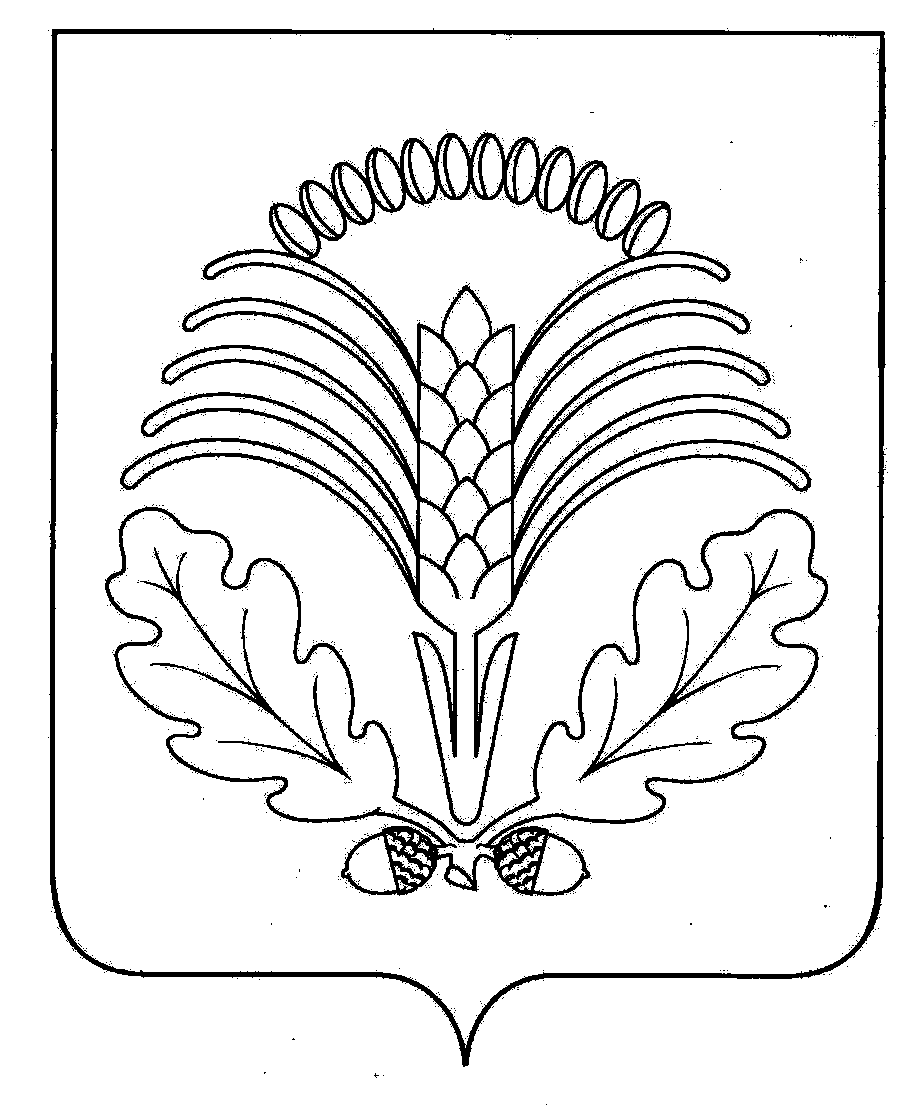 Решения Совета народных депутатов Грибановского  муниципального районаСОВЕТ  НАРОДНЫХ  ДЕПУТАТОВГРИБАНОВСКОГО МУНИЦИПАЛЬНОГО РАЙОНА  ВОРОНЕЖСКОЙ ОБЛАСТИР Е Ш Е Н И Еот 24.12.2014 года № 212пгт. Грибановский      В целях приведения Устава Грибановского муниципального района Воронежской области в соответствие с действующим законодательством, руководствуясь Федеральным законом от 06.10.2003 № 131-ФЗ «Об общих принципах организации местного самоуправления в Российской Федерации», пунктом 1 части 1 статьи 31 Устава Грибановского муниципального района Воронежской области, Совет народных депутатов РЕШИЛ:1. Принять проект решения «О внесении изменений и дополнений в Устав Грибановского муниципального района Воронежской области» согласно приложению 1 к настоящему решению.2. Назначить публичные слушания по обсуждению проекта решения «О внесении изменений и дополнений в Устав Грибановского муниципального района Воронежской области» на 05 февраля 2015 года в 14 часов в актовом зале администрации Грибановского муниципального района по адресу: пгт. Грибановский, ул. Центральная, 4.3. Для обобщения и рассмотрения поступивших замечаний и предложений по проекту решения «О внесении изменений и дополнений в Устав Грибановского муниципального района Воронежской области», образовать специальную комиссию в составе:4. Возложить на специальную комиссию полномочия по подготовке и проведению публичных слушаний и поручить:4.1. Обеспечить извещение населения о публичных слушаниях.4.2. Провести обобщение всех замечаний и предложений по проекту решения «О внесении изменений и дополнений в Устав Грибановского муниципального района Воронежской области» в срок до 19 февраля 2015 года.4.3. Опубликовать итоги обсуждения проекта и принятое по их результатам решение в Грибановском муниципальном вестнике.5. Контроль за исполнением настоящего решения возложить на постоянную комиссию мандатную по регламенту и депутатской этике Совета народных депутатов Грибановского муниципального района.Глава муниципального района                                                                                                                      А.С. ШипиловПриложениек проекту решения Совета народных депутатовГрибановского муниципального районаВоронежской областиот 24.12.2014 года № 212СОВЕТ  НАРОДНЫХ  ДЕПУТАТОВГРИБАНОВСКОГО МУНИЦИПАЛЬНОГО РАЙОНА  ВОРОНЕЖСКОЙ ОБЛАСТИПРОЕКТ  РЕШЕНИЯот __________ года № _____пгт. ГрибановскийО внесении изменений и дополнений в Устав Грибановского муниципального района Воронежской областиВ соответствии с Федеральным законом от 06.10.2003 № 131-ФЗ «Об общих принципах организации местного самоуправления в Российской Федерации», Федеральным законом от 21.07.2005 № 97-ФЗ «О государственной регистрации уставов муниципальных образований» Совет народных депутатов РЕШИЛ:1. Внести изменения и дополнения в Устав Грибановского муниципального района Воронежской области согласно приложению.2. Направить настоящее решение в Управление Министерства юстиции Российской Федерации по Воронежской области для государственной регистрации в порядке, установленном федеральным законодательством.3. Опубликовать настоящее решение в Грибановском муниципальном вестнике после его государственной регистрации.4. Настоящее решение вступает в силу после его опубликования.Глава муниципального района                                                                                                                            А.С. ШипиловПриложениек проекту решения Совета народных депутатовГрибановского муниципального районаВоронежской областиот _________  года № _____ИЗМЕНЕНИЯ И ДОПОЛНЕНИЯВ УСТАВ ГРИБАНОВСКОГО МУНИЦИПАЛЬНОГО РАЙОНА ВОРОНЕЖСКОЙ ОБЛАСТИ1. В статье 9 «Вопросы местного значения муниципального района»а) в части 1:- пункт 1 изложить в следующей редакции:«1) составление и рассмотрение проекта бюджета муниципального района, утверждение и исполнение бюджета муниципального района, осуществление контроля за его исполнением, составление и утверждение отчета об исполнении бюджета муниципального района;»;- пункт 35 признать утратившим силу;б) абзац 3 статьи 2 дополнить предложением следующего содержания: «Порядок заключения соглашений определяется настоящим Уставом и (или) нормативными правовыми актами Совета народных депутатов.».2. Дополнить статьей 9.1 «Иные вопросы местного значения муниципального района, решаемые на территориях сельских поселений муниципального района» следующего содержания:«Статья 9.1. Иные вопросы местного значения муниципального района, решаемые на территориях сельских поселений муниципального района1. К иным вопросам местного значения муниципального района, решаемых на территориях сельских поселений муниципального района относятся:1) создание условий для предоставления транспортных услуг населению и организация транспортного обслуживания населения в границах поселений; 2) участие в профилактике терроризма и экстремизма, а также в минимизации и (или) ликвидации последствий проявлений терроризма и экстремизма в границах поселений;3) создание условий для реализации мер, направленных на укрепление межнационального и межконфессионального согласия, сохранение и развитие языков и культуры народов Российской Федерации, проживающих на территории поселений, социальную и культурную адаптацию мигрантов, профилактику межнациональных (межэтнических) конфликтов;4) сохранение, использование и популяризация объектов культурного наследия (памятников истории и культуры), находящихся в собственности поселений, охрана объектов культурного наследия (памятников истории и культуры) местного (муниципального) значения, расположенных на территории поселений;5) создание, развитие и обеспечение охраны лечебно-оздоровительных местностей и курортов местного значения на территории поселений, а также осуществление муниципального контроля в области использования и охраны особо охраняемых природных территорий местного значения;6) осуществление в пределах, установленных водным законодательством Российской Федерации, полномочий собственника водных объектов, информирование населения об ограничениях их использования;7) осуществление муниципального лесного контроля;8) до 1 января 2017 года предоставление сотруднику, замещающему должность участкового уполномоченного полиции, и членам его семьи жилого помещения на период выполнения сотрудником обязанностей по указанной должности;9) оказание поддержки социально ориентированным некоммерческим организациям в пределах полномочий, установленных статьями 31.1 и 31.3 Федерального закона от 12 января 1996 года № 7-ФЗ «О некоммерческих организациях»;10) обеспечение выполнения работ, необходимых для создания искусственных земельных участков для нужд поселений, проведение открытого аукциона на право заключить договор о создании искусственного земельного участка в соответствии с Федеральным законом от 06.10.2003 № 131-ФЗ.».3. Часть 1 статьи 10 «Права органов местного самоуправления муниципального района на решение вопросов, не отнесенных к вопросам местного значения муниципального района» дополнить пунктом 10 и 11 следующего содержания:«10) совершение нотариальных действий, предусмотренных законодательством, в случае отсутствия в расположенном на межселенной территории населенном пункте нотариуса;11) создание условий для организации проведения независимой оценки качества оказания услуг организациями в порядке и на условиях, которые установлены федеральными законами.».4. В части 2 статьи 17 «Местный референдум» слова «может проводиться» заменить словом «проводится».5. Статью 39 «Глава муниципального района» дополнить частью 8.1 следующего содержания:«8.1. В случае, если глава муниципального района, полномочия которого прекращены досрочно на основании решения Совета народных депутатов об удалении его в отставку, обжалует в судебном порядке указанное решение, Совет народных депутатов не вправе принимать решение об избрании из своего состава главы муниципального района до вступления решения суда в законную силу.».6. В части 3 статьи 41 «Глава администрации муниципального района»:- абзац 3 изложить в следующей редакции:«В муниципальном районе половина членов конкурсной комиссии назначается Советом народных депутатов, а другая половина – губернатором Воронежской области.».7. В статье 44 «Статус депутата Совета народных депутатов, выборного должностного лица местного самоуправления» - в пункте 2 части 7 слова «состоять членом управления» заменить словами «состоять членом органа управления»;- в части 8 слова «выборное должностное лицо органа местного самоуправления» заменить словами «выборное должностное лицо местного самоуправления».8. Часть 1 статьи 48 «Контрольно-счетный орган муниципального района» дополнить словами «в целях осуществления внешнего муниципального финансового контроля».9. В части 2 статьи 60 «Вступление в силу муниципальных правовых актов» слова «Муниципальные правовые акты» заменить словами «Муниципальные нормативные правовые акты».10. Статью 63 «Муниципальное имущество» изложить в следующей редакции:«Статья 63. Муниципальное имуществоВ собственности муниципального района может находиться:1) имущество, предназначенное для решения установленных Федеральным законом от 06.10.2003 № 131-ФЗ вопросов местного значения;2) имущество, предназначенное для осуществления отдельных государственных полномочий, переданных органам местного самоуправления, в случаях, установленных федеральными законами и законами Воронежской области, а также имущество, предназначенное для осуществления отдельных полномочий органов местного самоуправления, переданных им в порядке, предусмотренном частью 4 статьи 15 Федерального закона от 06.10.2003 № 131-ФЗ;3) имущество, предназначенное для обеспечения деятельности органов местного самоуправления и должностных лиц местного самоуправления, муниципальных служащих, работников муниципальных предприятий и учреждений в соответствии с нормативными правовыми актами Совета народных депутатов;4) имущество, необходимое для решения вопросов, право решения которых предоставлено органам местного самоуправления федеральными законами и которые не отнесены к вопросам местного значения.5) имущество, предназначенное для решения вопросов местного значения в соответствии с частями 3 и 4 статьи 14 Федерального закона от 06.10.2003 № 131-ФЗ, а также имущество, предназначенное для осуществления полномочий по решению вопросов местного значения в соответствии со статьей 17 Федерального закона от 06.10.2003 № 131-ФЗ.». . 11. Статью 65 «Местный бюджет» изложить в следующей редакции:«Статья 65. Проект бюджета муниципального района1. По проекту местного бюджета проводятся публичные слушания в порядке, определенном Положением о порядке организации и проведения публичных слушаний в Грибановском муниципальном районе, утвержденным решением Совета народных депутатов.2. Решение Совета народных депутатов о районном бюджете принимается ежегодно в одном чтении на заседании Совета народных депутатов.3. Глава администрации муниципального района вносит на рассмотрение Совета народных депутатов проект решения о районном бюджете не позднее 15 ноября текущего года.4. Одновременно с проектом местного бюджета в Совет народных депутатов представляются документы и материалы в соответствии с Положением о бюджетном процессе в Грибановском муниципальном районе, утверждаемым решением Совета народных депутатов.5. Глава муниципального района – председатель Совета народных депутатов организует работу по рассмотрению проекта решения Совета народных депутатов о местном бюджете, направляя его депутатам и в постоянные комиссии Совета народных депутатов для замечаний и предложений, а также в Контрольно-счетную комиссию Грибановского муниципального района (далее по тексту – Контрольно-счетную комиссию) на заключение.Контрольно-счетная комиссия в течение десяти календарных дней со дня получения проекта решения о местном бюджете готовит на него заключение и представляет его в Совет народных депутатов и администрацию муниципального района.6. Постоянные депутатские комиссии Совета народных депутатов в течение пяти дней рассматривают проект решения о бюджете муниципального района и формируют замечания и предложения.При внесении предложений по увеличению доходной части бюджета муниципального района или изменению расходной части бюджета муниципального района указываются источники дополнительных доходов или статьи расходов, подлежащие сокращению.Подготовленные замечания и предложения, а также заключение Контрольно-счетной комиссии направляются в постоянную комиссию по бюджету, налогам, финансам и предпринимательству для обобщения.   Обобщенные комиссией замечания и предложения в течение трех дней направляются в администрацию муниципального района, а также Контрольно-счётную комиссию.7. Глава администрации муниципального района организует доработку проекта решения о бюджете муниципального района и вносит уточненный проект решения о бюджете муниципального района в Совет народных депутатов и Контрольно-счётную комиссию не позднее пяти дней с момента получения обобщенных постоянной депутатской комиссией замечаний и предложений депутатов Совета народных депутатов.8. Комиссия рассматривает доработанный проект решения о бюджете муниципального района в течение трех дней и представляет свое заключение, которое должно содержать:1) оценку:- прогноза социально-экономического развития Грибановского муниципального района;- основных направлений бюджетной и налоговой политики;- основных характеристик бюджета муниципального района на очередной финансовый год и плановый период;2) предложения по принятию или по отклонению представленного проекта решения Совета народных депутатов о бюджете муниципального района.В случае возникновения несогласованных вопросов по проекту решения о бюджете муниципального района совместным решением председателя Совета народных депутатов  - главы муниципального района и главы администрации муниципального района может создаваться согласительная комиссия, в которую входит равное количество представителей администрации муниципального района и Совета народных депутатов. Согласительная комиссия рассматривает спорные вопросы и принимает согласованное решение. 9. С учетом замечаний и предложений, внесенных в ходе обсуждения, проект решения о бюджете муниципального района выносится на Малый Совет, а затем - на рассмотрение в Совет народных депутатов. 10. Совет народных депутатов рассматривает проект решения о бюджете муниципального района, принимает решение о его утверждении в соответствии с порядком установленным регламентом Совета народных депутатов. 11. Принятое решение о бюджете муниципального района подлежит опубликованию (обнародованию).12. Решением о бюджете муниципального района утверждаются основные показатели и характеристики (приложения), установленные Бюджетным кодексом Российской Федерации и настоящим Уставом. 13. Решение о бюджете муниципального района вступает в силу с 1 января очередного финансового года.».12. Дополнить статьей 65.1 «Местный бюджет» следующего содержания: «Статья 65.1 Местный бюджет1.  Муниципальный район имеет собственный бюджет.2. В бюджете муниципального района в соответствии с бюджетной классификацией Российской Федерации раздельно предусматриваются средства, направляемые на исполнение расходных обязательств муниципального района, возникающих в связи с осуществлением органами местного самоуправления полномочий по вопросам местного значения, и расходных обязательств муниципального района, исполняемых за счет субвенций из других бюджетов бюджетной системы Российской Федерации для осуществления отдельных государственных полномочий.3. Бюджет муниципального района и свод бюджетов городского и сельских поселений, входящих в состав Грибановского муниципального района (без учета межбюджетных трансфертов между этими бюджетами), образуют консолидированный бюджет муниципального района.4. Администрация муниципального района обеспечивает исполнение бюджета муниципального района и составление бюджетной отчетности, представляет годовой отчет об исполнении бюджета муниципального района на утверждение Совета народных депутатов, обеспечивает управление муниципальным долгом, осуществляет иные полномочия, определенные Бюджетным кодексом  Российской Федерации, и принятыми в соответствии с ним муниципальными правовыми актами органов местного самоуправления, регулирующими бюджетные правоотношения. 5. Финансовый орган администрации муниципального района в порядке, установленном Бюджетным кодексом Российской Федерации, представляет бюджетную отчетность в финансовый орган Воронежской области.6. Решение об утверждении бюджета муниципального района, годовой отчет о его исполнении, ежеквартальные сведения о ходе исполнения бюджета муниципального района и о численности муниципальных служащих органов местного самоуправления муниципального района, работников муниципальных учреждений с указанием фактических затрат на их денежное содержание подлежат официальному опубликованию в «Грибановском муниципальном вестнике».Органы местного самоуправления муниципального района обеспечивают жителям муниципального района возможность ознакомиться с указанными документами и сведениями в случае невозможности их опубликования.».13. Статью 66 «Расходы бюджета муниципального района» изложить в следующей редакции:«Статья 66. Расходы бюджета муниципального района1. Формирование расходов бюджета муниципального района осуществляется в соответствии с расходными обязательствами муниципального района, устанавливаемыми и исполняемыми органами местного самоуправления муниципального района в соответствии с требованиями Бюджетного кодекса Российской Федерации.2. Исполнение расходных обязательств муниципального района осуществляется за счет средств бюджета муниципального района в соответствии с требованиями Бюджетного кодекса Российской Федерации.» .14. Статью 67 «Доходы бюджета муниципального района» изложить в следующей редакции:«Статья 67. Доходы бюджета муниципального районаФормирование доходов бюджета муниципального района осуществляется в соответствии с бюджетным законодательством Российской Федерации, законодательством о налогах и сборах и законодательством об иных обязательных платежах.».15. Статью 69 «Исполнение бюджета муниципального района» дополнить частью 5 следующего содержания: «5. Составление и представление сводной бюджетной отчетности об исполнении местного бюджета осуществляется финансовым органом района в виде ежемесячной, ежеквартальной и годовой отчетности в соответствии с единой методологией и стандартами бюджетной отчетности, устанавливаемыми Министерством финансов Российской Федерации. Отчет об исполнении местного бюджета за первый квартал, полугодие и девять месяцев текущего финансового года утверждается администрацией муниципального района и направляется в Совет народных депутатов и Контрольно-счетную комиссию.Годовой отчет об исполнении местного бюджета подлежит рассмотрению Советом народных депутатов и утверждению решением Совета народных депутатов.По годовому отчету об исполнении местного бюджета проводятся публичные слушания в порядке, определенном Положением о порядке организации и проведения публичных слушаний в Грибановском муниципальном районе, утверждаемым решением Совета народных депутатов. Формирование отчетности об исполнении консолидированного бюджета муниципального района происходит в соответствии с положениями статьи 264.3 Бюджетного кодекса Российской Федерации.Годовой отчет об исполнении местного бюджета до его рассмотрения в Совете народных депутатов подлежит внешней проверке Контрольно-счетной комиссией в порядке, установленном Положением о бюджетном процессе в Грибановском муниципальном районе, утверждаемым решением Совета народных депутатов, с соблюдением положений Бюджетного кодекса Российской Федерации, которая включает внешнюю проверку бюджетной отчетности главных администраторов средств местного бюджета, составляемой в соответствии со статьей 264.2 Бюджетного кодекса Российской Федерации, и подготовку заключения на годовой отчет об исполнении местного бюджета.Администрация муниципального района представляет не позднее 15 апреля текущего финансового года в Контрольно-счетную комиссию годовой отчет об исполнении местного бюджета.С учетом данных внешней проверки годовой бюджетной отчетности главных администраторов средств местного бюджета Контрольно-счетная комиссия готовит заключение на годовой отчет об исполнении местного бюджета в срок, не превышающий 1,5 месяца, и представляет его в Совет народных депутатов с одновременным направлением в администрацию муниципального района.По результатам рассмотрения годового отчета об исполнении местного бюджета Совет народных депутатов принимает решение об утверждении либо отклонении решения Совета народных депутатов об исполнении местного бюджета.В случае отклонения Советом народных депутатов решения Совета народных депутатов об исполнении местного бюджета он возвращается для устранения фактов недостоверного или неполного отражения данных и повторного представления в срок, не превышающий один месяц.Годовой отчет об исполнении местного бюджета представляется в Совет народных депутатов не позднее 1 мая текущего года.».СОВЕТ  НАРОДНЫХ  ДЕПУТАТОВГРИБАНОВСКОГО МУНИЦИПАЛЬНОГО РАЙОНА  ВОРОНЕЖСКОЙ ОБЛАСТИР Е Ш Е Н И ЕВ соответствии с Федеральным законом от 06.10.2003 № 131-ФЗ «Об общих принципах организации органов местного самоуправления в Российской Федерации» Совет народных депутатов РЕШИЛ:	1. Принять Порядок учета предложений по проекту устава Грибановского муниципального района и проекту муниципального правового акта о внесении изменений и дополнений в устав Грибановского муниципального района, а также порядка участия граждан в его обсуждении.	2. Контроль за исполнением настоящего решения оставляю за собой.Глава муниципального района                                                                                                                      А.С. Шипиловот 24.12.2014 г. № 213пгт. ГрибановскийПриложениек решению Совета народных депутатовГрибановского муниципального районаВоронежской областиот 24.12.2014 года № 213ПОРЯДОКУЧЕТА ПРЕДЛОЖЕНИЙ ПО ПРОЕКТУ УСТАВА ГРИБАНОВСКОГО МУНИЦИПАЛЬНОГО РАЙОНА И ПРОЕКТУ МУНИЦИПАЛЬНОГО ПРАВОВОГО АКТА О ВНЕСЕНИИ ИЗМЕНЕНИЙ И ДОПОЛНЕНИЙ В УСТАВ ГРИБАНОВСКОГО МУНИЦИПАЛЬНОГО РАЙОНА, А ТАКЖЕ ПОРЯДКА УЧАСТИЯ ГРАЖДАН В ЕГО ОБСУЖДЕНИИНастоящий Порядок разработан в соответствии с ч. 4 ст. 44 Федерального закона от 06.10.2003 № 131-ФЗ «Об общих принципах организации местного самоуправления в Российской Федерации» и направлен на реализацию прав граждан на участие в обсуждении проекта Устава, а также изменений и дополнений, вносимых в Устав Грибановского муниципального района.1.	Проект Устава, проект решения о внесении изменений и дополнений в Устав (далее - проект решения) принимаются на заседании Совета народных депутатов большинством голосов депутатов от числа присутствующих на заседании. Предварительно проект решения проходит обсуждение на заседаниях постоянных комиссий Совета народных депутатов. Одновременно Советом народных депутатов принимается решение о проведении публичных слушаний, на которые выносится обсуждение проекта решения.1.1. Решением о проведении публичных слушаний устанавливаются:а)	дата и место проведения публичных слушаний;б)	наименование проекта правового акта, выносимого на публичные слушания;в)	порядок принятия предложений от заинтересованных лиц по вопросам публичных слушаний.Решением Совета депутатов также определяется состав комиссии (рабочей группы) по проведению публичных слушаний.2.	В течение 10 дней с момента принятия проекта решения он подлежит опубликованию в Грибановском муниципальном вестнике с одновременным опубликованием настоящего Порядка и решения о проведении публичных слушаний.3.	После официального опубликования проекта решения, настоящего Порядка и решения о проведении публичных слушаний, до момента публичных слушаний не может быть менее 14 дней.4.	До дня проведения публичных слушаний с момента опубликования проекта решения, настоящего Порядка и решения о проведении публичных слушаний принимаются предложения граждан по проекту решения о внесении изменений и дополнений в Устав. Предложения принимаются по адресу: пгт. Грибановский, ул. Центральная, 4, каб. 20, в рабочие дни – с 9 до 16 часов. Контактный телефон – 3-05-31.                                                                                                                                              С момента опубликования проекта решения, настоящего Порядка и решения о проведении публичных слушаний, жители Грибановского муниципального района считаются оповещенными о времени и месте проведения публичных слушаний.Граждане Российской Федерации, постоянно или преимущественно проживающие на территории Грибановского муниципального района и обладающие активным избирательным правом, вправе представить в комиссию свои письменные предложения, касающиеся проекта решения «О внесении изменений и дополнений в Устав Грибановского муниципального района», вынесенного на всеобщее обсуждение. Предложения по проекту могут быть как индивидуальные, так и коллективные. Коллективные предложения граждан принимаются с приложением протокола собрания граждан, с указанием фамилии, имени, отчества, даты рождения, адреса места жительства лица, которому доверено представлять вносимые предложения.Анонимные предложения и замечания граждан, а также внесенные с нарушением требований, установленных настоящим Порядком, рассмотрению не подлежат.Комиссия принимает от жителей муниципального района предложения по обсуждаемому проекту, ведет журнал учета поступающих предложений. По итогам своей работы комиссия обобщает все внесенные предложения для рассмотрения на публичных слушаниях.Порядок проведения публичных слушаний определяется Положением о порядке организации и проведения публичных слушаний в Грибановском муниципальном районе, утверждаемым Советом народных депутатов.По результатам публичных слушаний рабочая группа по подготовке и проведению публичных слушаний составляет заключение о результатах публичных слушаний, в котором отражает выраженные позиции жителей муниципального района и свои рекомендации, сформулированные по результатам публичных слушаний.Итоговые материалы публичных слушаний в обязательном порядке подлежат опубликованию.После опубликования итоговых материалов публичных слушаний Устав Грибановского муниципального района, решение о внесении изменений и дополнений в Устав Грибановского муниципального района выносятся на рассмотрение Совета народных депутатов Грибановского муниципального района с учетом результатов публичных слушаний.На заседании Совета народных депутатов Устав Грибановского муниципального района, решение о внесении изменений и дополнений в Устав Грибановского муниципального района принимаются большинством в две трети голосов от установленной численности депутатов Совета народных депутатов. Результаты публичных слушаний носят рекомендательный характер и учитываются депутатами при рассмотрении проекта решения на заседании Совета народных депутатов.СОВЕТ народных депутатовГрибановского МУНИЦИПАЛЬНОГО районаВоронежской областиР Е Ш Е Н И ЕО районном бюджете  на 2015 год и на плановый период 2016 и 2017 годов	В соответствии с Бюджетным кодексом Российской Федерации, Федеральным законом от 06.10.2003  № 131-ФЗ «Об общих принципах организации местного самоуправления в Российской Федерации» и на основании пункта 2 части 1 статьи 31 Устава Грибановского муниципального района Воронежской области Совет народных депутатов Р Е Ш И Л:               Утвердить районный бюджет на 2015 год и на плановый период 2016 и 2017 годов.Статья 1. Основные характеристики районного бюджета на 2015 год                 и на плановый период 2016 и 2017 годов1. Утвердить основные характеристики районного бюджета на 2015 год:1) прогнозируемый общий объем доходов районного бюджета в сумме 403807,5 тыс. рублей, в том числе  безвозмездные поступления в сумме 252127,8 тыс. рублей, из них,  безвозмездные поступления из областного бюджета  в сумме 249963,9 тыс. рублей: дотации- 5783,0 тыс. рублей, субсидии – 30408,0 тыс. рублей, субвенции – 213753,8 тыс. рублей, иные межбюджетные трансферты, имеющие целевое назначение – 19,1 тыс. рублей;2) общий объем расходов районного бюджета в сумме 411776,1 тыс. рублей;3)  прогнозируемый дефицит районного бюджета в сумме 7968,6 тыс. рублей;4) источники внутреннего финансирования дефицита районного бюджета на 2015 год и на плановый период 2016 и 2017 годов согласно приложению 1 к настоящему Решению. 2. Утвердить основные характеристики районного бюджета на 2016 год и на 2017 год:1) прогнозируемый общий объем доходов районного бюджета:-  на 2016 год в сумме 404976,8 тыс. рублей, в том числе объем безвозмездных поступлений в сумме 240892,9 тыс. рублей, из  них безвозмездные поступления из областного бюджета в сумме 239561,2 тыс. рублей: дотации- 6261,0 тыс. рублей, субвенции – 233281,1 тыс. рублей, иные межбюджетные трансферты, имеющие целевое назначение – 19,1 тыс. рублей;-  на 2017 год в сумме 436277,1 тыс. рублей, в том числе объем безвозмездных поступлений в сумме 258184,0 тыс. рублей, из них безвозмездные поступления из областного бюджета в сумме 256852,3 тыс. рублей: дотации- 2888,0 тыс. рублей,  субвенции – 253945,2 тыс. рублей, иные межбюджетные трансферты, имеющие целевое назначение – 19,1 тыс. рублей;2) общий объем расходов районного бюджета на 2016 год в сумме  413406,1 тыс. рублей, в том числе условно утвержденные расходы в сумме 4500,0 тыс. рублей и на 2017 год в сумме 446166,3 тыс. рублей, в том числе условно утвержденные расходы в сумме 9600,0 тыс. рублей.3) прогнозируемый дефицит районного бюджета на 2016 год в сумме 8429,3 тыс. рублей и на 2017 год  9889,2 тыс. рублей.Статья 2. Нормативы распределения доходов между бюджетами                  бюджетной системы Российской Федерации на 2015 год и                  на плановый период 2016 и 2017 годов1. В соответствии с пунктом 2 статьи 184.1 Бюджетного кодекса Российской Федерации утвердить:- нормативы отчислений от налогов, сборов и неналоговых доходов  в районный бюджет и бюджеты поселений Грибановского муниципального района на 2015 год и на плановый период 2016 и 2017 годов согласно приложению 2 к настоящему Решению.Статья 3. Главные администраторы доходов районного бюджета и                  главные администраторы источников финансирования                 дефицита районного бюджета1. Утвердить перечень главных администраторов доходов районного бюджета – органов государственной власти Российской Федерации согласно приложению 3 к настоящему Решению.2. Утвердить перечень главных администраторов доходов районного бюджета – органов государственной власти Воронежской области согласно приложению 4 к настоящему Решению.3. Утвердить перечень главных администраторов доходов районного бюджета – структурных подразделений администрации Грибановского муниципального района  согласно приложению 5 к настоящему Решению.Установить, что в случае изменения функций (получения субсидий, субвенций, иных межбюджетных трансфертов, имеющих целевое назначение, сверх объемов, утвержденных настоящим Решением), отделом по финансам администрации Грибановского муниципального района могут вноситься изменения в перечень главных администраторов доходов районного бюджета – структурных подразделений администрации Грибановского муниципального района без внесения изменений в настоящее Решение.2. Утвердить перечень главных администраторов источников внутреннего финансирования дефицита районного бюджета  согласно приложению 6 к настоящему Решению.Статья 4. Бюджетные ассигнования районного бюджета на 2015 год и на плановый период 2016 и 2017 годов1. Утвердить ведомственную структуру расходов районного бюджета:1) на 2015 год согласно приложению 7 к настоящему Решению;2) на плановый период 2016 и 2017 годов согласно приложению 8 к настоящему Решению.2. Утвердить распределение бюджетных ассигнований  по разделам, подразделам, целевым статьям (муниципальным программам Грибановского муниципального района), группам видов расходов  классификации расходов районного бюджета:1)  на 2015 год согласно приложению 9 к настоящему Решению;2) на плановый период  2016 и 2017 годов согласно приложению 10 к настоящему Решению.3. Утвердить распределение бюджетных ассигнований по целевых статьям (муниципальным программам Грибановского муниципального района), группам видов расходов, разделам, подразделам классификации расходов районного бюджета1) на 2015 год согласно приложению 11 к настоящему Решению;2) на плановый период 2016 и 2017 годов согласно приложению 12 к настоящему Решению;4. Утвердить общий объем бюджетных ассигнований на исполнение публичных нормативных обязательств Грибановского муниципального района на 2015 год  в сумме 18433,1 тыс. рублей с распределением согласно приложению 13 к настоящему Решению, на 2016 год в сумме 18931,9 рублей и на 2017 год в сумме 19562,3  тыс. рублей согласно приложению 14 к настоящему Решению.Статья 5. Особенности использования бюджетных ассигнований по обеспечению деятельности органов местного самоуправления Грибановского муниципального района и районных муниципальных учреждений Органы местного самоуправления Грибановского муниципального района  не вправе принимать решения, приводящие к увеличению в 2015 году численности муниципальных служащих и работников муниципальных казенных учреждений Грибановского муниципального района.Статья 6. Межбюджетные трансферты бюджетам поселений1.  Утвердить:1)  объем дотаций на выравнивание бюджетной обеспеченности поселений за счет средств областного бюджета на 2015 год в сумме 4176,0 тыс. рублей, на 2016 год в сумме 3584,0 тыс. рублей, на 2017 год в сумме 3631,0 тыс. рублей;2)  объем дотаций на выравнивание бюджетной обеспеченности поселений  за счет средств районного бюджета на 2015 год в сумме 4440,0 тыс. рублей, на 2016 год в сумме 4800,0 рублей, на 2017 год в сумме 5210,0 тыс. рублей;         3) объем дотаций на поддержку мер по обеспечению сбалансированности бюджетов поселений  на 2015 год в сумме 25968,0 тыс. рублей, на 2016 год в сумме 24440,0 тыс. рублей, на 2017 год в сумме 27425,0 тыс. рублей. 2. Утвердить распределение межбюджетных трансфертов    бюджетам поселений:1)  дотаций на выравнивание бюджетной обеспеченности за счёт средств областного бюджета на 2015 год согласно приложению 15 к настоящему Решению;2) дотаций на выравнивание бюджетной обеспеченности за счёт средств областного бюджета на плановый период 2016 и 2017 годов согласно приложению 16 к настоящему Решению;3) дотаций на выравнивание бюджетной обеспеченности за счёт средств районного бюджета на 2015 год  согласно приложению 17 к настоящему Решению; 4) дотаций на выравнивание бюджетной обеспеченности за счёт средств районного бюджета на плановый период 2016 и 2017 годов согласно приложению 18 к настоящему Решению;  5) дотаций  на поддержку мер по обеспечению сбалансированности  бюджетов на 2015 год  согласно приложению 19 к настоящему Решению;6) дотаций  на поддержку мер по обеспечению сбалансированности  бюджетов на плановый период 2016 и 2017 годов  согласно приложению 20 к настоящему Решению;7) иных межбюджетных трансфертов  на комплектование книжных фондов библиотек   на 2015 год согласно приложению 21 к настоящему Решению;8) иных межбюджетных трансфертов  на комплектование книжных фондов библиотек   на плановый период 2016 и 2017  годов согласно приложению 22 к настоящему Решению;3.  Утвердить Методику распределения дотаций на поддержку мер по обеспечению сбалансированности бюджетов поселений Грибановского муниципального района согласно приложению 23 к настоящему Решению.4. Учесть в районном бюджете межбюджетные трансферты из бюджетов поселений на осуществление части полномочий по решению вопросов местного значения в соответствии с заключенными соглашениями на 2015 год согласно приложению 24 к настоящему Решению и на плановый период 2016 и 2017 годов согласно приложению 25 к настоящему Решению.Статья 7. Предоставление бюджетных кредитов бюджетам поселений в 2015 году 1. Установить, что в 2015 году бюджетные кредиты бюджетам  поселений предоставляются из районного бюджета в пределах общего объема бюджетных ассигнований, предусмотренных по источникам внутреннего финансирования дефицита районного бюджета, в сумме до 985,0  тыс. рублей на срок в пределах финансового года для покрытия временных кассовых разрывов, возникающих при исполнении бюджетов, а также для осуществления мероприятий, связанных с ликвидацией последствий стихийных бедствий и техногенных аварий; частичное покрытие дефицитов бюджетов муниципальных образований для строительства объектов капитального строительства муниципальной собственности.2. Установить плату за пользование указанными в части 1 настоящей статьи бюджетными кредитами:1) для покрытия временных кассовых разрывов, возникающих при исполнении местных бюджетов – в размере одной второй ставки рефинансирования Центрального банка Российской Федерации, действующей на день заключения соглашения о предоставлении бюджетного кредита;2) для частичного покрытия дефицитов бюджетов муниципальных образований для строительства объектов капитального строительства муниципальной собственности  в размере 0,1 процента годовых;3) для осуществления мероприятий, связанных с ликвидацией последствий стихийных бедствий и техногенных аварий, - по   ставке 0 процентов;3. Установить на 2015 год, следующий порядок предоставления бюджетных кредитов поселениям:1) решение о предоставлении бюджетных кредитов бюджетам  поселений для осуществления мероприятий, связанных с ликвидацией последствий стихийных бедствий и техногенных аварий; для частичного покрытия дефицитов бюджетов муниципальных образований для строительства объектов капитального строительства муниципальной собственности, в том числе о сроках, на которые они предоставляются, утверждается правовым актом администрации Грибановского муниципального района Воронежской области;2) решение о предоставлении бюджетных кредитов бюджетам  поселений для покрытия временных кассовых разрывов, возникающих при исполнении местных бюджетов, в том числе о сроках, на которые они предоставляются, принимается отделом по финансам администрации Грибановского муниципального района;3) для получения  бюджетного кредита администрация  поселения,  претендующая на его получение, обязана предоставить в отдел по финансам администрации Грибановского муниципального района комплект документов, предусмотренный в «Правилах предоставления (использования, возврата) из районного бюджета Грибановского муниципального района бюджетам муниципальных образований Грибановского муниципального района бюджетных кредитов», утвержденных постановлением администрации Грибановского муниципального района от 09.06.2012г. №450. 4) Бюджетные кредиты предоставляются поселениям без предоставления ими обеспечения исполнения своего обязательства по возврату кредитов, уплате процентных и иных платежей, предусмотренных соответствующим договором (соглашением)4. Бюджетный кредит не предоставляется бюджету  поселения, имеющему просроченную задолженность по бюджетным кредитам, полученным ранее из районного бюджета.5. Бюджетные кредиты используются на цели, предусмотренные     частью 1 настоящей статьи, их возврат осуществляется в соответствии с требованиями бюджетного законодательства и условиями соглашения.	Статья 8. Муниципальный внутренний долг Грибановского муниципального района, обслуживание муниципального внутреннего долга Грибановского муниципального района, муниципальные внутренние заимствования Грибановского муниципального района, и предоставление муниципальных гарантий Грибановского муниципального района в валюте Российской Федерации1. Установить предельный объем муниципального долга Грибановского муниципального района на 2015 год в сумме 60 000 тыс. рублей, на 2016 год в сумме   60 000 тыс. рублей, на 2017 год в сумме    60 000 тыс. рублей.2. Установить верхний предел внутреннего муниципального долга Грибановского муниципального района на 1 января 2016 года в сумме 0,0 тыс. рублей, в том числе верхний предел долга по муниципальным  гарантиям Грибановского муниципального района на 1 января 2016 года в сумме 0,0 тыс. рублей; на 1 января 2017 года - в сумме   0,0 тыс. рублей, в том числе верхний предел долга по муниципальным гарантиям Грибановского муниципального района на 1 января 2017 года - в сумме 0,0 тыс. руб.; на 1 января 2018 года - в сумме  0,0  тыс. руб., в том числе верхний предел долга по муниципальным  гарантиям Грибановского муниципального района на 1 января 2018 года -  в сумме  0,0 тыс. рублей.3. Утвердить предельный объем расходов на обслуживание муниципального долга Грибановского муниципального района на 2015 год в сумме 50,0 тыс. рублей, на 2016 год в сумме 0,0   тыс. рублей, на 2017 год в сумме   0 тыс. рублей.4. Утвердить Программу муниципальных внутренних заимствований Грибановского муниципального района на 2015 год и на плановый период 2016 и 2017 годов согласно приложению 26 к настоящему Решению.Статья 8. Особенности списания и реструктуризации отдельных видов задолженности перед районным бюджетомАдминистрация Грибановского муниципального района вправе провести реструктуризацию денежных обязательств по бюджетным кредитам, выданным поселениям из районного бюджета в 2014 году на покрытие временных кассовых разрывов на условиях отсрочки основного долга в соответствии с действующим законодательством Российской Федерации. Порядок реструктуризации денежных обязательств перед районным бюджетом устанавливается администрацией Грибановского муниципального района Воронежской области.Статья 9. Особенности исполнения районного бюджета в 2015 году1. Установить, что остатки средств районного бюджета по состоянию на 1 января 2015 года, образовавшиеся в связи с неполным использованием бюджетных ассигнований по средствам, поступившим в 2014 году из областного бюджета, направляются в 2015 году в соответствии со статьей 242 Бюджетного кодекса Российской Федерации.2. Установить, что остатки средств районного бюджета на начало текущего финансового года в объеме до 2000,0 тыс. рублей могут направляться в текущем финансовом году на покрытие временных кассовых разрывов.          3.  Установить, что не использованные по состоянию на 1 января 2015 года остатки межбюджетных трансфертов, предоставленных из районного бюджета  бюджетам поселений за счет средств областного и районного  бюджетов в форме субсидий и  иных межбюджетных трансфертов, имеющих целевое назначение, подлежат возврату в районный бюджет в течение первых семи рабочих дней 2015 года.4. Установить, что в соответствии с частью 3 статьи 217 Бюджетного кодекса Российской Федерации, отдел по финансам администрации Грибановского муниципального района  увеличивает  (с соответствующим внесением изменений в показатели сводной бюджетной росписи) бюджетные ассигнования главным распорядителям средств районного бюджета сверх утвержденных  Решением  о районном бюджете на сумму средств, поступивших в районный бюджет в 2015 году и остатков средств районного бюджета по состоянию на 1 января 2015 года, сложившихся от данных поступлений в 2014 году:- от физических лиц (населения) и владельцев (пользователей) газифицируемых объектов и объектов, подключающихся к централизованному водоснабжению, расположенных на территории населенных пунктов Грибановского муниципального района.         5. Безвозмездные поступления от физических и юридических лиц (в том числе добровольные пожертвования) районным муниципальным казенным учреждениям, поступившие в районный бюджет в 2015 году сверх утвержденных настоящим Решением района бюджетных ассигнований, а также неиспользованные на 1 января 2015 года остатки средств от данных поступлений, направляются в 2015 году на увеличение расходов соответствующих районных муниципальных казенных учреждений путем внесения изменений в сводную бюджетную роспись по представлению главных распорядителей средств районного бюджета без внесения изменений в настоящее Решение района.6.. Установить в соответствии с частью 3 статьи 47 Положения «О бюджетном процессе в Грибановском муниципальном районе Воронежской области», частью 3 статьи 217 Бюджетного кодекса Российской Федерации основания для внесения изменений в показатели сводной бюджетной росписи районного бюджета, в том числе связанные с особенностями исполнения районного бюджета и (или) распределения бюджетных ассигнований, без внесения изменений в настоящее Решение о районном бюджете:1) направление остатков средств районного бюджета, предусмотренных частью 1 настоящей статьи;2) увеличение бюджетных ассигнований на сумму остатков средств областного бюджета по согласованию с главным администратором бюджетных средств областного бюджета;3) изменение бюджетной классификации Российской Федерации в соответствии с нормативными правовыми актами Российской Федерации;4)  недостаточность бюджетных ассигнований для исполнения публичных нормативных обязательств с превышением общего объема указанных ассигнований в пределах 5 процентов общего объема бюджетных ассигнований, утвержденных Решением  о районном бюджете на их исполнение в текущем финансовом году;5) распределение зарезервированных  в составе утвержденных статьей 4 настоящего Решения бюджетных ассигнований, предусмотренных по разделу 01 «Общегосударственные вопросы», по подразделу «Другие общегосударственные вопросы», на реализацию решений главы администрации муниципального района.                         Использование зарезервированных средств осуществляется в порядке. Установленном администрацией Грибановского муниципального района.Статья 10. Вступление в силу настоящего  РешенияНастоящее Решение  Совета народных депутатов Грибановского муниципального района вступает в силу с 1 января 2015 года.Глава муниципального района                                                                                                                       А.С.Шипиловот 24.12.2014 г. № 2014пгт Грибановский  Приложение 1 к решению Совета народных депутатов Грибановского муниципального района от 24.12.2014 г. № 214Приложение  2 к решению Совета народных депутатовГрибановского муниципального района  от 24.12.2014 г. № 214Приложение 3к решению Совета народных депутатовГрибановского муниципального районаот 24.12.2014 г. № 214Переченьглавных администраторов доходов  районного бюджета  – органов государственной власти  Российской федерации*) В части доходов, зачисляемых в районный бюджет Грибановского муниципального района.Приложение 4к решению Совета народных депутатовГрибановского муниципального районаот 24.12.2014 г. № 214Переченьглавных администраторов доходоврайонного бюджета  – органов государственной властиВоронежской областиПриложение 5к решению Совета народных депутатовГрибановского муниципального районаот 24.12.2014 г. № 214Переченьглавных администраторов  доходов  районного бюджета  –структурных подразделений администрации Грибановского муниципального районаПриложение 6к решению Совета народных депутатовГрибановского муниципального районаот 24.12.2014 г. № 214Приложение 7к решению Совета народных депутатовГрибановского муниципального районаот 24.12.2014 г. № 214Приложение 8к решению Совета народных депутатовГрибановского муниципального районаот 24.12.2014 г. № 214Приложение 9к решению Совета народных депутатовГрибановского муниципального районаот 24.12.2014 г. № 214Приложение 10 к решению Совета народных депутатов Грибановского муниципального района от 24.12.2014г. № 214Приложение 11к решению Совета народных депутатов Грибановского муниципального районаот 24.12.2014г. № 214Приложение 12 к решению Совета народных депутатов Грибановского муниципального района от 24.12.2014г. № 214Приложение 13 к решению Совета народных депутатов Грибановского муниципального района от 24.12.2014г. № 214Приложение 14 к решению Совета народных депутатов Грибановского муниципального района от 24.12.2014г. № 214Приложение 15 к решению Совета народных депутатов Грибановского муниципального района от 24.12.2014г. № 214Приложение 17 к решению Совета народных депутатов Грибановского муниципального района от 24.12.2014г. № 214Приложение 18 к решению Совета народных депутатов Грибановского муниципального района от 24.12.2014г. № 214Приложение 19 к решению Совета народных депутатов Грибановского муниципального района от 24.12.2014г. № 214Приложение 20 к решению Совета народных депутатов Грибановского муниципального района от 24.12.2014г. № 214Приложение 21 к решению Совета народных депутатов Грибановского муниципального района от 24.12.2014г. № 214Приложение 22 к решению Совета народных депутатов Грибановского муниципального района от 24.12.2014г. № 214Приложение 23 к решению Совета народных депутатов Грибановского муниципального района от 24.12.2014г. № 214Методика распределения дотаций на поддержку мер по обеспечению сбалансированности бюджетов поселений Грибановского муниципального района  Размер дотаций i-му поселению на поддержку мер по обеспечению сбалансированности бюджетов поселений, расположенных на территории i-го муниципального района, определяется по следующей формуле:                              nРДi =   Σ (ЗПi + КУi + УСi + Иi + МЗi + СИi + КРi + КРБi +  Пj + Сi - Дi)                  j=1             где: n – количество поселений, расположенных  на территории i-го муниципального районаi –поселение;  Дi - сумма прогноза налоговых и неналоговых доходов бюджета i -го поселения, дотации на выравнивание уровня бюджетной обеспеченности за счет средств областного бюджета, направляемые  из бюджета  Грибановского  муниципального района бюджету i -го поселения, дотации из районного фонда финансовой поддержки поселений;ЗПi - расходы бюджета i -го поселения на оплату труда и начисления на ФОТ выборных должностных лиц местного самоуправления, осуществляющих свои полномочия на постоянной основе, муниципальных служащих в органах местного самоуправления, служащих, замещающих должности, не являющиеся должностями муниципальной службы,  работникам учреждений бюджетной сферы в соответствии с Указом Президента Российской Федерации от 7 мая 2012 года № 597 «О мероприятиях по реализации государственной социальной политики» в части повышения оплаты труда работников учреждений культуры («Дорожные карты»);КУi - объем расходов на оплату коммунальных услуг;УСi - объем расходов на оплату услуг связи;Иi - объем расходов бюджета поселения по оплате налога на имущество организаций;МЗi - объем расходов бюджета поселения на увеличение стоимости материальных запасов на приобретение горюче-смазочных материалов и котельно-печного топлива;СИi - объем расходов бюджета поселения на финансирование работ и услуг по благоустройству, ремонту инженерных сетей, содержанию имущества, включая содержание в чистоте помещений, зданий, дворов, иного имущества;КРi - объем расходов бюджета поселения на капитальный ремонт жилого фонда;КРБi - объем расходов бюджета поселения на капитальный ремонт учреждений бюджетной сферы;Пi - объем расходов бюджета поселения по межбюджетным трансфертам, передаваемым бюджету муниципального района на осуществление части  полномочий по заключенным соглашениям;Сi - объем расходов бюджета  поселения на  выплаты пенсии за выслугу лет лицам, замещавшим муниципальные должности i –поселения Грибановского муниципального района.Приложение 24 к решению Совета народных депутатов Грибановского муниципального района от 24.12.2014г. № 214Приложение 25к решению Совета народных депутатов Грибановского муниципального района от 24.12.2014г. № 214Приложение 26 к решению Совета народных депутатов Грибановского муниципального района от № Программа муниципальных  внутренних заимствованийГрибановского муниципального района  на 2015 год и на плановый период 2016 и 2017 годов                                                                                                 тыс. рублейСОВЕТ народных депутатовГрибановского МУНИЦИПАЛЬНОГО районаВоронежской областиР Е Ш Е Н И ЕО внесении изменений  в решение Совета народных депутатов Грибановского муниципального района от 25.12.2013 года № 152 «О районном бюджете на 2014 год и на плановый период 2015 и 2016 годов»   Совет народных депутатов Грибановского муниципального района РЕШИЛ:1. Внести в решение Совета народных депутатов Грибановского муниципального района от 25.12.2013 года № 152 «О районном бюджете  на 2014 год и на плановый период 2015 и 2016 годов»    следующие изменения:1.1. В части 1статьи 1:- в  пункте  1 слова «в сумме 374872,5 тыс. рублей»  заменить словами «в сумме 368214,0 тыс. рублей»;- в  пункте  2 слова «в сумме 382537,5 тыс. рублей»  заменить словами «в сумме 423008,3 тыс. рублей»;- в  пункте  3 слова «в сумме 7665,0 тыс. рублей» заменить словами «в сумме 54794,3 тыс. рублей».1.2. В части 1статьи 6:- в  пункте  3 слова «в сумме 11099,0 тыс. рублей»  заменить словами «в сумме 11016,9 тыс. рублей».1.3. В части 1статьи 8:- «Установить предельный объем муниципального долга Грибановского муниципального района на 2014 год в сумме 25 000 тыс. рублей»  заменить словами «Установить предельный объем муниципального долга Грибановского муниципального района на 2014 год в сумме 75 000 тыс. рублей»;1.4. В части 2 статьи 8:- «Установить верхний предел внутреннего муниципального долга Грибановского муниципального района на 1 января 2015 года в сумме 2 618,4 тыс. рублей» заменить словами «Установить верхний предел внутреннего муниципального долга Грибановского муниципального района на 1 января 2015 года в сумме 2 681,8 тыс. рублей»;1.5. Приложение 1 «Источники внутреннего финансирования дефицита районного бюджета  на 2014 год и на плановый период 2015 и 2016 годов» изложить в редакции согласно приложению 1 к настоящему решению.1.6. В приложение 7 «Ведомственная структура расходов районного бюджета  на 2014 год» внести изменения согласно приложению 2 к настоящему решению.1.7. В приложение 9 «Распределение  бюджетных ассигнований  по разделам, подразделам, целевым статьям (муниципальным программам Грибановского муниципального района), группам видов расходов классификации расходов районного бюджета на 2014 год» внести изменения согласно приложению 3 к настоящему решению.1.8. В приложение 11 «Распределение  бюджетных ассигнований  по  целевым статьям (муниципальным программам Грибановского муниципального района), группам видов расходов, разделам, подразделам классификации районного бюджета на 2014 год» внести изменения согласно приложению 4 к настоящему решению.1.9. Приложение 19 «Распределение дотаций на поддержку мер по обеспечению сбалансированности бюджетов бюджетам поселений   на 2014 год» изложить в редакции согласно приложению 5 к настоящему решению. 1.10. Приложение 24 «Программа муниципальных внутренних заимствований Грибановского муниципального района  на 2014 год и на плановый период 2015 и 2016 годов» изложить в редакции согласно приложению 6 к настоящему решению.2. Контроль за исполнением настоящего решения возложить на постоянную  комиссию по бюджету, налогам,  финансам и предпринимательству Совета народных депутатов Грибановского муниципального  района.Глава муниципального района                                                                                                                    А.С. Шипилов          от 24.12.2014 г. № 215пгт. Грибановский  Приложение 1 к решению Совета народных депутатов Грибановского муниципального района от 21.12.2014г. № 215Приложение 2 к решению Совета народных депутатов Грибановского муниципального района от 21.12.2014г. № 215Приложение 3 к решению Совета народных депутатов Грибановского муниципального района от 21.12.2014г. № 215Приложение 4 к решению Совета народных депутатов Грибановского муниципального района от 21.12.2014г. № 215Приложение 5 к решению Совета народных депутатов Грибановского муниципального района от 24.12.2014г. № 215Приложение 6 к решению Совета народных депутатов Грибановского муниципального района от 24.12.2014г. № 215Программа муниципальных  внутренних заимствованийГрибановского муниципального района  на 2014 год и на плановый период 2015 и 2016 годов                                                                                                                           тыс. рублейСОВЕТ  НАРОДНЫХ  ДЕПУТАТОВГРИБАНОВСКОГО МУНИЦИПАЛЬНОГО РАЙОНА  ВОРОНЕЖСКОЙ ОБЛАСТИ  Р Е Ш Е Н И ЕО внесении изменений и дополнений  в  Программу   комплексного      социально  -экономического развития Грибановского муниципального                района       на      2012-2016  годы	В 2014 году на территории района реализовано 7 коммерческих и 33 некоммерческих (социальных) мероприятия на  общую сумму 734817,4 тыс.рублей, а именно: построены газопроводы среднего и низкого давления общей протяженностью , газифицировано 569 квартир; осуществлен ремонт кровли в педиатрическом отделении БУЗ ВО «Грибановская РБ»; произведен капитальный ремонт в Верхнекарачанском и  Малоалабухском детских садах;  капитально отремонтированы семь  школ района; введен спортивный комплекс, начато строительство новой школы на 600 мест и системы водоснабжения  по улицам Мебельная, Суворова, Ватутина и т.д. в пгт Грибановский; закончено строительство системы водоснабжения в с.Алексеевка; проведена реконструкция автодорог местного значения в селах Листопадовка, Кирсановка, Большие Алабухи  и в пгт Грибановский; проложена  тротуарная дорожка  и построена спортивная площадка в с. Нижний  Карачан; осуществлен  капитальный ремонт пяти  многоквартирных домов  в пгт Грибановский; построена спортивная площадка в с. Малая Грибановка;  улучшили свои жилищные условия молодые семьи и семьи, проживающие в сельской местности и т.д.	Исходя из вышеизложенного, рассмотрев  Программу  комплексного социально-экономического развития Грибановского муниципального района на 2012-2016 годы, утвержденную решением  Совета народных депутатов Грибановского муниципального района от 16.11.2011 № 288, учитывая достигнутые результаты ее реализации и согласованные объемы финансирования из федерального, областного и местных бюджетов на 2012-2016 годы,   Совет народных депутатов Р Е Ш И Л :1. Внести изменения и дополнения в Программу комплексного  социально-экономического  развития Грибановского муниципального района на 2012-2016 годы (далее Программа) согласно приложению к настоящему решению.2. Администрации Грибановского муниципального района обеспечить организацию выполнения программных мероприятий.3. Финансирование мероприятий прилагаемой Программы проводить в пределах средств, предусмотренных в бюджете Грибановского муниципального района на соответствующий финансовый год.4. Настоящее решение вступает в силу с момента его опубликования.5. Контроль за исполнением  настоящего  решения возложить  на постоянную комиссию по бюджету, налогам, финансам и предпринимательству Совета народных депутатов Грибановского муниципального района.Глава муниципального   района                                                                                                                    А.С. Шипиловот 24.12.2014г. № 218пгт. ГрибановскийПриложение к решению Совета народных депутатов Грибановского муниципального района от 24.12.2014г. № 218СОВЕТ  НАРОДНЫХ  ДЕПУТАТОВГРИБАНОВСКОГО МУНИЦИПАЛЬНОГО РАЙОНА  ВОРОНЕЖСКОЙ ОБЛАСТИР Е Ш Е Н И Е Совет народных депутатов РЕШИЛ:1. Внести в решение Совета народных депутатов Грибановского муниципального района Воронежской области от 03.06.2011г. № 267 «О прогнозном плане приватизации  муниципального имущества Грибановского муниципального района на 2011-2013 годы» (далее - Решение) (в редакции решения от 28.12.2011г №305) следующие изменения:1.1. Пункт 2 Приложения к Решению изложить в новой редакции согласно приложению к настоящему решению.1.2. Пункт 3 Приложения к Решению исключить.2. Контроль за исполнением настоящего решения возложить на постоянную комиссию по бюджету, налогам и предпринимательству Совета народных депутатов  Грибановского муниципального района.Глава муниципального района                                                                                                                      А.С. Шипиловот 24.12.2014 г. № 219пгт. Грибановский                                                                                                                                                                             Приложениек решению Совета народных депутатов   Грибановского муниципального районаВоронежской областиот  24.12.2014г. № 2192.Перечень муниципального имущества, подлежащего приватизации в 2011-2015 годахСОВЕТ  НАРОДНЫХ  ДЕПУТАТОВГРИБАНОВСКОГО МУНИЦИПАЛЬНОГО РАЙОНА  ВОРОНЕЖСКОЙ ОБЛАСТИР Е Ш Е Н И Е На основании экспертного заключения правового управления правительства Воронежской области от 19.11.2014 № 19-62/1416460, руководствуясь частью 3 статьи 136 Бюджетного кодекса РФ и приказом Департамента финансово-бюджетной политики Воронежской области от 25.04.2014 № 56 «о/н» Совет народных депутатов РЕШИЛ:1. Внести в решение Совета народных депутатов Грибановского муниципального района Воронежской области от 26.08.2010г. № 210 «О порядке присвоения звания «Почетный гражданин Грибановского муниципального района» (далее - Решение) следующие изменения:1.1. В пункте 10 Положения о порядке присвоения звания «Почетный гражданин Грибановского муниципального района», являющегося приложением № 1 к Решению, абзацы 1, 2, 3, 4 признать утратившими силу.2. Опубликовать настоящее решение в Грибановском муниципальном вестнике.3. Настоящее решение вступает в силу с 1 января 2015 года.4. Контроль за исполнением настоящего решения оставляю за собой.Глава муниципального района                                                                                                                      А.С. Шипиловот 24.12.2014 г. № 220пгт. ГрибановскийСОВЕТ  НАРОДНЫХ  ДЕПУТАТОВГРИБАНОВСКОГО МУНИЦИПАЛЬНОГО РАЙОНА  ВОРОНЕЖСКОЙ ОБЛАСТИР Е Ш Е Н И ЕВ соответствии с Федеральным законом от 06.10.2003 № 131-ФЗ «Об общих принципах организации местного самоуправления в Российской Федерации» и  законом Воронежской области от 23.12.2008 № 139-ОЗ «О гарантиях осуществления полномочий депутата, члена выборного органа местного самоуправления, выборного должностного лица местного самоуправления муниципальных образований Воронежской области» Совет народных депутатов РЕШИЛ:1. Внести в Положение о денежном вознаграждении лиц, замещающих муниципальные должности органов местного самоуправления Грибановского муниципального района, утвержденное решением Совета народных депутатов Грибановского муниципального района от 20.06.2012 № 43 (далее - Положение) следующие изменения:1.1 В пункте 1.2 раздела 1 Положения после слов «ежемесячного денежного поощрения» дополнить словами «и иных дополнительных выплат»;1.2. Пункт 2.1 раздела 2 Положения изложить в следующей редакции:«2.1. В состав денежного вознаграждения включаются должностной оклад по замещаемой  муниципальной должности органов местного самоуправления Грибановского муниципального района, ежемесячное денежное поощрение и иные дополнительные выплаты, установленные в порядке, предусмотренном для муниципальных служащих органов местного самоуправления Грибановского муниципального района.»;1.3. Пункт 5.1 раздела 5 Положения изложить в следующей редакции:«5.1. Фонд оплаты труда лиц, замещающих  муниципальные должности органов местного самоуправления Грибановского муниципального района формируется за счет средств, направленных для выплаты ежемесячного денежного вознаграждения, ежемесячного денежного поощрения, премий за выполнение особо важных и сложных заданий в размере не более двух должностных окладов  в год, единовременной выплаты при предоставлении отпуска и материальной помощи.».2. Опубликовать настоящее решение в Грибановском муниципальном вестнике.3. Настоящее решение вступает в силу с 1 января 2015 года.4. Контроль за исполнением настоящего решения оставляю за собой.Глава муниципального района                                                                                                                      А.С. Шипиловот 24.12.2014 г. № 221пгт. ГрибановскийСОВЕТ  НАРОДНЫХ  ДЕПУТАТОВГРИБАНОВСКОГО МУНИЦИПАЛЬНОГО РАЙОНА  ВОРОНЕЖСКОЙ ОБЛАСТИР Е Ш Е Н И ЕНа основании Федерального закона от 02.03.2007 № 25-ФЗ «О муниципальной службе в Российской Федерации», Федерального закона от 25.12.2008 № 273-ФЗ «О противодействии коррупции», в целях приведения нормативного правового акта в соответствие действующему законодательству, руководствуясь Уставом Грибановского муниципального района, Совет народных депутатов Грибановского муниципального района РЕШИЛ:1. Внести в Порядок увольнения муниципальных служащих Грибановского муниципального района в связи с утратой доверия, утвержденный решением Совета народных депутатов Грибановского муниципального района Воронежской области от 10.06.2014 г. №191 следующие дополнения:1.1. Пункт 2 дополнить абзацами следующего содержания: «- участия лица на платной основе в деятельности органа управления коммерческой организации, за исключением случаев, установленных федеральным законом;- осуществления лицом предпринимательской деятельности;- вхождения лица в состав органов управления, попечительских или наблюдательных советов, иных органов иностранных некоммерческих неправительственных организаций и действующих на территории Российской Федерации их структурных подразделений, если иное не предусмотрено международным договором Российской Федерации или законодательством Российской Федерации.».2. Контроль за исполнением настоящего решения возложить на постоянную комиссию по законности и охране общественного порядка Совета народных депутатов Грибановского муниципального района.Глава муниципального района                                                                                                                      А.С. Шипиловот 24.12.2014 г. № 222пгт. ГрибановскийСОВЕТ НАРОДНЫХ ДЕПУТАТОВ ГРИБАНОВСКОГО МУНИЦИПАЛЬНОГО РАЙОНАВОРОНЕЖСКОЙ ОБЛАСТИР Е Ш Е Н И ЕО  присвоении звания «Почетный гражданин  Грибановского муниципального района» В соответствии с Положением о порядке присвоения звания «Почетный гражданин  Грибановского муниципального района», утвержденным решением Совета народных депутатов Грибановского муниципального района от 26.08.2010 № 210 и на основании решения районной комиссии по присвоению звания «Почетный гражданин  Грибановского муниципального района» (протокол № 7 от 12 ноября 2014 года), Совет народных депутатов  РЕШИЛ:1. Присвоить звание  «Почетный гражданин  Грибановского муниципального района» Красножону Николаю Сергеевичу и Расшибиной Лидии Фёдоровне.2. Вручить Красножону Николаю Сергеевичу и Расшибиной Лидии Фёдоровне удостоверение «Почетный гражданин  Грибановского муниципального района».3. Опубликовать настоящее решение и материалы о заслугах Красножона Н.С. и Расшибиной Л.Ф. в  районной газете «Знамя труда». Глава муниципального района 		                                                                                          А.С. Шипиловот 24.12.2014 г. № 224пгт. ГрибановскийИнформацияИНФОРМАЦИОННОЕ СООБЩЕНИЕУважаемые грибановцы! В целях подготовки и проведения публичных слушаний по вопросу «О проекте решения «О внесении изменений и дополнений в Устав Грибановского муниципального района Воронежской области»,  назначенных на 05 февраля 2015 года в 14 часов 00 минут в актовом зале администрации Грибановского муниципального района по адресу: ул. Центральная, 4, сообщаем, что регистрация граждан, желающих выступить на публичных слушаниях, производится до 30 января 2015 года по адресу: пгт Грибановский, ул. Центральная, 4, каб. 20. С материалами и документами, выносимыми на публичные слушания, всем заинтересованным лицам можно ознакомиться по адресу: пгт. Грибановский, ул. Центральная, 4, каб. 20, в рабочие дни – с 9 до 16 часов и на официальном сайте администрации Грибановского муниципального района (admingribanovka.e-gov36.ru).Контактный телефон – 3-05-31.Председатель рабочей группы по подготовке и проведению публичных слушаний                                                                                                             Л.Н. КорнееваО проекте решения «О внесении изменений и дополнений в Устав Грибановского муниципального района Воронежской области»Корнеева Любовь Николаевназаместитель председателя Совета народных депутатов Грибановского муниципального района;Меремьянина Марина Николаевнаначальник юридического отдела администрации Грибановского муниципального района;Ванюкова Анна Михайловнаруководитель аппарата администрации Грибановского муниципального района;Колпакова Валентина Анатольевнадепутат по единому избирательному округу;Выборных Надежда Васильевнапредседатель Общественной палаты Грибановского муниципального района (по согласованию);Постникова Елена Викторовнапредседатель райкома профсоюза работников образования и науки Грибановского района (по согласованию).О Порядке учета предложений по проекту устава Грибановского муниципального района и проекту муниципального правового акта о внесении изменений и дополнений в устав Грибановского муниципального района, а также порядка участия граждан в его обсужденииИсточники внутреннего финансирования дефицита 
районного бюджета  на 2015 год и на плановый периоды 2016 и 2017годовИсточники внутреннего финансирования дефицита 
районного бюджета  на 2015 год и на плановый периоды 2016 и 2017годовИсточники внутреннего финансирования дефицита 
районного бюджета  на 2015 год и на плановый периоды 2016 и 2017годовИсточники внутреннего финансирования дефицита 
районного бюджета  на 2015 год и на плановый периоды 2016 и 2017годовИсточники внутреннего финансирования дефицита 
районного бюджета  на 2015 год и на плановый периоды 2016 и 2017годовИсточники внутреннего финансирования дефицита 
районного бюджета  на 2015 год и на плановый периоды 2016 и 2017годов(тыс.рублей)(тыс.рублей)(тыс.рублей)№ п/пНаименованиеКод классификацииСумма Сумма Сумма № п/пНаименованиеКод классификации2015
 год2016
год2017
год№ п/пНаименованиеКод классификации2015
 год2016
год2017
год123456ИСТОЧНИКИ ВНУТРЕННЕГО ФИНАНСИРОВАНИЯ ДЕФИЦИТОВ БЮДЖЕТОВ01 00 00 00 00 0000 0007968,68429,39889,21Бюджетные кредиты от других бюджетов бюджетной системы Российской Федерации01 03 00 00 00 0000 0000,01Погашение бюджетных кредитов, полученных от других бюджетов бюджетной системы Российской Федерации в валюте Российской Федерации01 03 01 00 00 0000 8000,01Погашение бюджетами муниципальных районов кредитов от других бюджетов бюджетной системы Российской Федерации в валюте Российской Федерации01 03 01 00 05 0000 8102Изменение остатков средств на счетах по учету средств бюджета01 05 00 00 00 0000 0007968,68429,39889,22Увеличение остатков средств бюджетов01 05 00 00 00 0000 500404792,5404976,8436277,12Увеличение прочих остатков денежных средств бюджетов муниципальных районов01 05 02 01 05 0000 510404792,5404976,8436277,12Уменьшение остатков средств бюджетов01 05 00 00 00 0000 600412761,1413406,1446166,32Уменьшение прочих остатков денежных средств бюджетов муниципальных районов01 05 02 01 05 0000 610412761,1413406,1446166,33Иные источники внутреннего финансирования дефицита01 06 00 00 00 0000 0000,03Бюджетные кредиты, предоставленные внутри страны в валюте РФ01 06 05 00 00 0000 0000,03Возврат бюджетных кредитов, предоставленных внутри страны в валюте РФ01 06 05 00 00 0000 600985,03Возврат бюджетных кредитов, предоставленных другим бюджетам бюджетной системы РФ из бюджетов муниципальных районов в валюте РФ01 06 05 02 05 0000 640985,03Предоставление бюджетных кредитов внутри страны в валюте РФ01 06 05 00 00 0000 500985,03Предоставление бюджетных кредитов другим бюджетам бюджетной системы РФ из бюджетов муниципальных районов в валюте РФ01 06 05 02 05 0000 540985,0Нормативыотчислений от налогов,  сборов и неналоговых доходов  в районный бюджет  и бюджеты поселений Грибановского муниципального района на 2015 годи на плановый период 2016 и 2017 годовНормативыотчислений от налогов,  сборов и неналоговых доходов  в районный бюджет  и бюджеты поселений Грибановского муниципального района на 2015 годи на плановый период 2016 и 2017 годовНормативыотчислений от налогов,  сборов и неналоговых доходов  в районный бюджет  и бюджеты поселений Грибановского муниципального района на 2015 годи на плановый период 2016 и 2017 годовв процентахНаименование доходовРайонный бюджетБюджеты поселенийДОХОДЫ ОТ ПОГАШЕНИЯ ЗАДОЛЖЕННОСТИ И ПЕРЕРАСЧЕТОВ ПО ОТМЕНЕННЫМ НАЛОГАМ, СБОРАМ И ИНЫМ ОБЯЗАТЕЛЬНЫМ ПЛАТЕЖАМНалог на прибыль организаций, зачислявшийся до   1 января 2005 года в местные бюджеты 100Налог на имущество предприятий50Налог с имущества, переходящего в порядке наследования и дарения100Земельный налог (по обязательствам, возникшим до 1 января 2006 года)100Налог с продаж60Сбор на нужды образовательных учреждений, взимаемый с юридических лиц100Прочие налоги и сборы (по отмененным местным налогам и сборам)100ДОХОДЫ ОТ ИСПОЛЬЗОВАНИЯ ИМУЩЕСТВА,НАХОДЯЩЕГОСЯ В ГОСУДАРСТВЕННОЙ СОБСТВЕННОСТИПроценты, полученные от предоставления бюджетных кредитов внутри страны за счет средств бюджетов муниципальных районов100Доходы от размещения временно свободных средств бюджетов муниципальных районов100Доходы от перечисления части прибыли, остающейся после уплаты налогов и иных обязательных платежей муниципальных унитарных предприятий, созданных муниципальными районами100ДОХОДЫ ОТ ОКАЗАНИЯ ПЛАТНЫХ УСЛУГ (РАБОТ) И КОМПЕНСАЦИИ ЗАТРАТ ГОСУДАРСТВАПрочие доходы от оказания платных услуг (работ) получателями средств бюджетов муниципальных районов100Прочие доходы от оказания платных услуг (работ) получателями средств бюджетов поселений100Доходы, поступающие в порядке возмещения расходов, понесенных в связи с эксплуатацией имущества муниципальных районов100Прочие доходы от  компенсации затрат бюджетов муниципальных районов100ДОХОДЫ ОТ ПРОДАЖИ МАТЕРИАЛЬНЫХ И НЕМАТЕРИАЛЬНЫХ АКТИВОВСредства от распоряжения и реализации конфискованного и иного имущества, обращенного в доходы муниципальных районов (в части реализации основных средств по указанному имуществу)100Средства от распоряжения и реализации конфискованного и иного имущества, обращенного в доходы муниципальных районов (в части реализации материальных запасов по указанному имуществу)100Средства от распоряжения и реализации конфискованного и иного имущества, обращенного в доходы поселений (в части реализации основных средств по указанному имуществу)100Средства от распоряжения и реализации конфискованного и иного имущества, обращенного в доходы поселений (в части реализации материальных запасов по указанному имуществу)100АДМИНИСТРАТИВНЫЕ  ПЛАТЕЖИ И СБОРЫПлатежи, взимаемые органами местного самоуправления (организациями) муниципальных районов за выполнение определенных функций100Платежи, взимаемые организациями поселений за выполнение определенных функций100Сборы за выдачу лицензий органами местного самоуправления муниципальных районов100ДОХОДЫ ОТ  ШТРАФОВ, САНКЦИЙ, ВОЗМЕЩЕНИЙ УЩЕРБАДенежные взыскания (штрафы) и иные суммы, взыскиваемые с лиц, виновных в совершении преступлений, и в возмещение ущерба имуществу, зачисляемые в бюджеты муниципальных районов100Доходы от возмещения ущерба при возникновении страховых случаев, когда выгодоприобретателями выступают получатели средств бюджетов муниципальных районов100Денежные взыскания, налагаемые в возмещение ущерба, причиненного в результате незаконного или нецелевого использования  бюджетных средств (в части бюджетов муниципальных районов)100Поступления сумм в возмещение вреда, причиняемого автомобильным дорогам местного значения транспортными средствами, осуществляющими перевозки тяжеловесных и (или) крупногабаритных грузов, зачисляемые в бюджеты муниципальных районов100Прочие поступления от денежных взысканий (штрафов) и иных сумм в возмещение ущерба, зачисляемые в бюджеты муниципальных районов100Прочие поступления от денежных взысканий (штрафов) и иных сумм в возмещение ущерба, зачисляемые в бюджеты поселений100ПРОЧИЕ НЕНАЛОГОВЫЕ ДОХОДЫНевыясненные поступления, зачисляемые в бюджеты муниципальных районов100Невыясненные поступления, зачисляемые в бюджеты поселений100Прочие неналоговые доходы бюджетов муниципальных районов100Прочие неналоговые доходы бюджетов поселений100Прочие безвозмездные поступления в бюджеты муниципальных районов100Прочие безвозмездные поступления в бюджеты поселений100Код бюджетной классификации РФКод бюджетной классификации РФНаименование доходаАдминистраторадоходаДоходов бюджета муниципального района Наименование доходаФедеральная служба по надзору в сфере природопользованияФедеральная служба по надзору в сфере природопользованияФедеральная служба по надзору в сфере природопользования0481 12 01000 01 0000 120Плата за негативное воздействие на окружающую среду*0481 16 25000 00 0000 140Денежные взыскания (штрафы) за нарушение законодательства Российской Федерации о недрах, об особо охраняемых природных территориях, об охране и использовании животного мира, об экологической экспертизе, в области охраны окружающей среды, о рыболовстве и сохранении водных биологических ресурсов, земельного законодательства, лесного законодательства, водного законодательстваФедеральная служба по надзору в сфере здравоохраненияФедеральная служба по надзору в сфере здравоохраненияФедеральная служба по надзору в сфере здравоохранения0601 16 90050 05 0000 140Прочие поступления от  денежных взысканий (штрафов), и иных сумм возмещения ущерба, зачисляемые в бюджеты муниципальных районовФедеральное агентство по рыболовствуФедеральное агентство по рыболовствуФедеральное агентство по рыболовству0761 16 25030 01 0000 140Денежные взыскания (штрафы) за нарушение законодательства Российской Федерации об охране и использовании животного мира0761 16 90050 05 0000 140Прочие поступления от  денежных взысканий (штрафов), и иных сумм возмещения ущерба, зачисляемые в бюджеты муниципальных районовФедеральная служба по ветеринарному и фитосанитарному надзоруФедеральная служба по ветеринарному и фитосанитарному надзоруФедеральная служба по ветеринарному и фитосанитарному надзору0811 16 25030 01 0000 140Денежные взыскания (штрафы) за нарушение законодательства Российской Федерации об охране и использовании животного мираФедеральная служба по надзору в сфере транспортаФедеральная служба по надзору в сфере транспортаФедеральная служба по надзору в сфере транспорта1061 16 90050 05 0000 140Прочие поступления от  денежных взысканий (штрафов), и иных сумм возмещения ущерба, зачисляемые в бюджеты муниципальных районовФедеральная служба по надзору в сфере защиты прав потребителей и благополучия человекаФедеральная служба по надзору в сфере защиты прав потребителей и благополучия человекаФедеральная служба по надзору в сфере защиты прав потребителей и благополучия человека1411 16 25020 01 0000 140Денежные взыскания (штрафы) за нарушение законодательства Российской Федерации об особо охраняемых природных территориях1411 16 25050 01 0000 140Денежные взыскания (штрафы) за нарушение законодательства в области охраны окружающей среды1411 16 28000 01 0000 140Денежные взыскания (штрафы) за нарушение законодательства в области обеспечения санитарно-эпидемиологического благополучия человека и законодательства в сфере защиты прав потребителей1411 16 90050 05 0000 140Прочие поступления от  денежных взысканий (штрафов), и иных сумм возмещения ущерба, зачисляемые в бюджеты муниципальных районовФедеральная налоговая службаФедеральная налоговая службаФедеральная налоговая служба1821 01 02000 01 0000 110Налог на доходы физических лиц*1821 05 02000 02 0000 110Единый налог на вмененный доход для отдельных видов деятельности 1821 05 03000 01 0000 110Единый сельскохозяйственный налог1821 08 03000 01 0000 110Государственная пошлина по делам, рассматриваемым в судах общей юрисдикции, мировыми судьями1821 09 00000 00 0000 110Задолженность и перерасчеты по отмененным налогам, сборам и иным обязательным платежам*1821 16 03000 01 0000 140Денежные взыскания (штрафы) за нарушение законодательства о налогах и сборах1821 16 06000 01 0000 140Денежные взыскания (штрафы) за нарушение законодательства о применении контрольно-кассовой техники при осуществлении наличных денежных расчетов и (или) расчетов с использованием платежных карт1821 16 90050 05 0000 140Прочие поступления от  денежных взысканий (штрафов), и иных сумм возмещения ущерба, зачисляемые в бюджеты муниципальных районовМинистерство внутренних дел Российской ФедерацииМинистерство внутренних дел Российской ФедерацииМинистерство внутренних дел Российской Федерации1881 16 30000 01 0000 140Денежные взыскания (штрафы) за правонарушения в области дорожного движения 1881 16 90050 05 0000 140Прочие поступления от  денежных взысканий (штрафов), и иных сумм возмещения ущерба, зачисляемые в бюджеты муниципальных районовФедеральная миграционная службаФедеральная миграционная службаФедеральная миграционная служба1921 16 90050 05 0000 140Прочие поступления от  денежных взысканий (штрафов), и иных сумм возмещения ущерба, зачисляемые в бюджеты муниципальных районовФедеральная служба государственной регистрации, кадастра и картографииФедеральная служба государственной регистрации, кадастра и картографииФедеральная служба государственной регистрации, кадастра и картографии3211 16 25060 01 0000 140Денежные взыскания (штрафы) за нарушение земельного законодательства3211 16 90050 05 0000 140Прочие поступления от  денежных взысканий (штрафов), и иных сумм возмещения ущерба, зачисляемые в бюджеты муниципальных районовКод бюджетной классификации РФКод бюджетной классификации РФНаименование доходаАдминистраторадоходаДоходов бюджета муниципального района Наименование доходаДепартамент природных ресурсов и экологии Воронежской областиДепартамент природных ресурсов и экологии Воронежской областиДепартамент природных ресурсов и экологии Воронежской области8031 16 25030 01 0000 140Денежные взыскания (штрафы) за нарушение законодательства Российской Федерации об охране и использовании животного мира8031 16 90050 05 0000 140Прочие поступления от  денежных взысканий (штрафов), и иных сумм возмещения ущерба, зачисляемые в бюджеты муниципальных районовУправление государственного технического надзора Воронежской области Управление государственного технического надзора Воронежской области Управление государственного технического надзора Воронежской области 8471 16 90050 05 0000 140Прочие поступления от  денежных взысканий (штрафов), и иных сумм возмещения ущерба, зачисляемые в бюджеты муниципальных районовУправление ветеринарии Воронежской области Управление ветеринарии Воронежской области Управление ветеринарии Воронежской области 0761 16 90050 05 0000 140Прочие поступления от  денежных взысканий (штрафов), и иных сумм возмещения ущерба, зачисляемые в бюджеты муниципальных районовКод бюджетной классификации РФКод бюджетной классификации РФНаименование доходаАдминистраторадоходаДоходов бюджета муниципального района Наименование доходаОтдел по финансам администрации Грибановского муниципального районаОтдел по финансам администрации Грибановского муниципального районаОтдел по финансам администрации Грибановского муниципального района9271 11 02033 05 0000 120Доходы от размещения временно свободных средств бюджетов муниципальных районов9271 11 03050 05 0000 120Проценты, полученные от представления бюджетных кредитов внутри страны за счет средств  бюджетов муниципальных районов9271 11 05013 10 0000 120Доходы, получаемые в виде арендной платы за земельные участки, государственная собственность на которые не разграничена и которые расположены в границах сельских поселений, а также средства от продажи права на заключение договора аренды указанных земельных участков9271 11 05013 13 0000 120Доходы, получаемые в виде арендной платы за земельные участки, государственная собственность на которые не разграничена и которые расположены в границах городских поселений, а также средства от продажи права на заключение договора аренды указанных земельных участков9271 11 05025 05 0000 120Доходы, получаемые в виде арендной платы, а также средства от продажи права на заключение договоров аренды за земли, находящиеся в собственности муниципальных районов (за исключением земельных участков муниципальных бюджетных и  автономных учреждений)9271 13 01995 05 0100 130Прочие доходы от оказания платных услуг (работ) получателями средств бюджетов муниципальных районов (для учреждений образования)9271 13 01995 05 0200 130Прочие доходы от оказания платных услуг (работ) получателями средств бюджетов муниципальных районов (для учреждений культуры)9271 13 02065 05 0000 130Доходы, поступающие в порядке возмещения расходов, понесенных в связи с эксплуатацией имущества муниципальных  районов9271 13 02995 05 0000 130Прочие доходы от компенсации затрат бюджетов муниципальных районов 9271 15 02050 05 0000 140Платежи, взимаемые органами управления (организациями) муниципальных районов, за выполнение определенных функций9271 15 03050 05 0000 140Сборы за выдачу лицензий органами местного самоуправления муниципальных районов9271 16 18050 05 0000 140Денежные взыскания (штрафы) за нарушение бюджетного законодательства (в части бюджетов муниципальных районов)9271 16 21050 05 0000 140Денежные взыскания (штрафы) и иные суммы, взыскиваемые с лиц, виновных в совершении преступлений  и в возмещение ущерба имуществу, зачисляемые в бюджеты муниципальных районов9271 16 23050 05 0000 140Доходы от возмещения ущерба при возникновении страховых случаев, когда выгодоприобретателями выступают получатели средств бюджетов муниципальных районов9271 16 23051 05 0000 140Доходы от возмещения ущерба при возникновении страховых случаев по обязательному страхованию гражданской ответственности, когда выгодоприобретателями выступают получатели средств бюджетов муниципальных районов 9271 16 32000 05 0000 140Денежные взыскания, налагаемые в возмещение ущерба, причиненного в результате незаконного или нецелевого использования бюджетных средств (в части бюджетов муниципальных районов)9271 16 90050 05 0000 140Прочие поступления от  денежных взысканий (штрафов), и иных сумм возмещения ущерба, зачисляемые в бюджеты муниципальных районов9271 17 01050 05 0000 180Невыясненные поступления, зачисляемые в бюджеты муниципальных районов9271 17 05050 05 0000 180Прочие неналоговые доходы бюджетов муниципальных районов9271 17 05050 05 0001 180Родительская плата за детский сад №1 в Грибановском городском поселении9271 17 05050 05 0002 180Родительская плата за детский сад №2 в Грибановском городском поселении9271 17 05050 05 0003 180Родительская плата за детский сад №3 в Грибановском городском поселении9271 17 05050 05 0004 180Родительская плата за детский сад №4 в Грибановском городском поселении9271 17 05050 05 0005 180Родительская плата за детский сад  в Большеалабухском сельском поселении9271 17 05050 05 0006 180Родительская плата за детский сад  в Верхнекарачанском сельском поселении9271 17 05050 05 0007 180Родительская плата за детский сад  в Кирсановском сельском поселении9271 17 05050 05 0008 180Родительская плата за детский сад  в Листопадовском сельском поселении9271 17 05050 05 0009 180Родительская плата за детский сад  в Малоалабухскомсельском поселении9271 17 05050 05 0010 180Родительская плата за детский сад  в Нижнекарачанском сельском поселении9271 17 05050 05 0011 180Родительская плата за детский сад  в Новомакаровском сельском поселении9271 17 05050 05 0012 180Родительская плата за детский сад  в Новогольеланском сельском поселении9271 17 05050 05 0013 180Родительская плата за питание детей в СОШ №29271 17 05050 05 0014 180Родительская плата за питание детей в СОШ №39271 17 05050 05 0015 180Родительская плата за питание детей в Верхнекарачанской СОШ 9271 17 05050 05 0016 180Родительская плата за питание детей в Новогольской СОШ 9271 17 05050 05 0017 180Родительская плата за первомайский детский сад9272 02 00000 00 0000 000Безвозмездные поступления от других бюджетов бюджетной системы Российской федерации 9272 02 01001 05 0000 151Дотации бюджетам муниципальных районов   на выравнивание бюджетной обеспеченности9272 02 01003 05 0000 151Дотации бюджетам муниципальных районов   на поддержку мер по обеспечению сбалансированности бюджетов9272 02 01999 05 0000 151Прочие дотации бюджетам муниципальных районов9272 02 02008 05 0000 151Субсидии бюджетам муниципальных районов на обеспечение жильем молодых семей9272 02 02009 05 0000 151Субсидии бюджетам муниципальных районов на государственную поддержку малого и среднего предпринимательства, включая крестьянские (фермерские) хозяйства9272 02 02051 05 0000 151Субсидии бюджетам муниципальных районов на реализацию федеральных целевых программ9272 02 02077 05 0000 151Субcидии бюджетам муниципальных районов на бюджетные инвестиции в объекты капитального строительства собственности муниципальных образований9272 02 02079 05 0000 151Субсидии бюджетам муниципальных районов на переселение граждан из жилищного фонда, признанного непригодным для проживания, и (или) жилищного фонда с высоким уровнем износа (более 70 процентов)9272 02 02085 05 0000 151Субcидии бюджетам муниципальных районов на осуществление мероприятий по обеспечению жильем граждан Российской Федерации, проживающей в сельской местности9272 02 02102 05 0000 151Субcидии бюджетам муниципальных районов на закупку автотранспортных средств и коммунальной техники9272 02 02145 05 0000 151Субcидии бюджетам муниципальных районов на модернизацию региональных систем общего образования9272 02 02150 05 0000 151Субcидии бюджетам муниципальных районов на реализацию программы энергосбережения и повышения энергетической эффективности на период до 2020 года9272 02 02204 05 0000 151Субcидии бюджетам муниципальных районов на модернизацию региональных систем дошкольного образования9272 02 02215 05 0000 151Субcидии бюджетам муниципальных районов на создание в общеобразовательных организациях, расположенных в сельской местности, условий для занятий физической культурой и спортом9272 02 02999 05 0000 151Прочие субсидии бюджетам муниципальных районов9272 02 03020 05 0000 151Субвенции бюджетам муниципальных районов на выплату единовременного пособия при всех формах устройства детей, лишенных родительского попечения, в семью9272 02 03024 05 0000 151Субвенции бюджетам муниципальных районов на выполнение передаваемых полномочий субъектов РФ9272 02 03024 05 0001 151Субвенции бюджетам муниципальных районов на выполнение передаваемых полномочий субъектов РФ  на создание и организацию деятельности комиссий по делам несовершеннолетних и защите их прав9272 02 03024 05 0002 151Субвенции бюджетам муниципальных районов на выполнение передаваемых полномочий субъектов РФ по организации и осуществлению деятельности по опеке и попечительству9272 02 03024 05 0003 151Субвенций бюджетам муниципальных районов на выполнение передаваемых полномочий субъектов РФ по расчету и предоставлению дотаций на выравнивание бюджетной обеспеченности поселений за счет областного бюджета9272 02 03024 05 0004 151Субвенций бюджетам муниципальных районов на выполнение передаваемых полномочий субъектов РФ по сбору информации от поселений, входящих в муниципальный район, необходимый для ведения регистра муниципальных нормативных актов9272 02 03024 05 0005 151Субвенций бюджетам муниципальных районов на выполнение передаваемых полномочий субъектов РФ по созданию и организации деятельности административных комиссий 9272 02 03026 05 0000 151Субвенции бюджетам муниципальных районов  на обеспечение жилыми помещениями детей-сирот, детей, оставшихся без попечения родителей, а также детей, находящихся под опекой (попечительством), не имеющих закрепленного жилого помещения9272 02 03027 05 0000 151Субвенции бюджетам муниципальных районов на содержание ребенка в семье опекуна и приемной семье, а также вознаграждение, причитающееся приемному родителю9272 02 03029 05 0000 151Субвенции бюджетам муниципальных районов на компенсацию части родительской платы на содержание ребенка в муниципальных образовательных учреждениях, реализующих основную общеобразовательную программу дошкольного образования  9272 02 03999 05 0000 151Прочие субвенции бюджетам муниципальных районов 9272 02 04012 05 0000 151Межбюджетные трансферты, передаваемые бюджетам муниципальных районов для компенсации дополнительных расходов, возникших в результате решений, принятых органами власти другого уровня9272 02 04014 05 0000 151Межбюджетные трансферты, передаваемые бюджетам муниципальных районов из бюджетов поселений на осуществление части полномочий по решению вопросов местного значения в соответствии с заключенными соглашениями9272 02 04025 05 0000 151Межбюджетные трансферты, передаваемые бюджетам муниципальных районов на комплектование книжных фондов библиотек муниципальных образований9272 02 04029 05 0000 151Межбюджетные трансферты, передаваемые бюджетам муниципальных районов на реализацию дополнительных мероприятий, направленных на снижение напряженности на рынке труда9272 02 04059 05 0000 151Межбюджетные трансферты, передаваемые бюджетам муниципальных районов на поощрение достижения наилучших показателей деятельности органов местного самоуправления9272 02 04999 05 0000 151Прочие межбюджетные трансферты, передаваемые бюджетам муниципальных районов9272 07 05030 05 0000 180Прочие безвозмездные поступления в бюджеты муниципальных районов9272 18 05030 05 0000 151Доходы бюджетов муниципальных районов от возврата остатков субсидий, субвенций и иных межбюджетных трансфертов, имеющих целевое назначение, прошлых лет из бюджетов поселений927 2 19 05000 05 0000 151Возврат остатков субсидий, субвенций и иных межбюджетных трансфертов, имеющих целевое назначение, прошлых лет из бюджетов муниципальных районовОтдел по управлению муниципальным  имуществомадминистрации  Грибановского муниципального районаОтдел по управлению муниципальным  имуществомадминистрации  Грибановского муниципального районаОтдел по управлению муниципальным  имуществомадминистрации  Грибановского муниципального района9351 08 07150 01 1000 110Государственная пошлина за выдачу разрешения на установку рекламной конструкции9351 08 07150 01 4000 110Государственная пошлина за выдачу разрешения на установку рекламной конструкции9351 11 05035 05 0000 120Доходы от сдачи в аренду имущества, находящегося в оперативном управлении  органов  управления муниципальных районов и созданных ими учреждений (за исключением имущества муниципальных бюджетных и автономных учреждений)9351 11 07015 05 0000 120Доходы от перечисления части прибыли, остающейся после уплаты налогов и иных обязательных платежей муниципальных унитарных предприятий, созданных муниципальными районами9351 11 08050 05 0000 120Средства, получаемые от передачи имущества, находящегося в собственности муниципальных районов (за исключением имущества муниципальных бюджетных и  автономных учреждений, а также имущества муниципальных унитарных предприятий, в том числе казенных), в залог, в доверительное управление9351 11 09045 05 0000 120Прочие поступления от использования имущества, находящегося в собственности муниципальных районов (за исключением имущества муниципальных бюджетных и автономных учреждений, а также имущества муниципальных предприятий, в том числе казенных)9351 12 05050 05 0000 120Плата за пользование водными объектами, находящимися в собственности муниципальных районов9351 14 01050 05 0000 410Доходы от продажи квартир, находящихся в собственности муниципальных районов  9351 14 02050 05 0000 410Доходы от реализации имущества, находящегося в собственности муниципальных районов (за исключением имущества муниципальных бюджетных и автономных учреждений, а также имущества муниципальных унитарных предприятий, в том числе казенных) в части реализации основных средств по указанному имуществу 9351 14 02050 05 0000 440Доходы от реализации имущества, находящегося в собственности муниципальных районов (за исключением имущества муниципальных бюджетных и автономных учреждений, а также имущества муниципальных унитарных предприятий, в том числе казенных) в части реализации материальных запасов по указанному имуществу9351 14 02052 05 0000 410Доходы от реализации имущества, находящегося в оперативном управлении учреждений, находящихся в ведении органов управления муниципальных районов (за исключением имущества муниципальных бюджетных и  автономных учреждений) в части реализации основных средств по указанному имуществу9351 14 02052 05 0000 440Доходы от реализации имущества, находящегося в оперативном управлении учреждений, находящихся в ведении органов управления муниципальных районов (за исключением имущества муниципальных бюджетных и автономных учреждений) в части реализации материальных запасов по указанному имуществу9351 14 02053 05 0000 410Доходы от реализации иного имущества, находящегося в собственности муниципальных районов (за исключением имущества муниципальных бюджетных и автономных учреждений, а также имущества муниципальных унитарных предприятий, в том числе казенных) в части реализации основных средств по указанному имуществу9351 14 02053 05 0000 440Доходы от реализации иного имущества, находящегося в собственности муниципальных районов (за исключением имущества муниципальных бюджетных и автономных учреждений, а также имущества муниципальных унитарных предприятий, в том числе казенных) в части реализации материальных запасов по указанному имуществу9351 14 03050 05 0000 410Средства от распоряжения и реализации конфискованного и иного имущества, обращенного в доходы муниципальных районов (в части реализации основных средств по указанному имуществу) 9351 14 03050 05 0000 440Средства от распоряжения и реализации конфискованного и иного имущества, обращенного в доходы муниципальных районов (в части реализации материальных запасов по указанному имуществу) 9351 14 04050 05 0000 420Доходы  от продажи нематериальных активов, находящихся в собственности муниципальных районов  9351 14 06013 10 0000 430Доходы от продажи земельных участков, государственная собственность на которые не разграничена и которые расположены  в границах поселений 9351 14 06025 05 0000 430Доходы от продажи земельных участков, находящихся в собственности муниципальных районов (за исключением земельных участков муниципальных бюджетных и автономных учреждений)9351 17 01050 05 0000 180Невыясненные поступления, зачисляемые в бюджеты муниципальных районовПеречень главных администраторов источников внутреннегофинансирования дефицита  районного бюджета Перечень главных администраторов источников внутреннегофинансирования дефицита  районного бюджета Перечень главных администраторов источников внутреннегофинансирования дефицита  районного бюджета Перечень главных администраторов источников внутреннегофинансирования дефицита  районного бюджета Код главыКод группы, подгруппы, статьи и вида источниковНаименованиеОтдел по финансам администрации Грибановского                                                                          муниципального районаОтдел по финансам администрации Грибановского                                                                          муниципального районаОтдел по финансам администрации Грибановского                                                                          муниципального района92701 02 00 00 05 0000 710Получение кредитов от кредитных организаций бюджетами муниципальных районов в валюте Российской Федерации92701 02 00 00 05 0000 810Погашение кредитов бюджетами муниципальных Районов от кредитных организаций в валюте Российской Федерации92701 03 01 00 05 0000 710Получение кредитов от других бюджетов бюджетной системы Российской Федерации бюджетами муниципальных районов в валюте Российской Федерации92701 03 01 00 05 0000 810Погашение бюджетами муниципальных районов кредитов от других бюджетов бюджетной системы Российской Федерации в валюте Российской Федерации92701 05 02 01 05 0000 510Увеличение прочих остатков денежных средств бюджетов муниципальных районов92701 05 02 01 05 0000 610Уменьшение прочих остатков денежных средств бюджетов муниципальных районов92701 06 05 02 05 0000 640Возврат бюджетных кредитов, предоставленных другим бюджетам бюджетной системы Российской Федерации из бюджетов муниципальных районов в валюте РФ92701 06 05 02 05 0000 540Предоставление бюджетных кредитов другим бюджетам бюджетной системы Российской Федерации из  бюджетов муниципальных районов в валюте РФВедомственная структура расходов районного бюджета  на 2015 год Ведомственная структура расходов районного бюджета  на 2015 год Ведомственная структура расходов районного бюджета  на 2015 год Ведомственная структура расходов районного бюджета  на 2015 год Ведомственная структура расходов районного бюджета  на 2015 год Ведомственная структура расходов районного бюджета  на 2015 год Ведомственная структура расходов районного бюджета  на 2015 год НаименованиеГРБСРзПРЦСРВРСумма(тыс. рублей)1234567ВСЕГО411776,1Совет народных депутатов Грибановского муниципального района9102240,5Расходы на обеспечение функций муниципальных органов в рамках подпрограммы «Обеспечение реализации муниципальной программы»  муниципальной  программы Грибановского муниципального района    «Муниципальное управление и граждананское общество Грибановского муниципального района»  (Расходы на выплаты персоналу в целях обеспечения выполнения функций государственными (муниципальными) органами, казенными учреждениями, органами управления государственными внебюджетными фондами)910010359 1 82011001962,3Расходы на обеспечение функций  муниципальных органов в рамках подпрограммы «Обеспечение реализации муниципальной программы»  муниципальной  программы Грибановского муниципального района    «Муниципальное управление и граждананское общество Грибановского муниципального района»  (Закупка товаров, работ и услуг для государственных (муниципальных) нужд)910010359 1 8201200166,7Расходы на обеспечение функций  муниципальных органов в рамках подпрограммы «Обеспечение реализации муниципальной программы»  муниципальной  программы Грибановского муниципального района    «Муниципальное управление и граждананское общество Грибановского муниципального района»  (Иные бюджетные ассигнования)910010359 1 820180021,5Выполнение других расходных обязательств в рамках подпрограммы «Обеспечение реализации муниципальной программы»  муниципальной  программы Грибановского муниципального района    «Муниципальное управление и граждананское общество Грибановского муниципального района» (Закупка товаров, работ и услуг для государственных (муниципальных) нужд)910011359 1 802020090,0Администрация Грибановского муниципального района91432183,9Расходы на обеспечение функций муниципальных органов  в рамках подпрограммы «Обеспечение реализации муниципальной программы»  муниципальной  программы Грибановского муниципального района    «Муниципальное управление и граждананское общество Грибановского муниципального района» (Расходы на выплаты персоналу в целях обеспечения выполнения функций государственными (муниципальными) органами, казенными учреждениями, органами управления государственными внебюджетными фондами)914010459 1 820110015439,7Расходы на обеспечение функций муниципальных органов  в рамках подпрограммы «Обеспечение реализации муниципальной программы»  муниципальной  программы Грибановского муниципального района    «Муниципальное управление и граждананское общество Грибановского муниципального района»   (Закупка товаров, работ и услуг для государственных (муниципальных) нужд)914010459 1 82012002680,0Расходы на осуществление полномочий по созданию и организации деятельности комиссий по делам несовершеннолетних и защите их прав в рамках подпрограммы «Осуществление Грибановским муниципальным районом исполнения переданных полномочий» муниципальной программы  Грибановского муниципального района «Управление муниципальными финансами, создание условий для эффективного и ответственного управления муниципальными финансами, повышение устойчивости бюджетов муниципальных образований  Грибановского муниципального район» (Расходы на выплаты персоналу в целях обеспечения выполнения функций государственными (муниципальными) органами, казенными учреждениями,органами управления государственными внебюджетными фондами)914011339 3 7808100358,1Расходы на осуществление  полномочий по созданию и организации деятельности комиссий по делам несовершеннолетних и защите их прав в рамках подпрограммы «Осуществление Грибановским муниципальным районом исполнения переданных полномочий» муниципальной программы Грибановского муниципального района «Управление муниципальными финансами, создание условий для эффективного и ответственного управления муниципальными финансами, повышение устойчивости бюджетов муниципальных образований Грибановского муниципального района» (Закупка товаров, работ и услуг для государственных (муниципальных) нужд) 914011339 3 780820029,9Расходы на  осуществление полномочий по сбору информации от поселений, входящих в муниципальный район, необходимой для ведения регистра муниципальных нормативных правовых актов в рамках подпрограммы «Осуществление Грибановским муниципальным районом исполнения переданных полномочий» муниципальной программы  «Управление муниципальными финансами, создание условий для эффективного и ответственного управления муниципальными финансами, повышение устойчивости бюджетов муниципальных образований Грибановского муниципального района» (Расходы на выплаты персоналу в целях обеспечения выполнения функций государственными (муниципальными) органами, казенными учреждениями, органами управления государственными внебюджетными фондами)914011339 3 7809100339,5Расходы на осуществление полномочий по сбору информации от поселений, входящих в муниципальный район, необходимой для ведения регистра муниципальных нормативных правовых актов в рамках подпрограммы «Осуществление Грибановским муниципальным районом исполнения переданных полномочий» муниципальной программы Грибановского муниципального района  «Управление муниципальными финансами, создание условий для эффективного и ответственного управления муниципальными финансами, повышение устойчивости бюджетов муниципальных образований Грибановского муниципального района » (Закупка товаров, работ и услуг для государственных (муниципальных) нужд) 914011339 3 7809200127,5Расходы на осуществление полномочий по созданию и организации деятельности административных комиссий в рамках подпрограммы «Осуществление Грибановским муниципальным районом исполнения переданных полномочий» муниципальной программы Грибановского муниципального района  «Управление муниципальными финансами, создание условий для эффективного и ответственного управления муниципальными финансами, повышение устойчивости бюджетов муниципальных образований Грибановского муниципального района » (Расходы на выплаты персоналу в целях обеспечения выполнения функций государственными (муниципальными) органами, казенными учреждениями, органами управления государственными внебюджетными фондами)914011339 3 7847100319,0Расходы на осуществление полномочий по созданию и организации деятельности административных комиссий в рамках подпрограммы «Осуществление Грибановским муниципальным районом исполнения переданных полномочий» муниципальной программы Грибановского муниципального района  «Управление муниципальными финансами, создание условий для эффективного и ответственного управления муниципальными финансами, повышение устойчивости бюджетов муниципальных образований Грибановского муниципального района » (Закупка товаров, работ и услуг для государственных (муниципальных) нужд) 914011339 3 784720027,0Расходы на обеспечение деятельности (оказание услуг) муниципальных учреждений в рамках  подпрограммы «Финансовое обеспечение деятельности районных муниципальных учреждений, подведомственных администрации Грибановского муниципального района»  муниципальной  программы Грибановского муниципального района "Муниципальное управление и граждананское общество Грибановского муниципального района »    ( Расходы на выплаты персоналу в целях обеспечения выполнения функций государственными (муниципальными) органами, казенными учреждениями, органами управления государственными внебюджетными фондами)914011359 2 00591006382,5Расходы на обеспечение деятельности (оказание услуг) муниципальных учреждений в рамках  подпрограммы «Финансовое обеспечение деятельности районных муниципальных учреждений, подведомственных администрации Грибановского муниципального района»  муниципальной  программы Грибановского муниципального района "Муниципальное управление и граждананское общество Грибановского муниципального района »  (Закупка товаров, работ и услуг для государственных (муниципальных) нужд) 914011359 2 00592002144,9Мероприятия в области социальной политики в рамках подпрограммы «Профилактика правонарушений в Грибановском муниципальном районе» муниципальной программы Грибановского муниципального района «Муниципальное управление и граждананское общество Грибановского муниципального района» (Закупка товаров, работ и услуг для государственных (муниципальных) нужд)914011359 7 8049200100,0Мероприятия по обеспечению мобилизационной готовности экономики в рамках подпрограммы «Управление муниципальными финансами» муниципальной программы Грибановского муниципального района «Управление муниципальными финансами, создание условий для эффективного и ответственного управления муниципальными финансами, повышение устойчивости бюджетов муниципальных образований Грибановского муниципального района» (Закупка товаров, работ и услуг для государственных (муниципальных) нужд)9140204391803520070,0Мероприятия в сфере защиты населения от чрезвычайных ситуаций и пожаров в рамках подпрограммы «Развитие и модернизация защиты населения от угроз чрезвычайных ситуаций и пожаров» муниципальной программы Грибановского муниципального района «Защита населения и территории Грибановского муниципального района от чрезвычайных ситуаций, обеспечение пожарной безопасности  безопасности людей на водных объектах» (Закупка товаров, работ и услуг для государственных (муниципальных) нужд)914030910 1 8143200360,0Расходы на осуществление полномочий в сфере защиты населения от чрезвычайных ситуаций и пожаров в рамках подпрограммы «Развитие и модернизация защиты населения от угроз чрезвычайных ситуаций и пожаров» муниципальной программы Грибановского муниципального района «Защита населения и территории Грибановского муниципального района от чрезвычайных ситуаций, обеспечение пожарной безопасности  безопасности людей на водных объектах» (Закупка товаров, работ и услуг для государственных (муниципальных) нужд)914030910 1 9143200243,8Расходы на обеспечение деятельности (оказание услуг) муниципальных учреждений в рамках подпрограммы «Финансовое обеспечение муниципального казенного учреждения  "Единая дежурно-диспетчерская служба Грибановского муниципального района» муниципальной программы Грибановского муниципального района области «Защита населения и территории Грибановского муниципального района от чрезвычайных ситуаций, обеспечение пожарной безопасности  безопасности людей на водных объектах» (Расходы на выплаты персоналу в целях обеспечения выполнения функций государственными (муниципальными) органами, казенными учреждениями, органами управления государственными внебюджетными фондами)914030910 2 00591001427,0Расходы на обеспечение деятельности (оказание услуг) муниципальных учреждений в рамках подпрограммы «Финансовое обеспечение муниципального  казенного учреждения  "Единая дежурно-диспетчерская служба Грибановского муниципального района» муниципальной программы Грибановского муниципального района области «Защита населения и территории Грибановского муниципального района от чрезвычайных ситуаций, обеспечение пожарной безопасности  безопасности людей на водных объектах» (Закупка товаров, работ и услуг для государственных (муниципальных) нужд) 914030910 2 005920092,6Расходы на осуществление полномочий по развитию градостроительной деятельности в рамках подпрограммы «Развитие градостроительной деятельности Грибановского муниципального района» муниципальной программы Грибановского муниципального района «Обеспечение доступным и комфортным жильем и коммунальными услугами населения Грибановского муниципального района» (Закупка товаров, работ и услуг для государственных (муниципальных) нужд)914041205 2 9085200243,8Создание объектов социального и производственного комплексов, в том числе объектов общегражданского назначения, жилья, инфраструктуры в рамках подпрограммы «Создание условий для обеспечения качественными услугами населения Грибановского муниципального района» муниципальной программы Грибановского муниципального района "Обеспечение доступным и комфортным жильем , коммунальными услугами населения Грибановского муниципального района (Капитальные вложения в объекты недвижимого имущества 914041205 3 4009400300,0Расходы на осушествление полномочий в области развития и поддержки малого и среднего предпринимательства в рамках подпрограммы «Развитие и поддержка малого и среднего предпринимательства в Грибановском муниципальном районе" муниципальной программы Грибановского муниципального района «Экономическое развитие» (Иные бюджетные ассигнования)91404121529038800130,0Мероприятия по охране окружающей среды в рамках подпрограммы «Регулирование качества окружающей среды» муниципальной программы Грибановского муниципального района «Охрана окружающей среды» (Закупка товаров, работ и услуг для государственных (муниципальных) нужд)914060312 1 804020010,0Улучшение жилищных условий граждан, проживающих в сельской местности, в том числе молодых семей и молодых специалистов, проживающих и работающих на селе в рамках подпрограммы «Устойчивое развитие сельских территорий Грибановского муниципального района на 2014-2017 годы и на период до 2020 года» муниципальной программы Грибановского муниципального района «Развитие сельского хозяйства и инфраструктуры агропродовольственного рынка» (Социальное обеспечение и иные выплаты населению)914100325 2 8839300331,2Мероприятия в области физической культуры и спорта в рамках подпрограммы «Развитие физической культуры и спорта в Грибановском муниципальном районе» муниципальной программы  Грибановского муниципального района «Развитие физической культуры и спорта» (Закупка товаров, работ и услуг для государственных (муниципальных) нужд)914110213 1 8041200395,0Расходы на осушествление полномочий в области физической культуры и спорта в рамках подпрограммы «Развитие физической культуры и спорта в Грибановском муниципальном районе» муниципальной программы  Грибановского муниципального района «Развитие физической культуры и спорта»(Закупка товаров, работ и услуг для государственных (муниципальных) нужд) 914110213 1 9041200509,8Создание объектов социального и производственного комплексов, в том числе объектов общегражданского назначения, жилья, инфраструктуры в рамках подпрограммы «Строительство и реконструкция спортивных сооружений Грибановского муниципального района» муниципальной программы Грибановского муниципального района «Развитие физической культуры и спорта» (Капитальные вложения в объекты недвижимого имущества государственной (муниципальной) собственности)914110513 2 4009400122,6МКУ РЕДАКЦИЯ "РАДИО"923188,9Расходы на обеспечение деятельности (оказание услуг) муниципальных учреждений в рамках подпрограммы «Развитие культуры Грибановского муниципального района» муниципальной программы  Грибановского муниципального района «Развитие культуры и туризма» (Расходы на выплаты персоналу в целях обеспечения выполнения функций государственными (муниципальными) органами, казенными учреждениями, органами управления государственными внебюджетными фондами)923120111 1 0059100188,9Отдел по финансам администрации Грибановского муниципального района92749583,8Расходы на обеспечение функций муниципальных органов в рамках подпрограммы «Обеспечение реализации муниципальной программы» муниципальной программы «Управление муниципальными финансами, создание условий для эффективного и ответственного управления муниципальными финансами, повышение устойчивости бюджетов муниципальных образований Грибановского муниципального района» (Расходы на выплаты персоналу в целях обеспечения выполнения функций государственными (муниципальными) органами, казенными учреждениями, органами управления государственными внебюджетными фондами) 927010639 4 82011005212,6Расходы на обеспечение функций муниципальных органов в рамках подпрограммы «Обеспечение реализации муниципальной программы» муниципальной программы «Управление муниципальными финансами, создание условий для эффективного и ответственного управления муниципальными финансами, повышение устойчивости бюджетов муниципальных образований Грибановского муниципального района» (Закупка товаров, работ и услуг для государственных (муниципальных) нужд)927010639 4 8201200772,4Расходы на обеспечение функций муниципальных органов в рамках подпрограммы «Обеспечение реализации муниципальной программы» муниципальной программы «Управление муниципальными финансами, создание условий для эффективного и ответственного управления муниципальными финансами, повышение устойчивости бюджетов муниципальных образований Грибановского муниципального района» (Инные бюджетные ассигнования) 927010639 4 82018003,0Резервный фонд администрации Грибановского муниципального района (финансовое обеспечение непредвиденных расходов) в рамках подпрограммы «Управление муниципальными финансами» муниципальной программы Грибановского муниципального района «Управление муниципальными финансами, создание условий для эффективного и ответственного управления муниципальными финансами, повышение устойчивости бюджетов муниципальных образований Грибановского муниципального района» (Иные бюджетные ассигнования)927011139 1 20548001000,0Поощрение поселений Грибановского муниципального района по результатам оценки эффективности их деятельности в рамках подпрограммы «Проведение мониторинга и оценки эффективности развития  муниципальных образований Грибановского муниципального района» муниципальной программы Грибановского муниципального района "Экономическое развитие" (Иные бюджетные ассигнования)927011315 1 8851800105,0Зарезервированные средства, связанные с особенностями исполнения бюджета в рамках подпрограммы «Управление муниципальными финансами» муниципальной программы Грибановского муниципального района «Управление муниципальными финансами, создание условий для эффективного и ответственного управления муниципальными финансами, повышение устойчивости бюджетов муниципальных образований Грибановского муниципального района»  (Иные бюджетные ассигнования)927011339 1 80108001000,0Выполнение других расходных обязательств в рамках подпрограммы «Управление муниципальными финансами» муниципальной программы Грибановского муниципального района «Управление муниципальными финансами, создание условий для эффективного и ответственного управления муниципальными финансами, повышение устойчивости бюджетов муниципальных образований Грибановского муниципального района»  (Иные бюджетные ассигнования)927011339 1 802080050,0Расходы на обеспечение деятельности (оказание услуг) муниципальных учреждений в рамках подпрограммы «Обеспечение реализации муниципальной программы» муниципальной программы Грибановского муниципального района «Развитие сельского хозяйства и инфраструктуры агропродовольственного рынка» (Предоставление субсидий бюджетным, автономным учреждениям и иным некоммерческим организациям)927040525 1 00596001977,7Комплектование книжных фондов библиотек муниципальных образований в рамках подпрограммы «Развитие культуры Грибановского муниципального района» муниципальной программы Грибановского муниципального района «Развитие культуры и туризма» (Межбюджетные трансферты) 927080111 1 514450019,1Доплаты к пенсиям муниципальных служащих Грибановского муниципального района в рамках подпрограммы «Развитие мер социальной поддержки отдельных категорий граждан» муниципальной программы Грибановского муниципального района «Муниципальное управление и граждананское общество Грибановского муниципального района» (Социальное обеспечение и иные выплаты населению)927100159 3 80473003600,0Обеспечение жильем молодых семей в рамках подпрограммы «Создание условий для обеспечения доступным и комфортным жильем населения Грибановского муниципального района» муниципальной программы Грибановского муниципального района «Обеспечение доступным и комфортным жильем и коммунальными услугами населения Грибановского муниципального района (Социальное обеспечение и иные выплаты населению)927100305 1 88543001000,0Осуществление переданных полномочий во выплате компенсации родителям (законным представителям) в целях материальной поддержки воспитания и обучения детей, посещающих образовательные организации, реализующие образовательную программу дошкольного образования в рамках подпрограммы «Развитие дошкольного и общего образования» муниципальной программы Грибановского муниципального района  «Развитие образования» (Социальное обеспечение и иные выплаты населению)927100402 1 7815300260,0Осуществление переданных полномочий по выравниванию бюджетной обеспеченности поселений в рамках подпрограммы «Создание условий для эффективного и ответственного управления муниципальными финансами, повышение устойчивости бюджетов муниципальных образований Грибановского муниципального района» муниципальной программы Грибановского муниципального района  «Управление муниципальными финансами, создание условий для эффективного и ответственного управления муниципальными финансами, повышение устойчивости бюджетов муниципальных образований Грибвновского муниципального района» (Межбюджетные трансферты)927140139 2 78025004176,0Выравнивание бюджетной обеспеченности поселений в рамках подпрограммы «Создание условий для эффективного и ответственного управления муниципальными финансами, повышение устойчивости бюджетов муниципальных образований Грибановского муниципального района» муниципальной программы Грибановского муниципального района  «Управление муниципальными финансами, создание условий для эффективного и ответственного управления муниципальными финансами, повышение устойчивости бюджетов муниципальных образований Грибвновского муниципального района» (Межбюджетные трансферты)927140139 2 88025004440,0Дотации на поддержку мер по обеспечению сбалансированности местных бюджетов в рамках подпрограммы «Создание условий для эффективного и ответственного управления муниципальными финансами, повышение устойчивости бюджетов муниципальных образований Воронежской области» государственной программы Воронежской области  «Управление государственными финансами, создание условий для эффективного и ответственного управления муниципальными финансами, повышение устойчивости бюджетов муниципальных образований Воронежской области» (Межбюджетные трансферты)927140239 2 880350025968,0Отдел по управлению муниципальным имуществом администрации Грибановского муниципального района9351995,3Мероприятия в сфере имущественно-земельных отношений в рамках подпрограммы «Совершеноствование системы управления в сфере имущественно-земельных отношений Грибановского муниципального района» муниципальной программы Грибановского муниципального района «Управление муниципальным имуществом" (Закупка товаров, работ и услуг для государственных (муниципальных) нужд)935011338 1 8020200224,0Выполнение других расходных обязательств в рамках подпрограммы «Обеспечение реализации муниципальной программы» муниципальной программы Грибановского муниципального района «Управление муниципальным имуществом" (Закупка товаров, работ и услуг для государственных (муниципальных) нужд))935011338 2 802020049,0Выполнение других расходных обязательств в рамках подпрограммы «Обеспечение реализации муниципальной программы» муниципальной программы Грибановского муниципального района «Управление муниципальным имуществом" (Иные бюджетные ассигнования)935011338 2 8020800247,5Расходы на обеспечение функций муниципальных органов в рамках подпрограммы «Обеспечение реализации муниципальной программы» муниципальной программы Грибановского муниципального района «Управление муниципальным  имуществом» (Расходы на выплаты персоналу в целях обеспечения выполнения функций государственными (муниципальными) органами, казенными учреждениями, органами управления государственными внебюджетными фондами)935011338 2 82011001005,9Расходы на обеспечение функций муниципальных органов в рамках подпрограммы «Обеспечение реализации муниципальной программы» муниципальной программы Грибановского муниципального района «Управление муниципальным  имуществом» (Закупка товаров, работ и услуг для государственных (муниципальных) нужд)935011338 2 8201200468,9МКУ "Грибановская централизованная бухгалтерия"955325583,7Расходы на выполнение переданных полномочий по организации и осуществлению деятельности по опеке и попечительству  в рамках подпрограммы «Социализация детей-сирот и детей, нуждающихся в особой защите государства» муниципальной программы Грибановского муниципального района «Развитие образования»  ( Расходы на выплаты персоналу в целях обеспечения выполнения функций государственными (муниципальными) органами, казенными учреждениями,органами управления государственными внебюджетными фондами)955011302 2 7824100885,4Расходы на выполнение переданных полномочий по организации и осуществлению деятельности по опеке и попечительству  в рамках подпрограммы «Социализация детей-сирот и детей, нуждающихся в особой защите государства» муниципальной программы Грибановского муниципального района «Развитие образования» (Закупка товаров, работ и услуг для государственных (муниципальных) нужд)955011302 2 7824200191,6Расходы на обеспечение деятельности (оказание услуг) муниципальных учреждений в рамках подпрограммы «Развитие дошкольного и общего образования» муниципальной программы Грибановского муниципального района области «Развитие образования» (Расходы на выплаты персоналу в целях обеспечения выполнения функций государственными (муниципальными) органами, казенными учреждениями, органами управления государственными внебюджетными фондами)955070102 1 005910010879,4Расходы на обеспечение деятельности (оказание услуг) муниципальных учреждений в рамках подпрограммы «Развитие дошкольного и общего образования» муниципальной программы Грибановского муниципального района области «Развитие образования» (Закупка товаров, работ и услуг для государственных (муниципальных) нужд) 955070102 1 005920015277,4Расходы на обеспечение деятельности (оказание услуг) муниципальных учреждений в рамках подпрограммы «Развитие дошкольного и общего образования» муниципальной программы Грибановского муниципального района области «Развитие образования» (Иные бюджетные ассигнования)955070102 1 0059800650,0Расходы на обеспечение государственных гарантий реализации прав на получение общедоступного дошкольного образования в рамках подпрограммы «Развитие дошкольного и общего образования» муниципальной программы Грибановского муниципального района  «Развитие образования» (Расходы на выплаты персоналу в целях обеспечения выполнения функций государственными (муниципальными) органами, казенными учреждениями, органами управления государственными внебюджетными фондами)955070102 1 782910024348,6Расходы на обеспечение государственных гарантий реализации прав на получение общедоступного дошкольного образования в рамках подпрограммы «Развитие дошкольного и общего образования» муниципальной программы Грибановского муниципального района  «Развитие образования» (Закупка товаров, работ и услуг для государственных (муниципальных) нужд) 955070102 1 7829200753,0Расходы на обеспечение деятельности (оказание услуг) муниципальных учреждений в рамках подпрограммы «Развитие дошкольного и общего образования» муниципальной программы Грибановского муниципального района области «Развитие образования» (Закупка товаров, работ и услуг для государственных (муниципальных) нужд) 955070202 1 005920029336,7Расходы на обеспечение деятельности (оказание услуг) муниципальных учреждений в рамках подпрограммы «Развитие дошкольного и общего образования» муниципальной программы Грибановского муниципального района области «Развитие образования» (Социальные обеспечение и иные выплаты населению) 955070202 1 005930048,0Расходы на обеспечение деятельности (оказание услуг) муниципальных учреждений в рамках подпрограммы «Развитие дошкольного и общего образования» муниципальной программы Грибановского муниципального района области «Развитие образования» (Иные бюджетные ассигнования)955070202 1 00598002576,2Расходы на обеспечение государственных гарантий реализации прав на получение общедоступного и бесплатного общего образования, а также дополнительного образования детей в общеобразовательных учреждениях в рамках подпрограммы «Развитие дошкольного и общего образования» муниципальной программы Грибановского муниципального района «Развитие образования» (Расходы на выплаты персоналу в целях обеспечения выполнения функций государственными (муниципальными) органами, казенными учреждениями, органами управления государственными внебюджетными фондами) 955070202 1 7812100156016,0Расходы на обеспечение государственных гарантий реализации прав на получение общедоступного и бесплатного общего образования, а также дополнительного образования детей в общеобразовательных учреждениях в рамках подпрограммы «Развитие дошкольного и общего образования» муниципальной программы Грибановского муниципального района «Развитие образования» (Закупка товаров, работ и услуг для государственных (муниципальных) нужд) 955070202 1 78122009080,3Расходы на обеспечение деятельности (оказание услуг) муниципальных учреждений в рамках подпрограммы «Развитие дополнительного образования и воспитания» муниципальной программы Грибановского муниципального района области «Развитие образования» (Расходы на выплаты персоналу в целях обеспечения выполнения функций государственными (муниципальными) органами, казенными учреждениями, органами управления государственными внебюджетными фондами)955070202 3 005910019771,4Расходы на обеспечение деятельности (оказание услуг) муниципальных учреждений в рамках подпрограммы «Развитие дополнительного образования и воспитания» муниципальной программы Грибановского муниципального района области «Развитие образования» (Закупка товаров, работ и услуг для государственных (муниципальных) нужд) 955070202 3 00592003875,1Расходы на обеспечение деятельности (оказание услуг) муниципальных учреждений в рамках подпрограммы «Развитие дополнительного образования и воспитания» муниципальной программы Грибановского муниципального района области «Развитие образования» (Социальное обеспечение и иные выплаты населению)955070202 3 005930018,0Расходы на обеспечение деятельности (оказание услуг) муниципальных учреждений в рамках подпрограммы «Развитие дополнительного образования и воспитания» муниципальной программы Грибановского муниципального района области «Развитие образования» (Иные бюджетные ассигнования)955070202 3 00598001712,7Расходы на обеспечение деятельности (оказание услуг) муниципальных учреждений в рамках подпрограммы «Развитие дополнительного образования » муниципальной программы Грибановского муниципального района области «Развитие культуры и туризма» (Расходы на выплаты персоналу в целях обеспечения выполнения функций государственными (муниципальными) органами, казенными учреждениями, органами управления государственными внебюджетными фондами)955070211 2 00591008122,8Расходы на обеспечение деятельности (оказание услуг) муниципальных учреждений в рамках подпрограммы «Развитие дополнительного образования » муниципальной программы Грибановского муниципального района области «Развитие культуры и туризма» (Закупка товаров, работ и услуг для государственных (муниципальных) нужд) 955070211 2 0059200802,0Расходы на обеспечение деятельности (оказание услуг) муниципальных учреждений в рамках подпрограммы «Развитие дополнительного образования » муниципальной программы Грибановского муниципального района области «Развитие культуры и туризма» (Иные бюджетные ассигнования)955070211 2 005980010,9Расходы на обеспечение деятельности (оказание услуг) муниципальных учреждений в рамках подпрограммы «Создание условий для организации отдыха и оздоровления детей и молодежи» муниципальной программы Грибановского муниципального района «Развитие образования» (Расходы на выплаты персоналу в целях обеспечения выполнения функций государственными (муниципальными) органами, казенными учреждениями, органами управления государственными внебюджетными фондами) 955070702 4 00591001986,4Расходы на обеспечение деятельности (оказание услуг) муниципальных учреждений в рамках подпрограммы «Создание условий для организации отдыха и оздоровления детей и молодежи» муниципальной программы Грибановского муниципального района «Развитие образования» (Закупка товаров, работ и услуг для государственных (муниципальных) нужд)955070702 4 00592002671,2Расходы на обеспечение деятельности (оказание услуг) муниципальных учреждений в рамках подпрограммы «Создание условий для организации отдыха и оздоровления детей и молодежи» муниципальной программы Грибановского муниципального района «Развитие образования» (Иные бюджетные ассигнования)955070702 4 00598008,0Мероприятия по проведению оздоровительной кампании детей  в рамках подпрограммы «Создание условий для организации отдыха и оздоровления детей и молодежи» муниципальной программы Грибановского муниципального района «Развитие образования» (Социальное обеспечение и иные выплаты населению)955070702 4 5065300300,0Мероприятия по организации отдыха и оздоровления детей и молодежи в рамках подпрограммы «Создание условий для организации отдыха и оздоровления детей и молодежи» муниципальной программы Грибановского муниципального района «Развитие образования» (Закупка товаров, работ и услуг для государственных (муниципальных) нужд)955070702 4 8028200292,5Мероприятия по вовлечению молодежи в социальную практику в рамках подпрограммы «Вовлечение молодежи в социальную практику» муниципальной программы Грибановского муниципального района «Развитие образования» (Закупка товаров, работ и услуг для государственных (муниципальных) нужд)955070702 7 8031200211,7Расходы на осуществление полномочий по организации  мероприятий по вовлечению молодежи в социальную практику в рамках подпрограммы «Вовлечение молодежи в социальную практику» муниципальной программы Грибановского муниципального района «Развитие образования» (Закупка товаров, работ и услуг для государственных (муниципальных) нужд)955070702 7 9031200201,8Создание объектов социального и производственного комплексов, в том числе объектов общегражданского назначения, жилья, инфраструктуры в рамках подпрограммы «Развитие дошкольного и общего образования» муниципальной программы Грибановского муниципального района «Развитие образования» (Капитальные вложения в объекты недвижимого имущества государственной (муниципальной) собственности)955070902 1 40094002101,8Расходы на обеспечение функций муниципальных органов в рамках подпрограммы «Обеспечение реализации муниципальной программы» муниципальной программы Грибановского муниципального района «Развитие образования» (Расходы на выплаты персоналу в целях обеспечения выполнения функций государственными (муниципальными) органами, казенными учреждениями, органами управления государственными внебюджетными фондами) 955070902 5 82011002099,1Расходы на обеспечение функций муниципальных органов в рамках подпрограммы «Обеспечение реализации муниципальной программы» муниципальной программы Грибановского муниципального района «Развитие образования» (Закупка товаров, работ и услуг для государственных (муниципальных) нужд)955070902 5 8201200139,5Расходы на обеспечение деятельности (оказание услуг) муниципальных учреждений в рамках подпрограммы «Финансовое обеспечение деятельности районных муниципальных учреждений, подведомственных отделу по  образованию и   молодежной политике" муниципальной программы Грибановского муниципального района «Развитие образования» (Расходы на выплаты персоналу в целях обеспечения выполнения функций государственными (муниципальными) органами, казенными учреждениями, органами управления государственными внебюджетными фондами) 955070902 6 00591006933,4Расходы на обеспечение деятельности (оказание услуг) муниципальных учреждений в рамках подпрограммы «Финансовое обеспечение деятельности районных муниципальных учреждений, подведомственных отделу по  образованию и молодежной политике" муниципальной программы Грибановского муниципального района «Развитие образования» 955070902 6 0059200863,0Расходы на обеспечение деятельности (оказание услуг) муниципальных учреждений в рамках подпрограммы «Финансовое обеспечение деятельности районных муниципальных учреждений, подведомственных отделу по  образованию и  молодежной политике" муниципальной программы Грибановского муниципального района «Развитие образования» (Иные бюджетные ассигнования)955070902 6 005980014,3Расходы на обеспечение деятельности (оказание услуг) муниципальных учреждений в рамках подпрограммы «Развитие культуры Грибановского муниципального района» муниципальной программы  Грибановского муниципального района «Развитие культуры и туризма» (Расходы на выплаты персоналу в целях обеспечения выполнения функций государственными (муниципальными) органами, казенными учреждениями, органами управления государственными внебюджетными фондами)955080111 1 00591004163,2Расходы на обеспечение деятельности (оказание услуг) муниципальных учреждений в рамках подпрограммы «Развитие культуры Грибановского муниципального района" муниципальной программы Грибановского муниципального района «Развитие культуры и туризма» (Закупка товаров, работ и услуг для государственных (муниципальных) нужд)955080111 1 00592001967,5Расходы на обеспечение деятельности (оказание услуг) муниципальных учреждений в рамках подпрограммы «Развитие культуры Грибановского муниципального района» муниципальной программы Грибановского муниципального района «Развитие культуры и туризма» (Иные бюджетные ассигнования)955080111 1 005980045,2Осуществление переданных полномочий по выплате единовременного пособия при всех формах устройства детей, лишенных родительского попечения, в семью в рамках подпрограммы «Социализация детей-сирот и детей, нуждающихся в особой защите государства» муниципальной программы Грибановского муниципального района  «Развитие образования»  (Социальное обеспечение и иные выплаты населению)955100402 2 5260300549,3Осуществление переданных полномочий во выплате компенсации родителям (законным представителям) в целях материальной поддержки воспитания и обучения детей, посещающих образовательные организации, реализующие образовательную программу дошкольного образования в рамках подпрограммы «Развитие дошкольного и общего образования» муниципальной программы Грибановского муниципального района  «Развитие образования» (Социальное обеспечение и иные выплаты населению)955100402 1 78153001628,0Осуществление переданных полномочий по выплате приемной семье на содержание подопечных детей в рамках подпрограммы «Социализация детей-сирот и детей, нуждающихся в особой защите государства» муниципальной программы Грибановского муниципального района «Развитие образования»  (Закупка товаров, работ и услуг для государственных (муниципальных) нужд)955100402 2 78182006,0Осуществление переданных полномочий по выплате приемной семье на содержание подопечных детей в рамках подпрограммы «Социализация детей-сирот и детей, нуждающихся в особой защите государства» муниципальной программы Грибановского муниципального района «Развитие образования»  (Социальное обеспечение и иные выплаты населению)955100402 2 78183002004,0Осуществление переданных полномочий по выплате вознаграждения, причитающегося приемному родителю в рамках подпрограммы «Социализация детей-сирот и детей, нуждающихся в особой защите государства» муниципальной программы Грибановского муниципального района «Развитие образования»  (Закупка товаров, работ и услуг для государственных (муниципальных) нужд)955100402 2 78192002144,0Осуществление переданных полномочий по выплате семьям опекунов на содержание подопечных детей в рамках подпрограммы «Социализация детей-сирот и детей, нуждающихся в особой защите государства» муниципальной программы Грибановского муниципального района «Развитие образования» (Закупка товаров, работ и услуг для государственных (муниципальных) нужд)  955100402 2 782020027,7Осуществление переданных полномочий по выплате семьям опекунов на содержание подопечных детей в рамках подпрограммы «Социализация детей-сирот и детей, нуждающихся в особой защите государства» муниципальной программы Грибановского муниципального района «Развитие образования» (Социальное обеспечение и иные выплаты населению)  955100402 2 78203009221,3Осуществление переданных полномочий по единовременной выплате при передаче ребенка на воспитание в семью в рамках подпрограммы «Социализация детей-сирот и детей, нуждающихся в особой защите государства» муниципальной программы  Грибановского муниципального района «Развитие образования» (Социальное обеспечение и иные выплаты населению)  955100402 2 782130044,3Осуществление переданных полномочий по единовременной выплате при устройстве в семью ребенка-инвалида или ребенка, достигшего возраста 10 лет, а также при передаче на воспитание в семью братьев (сестер) в рамках подпрограммы «Социализация детей-сирот и детей, нуждающихся в особой защите государства» муниципальной программы  Грибановского муниципального района «Развитие образования»  (Социальное обеспечение и иные выплаты населению)   955100402 2 78223001217,3Поддержка социально ориентированных некоммерческих организаций в рамках подпрограммы «Повышение эффективности муниципальной поддержки социально ориентированных некоммерческих организаций» муниципальной программы Грибановского муниципального района «Муниципальное управление и граждананское общество Грибановского муниципального района» (Предоставление субсидий бюджетным, автономным учреждениям и иным некоммерческим организациям955100659 4 8078600387,7НаименованиеГРБСРзПРЦСРВРСумма(тыс. рублей)Сумма(тыс. рублей)2016 год2017 год12345678ВСЕГО408906,1436566,3Совет народных депутатов Грибановского муниципального района9102080,72082,8Расходы на обеспечение функций муниципальных органов в рамках подпрограммы «Обеспечение реализации муниципальной программы»  муниципальной  программы Грибановского муниципального района    «Муниципальное управление и граждананское общество Грибановского муниципального района»  (Расходы на выплаты персоналу в целях обеспечения выполнения функций государственными (муниципальными) органами, казенными учреждениями, органами управления государственными внебюджетными фондами)910010359 1 82011002032,62032,6Расходы на обеспечение функций  муниципальных органов в рамках подпрограммы «Обеспечение реализации муниципальной программы»  муниципальной  программы Грибановского муниципального района    «Муниципальное управление и граждананское общество Грибановского муниципального района»  (Закупка товаров, работ и услуг для государственных (муниципальных) нужд)910010359 1 820120048,150,2Администрация Грибановского муниципального района91428114,228208,4Расходы на обеспечение функций муниципальных органов  в рамках подпрограммы «Обеспечение реализации муниципальной программы»  муниципальной  программы Грибановского муниципального района    «Муниципальное управление и граждананское общество Грибановского муниципального района» (Расходы на выплаты персоналу в целях обеспечения выполнения функций государственными (муниципальными) органами, казенными учреждениями, органами управления государственными внебюджетными фондами)914010459 1 820110016005,316005,3Расходы на обеспечение функций муниципальных органов  в рамках подпрограммы «Обеспечение реализации муниципальной программы»  муниципальной  программы Грибановского муниципального района    «Муниципальное управление и граждананское общество Грибановского муниципального района»   (Закупка товаров, работ и услуг для государственных (муниципальных) нужд)914010459 1 82012002103,72191,1Расходы на осуществление полномочий по созданию и организации деятельности комиссий по делам несовершеннолетних и защите их прав в рамках подпрограммы «Осуществление Грибановским муниципальным районом исполнения переданных полномочий» муниципальной программы  Грибановского муниципального района «Управление муниципальными финансами, создание условий для эффективного и ответственного управления муниципальными финансами, повышение устойчивости бюджетов муниципальных образований  Грибановского муниципального район» (Расходы на выплаты персоналу в целях обеспечения выполнения функций государственными (муниципальными) органами, казенными учреждениями,органами управления государственными внебюджетными фондами)914011339 3 7808100364,6364,6Расходы на осуществление  полномочий по созданиюю и организации деятельности комиссий по делам несовершеннолетних и защите их прав в рамках подпрограммы «Осуществление Грибановским муниципальным районом исполнения переданных полномочий» муниципальной программы Грибановского муниципального района «Управление муниципальными финансами, создание условий для эффективного и ответственного управления муниципальными финансами, повышение устойчивости бюджетов муниципальных образований Грибановского муниципального района» (Закупка товаров, работ и услуг для государственных (муниципальных) нужд) 914011339 3 780820035,435,4Расходы на  осуществление полномочий по сбору информации от поселений, входящих в муниципальный район, необходимой для ведения регистра муниципальных нормативных правовых актов в рамках подпрограммы «Осуществление Грибановским муниципальным районом исполнения переданных полномочий» муниципальной программы  «Управление муниципальными финансами, создание условий для эффективного и ответственного управления муниципальными финансами, повышение устойчивости бюджетов муниципальных образований Грибановского муниципального района» (Расходы на выплаты персоналу в целях обеспечения выполнения функций государственными (муниципальными) органами, казенными учреждениями, органами управления государственными внебюджетными фондами)914011339 3 7809100346,0346,0Расходы на осуществление полномочий по сбору информации от поселений, входящих в муниципальный район, необходимой для ведения регистра муниципальных нормативных правовых актов в рамках подпрограммы «Осуществление Грибановским муниципальным районом исполнения переданных полномочий» муниципальной программы Грибановского муниципального района  «Управление муниципальными финансами, создание условий для эффективного и ответственного управления муниципальными финансами, повышение устойчивости бюджетов муниципальных образований Грибановского муниципального района » (Закупка товаров, работ и услуг для государственных (муниципальных) нужд) 914011339 3 7809200136,0137,0Расходы на осуществление полномочий по созданию и организации деятельности административных комиссий в рамках подпрограммы «Осуществление Грибановским муниципальным районом исполнения переданных полномочий» муниципальной программы Грибановского муниципального района  «Управление муниципальными финансами, создание условий для эффективного и ответственного управления муниципальными финансами, повышение устойчивости бюджетов муниципальных образований Грибановского муниципального района » (Расходы на выплаты персоналу в целях обеспечения выполнения функций государственными (муниципальными) органами, казенными учреждениями, органами управления государственными внебюджетными фондами)914011339 3 7847100325,5325,5Расходы на осуществление полномочий по созданию и организации деятельности административных комиссий в рамках подпрограммы «Осуществление Грибановским муниципальным районом исполнения переданных полномочий» муниципальной программы Грибановского муниципального района  «Управление муниципальными финансами, создание условий для эффективного и ответственного управления муниципальными финансами, повышение устойчивости бюджетов муниципальных образований Грибановского муниципального района » (Закупка товаров, работ и услуг для государственных (муниципальных) нужд) 914011339 3 784720032,932,9Расходы на обеспечение деятельности (оказание услуг) муниципальных учреждений в рамках  подпрограммы «Финансовое обеспечение деятельности районных муниципальных учреждений, подведомственных администрации Грибановского муниципального района»  муниципальной  программы Грибановского муниципального района "Муниципальное управление и граждананское общество Грибановского муниципального района »    ( Расходы на выплаты персоналу в целях обеспечения выполнения функций государственными (муниципальными) органами, казенными учреждениями, органами управления государственными внебюджетными фондами)914011359 2 00591006592,46592,4Расходы на обеспечение деятельности (оказание услуг) муниципальных учреждений в рамках  подпрограммы «Финансовое обеспечение деятельности районных муниципальных учреждений, подведомственных администрации Грибановского муниципального района»  муниципальной  программы Грибановского муниципального района "Муниципальное управление и граждананское общество Грибановского муниципального района »  (Закупка товаров, работ и услуг для государственных (муниципальных) нужд) 914011359 2 005920062,465,1Расходы на осуществление полномочий в сфере защиты населения от чрезвычайных ситуаций и пожаров в рамках подпрограммы «Развитие и модернизация защиты населения от угроз чрезвычайных ситуаций и пожаров» муниципальной программы Грибановского муниципального района «Защита населения и территории Грибановского муниципального района от чрезвычайных ситуаций, обеспечение пожарной безопасности  безопасности людей на водных объектах» (Закупка товаров, работ и услуг для государственных (муниципальных) нужд)914030910 1 9143200119,0119,0Расходы на обеспечение деятельности (оказание услуг) муниципальных учреждений в рамках подпрограммы «Финансовое обеспечение муниципального казенного учреждения  "Единая дежурно-диспетчерская служба Грибановского муниципального района» муниципальной программы Грибановского муниципального района области «Защита населения и территории Грибановского муниципального района от чрезвычайных ситуаций, обеспечение пожарной безопасности  безопасности людей на водных объектах» (Расходы на выплаты персоналу в целях обеспечения выполнения функций государственными (муниципальными) органами, казенными учреждениями, органами управления государственными внебюджетными фондами)914030910 2 00591001444,51444,5Расходы на обеспечение деятельности (оказание услуг) муниципальных учреждений в рамках подпрограммы «Финансовое обеспечение муниципального  казенного учреждения  "Единая дежурно-диспетчерская служба Грибановского муниципального района» муниципальной программы Грибановского муниципального района области «Защита населения и территории Грибановского муниципального района от чрезвычайных ситуаций, обеспечение пожарной безопасности  безопасности людей на водных объектах» (Закупка товаров, работ и услуг для государственных (муниципальных) нужд) 914030910 2 005920074,777,8Расходы на осуществление полномочий по развитию градостроительной деятельности в рамках подпрограммы «Развитие градостроительной деятельности Грибановского муниципального района» муниципальной программы Грибановского муниципального района «Обеспечение доступным и комфортным жильем и коммунальными услугами населения Грибановского муниципального района» (Закупка товаров, работ и услуг для государственных (муниципальных) нужд)914041205 2 9085200119,0119,0Улучшение жилищных условий граждан, проживающих в сельской местности, в том числе молодых семей и молодых специалистов, проживающих и работающих на селе в рамках подпрограммы «Устойчивое развитие сельских территорий Грибановского муниципального района на 2014-2017 годы и на период до 2020 года» муниципальной программы Грибановского муниципального района «Развитие сельского хозяйства и инфраструктуры агропродовольственного рынка» (Социальное обеспечение и иные выплаты населению)914100325 2 8839300215,3215,3Расходы на осушествление полномочий в области физической культуры и спорта в рамках подпрограммы «Развитие физической культуры и спорта в Грибановском муниципальном районе» муниципальной программы  Грибановского муниципального района «Развитие физической культуры и спорта»(Закупка товаров, работ и услуг для государственных (муниципальных) нужд) 914110213 1 9041200137,5137,5МКУ РЕДАКЦИЯ "РАДИО"923194,8194,8Расходы на обеспечение деятельности (оказание услуг) муниципальных учреждений в рамках подпрограммы «Развитие культуры Грибановского муниципального района» муниципальной программы  Грибановского муниципального района «Развитие культуры и туризма» (Расходы на выплаты персоналу в целях обеспечения выполнения функций государственными (муниципальными) органами, казенными учреждениями, органами управления государственными внебюджетными фондами)923120111 1 0059100194,8194,8Отдел по финансам администрации Грибановского муниципального района92745501,848950,0Расходы на обеспечение функций муниципальных органов в рамках подпрограммы «Обеспечение реализации муниципальной программы» муниципальной программы «Управление муниципальными финансами, создание условий для эффективного и ответственного управления муниципальными финансами, повышение устойчивости бюджетов муниципальных образований Грибановского муниципального района» (Расходы на выплаты персоналу в целях обеспечения выполнения функций государственными (муниципальными) органами, казенными учреждениями, органами управления государственными внебюджетными фондами) 927010639 4 82011005404,85404,8Расходы на обеспечение функций муниципальных органов в рамках подпрограммы «Обеспечение реализации муниципальной программы» муниципальной программы «Управление муниципальными финансами, создание условий для эффективного и ответственного управления муниципальными финансами, повышение устойчивости бюджетов муниципальных образований Грибановского муниципального района» (Закупка товаров, работ и услуг для государственных (муниципальных) нужд)927010639 4 8201200138,7144,9Расходы на обеспечение функций муниципальных органов в рамках подпрограммы «Обеспечение реализации муниципальной программы» муниципальной программы «Управление муниципальными финансами, создание условий для эффективного и ответственного управления муниципальными финансами, повышение устойчивости бюджетов муниципальных образований Грибановского муниципального района» (Инные бюджетные ассигнования) 927010639 4 82018003,03,0Резервный фонд администрации Грибановского муниципального района (финансовое обеспечение непредвиденных расходов) в рамках подпрограммы «Управление муниципальными финансами» муниципальной программы Грибановского муниципального района «Управление муниципальными финансами, создание условий для эффективного и ответственного управления муниципальными финансами, повышение устойчивости бюджетов муниципальных образований Грибановского муниципального района» (Иные бюджетные ассигнования)927011139 1 2054800300,0300,0Расходы на обеспечение деятельности (оказание услуг) муниципальных учреждений в рамках подпрограммы «Обеспечение реализации муниципальной программы» муниципальной программы Грибановского муниципального района «Развитие сельского хозяйства и инфраструктуры агропродовольственного рынка» (Предоставление субсидий бюджетным, автономным учреждениям и иным некоммерческим организациям)927040525 1 00596002052,22052,2Комплектование книжных фондов библиотек муниципальных образований в рамках подпрограммы «Развитие культуры Грибановского муниципального района» муниципальной программы Грибановского муниципального района «Развитие культуры и туризма» (Межбюджетные трансферты) 927080111 1 514450019,119,1Доплаты к пенсиям муниципальных служащих Грибановского муниципального района в рамках подпрограммы «Развитие мер социальной поддержки отдельных категорий граждан» муниципальной программы Грибановского муниципального района «Муниципальное управление и граждананское общество Грибановского муниципального района» (Социальное обеспечение и иные выплаты населению)927100159 3 80473003500,03500,0Обеспечение жильем молодых семей в рамках подпрограммы «Создание условий для обеспечения доступным и комфортным жильем населения Грибановского муниципального района» муниципальной программы Грибановского муниципального района «Обеспечение доступным и комфортным жильем и коммунальными услугами населения Грибановского муниципального района (Социальное обеспечение и иные выплаты населению)927100305 1 88543001000,01000,0Осуществление переданных полномочий во выплате компенсации родителям (законным представителям) в целях материальной поддержки воспитания и обучения детей, посещающих образовательные организации, реализующие образовательную программу дошкольного образования в рамках подпрограммы «Развитие дошкольного и общего образования» муниципальной программы Грибановского муниципального района  «Развитие образования» (Социальное обеспечение и иные выплаты населению)927100402 1 7815300260,0260,0Осуществление переданных полномочий по выравниванию бюджетной обеспеченности поселений в рамках подпрограммы «Создание условий для эффективного и ответственного управления муниципальными финансами, повышение устойчивости бюджетов муниципальных образований Воронежской области» государственной программы Воронежской области  «Управление государственными финансами, создание условий для эффективного и ответственного управления муниципальными финансами, повышение устойчивости бюджетов муниципальных образований Воронежской области» (Межбюджетные трансферты)927140139 2 78025003584,03631,0Выравнивание бюджетной обеспеченности поселений в рамках подпрограммы «Создание условий для эффективного и ответственного управления муниципальными финансами, повышение устойчивости бюджетов муниципальных образований Грибвновского муниципального района» муниципальной программы Грибвновского муниципального района  «Управление муниципальными финансами, создание условий для эффективного и ответственного управления муниципальными финансами, повышение устойчивости бюджетов муниципальных образований Грибвновского муниципального района» (Межбюджетные трансферты)927140139 2 88025004800,05210,0Дотации на поддержку мер по обеспечению сбалансированности местных бюджетов в рамках подпрограммы «Создание условий для эффективного и ответственного управления муниципальными финансами, повышение устойчивости бюджетов муниципальных образований Воронежской области» государственной программы Воронежской области  «Управление государственными финансами, создание условий для эффективного и ответственного управления муниципальными финансами, повышение устойчивости бюджетов муниципальных образований Воронежской области» (Межбюджетные трансферты)927140239 2 880350024440,027425,0Отдел по управлению муниципальным имуществом администрации Грибановского муниципального района9351728,01749,0Выполнение других расходных обязательств в рамках подпрограммы «Обеспечение реализации муниципальной программы» муниципальной программы Грибановского муниципального района «Управление муниципальным имуществом" (Иные бюджетные ассигнования)935011338 2 8020800209,0209,0Расходы на обеспечение функций муниципальных органов в рамках подпрограммы «Обеспечение реализации муниципальной программы» муниципальной программы Грибановского муниципального района «Управление муниципальным  имуществом» (Расходы на выплаты персоналу в целях обеспечения выполнения функций государственными (муниципальными) органами, казенными учреждениями, органами управления государственными внебюджетными фондами)935011338 2 82011001042,91042,9Расходы на обеспечение функций муниципальных органов в рамках подпрограммы «Обеспечение реализации муниципальной программы» муниципальной программы Грибановского муниципального района «Управление муниципальным  имуществом» (Закупка товаров, работ и услуг для государственных (муниципальных) нужд)935011338 2 8201200476,1497,1МКУ "Грибановская централизованная бухгалтерия"955331286,6355381,3Расходы на выполнение переданных полномочий по организации и осуществлению деятельности по опеке и попечительству  в рамках подпрограммы «Социализация детей-сирот и детей, нуждающихся в особой защите государства» муниципальной программы Грибановского муниципального района «Развитие образования»  ( Расходы на выплаты персоналу в целях обеспечения выполнения функций государственными (муниципальными) органами, казенными учреждениями,органами управления государственными внебюджетными фондами)955011302 2 7824100918,0918,0Расходы на выполнение переданных полномочий по организации и осуществлению деятельности по опеке и попечительству  в рамках подпрограммы «Социализация детей-сирот и детей, нуждающихся в особой защите государства» муниципальной программы Грибановского муниципального района «Развитие образования» (Закупка товаров, работ и услуг для государственных (муниципальных) нужд)955011302 2 7824200191,0191,0Расходы на обеспечение деятельности (оказание услуг) муниципальных учреждений в рамках подпрограммы «Развитие дошкольного и общего образования» муниципальной программы Грибановского муниципального района области «Развитие образования» (Расходы на выплаты персоналу в целях обеспечения выполнения функций государственными (муниципальными) органами, казенными учреждениями, органами управления государственными внебюджетными фондами)955070102 1 005910011230,411713,3Расходы на обеспечение деятельности (оказание услуг) муниципальных учреждений в рамках подпрограммы «Развитие дошкольного и общего образования» муниципальной программы Грибановского муниципального района области «Развитие образования» (Закупка товаров, работ и услуг для государственных (муниципальных) нужд) 955070102 1 005920012215,712552,3Расходы на обеспечение деятельности (оказание услуг) муниципальных учреждений в рамках подпрограммы «Развитие дошкольного и общего образования» муниципальной программы Грибановского муниципального района области «Развитие образования» (Иные бюджетные ассигнования)955070102 1 0059800692,7692,7Расходы на обеспечение государственных гарантий реализации прав на получение общедоступного дошкольного образования в рамках подпрограммы «Развитие дошкольного и общего образования» муниципальной программы Грибановского муниципального района  «Развитие образования» (Расходы на выплаты персоналу в целях обеспечения выполнения функций государственными (муниципальными) органами, казенными учреждениями, органами управления государственными внебюджетными фондами)955070102 1 782910027879,730457,0Расходы на обеспечение государственных гарантий реализации прав на получение общедоступного дошкольного образования в рамках подпрограммы «Развитие дошкольного и общего образования» муниципальной программы Грибановского муниципального района  «Развитие образования» (Закупка товаров, работ и услуг для государственных (муниципальных) нужд) 955070102 1 7829200862,3942,0Расходы на обеспечение деятельности (оказание услуг) муниципальных учреждений в рамках подпрограммы «Развитие дошкольного и общего образования» муниципальной программы Грибановского муниципального района области «Развитие образования» (Закупка товаров, работ и услуг для государственных (муниципальных) нужд) 955070202 1 005920019332,819855,0Расходы на обеспечение деятельности (оказание услуг) муниципальных учреждений в рамках подпрограммы «Развитие дошкольного и общего образования» муниципальной программы Грибановского муниципального района области «Развитие образования» (Иные бюджетные ассигнования)955070202 1 00598002389,62389,6Расходы на обеспечение государственных гарантий реализации прав на получение общедоступного и бесплатного общего образования, а также дополнительного образования детей в общеобразовательных учреждениях в рамках подпрограммы «Развитие дошкольного и общего образования» муниципальной программы Грибановского муниципального района «Развитие образования» (Расходы на выплаты персоналу в целях обеспечения выполнения функций государственными (муниципальными) органами, казенными учреждениями, органами управления государственными внебюджетными фондами) 955070202 1 7812100170940,1187315,8Расходы на обеспечение государственных гарантий реализации прав на получение общедоступного и бесплатного общего образования, а также дополнительного образования детей в общеобразовательных учреждениях в рамках подпрограммы «Развитие дошкольного и общего образования» муниципальной программы Грибановского муниципального района «Развитие образования» (Закупка товаров, работ и услуг для государственных (муниципальных) нужд) 955070202 1 78122009949,010902,0Расходы на обеспечение деятельности (оказание услуг) муниципальных учреждений в рамках подпрограммы «Развитие дополнительного образования и воспитания» муниципальной программы Грибановского муниципального района  «Развитие образования» (Расходы на выплаты персоналу в целях обеспечения выполнения функций государственными (муниципальными) органами, казенными учреждениями, органами управления государственными внебюджетными фондами)955070202 3 005910021044,721271,0Расходы на обеспечение деятельности (оказание услуг) муниципальных учреждений в рамках подпрограммы «Развитие дополнительного образования и воспитания» муниципальной программы Грибановского муниципального района  «Развитие образования» (Закупка товаров, работ и услуг для государственных (муниципальных) нужд) 955070202 3 00592003027,63159,7Расходы на обеспечение деятельности (оказание услуг) муниципальных учреждений в рамках подпрограммы «Развитие дополнительного образования и воспитания» муниципальной программы Грибановского муниципального района области «Развитие образования» (Иные бюджетные ассигнования)955070202 3 00598001632,11632,1Расходы на обеспечение деятельности (оказание услуг) муниципальных учреждений в рамках подпрограммы «Развитие дополнительного образования » муниципальной программы Грибановского муниципального района  «Развитие культуры и туризма» (Расходы на выплаты персоналу в целях обеспечения выполнения функций государственными (муниципальными) органами, казенными учреждениями, органами управления государственными внебюджетными фондами)955070211 2 00591008312,28399,7Расходы на обеспечение деятельности (оказание услуг) муниципальных учреждений в рамках подпрограммы «Развитие дополнительного образования » муниципальной программы Грибановского муниципального района области «Развитие культуры и туризма» (Закупка товаров, работ и услуг для государственных (муниципальных) нужд) 955070211 2 0059200816,7822,4Расходы на обеспечение деятельности (оказание услуг) муниципальных учреждений в рамках подпрограммы «Развитие дополнительного образования » муниципальной программы Грибановского муниципального района  «Развитие культуры и туризма» (Иные бюджетные ассигнования)955070211 2 005980010,410,4Расходы на обеспечение деятельности (оказание услуг) муниципальных учреждений в рамках подпрограммы «Создание условий для организации отдыха и оздоровления детей и молодежи» муниципальной программы Грибановского муниципального района «Развитие образования» (Расходы на выплаты персоналу в целях обеспечения выполнения функций государственными (муниципальными) органами, казенными учреждениями, органами управления государственными внебюджетными фондами) 955070702 4 00591002059,12136,1Расходы на обеспечение деятельности (оказание услуг) муниципальных учреждений в рамках подпрограммы «Создание условий для организации отдыха и оздоровления детей и молодежи» муниципальной программы Грибановского муниципального района «Развитие образования» (Закупка товаров, работ и услуг для государственных (муниципальных) нужд)955070702 4 00592002676,02993,1Расходы на обеспечение деятельности (оказание услуг) муниципальных учреждений в рамках подпрограммы «Создание условий для организации отдыха и оздоровления детей и молодежи» муниципальной программы Грибановского муниципального района «Развитие образования» (Иные бюджетные ассигнования)955070702 4 00598008,08,0Мероприятия по организации отдыха и оздоровления детей и молодежи в рамках подпрограммы «Создание условий для организации отдыха и оздоровления детей и молодежи» муниципальной программы Грибановского муниципального района «Развитие образования» (Закупка товаров, работ и услуг для государственных (муниципальных) нужд)955070702 4 8028200163,0163,0Расходы на осуществление полномочий по организации  мероприятий по вовлечению молодежи в социальную практику в рамках подпрограммы «Вовлечение молодежи в социальную практику» муниципальной программы Грибановского муниципального района «Развитие образования» (Закупка товаров, работ и услуг для государственных (муниципальных) нужд)955070702 7 903120098,498,4Расходы на обеспечение функций муниципальных органов в рамках подпрограммы «Обеспечение реализации муниципальной программы» муниципальной программы Грибановского муниципального района «Развитие образования» (Расходы на выплаты персоналу в целях обеспечения выполнения функций государственными (муниципальными) органами, казенными учреждениями, органами управления государственными внебюджетными фондами) 955070902 5 82011002175,42175,4Расходы на обеспечение функций муниципальных органов в рамках подпрограммы «Обеспечение реализации муниципальной программы» муниципальной программы Грибановского муниципального района «Развитие образования» (Закупка товаров, работ и услуг для государственных (муниципальных) нужд)955070902 5 8201200133,6138,9Расходы на обеспечение деятельности (оказание услуг) муниципальных учреждений в рамках подпрограммы «Финансовое обеспечение деятельности районных муниципальных учреждений, подведомственных отделу по  образованию и   молодежной политике" муниципальной программы Грибановского муниципального района «Развитие образования» (Расходы на выплаты персоналу в целях обеспечения выполнения функций государственными (муниципальными) органами, казенными учреждениями, органами управления государственными внебюджетными фондами) 955070902 6 00591007001,77001,7Расходы на обеспечение деятельности (оказание услуг) муниципальных учреждений в рамках подпрограммы «Финансовое обеспечение деятельности районных муниципальных учреждений, подведомственных отделу по  образованию и молодежной политике" муниципальной программы Грибановского муниципального района «Развитие образования» 955070902 6 0059200651,9680,5Расходы на обеспечение деятельности (оказание услуг) муниципальных учреждений в рамках подпрограммы «Финансовое обеспечение деятельности районных муниципальных учреждений, подведомственных отделу по  образованию и  молодежной политике" муниципальной программы Грибановского муниципального района «Развитие образования» (Иные бюджетные ассигнования)955070902 6 00598002,02,0Расходы на обеспечение деятельности (оказание услуг) муниципальных учреждений в рамках подпрограммы «Развитие культуры Грибановского муниципального района» муниципальной программы  Грибановского муниципального района «Развитие культуры и туризма» (Расходы на выплаты персоналу в целях обеспечения выполнения функций государственными (муниципальными) органами, казенными учреждениями, органами управления государственными внебюджетными фондами)955080111 1 00591005578,56800,3Расходы на обеспечение деятельности (оказание услуг) муниципальных учреждений в рамках подпрограммы «Развитие культуры Грибановского муниципального района" муниципальной программы Грибановского муниципального района «Развитие культуры и туризма» (Закупка товаров, работ и услуг для государственных (муниципальных) нужд)955080111 1 00592001411,21446,7Расходы на обеспечение деятельности (оказание услуг) муниципальных учреждений в рамках подпрограммы «Развитие культуры Грибановского муниципального района» муниципальной программы Грибановского муниципального района «Развитие культуры и туризма» (Иные бюджетные ассигнования)955080111 1 005980033,233,2Осуществление переданных полномочий во выплате компенсации родителям (законным представителям) в целях материальной поддержки воспитания и обучения детей, посещающих образовательные организации, реализующие образовательную программу дошкольного образования в рамках подпрограммы «Развитие дошкольного и общего образования» муниципальной программы Грибановского муниципального района  «Развитие образования» (Социальное обеспечение и иные выплаты населению)955100402 1 78153001628,01628,0Осуществление переданных полномочий по выплате единовременного пособия при всех формах устройства детей, лишенных родительского попечения, в семью в рамках подпрограммы «Социализация детей-сирот и детей, нуждающихся в особой защите государства» муниципальной программы Грибановского муниципального района  «Развитие образования»  (Социальное обеспечение и иные выплаты населению)955100402 2 5260300514,4506,2Осуществление переданных полномочий по выплате приемной семье на содержание подопечных детей в рамках подпрограммы «Социализация детей-сирот и детей, нуждающихся в особой защите государства» муниципальной программы Грибановского муниципального района «Развитие образования»  (Закупка товаров, работ и услуг для государственных (муниципальных) нужд)955100402 2 78182006,36,6Осуществление переданных полномочий по выплате приемной семье на содержание подопечных детей в рамках подпрограммы «Социализация детей-сирот и детей, нуждающихся в особой защите государства» муниципальной программы Грибановского муниципального района «Развитие образования»  (Социальное обеспечение и иные выплаты населению)955100402 2 78183002093,72177,4Осуществление переданных полномочий по выплате вознаграждения, причитающегося приемному родителю в рамках подпрограммы «Социализация детей-сирот и детей, нуждающихся в особой защите государства» муниципальной программы Грибановского муниципального района «Развитие образования»  (Закупка товаров, работ и услуг для государственных (муниципальных) нужд)955100402 2 78192002231,02344,0Осуществление переданных полномочий по выплате семьям опекунов на содержание подопечных детей в рамках подпрограммы «Социализация детей-сирот и детей, нуждающихся в особой защите государства» муниципальной программы Грибановского муниципального района «Развитие образования» (Закупка товаров, работ и услуг для государственных (муниципальных) нужд)   955100402 2 782020029,030,2Осуществление переданных полномочий по выплате семьям опекунов на содержание подопечных детей в рамках подпрограммы «Социализация детей-сирот и детей, нуждающихся в особой защите государства» муниципальной программы Грибановского муниципального района «Развитие образования» (Социальное обеспечение и иные выплаты населению)  955100402 2 78203009636,010020,8Осуществление переданных полномочий по единовременной выплате при передаче ребенка на воспитание в семью в рамках подпрограммы «Социализация детей-сирот и детей, нуждающихся в особой защите государства» муниципальной программы  Грибановского муниципального района «Развитие образования» (Социальное обеспечение и иные выплаты населению)  955100402 2 782130046,348,2Осуществление переданных полномочий по единовременной выплате при устройстве в семью ребенка-инвалида или ребенка, достигшего возраста 10 лет, а также при передаче на воспитание в семью братьев (сестер) в рамках подпрограммы «Социализация детей-сирот и детей, нуждающихся в особой защите государства» муниципальной программы  Грибановского муниципального района «Развитие образования»  (Социальное обеспечение и иные выплаты населению)   955100402 2 78223001271,91325,6Поддержка социально ориентированных некоммерческих организаций в рамках подпрограммы «Повышение эффективности муниципальной поддержки социально ориентированных некоммерческих организаций» муниципальной программы Грибановского муниципального района «Муниципальное управление и граждананское общество Грибановского муниципального района» (Предоставление субсидий бюджетным, автономным учреждениям и иным некоммерческим организациям955100659 4 8078600393,0393,0Распределение бюджетных ассигнований по разделам, подразделам, целевым статьям (муниципальным  программам Грибановского муниципального района), группам  видов расходов  классификации  расходов районного  бюджетана 2015 годРаспределение бюджетных ассигнований по разделам, подразделам, целевым статьям (муниципальным  программам Грибановского муниципального района), группам  видов расходов  классификации  расходов районного  бюджетана 2015 годРаспределение бюджетных ассигнований по разделам, подразделам, целевым статьям (муниципальным  программам Грибановского муниципального района), группам  видов расходов  классификации  расходов районного  бюджетана 2015 годРаспределение бюджетных ассигнований по разделам, подразделам, целевым статьям (муниципальным  программам Грибановского муниципального района), группам  видов расходов  классификации  расходов районного  бюджетана 2015 годРаспределение бюджетных ассигнований по разделам, подразделам, целевым статьям (муниципальным  программам Грибановского муниципального района), группам  видов расходов  классификации  расходов районного  бюджетана 2015 годРаспределение бюджетных ассигнований по разделам, подразделам, целевым статьям (муниципальным  программам Грибановского муниципального района), группам  видов расходов  классификации  расходов районного  бюджетана 2015 годНаименованиеРзПРЦСРВРСумма
(тыс.рублей)НаименованиеРзПРЦСРВРСумма
(тыс.рублей)123456ВСЕГО411776,1Общегосударственные вопросы0141403,9Функционирование законодательных (представительных) органов государственной власти и представительных органов муниципальных образований01032150,5Расходы на обеспечение функций муниципальных органов в рамках подпрограммы «Обеспечение реализации муниципальной программы»  муниципальной  программы Грибановского муниципального района    «Муниципальное управление и граждананское общество Грибановского муниципального района»  (Расходы на выплаты персоналу в целях обеспечения выполнения функций государственными (муниципальными) органами, казенными учреждениями, органами управления государственными внебюджетными фондами)010359 1 82011001962,3Расходы на обеспечение функций  муниципальных органов в рамках подпрограммы «Обеспечение реализации муниципальной программы»  муниципальной  программы Грибановского муниципального района    «Муниципальное управление и граждананское общество Грибановского муниципального района»  (Закупка товаров, работ и услуг для государственных (муниципальных) нужд)010359 1 8201200166,7Расходы на обеспечение функций  муниципальных органов в рамках подпрограммы «Обеспечение реализации муниципальной программы»  муниципальной  программы Грибановского муниципального района    «Муниципальное управление и граждананское общество Грибановского муниципального района»  (Иные бюджетные ассигнования)010359 1 820180021,5Функционирование Правительства Российской Федерации, высших исполнительных органов государственной власти субъектов Российской Федерации, местных администраций 010418119,7Расходы на обеспечение функций муниципальных органов  в рамках подпрограммы «Обеспечение реализации муниципальной программы»  муниципальной  программы Грибановского муниципального района    «Муниципальное управление и граждананское общество Грибановского муниципального района» (Расходы на выплаты персоналу в целях обеспечения выполнения функций государственными (муниципальными) органами, казенными учреждениями, органами управления государственными внебюджетными фондами)010459 1 820110015439,7Расходы на обеспечение функций муниципальных органов  в рамках подпрограммы «Обеспечение реализации муниципальной программы»  муниципальной  программы Грибановского муниципального района    «Муниципальное управление и граждананское общество Грибановского муниципального района»   (Закупка товаров, работ и услуг для государственных (муниципальных) нужд)010459 1 82012002680,0Обеспечение деятельности финансовых, налоговых и таможенных органов и органов финансового (финансово-бюджетного) надзора01065988,0Расходы на обеспечение функций муниципальных органов в рамках подпрограммы «Обеспечение реализации муниципальной программы» муниципальной программы «Управление муниципальными финансами, создание условий для эффективного и ответственного управления муниципальными финансами, повышение устойчивости бюджетов муниципальных образований Грибановского муниципального района» (Расходы на выплаты персоналу в целях обеспечения выполнения функций государственными (муниципальными) органами, казенными учреждениями, органами управления государственными внебюджетными фондами) 010639 4 82011005212,6Расходы на обеспечение функций муниципальных органов в рамках подпрограммы «Обеспечение реализации муниципальной программы» муниципальной программы «Управление муниципальными финансами, создание условий для эффективного и ответственного управления муниципальными финансами, повышение устойчивости бюджетов муниципальных образований Грибановского муниципального района» (Закупка товаров, работ и услуг для государственных (муниципальных) нужд)010639 4 8201200772,4Расходы на обеспечение функций муниципальных органов в рамках подпрограммы «Обеспечение реализации муниципальной программы» муниципальной программы «Управление муниципальными финансами, создание условий для эффективного и ответственного управления муниципальными финансами, повышение устойчивости бюджетов муниципальных образований Грибановского муниципального района» (Инные бюджетные ассигнования) 010639 4 82018003,0Резервные фонды01111000,0Резервный фонд администрации Грибановского муниципального района (финансовое обеспечение непредвиденных расходов) в рамках подпрограммы «Управление муниципальными финансами» муниципальной программы Грибановского муниципального района «Управление муниципальными финансами, создание условий для эффективного и ответственного управления муниципальными финансами, повышение устойчивости бюджетов муниципальных образований Грибановского муниципального района» (Иные бюджетные ассигнования)011139 1 20548001000,0Другие общегосударственные вопросы011314145,7Расходы на выполнение переданных полномочий по организации и осуществлению деятельности по опеке и попечительству  в рамках подпрограммы «Социализация детей-сирот и детей, нуждающихся в особой защите государства» муниципальной программы  Грибановского муниципального района «Развитие образования»  ( Расходы на выплаты персоналу в целях обеспечения выполнения функций государственными (муниципальными) органами, казенными учреждениями,органами управления государственными внебюджетными фондами)011302 2 7824100885,4Расходы на выполнение переданных полномочий по организации и осуществлению деятельности по опеке и попечительству  в рамках подпрограммы «Социализация детей-сирот и детей, нуждающихся в особой защите государства» муниципальной программы Грибановского муниципального района «Развитие образования» (Закупка товаров, работ и услуг для государственных (муниципальных) нужд)011302 2 7824200191,6Поощрение поселений Грибановского муниципального района по результатам оценки эффективности их деятельности в рамках подпрограммы «Проведение мониторинга и оценки эффективности развития  муниципальных образований Грибановского муниципального района» муниципальной программы Грибановского муниципального района "Экономическое развитие" (Иные бюджетные ассигнования)011315 1 8851800105,0Мероприятия в сфере имущественно-земельных отношений в рамках подпрограммы «Совершенствование системы управления в сфере имущественно-земельных отношений Грибановского муниципального района» муниципальной программы Грибановского муниципального района «Управление муниципальным имуществом" (Закупка товаров, работ и услуг для государственных (муниципальных) нужд)011338 1 8020200224,0Выполнение других расходных обязательств в рамках подпрограммы «Обеспечение реализации муниципальной программы» муниципальной программы Грибановского муниципального района «Управление муниципальным имуществом (Закупка товаров, работ и услуг для государственных (муниципальных) нужд)011338 2 802020049,0Выполнение других расходных обязательств в рамках подпрограммы «Обеспечение реализации муниципальной программы» муниципальной программы Грибановского муниципального района «Управление муниципальным имуществом" (Иные бюджетные ассигнования)011338 2 8020800247,5Расходы на обеспечение функций муниципальных органов в рамках подпрограммы «Обеспечение реализации муниципальной программы» муниципальной программы Грибановского муниципального района «Управление муниципальным  имуществом» (Расходы на выплаты персоналу в целях обеспечения выполнения функций государственными (муниципальными) органами, казенными учреждениями, органами управления государственными внебюджетными фондами)011338 2 82011001005,9Расходы на обеспечение функций муниципальных органов в рамках подпрограммы «Обеспечение реализации муниципальной программы» муниципальной программы Грибановского муниципального района «Управление муниципальным  имуществом» (Закупка товаров, работ и услуг для государственных (муниципальных) нужд)011338 2 8201200468,9Зарезервированные средства, связанные с особенностями исполнения бюджета в рамках подпрограммы «Управление муниципальными финансами» муниципальной программы Грибановского муниципального района «Управление муниципальными финансами, создание условий для эффективного и ответственного управления муниципальными финансами, повышение устойчивости бюджетов муниципальных образований Грибановского муниципального района»  (Иные бюджетные ассигнования)011339 1 80108001000,0Выполнение других расходных обязательств в рамках подпрограммы «Управление муниципальными финансами» муниципальной программы Грибановского муниципального района «Управление муниципальными финансами, создание условий для эффективного и ответственного управления муниципальными финансами, повышение устойчивости бюджетов муниципальных образований Грибановского муниципального района»  (Иные бюджетные ассигнования)011339 1 802080050,0Расходы на осуществление полномочий по созданию и организации деятельности комиссий по делам несовершеннолетних и защите их прав в рамках подпрограммы «Осуществление Грибановским муниципальным районом исполнения переданных полномочий» муниципальной программы  Грибановского муниципального района «Управление муниципальными финансами, создание условий для эффективного и ответственного управления муниципальными финансами, повышение устойчивости бюджетов муниципальных образований  Грибановского муниципального район» (Расходы на выплаты персоналу в целях обеспечения выполнения функций государственными (муниципальными) органами, казенными учреждениями,органами управления государственными внебюджетными фондами)011339 3 7808100358,1Расходы на осуществление  полномочий по созданиюю и организации деятельности комиссий по делам несовершеннолетних и защите их прав в рамках подпрограммы «Осуществление Грибановским муниципальным районом исполнения переданных полномочий» муниципальной программы Грибановского муниципального района «Управление муниципальными финансами, создание условий для эффективного и ответственного управления муниципальными финансами, повышение устойчивости бюджетов муниципальных образований Грибановского муниципального района» (Закупка товаров, работ и услуг для государственных (муниципальных) нужд) 011339 3 780820029,9Расходы на  осуществление полномочий по сбору информации от поселений, входящих в муниципальный район, необходимой для ведения регистра муниципальных нормативных правовых актов в рамках подпрограммы «Осуществление Грибановским муниципальным районом исполнения переданных полномочий» муниципальной программы  «Управление муниципальными финансами, создание условий для эффективного и ответственного управления муниципальными финансами, повышение устойчивости бюджетов муниципальных образований Грибановского муниципального района» (Расходы на выплаты персоналу в целях обеспечения выполнения функций государственными (муниципальными) органами, казенными учреждениями, органами управления государственными внебюджетными фондами)011339 3 7809100339,5Расходы на осуществление полномочий по сбору информации от поселений, входящих в муниципальный район, необходимой для ведения регистра муниципальных нормативных правовых актов в рамках подпрограммы «Осуществление Грибановским муниципальным районом исполнения переданных полномочий» муниципальной программы Грибановского муниципального района  «Управление муниципальными финансами, создание условий для эффективного и ответственного управления муниципальными финансами, повышение устойчивости бюджетов муниципальных образований Грибановского муниципального района » (Закупка товаров, работ и услуг для государственных (муниципальных) нужд) 011339 3 7809200127,5Расходы на осуществление полномочий по созданию и организации деятельности административных комиссий в рамках подпрограммы «Осуществление Грибановским муниципальным районом исполнения переданных полномочий» муниципальной программы Грибановского муниципального района  «Управление муниципальными финансами, создание условий для эффективного и ответственного управления муниципальными финансами, повышение устойчивости бюджетов муниципальных образований Грибановского муниципального района » (Расходы на выплаты персоналу в целях обеспечения выполнения функций государственными (муниципальными) органами, казенными учреждениями, органами управления государственными внебюджетными фондами)011339 3 7847100319,0Расходы на осуществление полномочий по созданию и организации деятельности административных комиссий в рамках подпрограммы «Осуществление Грибановским муниципальным районом исполнения переданных полномочий» муниципальной программы Грибановского муниципального района  «Управление муниципальными финансами, создание условий для эффективного и ответственного управления муниципальными финансами, повышение устойчивости бюджетов муниципальных образований Грибановского муниципального района » (Закупка товаров, работ и услуг для государственных (муниципальных) нужд) 011339 3 784720027,0Выполнение других расходных обязательств в рамках подпрограммы «Обеспечение реализации муниципальной программы»  муниципальной  программы Грибановского муниципального района    «Муниципальное управление и граждананское общество Грибановского муниципального района» (Закупка товаров, работ и услуг для государственных (муниципальных) нужд)011359 1 802020090,0Расходы на обеспечение деятельности (оказание услуг) муниципальных учреждений в рамках  подпрограммы «Финансовое обеспечение деятельности районных муниципальных учреждений, подведомственных администрации Грибановского муниципального района»  муниципальной  программы Грибановского муниципального района "Муниципальное управление и граждананское общество Грибановского муниципального района »    ( Расходы на выплаты персоналу в целях обеспечения выполнения функций государственными (муниципальными) органами, казенными учреждениями, органами управления государственными внебюджетными фондами)011359 2 00591006382,5Расходы на обеспечение деятельности (оказание услуг) муниципальных учреждений в рамках  подпрограммы «Финансовое обеспечение деятельности районных муниципальных учреждений, подведомственных администрации Грибановского муниципального района»  муниципальной  программы Грибановского муниципального района "Муниципальное управление и граждананское общество Грибановского муниципального района »  (Закупка товаров, работ и услуг для государственных (муниципальных) нужд) 011359 2 00592002144,9Мероприятия в области социальной политики в рамках подпрограммы «Профилактика правонарушений в Грибановском муниципальном районе» муниципальной программы Грибановского муниципального района «Муниципальное управление и граждананское общество Грибановского муниципального района» (Закупка товаров, работ и услуг для государственных (муниципальных) нужд)011359 7 8049200100,0Национальная оборона0270,0Мобилизационная подготовка экономики020470,0Мероприятия по обеспечению мобилизационной готовности экономики в рамках подпрограммы «Управление муниципальными финансами» муниципальной программы Грибановского муниципального района «Управление муниципальными финансами, создание условий для эффективного и ответственного управления муниципальными финансами, повышение устойчивости бюджетов муниципальных образований Грибановского муниципального района» (Закупка товаров, работ и услуг для государственных (муниципальных) нужд)020439 1 803520070,0Национальная безопасность и правоохранительная деятельность032123,4Защита населения и территории от чрезвычайных ситуаций природного и техногенного характера, гражданская оборона03092123,4Мероприятия в сфере защиты населения от чрезвычайных ситуаций и пожаров в рамках подпрограммы «Развитие и модернизация защиты населения от угроз чрезвычайных ситуаций и пожаров» муниципальной программы Грибановского муниципального района «Защита населения и территории Грибановского муниципального района от чрезвычайных ситуаций, обеспечение пожарной безопасности  безопасности людей на водных объектах» (Закупка товаров, работ и услуг для государственных (муниципальных) нужд)030910 1 8143200360,0Расходы на осуществление полномочий в сфере защиты населения от чрезвычайных ситуаций и пожаров в рамках подпрограммы «Развитие и модернизация защиты населения от угроз чрезвычайных ситуаций и пожаров» муниципальной программы Грибановского муниципального района «Защита населения и территории Грибановского муниципального района от чрезвычайных ситуаций, обеспечение пожарной безопасности  безопасности людей на водных объектах» (Закупка товаров, работ и услуг для государственных (муниципальных) нужд)030910 1 9143200243,8Расходы на обеспечение деятельности (оказание услуг) муниципальных учреждений в рамках подпрограммы «Финансовое обеспечение муниципального казенного учреждения  "Единая дежурно-диспетчерская служба Грибановского муниципального района» муниципальной программы Грибановского муниципального района области «Защита населения и территории Грибановского муниципального района от чрезвычайных ситуаций, обеспечение пожарной безопасности  безопасности людей на водных объектах» (Расходы на выплаты персоналу в целях обеспечения выполнения функций государственными (муниципальными) органами, казенными учреждениями, органами управления государственными внебюджетными фондами)030910 2 00591001427,0Расходы на обеспечение деятельности (оказание услуг) муниципальных учреждений в рамках подпрограммы «Финансовое обеспечение муниципального  казенного учреждения  "Единая дежурно-диспетчерская служба Грибановского муниципального района» муниципальной программы Грибановского муниципального района области «Защита населения и территории Грибановского муниципального района от чрезвычайных ситуаций, обеспечение пожарной безопасности  безопасности людей на водных объектах» (Закупка товаров, работ и услуг для государственных (муниципальных) нужд) 030910 2 005920092,6Национальная  экономика042651,5Сельское хозяйство и рыболовство04051977,7Расходы на обеспечение деятельности (оказание услуг) муниципальных учреждений в рамках подпрограммы «Обеспечение реализации муниципальной программы» муниципальной программы Грибановского муниципального района «Развитие сельского хозяйства и инфраструктуры агропродовольственного рынка» (Предоставление субсидий бюджетным, автономным учреждениям и иным некоммерческим организациям)040525 1 00596001977,7Другие вопросы в области национальной экономики0412673,8Расходы на осуществление полномочий по развитию градостроительной деятельности в рамках подпрограммы «Развитие градостроительной деятельности Грибановского муниципального района» муниципальной программы Грибановского муниципального района «Обеспечение доступным и комфортным жильем и коммунальными услугами населения Грибановского муниципального района» (Закупка товаров, работ и услуг для государственных (муниципальных) нужд)041205 2 9085200243,8Создание объектов социального и производственного комплексов, в том числе объектов общегражданского назначения, жилья, инфраструктуры в рамках подпрограммы «Создание условий для обеспечения качественными услугами населения Грибановского муниципального района» муниципальной программы Грибановского муниципального района "Обеспечение доступным и комфортным жильем , коммунальными услугами населения Грибановского муниципального района (Капитальные вложения в объекты недвижимого имущества 041205 3 4009400300,0Расходы на осушествление полномочий в области развития и поддержки малого и среднего предпринимательства в рамках подпрограммы «Развитие и поддержка малого и среднего предпринимательства в Грибановском муниципальном районе" муниципальной программы Грибановского муниципального района «Экономическое развитие» (Иные бюджетные ассигнования)041215 2 9038800130,0Охрана окружающей среды0610,0Охрана объектов растительного и животного мира и среды их обитания060310,0Мероприятия по охране окружающей среды в рамках подпрограммы «Регулирование качества окружающей среды» муниципальной программы Грибановского муниципального района «Охрана окружающей среды» (Закупка товаров, работ и услуг для государственных (муниципальных) нужд)060312 1 804020010,0Образование07301101,2Дошкольное образование070151908,4Расходы на обеспечение деятельности (оказание услуг) муниципальных учреждений в рамках подпрограммы «Развитие дошкольного и общего образования» муниципальной программы Грибановского муниципального района области «Развитие образования» (Расходы на выплаты персоналу в целях обеспечения выполнения функций государственными (муниципальными) органами, казенными учреждениями, органами управления государственными внебюджетными фондами)070102 1 005910010879,4Расходы на обеспечение деятельности (оказание услуг) муниципальных учреждений в рамках подпрограммы «Развитие дошкольного и общего образования» муниципальной программы Грибановского муниципального района области «Развитие образования» (Закупка товаров, работ и услуг для государственных (муниципальных) нужд) 070102 1 005920015277,4Расходы на обеспечение деятельности (оказание услуг) муниципальных учреждений в рамках подпрограммы «Развитие дошкольного и общего образования» муниципальной программы Грибановского муниципального района области «Развитие образования» (Иные бюджетные ассигнования)070102 1 0059800650,0Расходы на обеспечение государственных гарантий реализации прав на получение общедоступного дошкольного образования в рамках подпрограммы «Развитие дошкольного и общего образования» муниципальной программы Грибановского муниципального района  «Развитие образования» (Расходы на выплаты персоналу в целях обеспечения выполнения функций государственными (муниципальными) органами, казенными учреждениями, органами управления государственными внебюджетными фондами)070102 1 782910024348,6Расходы на обеспечение государственных гарантий реализации прав на получение общедоступного дошкольного образования в рамках подпрограммы «Развитие дошкольного и общего образования» муниципальной программы Грибановского муниципального района  «Развитие образования»  (Закупка товаров, работ и услуг для государственных (муниципальных) нужд) 070102 1 7829200753,0Общее образование0702231370,1Расходы на обеспечение деятельности (оказание услуг) муниципальных учреждений в рамках подпрограммы «Развитие дошкольного и общего образования» муниципальной программы Грибановского муниципального района области «Развитие образования» (Закупка товаров, работ и услуг для государственных (муниципальных) нужд) 070202 1 005920029336,7Расходы на обеспечение деятельности (оказание услуг) муниципальных учреждений в рамках подпрограммы «Развитие дошкольного и общего образования» муниципальной программы Грибановского муниципального района области «Развитие образования»  (Социальное обеспечение и иные выплаты населению)070202 1 005930048,0Расходы на обеспечение деятельности (оказание услуг) муниципальных учреждений в рамках подпрограммы «Развитие дошкольного и общего образования» муниципальной программы Грибановского муниципального района области «Развитие образования» (Иные бюджетные ассигнования)070202 1 00598002576,2Расходы на обеспечение государственных гарантий реализации прав на получение общедоступного и бесплатного общего образования, а также дополнительного образования детей в общеобразовательных учреждениях в рамках подпрограммы «Развитие дошкольного и общего образования» муниципальной программы Грибановского муниципального района «Развитие образования» (Расходы на выплаты персоналу в целях обеспечения выполнения функций государственными (муниципальными) органами, казенными учреждениями, органами управления государственными внебюджетными фондами) 070202 1 7812100156016,0Расходы на обеспечение государственных гарантий реализации прав на получение общедоступного и бесплатного общего образования, а также дополнительного образования детей в общеобразовательных учреждениях в рамках подпрограммы «Развитие дошкольного и общего образования» муниципальной программы Грибановского муниципального района «Развитие образования» (Закупка товаров, работ и услуг для государственных (муниципальных) нужд) 070202 1 78122009080,3Расходы на обеспечение деятельности (оказание услуг) муниципальных учреждений в рамках подпрограммы «Развитие дополнительного образования и воспитания» муниципальной программы Грибановского муниципального района «Развитие образования» (Расходы на выплаты персоналу в целях обеспечения выполнения функций государственными (муниципальными) органами, казенными учреждениями, органами управления государственными внебюджетными фондами)070202 3 005910019771,4Расходы на обеспечение деятельности (оказание услуг) муниципальных учреждений в рамках подпрограммы «Развитие дополнительного образования и воспитания» муниципальной программы Грибановского муниципального района  «Развитие образования» (Закупка товаров, работ и услуг для государственных (муниципальных) нужд) 070202 3 00592003875,1Расходы на обеспечение деятельности (оказание услуг) муниципальных учреждений в рамках подпрограммы «Развитие дополнительного образования и воспитания» муниципальной программы Грибановского муниципального района  «Развитие образования» (Социальное обеспечение и иные выплаты населению)070202 3 005930018,0Расходы на обеспечение деятельности (оказание услуг) муниципальных учреждений в рамках подпрограммы «Развитие дополнительного образования и воспитания» муниципальной программы Грибановского муниципального района области «Развитие образования» (Иные бюджетные ассигнования)070202 3 00598001712,7Расходы на обеспечение деятельности (оказание услуг) муниципальных учреждений в рамках подпрограммы «Развитие дополнительного образования » муниципальной программы Грибановского муниципального района  «Развитие культуры и туризма» (Расходы на выплаты персоналу в целях обеспечения выполнения функций государственными (муниципальными) органами, казенными учреждениями, органами управления государственными внебюджетными фондами)070211 2 00591008122,8Расходы на обеспечение деятельности (оказание услуг) муниципальных учреждений в рамках подпрограммы «Развитие дополнительного образования» муниципальной программы Грибановского муниципального района  «Развитие культуры и туризма» (Закупка товаров, работ и услуг для государственных (муниципальных) нужд) 070211 2 0059200802,0Расходы на обеспечение деятельности (оказание услуг) муниципальных учреждений в рамках подпрограммы «Развитие дополнительного образования » муниципальной программы Грибановского муниципального района области «Развитие культуры и туризма» (Иные бюджетные ассигнования)070211 2 005980010,9Молодежная политика и оздоровление детей07075671,6Расходы на обеспечение деятельности (оказание услуг) муниципальных учреждений в рамках подпрограммы «Создание условий для организации отдыха и оздоровления детей и молодежи» муниципальной программы Грибановского муниципального района «Развитие образования» (Расходы на выплаты персоналу в целях обеспечения выполнения функций государственными (муниципальными) органами, казенными учреждениями, органами управления государственными внебюджетными фондами) 070702 4 00591001986,4Расходы на обеспечение деятельности (оказание услуг) муниципальных учреждений в рамках подпрограммы «Создание условий для организации отдыха и оздоровления детей и молодежи» муниципальной программы Грибановского муниципального района «Развитие образования» (Закупка товаров, работ и услуг для государственных (муниципальных) нужд)070702 4 00592002671,2Расходы на обеспечение деятельности (оказание услуг) муниципальных учреждений в рамках подпрограммы «Создание условий для организации отдыха и оздоровления детей и молодежи» муниципальной программы Грибановского муниципального района «Развитие образования» (Иные бюджетные ассигнования)070702 4 00598008,0Мероприятия по проведению оздоровительной кампании детей в рамках подпрограммы «Создание условий для организации отдыха и оздоровления детей и молодежи» муниципальной программы Грибановского муниципального района «Развитие образования»  (Социальное обеспечение и иные выплаты населению)070702 4 5065300300,0Мероприятия по организации отдыха и оздоровления детей и молодежи в рамках подпрограммы «Создание условий для организации отдыха и оздоровления детей и молодежи» муниципальной программы Грибановского муниципального района «Развитие образования» (Закупка товаров, работ и услуг для государственных (муниципальных) нужд)070702 4 8028200292,5Мероприятия по вовлечению молодежи в социальную практику в рамках подпрограммы «Вовлечение молодежи в социальную практику» муниципальной программы Грибановского муниципального района «Развитие образования» (Закупка товаров, работ и услуг для государственных (муниципальных) нужд)070702 7 8031200211,7Расходы на осуществление полномочий по организации  мероприятий по вовлечению молодежи в социальную практику в рамках подпрограммы «Вовлечение молодежи в социальную практику» муниципальной программы Грибановского муниципального района «Развитие образования» (Закупка товаров, работ и услуг для государственных (муниципальных) нужд)070702 7 9031200201,8Другие вопросы в области образования070912151,1Создание объектов социального и производственного комплексов, в том числе объектов общегражданского назначения, жилья, инфраструктуры в рамках подпрограммы «Развитие дошкольного и общего образования» муниципальной программы Грибановского муниципального района «Развитие образования» (Капитальные вложения в объекты недвижимого имущества государственной (муниципальной) собственности)070902 1 40094002101,8Расходы на обеспечение функций муниципальных органов в рамках подпрограммы «Обеспечение реализации муниципальной программы» муниципальной программы Грибановского муниципального района «Развитие образования» (Расходы на выплаты персоналу в целях обеспечения выполнения функций государственными (муниципальными) органами, казенными учреждениями, органами управления государственными внебюджетными фондами) 070902 5 82011002099,1Расходы на обеспечение функций муниципальных органов в рамках подпрограммы «Обеспечение реализации муниципальной программы» муниципальной программы Грибановского муниципального района «Развитие образования» (Закупка товаров, работ и услуг для государственных (муниципальных) нужд)070902 5 8201200139,5Расходы на обеспечение деятельности (оказание услуг) муниципальных учреждений в рамках подпрограммы «Финансовое обеспечение деятельности районных муниципальных учреждений, подведомственных отделу по  образованию и   молодежной политике" муниципальной программы Грибановского муниципального района «Развитие образования» (Расходы на выплаты персоналу в целях обеспечения выполнения функций государственными (муниципальными) органами, казенными учреждениями, органами управления государственными внебюджетными фондами) 070902 6 00591006933,4Расходы на обеспечение деятельности (оказание услуг) муниципальных учреждений в рамках подпрограммы «Финансовое обеспечение деятельности районных муниципальных учреждений, подведомственных отделу по  образованию и молодежной политике" муниципальной программы Грибановского муниципального района «Развитие образования»  (Закупка товаров, работ и услуг для государственных (муниципальных) нужд)070902 6 0059200863,0Расходы на обеспечение деятельности (оказание услуг) муниципальных учреждений в рамках подпрограммы «Финансовое обеспечение деятельности районных муниципальных учреждений, подведомственных отделу по  образованию и  молодежной политике" муниципальной программы Грибановского муниципального района «Развитие образования» (Иные бюджетные ассигнования) 070902 6 005980014,3Культура,  кинематография086195,0Культура 08016195,0Расходы на обеспечение деятельности (оказание услуг) муниципальных учреждений в рамках подпрограммы «Развитие культуры Грибановского муниципального района» муниципальной программы  Грибановского муниципального района «Развитие культуры и туризма» (Расходы на выплаты персоналу в целях обеспечения выполнения функций государственными (муниципальными) органами, казенными учреждениями, органами управления государственными внебюджетными фондами)080111 1 00591004163,2Расходы на обеспечение деятельности (оказание услуг) муниципальных учреждений в рамках подпрограммы «Развитие культуры Грибановского муниципального района" муниципальной программы Грибановского муниципального района «Развитие культуры и туризма» (Закупка товаров, работ и услуг для государственных (муниципальных) нужд)080111 1 00592001967,5Расходы на обеспечение деятельности (оказание услуг) муниципальных учреждений в рамках подпрограммы «Развитие культуры Грибановского муниципального района» муниципальной программы Грибановского муниципального района «Развитие культуры и туризма» (Иные бюджетные ассигнования)080111 1 005980045,2Комплектование книжных фондов библиотек муниципальных образований в рамках подпрограммы «Развитие культуры Грибановского муниципального района» муниципальной программы Грибановского муниципального района «Развитие культуры и туризма» (Межбюджетные трансферты) 080111 1 514450019,1Социальная политика1022420,8Пенсионное обеспечение10013600,0Доплаты к пенсиям муниципальных служащих Грибановского муниципального района в рамках подпрограммы «Развитие мер социальной поддержки отдельных категорий граждан» муниципальной программы Грибановского муниципального района «Муниципальное управление и гражданское общество Грибановского муниципального района» (Социальное обеспечение и иные выплаты населению)100159 3 80473003600,0Социальное обеспечение населения10031331,2Обеспечение жильем молодых семей в рамках подпрограммы «Создание условий для обеспечения доступным и комфортным жильем населения Грибановского муниципального района» муниципальной программы Грибановского муниципального района «Обеспечение доступным и комфортным жильем и коммунальными услугами населения Грибановского муниципального района (Социальное обеспечение и иные выплаты населению)100305 1 88543001000,0Улучшение жилищных условий граждан, проживающих в сельской местности, в том числе молодых семей и молодых специалистов, проживающих и работающих на селе в рамках подпрограммы «Устойчивое развитие сельских территорий Грибановского муниципального района на 2014-2017 годы и на период до 2020 года» муниципальной программы Грибановского муниципального района «Развитие сельского хозяйства и инфраструктуры агропродовольственного рынка» (Социальное обеспечение и иные выплаты населению)100325 2 8839300331,2Охрана семьи и детства100417101,9Осуществление переданных полномочий во выплате компенсации родителям (законным представителям) в целях материальной поддержки воспитания и обучения детей, посещающих образовательные организации, реализующие образовательную программу дошкольного образования в рамках подпрограммы «Развитие дошкольного и общего образования» муниципальной программы Грибановского муниципального района  «Развитие образования» (Социальное обеспечение и иные выплаты населению)100402 1 78153001888,0Осуществление переданных полномочий по выплате единовременного пособия при всех формах устройства детей, лишенных родительского попечения, в семью в рамках подпрограммы «Социализация детей-сирот и детей, нуждающихся в особой защите государства» муниципальной программы Грибановского муниципального района  «Развитие образования»  (Социальное обеспечение и иные выплаты населению)100402 2 5260300549,3Осуществление переданных полномочий по выплате приемной семье на содержание подопечных детей в рамках подпрограммы «Социализация детей-сирот и детей, нуждающихся в особой защите государства» муниципальной программы Грибановского муниципального района «Развитие образования»  (Закупка товаров, работ и услуг для государственных (муниципальных) нужд)100402 2 78182006,0Осуществление переданных полномочий по выплате приемной семье на содержание подопечных детей в рамках подпрограммы «Социализация детей-сирот и детей, нуждающихся в особой защите государства» муниципальной программы Грибановского муниципального района «Развитие образования»  (Социальное обеспечение и иные выплаты населению)100402 2 78183002004,0Осуществление переданных полномочий по выплате вознаграждения, причитающегося приемному родителю в рамках подпрограммы «Социализация детей-сирот и детей, нуждающихся в особой защите государства» муниципальной программы Грибановского муниципального района «Развитие образования» (Закупка товаров, работ и услуг для государственных (муниципальных) нужд)  100402 2 78192002144,0Осуществление переданных полномочий по выплате семьям опекунов на содержание подопечных детей в рамках подпрограммы «Социализация детей-сирот и детей, нуждающихся в особой защите государства» муниципальной программы Грибановского муниципального района «Развитие образования»  (Закупка товаров, работ и услуг для государственных (муниципальных) нужд)100402 2 782020027,7Осуществление переданных полномочий по выплате семьям опекунов на содержание подопечных детей в рамках подпрограммы «Социализация детей-сирот и детей, нуждающихся в особой защите государства» муниципальной программы Грибановского муниципального района «Развитие образования» (Социальное обеспечение и иные выплаты населению)  100402 2 78203009221,3Осуществление переданных полномочий по единовременной выплате при передаче ребенка на воспитание в семью в рамках подпрограммы «Социализация детей-сирот и детей, нуждающихся в особой защите государства» муниципальной программы  Грибановского муниципального района «Развитие образования» (Социальное обеспечение и иные выплаты населению)  100402 2 782130044,3Осуществление переданных полномочий по единовременной выплате при устройстве в семью ребенка-инвалида или ребенка, достигшего возраста 10 лет, а также при передаче на воспитание в семью братьев (сестер) в рамках подпрограммы «Социализация детей-сирот и детей, нуждающихся в особой защите государства» муниципальной программы  Грибановского муниципального района «Развитие образования»  (Социальное обеспечение и иные выплаты населению)   100402 2 78223001217,3Другие вопросы в области социальной политики1006387,7Поддержка социально ориентированных некоммерческих организаций в рамках подпрограммы «Повышение эффективности муниципальной поддержки социально ориентированных некоммерческих организаций» муниципальной программы Грибановского муниципального района «Муниципальное управление и гражданское общество Грибановского муниципального района» (Предоставление субсидий бюджетным, автономным учреждениям и иным некоммерческим организациям100659 4 8078600387,7Физическая культура и спорт111027,4Массовый спорт1102904,8Мероприятия в области физической культуры и спорта в рамках подпрограммы «Развитие физической культуры и спорта в Грибановском муниципальном районе» муниципальной программы  Грибановского муниципального района «Развитие физической культуры и спорта» (Закупка товаров, работ и услуг для государственных (муниципальных) нужд)110213 1 8041200395,0Расходы на осушествление полномочий в области физической культуры и спорта в рамках подпрограммы «Развитие физической культуры и спорта в Грибановском муниципальном районе» муниципальной программы  Грибановского муниципального района «Развитие физической культуры и спорта»(Закупка товаров, работ и услуг для государственных (муниципальных) нужд) 110213 1 9041200509,8Другие вопросы в области физической культуры и спорта1105122,6Создание объектов социального и производственного комплексов, в том числе объектов общегражданского назначения, жилья, инфраструктуры в рамках подпрограммы «Строительство и реконструкция спортивных сооружений Грибановского муниципального района» муниципальной программы Грибановского муниципального района «Развитие физической культуры и спорта» (Капитальные вложения в объекты недвижимого имущества государственной (муниципальной) собственности)110513 2 4009400122,6Средства массовой информации12188,9Телевидение и радиовещание1201188,9Расходы на обеспечение деятельности (оказание услуг) муниципальных учреждений в рамках подпрограммы «Развитие культуры Грибановского муниципального района» муниципальной программы  Грибановского муниципального района «Развитие культуры и туризма» (Расходы на выплаты персоналу в целях обеспечения выполнения функций государственными (муниципальными) органами, казенными учреждениями, органами управления государственными внебюджетными фондами)120111 1 0059100188,9Межбюджетные трансферты оьбщего характера бюджетам субъектов Российской Федерации и муниципальных образований 1434584,0Дотации на выравнивание бюджетной обеспеченности субъектов Российской Федерации и муниципальных образований14018616,0Осуществление переданных полномочий по выравниванию бюджетной обеспеченности поселений в рамках подпрограммы «Создание условий для эффективного и ответственного управления муниципальными финансами, повышение устойчивости бюджетов муниципальных образований Грибановского муниципального района» муниципальной программы Грибановского муниципального района  «Управление муниципальными финансами, создание условий для эффективного и ответственного управления муниципальными финансами, повышение устойчивости бюджетов муниципальных образований Грибвновского муниципального района» (Межбюджетные трансферты)140139 2 78025004176,0Выравнивание бюджетной обеспеченности поселений в рамках подпрограммы «Создание условий для эффективного и ответственного управления муниципальными финансами, повышение устойчивости бюджетов муниципальных образований Грибвновского муниципального района» муниципальной программы Грибвновского муниципального района  «Управление муниципальными финансами, создание условий для эффективного и ответственного управления муниципальными финансами, повышение устойчивости бюджетов муниципальных образований Грибвновского муниципального района» (Межбюджетные трансферты)140139 2 88025004440,0Иные дотации 140225968,0Дотации на поддержку мер по обеспечению сбалансированности местных бюджетов в рамках подпрограммы «Создание условий для эффективного и ответственного управления муниципальными финансами, повышение устойчивости бюджетов муниципальных образований Воронежской области» государственной программы Воронежской области  «Управление государственными финансами, создание условий для эффективного и ответственного управления муниципальными финансами, повышение устойчивости бюджетов муниципальных образований Воронежской области» (Межбюджетные трансферты)140239 2 880350025968,0Распределение бюджетных ассигнований по разделам, подразделам, целевым статьям (муниципальным  программам Грибановского муниципального района), группам  видов расходов  классификации  расходов районного  бюджета на плановый период 2016 и 2017 годовРаспределение бюджетных ассигнований по разделам, подразделам, целевым статьям (муниципальным  программам Грибановского муниципального района), группам  видов расходов  классификации  расходов районного  бюджета на плановый период 2016 и 2017 годовРаспределение бюджетных ассигнований по разделам, подразделам, целевым статьям (муниципальным  программам Грибановского муниципального района), группам  видов расходов  классификации  расходов районного  бюджета на плановый период 2016 и 2017 годовРаспределение бюджетных ассигнований по разделам, подразделам, целевым статьям (муниципальным  программам Грибановского муниципального района), группам  видов расходов  классификации  расходов районного  бюджета на плановый период 2016 и 2017 годовРаспределение бюджетных ассигнований по разделам, подразделам, целевым статьям (муниципальным  программам Грибановского муниципального района), группам  видов расходов  классификации  расходов районного  бюджета на плановый период 2016 и 2017 годовРаспределение бюджетных ассигнований по разделам, подразделам, целевым статьям (муниципальным  программам Грибановского муниципального района), группам  видов расходов  классификации  расходов районного  бюджета на плановый период 2016 и 2017 годовРаспределение бюджетных ассигнований по разделам, подразделам, целевым статьям (муниципальным  программам Грибановского муниципального района), группам  видов расходов  классификации  расходов районного  бюджета на плановый период 2016 и 2017 годовНаименованиеРзПРЦСРВРСумма(тыс.рублей)Сумма(тыс.рублей)2016 год2017 год1234567ВСЕГО408906,1436566,3Общегосударственные вопросы0136768,436888,8Функционирование законодательных (представительных) органов государственной власти и представительных органов муниципальных образований01032080,72082,8Расходы на обеспечение функций муниципальных органов в рамках подпрограммы «Обеспечение реализации муниципальной программы»  муниципальной  программы Грибановского муниципального района    «Муниципальное управление и граждананское общество Грибановского муниципального района»  (Расходы на выплаты персоналу в целях обеспечения выполнения функций государственными (муниципальными) органами, казенными учреждениями, органами управления государственными внебюджетными фондами)010359 1 82011002032,62032,6Расходы на обеспечение функций  муниципальных органов в рамках подпрограммы «Обеспечение реализации муниципальной программы»  муниципальной  программы Грибановского муниципального района    «Муниципальное управление и граждананское общество Грибановского муниципального района»  (Закупка товаров, работ и услуг для государственных (муниципальных) нужд)010359 1 820120048,150,2Функционирование Правительства Российской Федерации, высших исполнительных органов государственной власти субъектов Российской Федерации, местных администраций 010418109,018196,4Расходы на обеспечение функций муниципальных органов  в рамках подпрограммы «Обеспечение реализации муниципальной программы»  муниципальной  программы Грибановского муниципального района    «Муниципальное управление и граждананское общество Грибановского муниципального района» (Расходы на выплаты персоналу в целях обеспечения выполнения функций государственными (муниципальными) органами, казенными учреждениями, органами управления государственными внебюджетными фондами)010459 1 820110016005,316005,3Расходы на обеспечение функций муниципальных органов  в рамках подпрограммы «Обеспечение реализации муниципальной программы»  муниципальной  программы Грибановского муниципального района    «Муниципальное управление и граждананское общество Грибановского муниципального района»   (Закупка товаров, работ и услуг для государственных (муниципальных) нужд)010459 1 82012002103,72191,1Обеспечение деятельности финансовых, налоговых и таможенных органов и органов финансового (финансово-бюджетного) надзора01065546,55552,7Расходы на обеспечение функций муниципальных органов в рамках подпрограммы «Обеспечение реализации муниципальной программы» муниципальной программы «Управление муниципальными финансами, создание условий для эффективного и ответственного управления муниципальными финансами, повышение устойчивости бюджетов муниципальных образований Грибановского муниципального района» (Расходы на выплаты персоналу в целях обеспечения выполнения функций государственными (муниципальными) органами, казенными учреждениями, органами управления государственными внебюджетными фондами) 010639 4 82011005404,85404,8Расходы на обеспечение функций муниципальных органов в рамках подпрограммы «Обеспечение реализации муниципальной программы» муниципальной программы «Управление муниципальными финансами, создание условий для эффективного и ответственного управления муниципальными финансами, повышение устойчивости бюджетов муниципальных образований Грибановского муниципального района» (Закупка товаров, работ и услуг для государственных (муниципальных) нужд)010639 4 8201200138,7144,9Расходы на обеспечение функций муниципальных органов в рамках подпрограммы «Обеспечение реализации муниципальной программы» муниципальной программы «Управление муниципальными финансами, создание условий для эффективного и ответственного управления муниципальными финансами, повышение устойчивости бюджетов муниципальных образований Грибановского муниципального района» (Инные бюджетные ассигнования) 010639 4 82018003,03,0Резервные фонды0111300,0300,0Резервный фонд администрации Грибановского муниципального района (финансовое обеспечение непредвиденных расходов) в рамках подпрограммы «Управление муниципальными финансами» муниципальной программы Грибановского муниципального района «Управление муниципальными финансами, создание условий для эффективного и ответственного управления муниципальными финансами, повышение устойчивости бюджетов муниципальных образований Грибановского муниципального района» (Иные бюджетные ассигнования)011139 1 2054800300,0300,0Другие общегосударственные вопросы011310732,210756,9Расходы на выполнение переданных полномочий по организации и осуществлению деятельности по опеке и попечительству  в рамках подпрограммы «Социализация детей-сирот и детей, нуждающихся в особой защите государства» муниципальной программы  Грибановского муниципального района «Развитие образования»  ( Расходы на выплаты персоналу в целях обеспечения выполнения функций государственными (муниципальными) органами, казенными учреждениями,органами управления государственными внебюджетными фондами)011302 2 7824100918,0918,0Расходы на выполнение переданных полномочий по организации и осуществлению деятельности по опеке и попечительству  в рамках подпрограммы «Социализация детей-сирот и детей, нуждающихся в особой защите государства» муниципальной программы Грибановского муниципального района «Развитие образования» (Закупка товаров, работ и услуг для государственных (муниципальных) нужд)011302 2 7824200191,0191,0Выполнение других расходных обязательств в рамках подпрограммы «Обеспечение реализации муниципальной программы» муниципальной программы Грибановского муниципального района «Управление муниципальным имуществом" (Иные бюджетные ассигнования)011338 2 8020800209,0209,0Расходы на обеспечение функций муниципальных органов в рамках подпрограммы «Обеспечение реализации муниципальной программы» муниципальной программы Грибановского муниципального района «Управление муниципальным  имуществом» (Расходы на выплаты персоналу в целях обеспечения выполнения функций государственными (муниципальными) органами, казенными учреждениями, органами управления государственными внебюджетными фондами)011338 1 82011001042,91042,9Расходы на обеспечение функций муниципальных органов в рамках подпрограммы «Обеспечение реализации муниципальной программы» муниципальной программы Грибановского муниципального района «Управление муниципальным  имуществом» (Закупка товаров, работ и услуг для государственных (муниципальных) нужд)011338 2 8201200476,1497,1Расходы на осуществление полномочий по созданию и организации деятельности комиссий по делам несовершеннолетних и защите их прав в рамках подпрограммы «Осуществление Грибановским муниципальным районом исполнения переданных полномочий» муниципальной программы  Грибановского муниципального района «Управление муниципальными финансами, создание условий для эффективного и ответственного управления муниципальными финансами, повышение устойчивости бюджетов муниципальных образований  Грибановского муниципального район» (Расходы на выплаты персоналу в целях обеспечения выполнения функций государственными (муниципальными) органами, казенными учреждениями,органами управления государственными внебюджетными фондами)011339 3 7808100364,6364,6Расходы на осуществление  полномочий по созданиюю и организации деятельности комиссий по делам несовершеннолетних и защите их прав в рамках подпрограммы «Осуществление Грибановским муниципальным районом исполнения переданных полномочий» муниципальной программы Грибановского муниципального района «Управление муниципальными финансами, создание условий для эффективного и ответственного управления муниципальными финансами, повышение устойчивости бюджетов муниципальных образований Грибановского муниципального района» (Закупка товаров, работ и услуг для государственных (муниципальных) нужд) 011339 3 780820035,435,4Расходы на  осуществление полномочий по сбору информации от поселений, входящих в муниципальный район, необходимой для ведения регистра муниципальных нормативных правовых актов в рамках подпрограммы «Осуществление Грибановским муниципальным районом исполнения переданных полномочий» муниципальной программы  «Управление муниципальными финансами, создание условий для эффективного и ответственного управления муниципальными финансами, повышение устойчивости бюджетов муниципальных образований Грибановского муниципального района» (Расходы на выплаты персоналу в целях обеспечения выполнения функций государственными (муниципальными) органами, казенными учреждениями, органами управления государственными внебюджетными фондами)011339 3 7809100346,0346,0Расходы на осуществление полномочий по сбору информации от поселений, входящих в муниципальный район, необходимой для ведения регистра муниципальных нормативных правовых актов в рамках подпрограммы «Осуществление Грибановским муниципальным районом исполнения переданных полномочий» муниципальной программы Грибановского муниципального района  «Управление муниципальными финансами, создание условий для эффективного и ответственного управления муниципальными финансами, повышение устойчивости бюджетов муниципальных образований Грибановского муниципального района » (Закупка товаров, работ и услуг для государственных (муниципальных) нужд) 011339 3 7809200136,0137,0Расходы на осуществление полномочий по созданию и организации деятельности административных комиссий в рамках подпрограммы «Осуществление Грибановским муниципальным районом исполнения переданных полномочий» муниципальной программы Грибановского муниципального района  «Управление муниципальными финансами, создание условий для эффективного и ответственного управления муниципальными финансами, повышение устойчивости бюджетов муниципальных образований Грибановского муниципального района » (Расходы на выплаты персоналу в целях обеспечения выполнения функций государственными (муниципальными) органами, казенными учреждениями, органами управления государственными внебюджетными фондами)011339 3 7847100325,5325,5Расходы на осуществление полномочий по созданию и организации деятельности административных комиссий в рамках подпрограммы «Осуществление Грибановским муниципальным районом исполнения переданных полномочий» муниципальной программы Грибановского муниципального района  «Управление муниципальными финансами, создание условий для эффективного и ответственного управления муниципальными финансами, повышение устойчивости бюджетов муниципальных образований Грибановского муниципального района » (Закупка товаров, работ и услуг для государственных (муниципальных) нужд) 011339 3 784720032,932,9Расходы на обеспечение деятельности (оказание услуг) муниципальных учреждений в рамках  подпрограммы «Финансовое обеспечение деятельности районных муниципальных учреждений, подведомственных администрации Грибановского муниципального района»  муниципальной  программы Грибановского муниципального района "Муниципальное управление и граждананское общество Грибановского муниципального района »    ( Расходы на выплаты персоналу в целях обеспечения выполнения функций государственными (муниципальными) органами, казенными учреждениями, органами управления государственными внебюджетными фондами)011359 2 00591006592,46592,4Расходы на обеспечение деятельности (оказание услуг) муниципальных учреждений в рамках  подпрограммы «Финансовое обеспечение деятельности районных муниципальных учреждений, подведомственных администрации Грибановского муниципального района»  муниципальной  программы Грибановского муниципального района "Муниципальное управление и граждананское общество Грибановского муниципального района »  (Закупка товаров, работ и услуг для государственных (муниципальных) нужд) 011359 2 005920062,465,1Национальная безопасность и правоохранительная деятельность031638,21641,3Защита населения и территории от чрезвычайных ситуаций природного и техногенного характера, гражданская оборона03091638,21641,3Расходы на осуществление полномочий в сфере защиты населения от чрезвычайных ситуаций и пожаров в рамках подпрограммы «Развитие и модернизация защиты населения от угроз чрезвычайных ситуаций и пожаров» муниципальной программы Грибановского муниципального района «Защита населения и территории Грибановского муниципального района от чрезвычайных ситуаций, обеспечение пожарной безопасности  безопасности людей на водных объектах» (Закупка товаров, работ и услуг для государственных (муниципальных) нужд)030910 1 9143200119,0119,0Расходы на обеспечение деятельности (оказание услуг) муниципальных учреждений в рамках подпрограммы «Финансовое обеспечение муниципального казенного учреждения  "Единая дежурно-диспетчерская служба Грибановского муниципального района» муниципальной программы Грибановского муниципального района области «Защита населения и территории Грибановского муниципального района от чрезвычайных ситуаций, обеспечение пожарной безопасности  безопасности людей на водных объектах» (Расходы на выплаты персоналу в целях обеспечения выполнения функций государственными (муниципальными) органами, казенными учреждениями, органами управления государственными внебюджетными фондами)030910 2 00591001444,51444,5Расходы на обеспечение деятельности (оказание услуг) муниципальных учреждений в рамках подпрограммы «Финансовое обеспечение муниципального  казенного учреждения  "Единая дежурно-диспетчерская служба Грибановского муниципального района» муниципальной программы Грибановского муниципального района области «Защита населения и территории Грибановского муниципального района от чрезвычайных ситуаций, обеспечение пожарной безопасности  безопасности людей на водных объектах» (Закупка товаров, работ и услуг для государственных (муниципальных) нужд) 030910 2 005920074,777,8Национальная  экономика042171,22171,2Сельское хозяйство и рыболовство04052052,22052,2Расходы на обеспечение деятельности (оказание услуг) муниципальных учреждений в рамках подпрограммы «Обеспечение реализации муниципальной программы» муниципальной программы Грибановского муниципального района «Развитие сельского хозяйства и инфраструктуры агропродовольственного рынка» (Предоставление субсидий бюджетным, автономным учреждениям и иным некоммерческим организациям)040525 1 00596002052,22052,2Другие вопросы в области национальной экономики0412119,0119,0Расходы на осуществление полномочий по развитию градостроительной деятельности в рамках подпрограммы «Развитие градостроительной деятельности Грибановского муниципального района» муниципальной программы Грибановского муниципального района «Обеспечение доступным и комфортным жильем и коммунальными услугами населения Грибановского муниципального района» (Закупка товаров, работ и услуг для государственных (муниципальных) нужд)041205 2 9085200119,0119,0Образование07305305,1327512,1Дошкольное образование070152880,856357,3Расходы на обеспечение деятельности (оказание услуг) муниципальных учреждений в рамках подпрограммы «Развитие дошкольного и общего образования» муниципальной программы Грибановского муниципального района области «Развитие образования» (Расходы на выплаты персоналу в целях обеспечения выполнения функций государственными (муниципальными) органами, казенными учреждениями, органами управления государственными внебюджетными фондами)070102 1 005910011230,411713,3Расходы на обеспечение деятельности (оказание услуг) муниципальных учреждений в рамках подпрограммы «Развитие дошкольного и общего образования» муниципальной программы Грибановского муниципального района области «Развитие образования» (Закупка товаров, работ и услуг для государственных (муниципальных) нужд) 070102 1 005920012215,712552,3Расходы на обеспечение деятельности (оказание услуг) муниципальных учреждений в рамках подпрограммы «Развитие дошкольного и общего образования» муниципальной программы Грибановского муниципального района области «Развитие образования» (Иные бюджетные ассигнования)070102 1 0059800692,7692,7Расходы на обеспечение государственных гарантий реализации прав на получение общедоступного дошкольного образования в рамках подпрограммы «Развитие дошкольного и общего образования» муниципальной программы Грибановского муниципального района  «Развитие образования» (Расходы на выплаты персоналу в целях обеспечения выполнения функций государственными (муниципальными) органами, казенными учреждениями, органами управления государственными внебюджетными фондами)070102 1 782910027879,730457,0Расходы на обеспечение государственных гарантий реализации прав на получение общедоступного дошкольного образования в рамках подпрограммы «Развитие дошкольного и общего образования» муниципальной программы Грибановского муниципального района  «Развитие образования» (Закупка товаров, работ и услуг для государственных (муниципальных) нужд) 070102 1 7829200862,3942,0Общее образование0702237455,2255757,7Расходы на обеспечение деятельности (оказание услуг) муниципальных учреждений в рамках подпрограммы «Развитие дошкольного и общего образования» муниципальной программы Грибановского муниципального района области «Развитие образования» (Закупка товаров, работ и услуг для государственных (муниципальных) нужд) 070202 1 005920019332,819855,0Расходы на обеспечение деятельности (оказание услуг) муниципальных учреждений в рамках подпрограммы «Развитие дошкольного и общего образования» муниципальной программы Грибановского муниципального района области «Развитие образования» (Иные бюджетные ассигнования)070202 1 00598002389,62389,6Расходы на обеспечение государственных гарантий реализации прав на получение общедоступного и бесплатного общего образования, а также дополнительного образования детей в общеобразовательных учреждениях в рамках подпрограммы «Развитие дошкольного и общего образования» муниципальной программы Грибановского муниципального района «Развитие образования» (Расходы на выплаты персоналу в целях обеспечения выполнения функций государственными (муниципальными) органами, казенными учреждениями, органами управления государственными внебюджетными фондами) 070202 1 7812100170940,1187315,8Расходы на обеспечение государственных гарантий реализации прав на получение общедоступного и бесплатного общего образования, а также дополнительного образования детей в общеобразовательных учреждениях в рамках подпрограммы «Развитие дошкольного и общего образования» муниципальной программы Грибановского муниципального района «Развитие образования» (Закупка товаров, работ и услуг для государственных (муниципальных) нужд) 070202 1 78122009949,010902,0Расходы на обеспечение деятельности (оказание услуг) муниципальных учреждений в рамках подпрограммы «Развитие дополнительного образования и воспитания» муниципальной программы Грибановского муниципального района  «Развитие образования» (Расходы на выплаты персоналу в целях обеспечения выполнения функций государственными (муниципальными) органами, казенными учреждениями, органами управления государственными внебюджетными фондами)070202 3 005910021044,721271,0Расходы на обеспечение деятельности (оказание услуг) муниципальных учреждений в рамках подпрограммы «Развитие дополнительного образования и воспитания» муниципальной программы Грибановского муниципального района  «Развитие образования» (Закупка товаров, работ и услуг для государственных (муниципальных) нужд) 070202 3 00592003027,63159,7Расходы на обеспечение деятельности (оказание услуг) муниципальных учреждений в рамках подпрограммы «Развитие дополнительного образования и воспитания» муниципальной программы Грибановского муниципального района  «Развитие образования» (Иные бюджетные ассигнования)070202 3 00598001632,11632,1Расходы на обеспечение деятельности (оказание услуг) муниципальных учреждений в рамках подпрограммы «Развитие дополнительного образования » муниципальной программы Грибановского муниципального района  «Развитие культуры и туризма» (Расходы на выплаты персоналу в целях обеспечения выполнения функций государственными (муниципальными) органами, казенными учреждениями, органами управления государственными внебюджетными фондами)070211 2 00591008312,28399,7Расходы на обеспечение деятельности (оказание услуг) муниципальных учреждений в рамках подпрограммы «Развитие дополнительного образования» муниципальной программы Грибановского муниципального района «Развитиекультуры и туризма» (Закупка товаров, работ и услуг для государственных (муниципальных) нужд) 070211 2 0059200816,7822,4Расходы на обеспечение деятельности (оказание услуг) муниципальных учреждений в рамках подпрограммы «Развитие дополнительного образования » муниципальной программы Грибановского муниципального района  «Развитие культуры и туризма» (Иные бюджетные ассигнования)070211 2 005980010,410,4Молодежная политика и оздоровление детей07075004,55398,6Расходы на обеспечение деятельности (оказание услуг) муниципальных учреждений в рамках подпрограммы «Создание условий для организации отдыха и оздоровления детей и молодежи» муниципальной программы Грибановского муниципального района «Развитие образования» (Расходы на выплаты персоналу в целях обеспечения выполнения функций государственными (муниципальными) органами, казенными учреждениями, органами управления государственными внебюджетными фондами) 070702 4 00591002059,12136,1Расходы на обеспечение деятельности (оказание услуг) муниципальных учреждений в рамках подпрограммы «Создание условий для организации отдыха и оздоровления детей и молодежи» муниципальной программы Грибановского муниципального района «Развитие образования» (Закупка товаров, работ и услуг для государственных (муниципальных) нужд)070702 4 00592002676,02993,1Расходы на обеспечение деятельности (оказание услуг) муниципальных учреждений в рамках подпрограммы «Создание условий для организации отдыха и оздоровления детей и молодежи» муниципальной программы Грибановского муниципального района «Развитие образования» (Иные бюджетные ассигнования)070702 4 00598008,08,0Мероприятия по организации отдыха и оздоровления детей и молодежи в рамках подпрограммы «Создание условий для организации отдыха и оздоровления детей и молодежи» муниципальной программы Грибановского муниципального района «Развитие образования» (Закупка товаров, работ и услуг для государственных (муниципальных) нужд)070702 4 8028200163,0163,0Расходы на осуществление полномочий по организации  мероприятий по вовлечению молодежи в социальную практику в рамках подпрограммы «Вовлечение молодежи в социальную практику» муниципальной программы Грибановского муниципального района «Развитие образования» (Закупка товаров, работ и услуг для государственных (муниципальных) нужд)070702 7 903120098,498,4Другие вопросы в области образования07099964,69998,5Расходы на обеспечение функций муниципальных органов в рамках подпрограммы «Обеспечение реализации муниципальной программы» муниципальной программы Грибановского муниципального района «Развитие образования» (Расходы на выплаты персоналу в целях обеспечения выполнения функций государственными (муниципальными) органами, казенными учреждениями, органами управления государственными внебюджетными фондами) 070902 5 82011002175,42175,4Расходы на обеспечение функций муниципальных органов в рамках подпрограммы «Обеспечение реализации муниципальной программы» муниципальной программы Грибановского муниципального района «Развитие образования» (Закупка товаров, работ и услуг для государственных (муниципальных) нужд)070902 5 8201200133,6138,9Расходы на обеспечение деятельности (оказание услуг) муниципальных учреждений в рамках подпрограммы «Финансовое обеспечение деятельности районных муниципальных учреждений, подведомственных отделу по  образованию и   молодежной политике" муниципальной программы Грибановского муниципального района «Развитие образования» (Расходы на выплаты персоналу в целях обеспечения выполнения функций государственными (муниципальными) органами, казенными учреждениями, органами управления государственными внебюджетными фондами) 070902 6 00591007001,77001,7Расходы на обеспечение деятельности (оказание услуг) муниципальных учреждений в рамках подпрограммы «Финансовое обеспечение деятельности районных муниципальных учреждений, подведомственных отделу по  образованию и молодежной политике" муниципальной программы Грибановского муниципального района «Развитие образования» 070902 6 0059200651,9680,5Расходы на обеспечение деятельности (оказание услуг) муниципальных учреждений в рамках подпрограммы «Финансовое обеспечение деятельности районных муниципальных учреждений, подведомственных отделу по  образованию и  молодежной политике" муниципальной программы Грибановского муниципального района «Развитие образования» (Иные бюджетные ассигнования)070902 6 00598002,02,0Культура,  кинематография087042,08299,3Культура 08017042,08299,3Расходы на обеспечение деятельности (оказание услуг) муниципальных учреждений в рамках подпрограммы «Развитие культуры Грибановского муниципального района» муниципальной программы  Грибановского муниципального района «Развитие культуры и туризма» (Расходы на выплаты персоналу в целях обеспечения выполнения функций государственными (муниципальными) органами, казенными учреждениями, органами управления государственными внебюджетными фондами)080111 1 00591005578,56800,3Расходы на обеспечение деятельности (оказание услуг) муниципальных учреждений в рамках подпрограммы «Развитие культуры Грибановского муниципального района" муниципальной программы Грибановского муниципального района «Развитие культуры и туризма» (Закупка товаров, работ и услуг для государственных (муниципальных) нужд)080111 1 00592001411,21446,7Расходы на обеспечение деятельности (оказание услуг) муниципальных учреждений в рамках подпрограммы «Развитие культуры Грибановского муниципального района» муниципальной программы Грибановского муниципального района «Развитие культуры и туризма» (Иные бюджетные ассигнования)080111 1 005980033,233,2Комплектование книжных фондов библиотек муниципальных образований в рамках подпрограммы «Развитие культуры Грибановского муниципального района» муниципальной программы Грибановского муниципального района «Развитие культуры и туризма» (Межбюджетные трансферты) 080111 1 514450019,119,1Социальная политика1022824,923455,3Пенсионное обеспечение10013500,03500,0Доплаты к пенсиям муниципальных служащих Грибановского муниципального района в рамках подпрограммы «Развитие мер социальной поддержки отдельных категорий граждан» муниципальной программы Грибановского муниципального района «Муниципальное управление и гражданское общество Грибановского муниципального района» (Социальное обеспечение и иные выплаты населению)100159 3 80473003500,03500,0Социальное обеспечение населения10031215,31215,3Обеспечение жильем молодых семей в рамках подпрограммы «Создание условий для обеспечения доступным и комфортным жильем населения Грибановского муниципального района» муниципальной программы Грибановского муниципального района «Обеспечение доступным и комфортным жильем и коммунальными услугами населения Грибановского муниципального района (Социальное обеспечение и иные выплаты населению)100305 1 88543001000,01000,0Улучшение жилищных условий граждан, проживающих в сельской местности, в том числе молодых семей и молодых специалистов, проживающих и работающих на селе в рамках подпрограммы «Устойчивое развитие сельских территорий Грибановского муниципального района на 2014-2017 годы и на период до 2020 года» муниципальной программы Грибановского муниципального района «Развитие сельского хозяйства и инфраструктуры агропродовольственного рынка» (Социальное обеспечение и иные выплаты населению)100325 2 8839300215,3215,3Охрана семьи и детства100417716,618347,0Осуществление переданных полномочий во выплате компенсации родителям (законным представителям) в целях материальной поддержки воспитания и обучения детей, посещающих образовательные организации, реализующие образовательную программу дошкольного образования в рамках подпрограммы «Развитие дошкольного и общего образования» муниципальной программы Грибановского муниципального района  «Развитие образования» (Социальное обеспечение и иные выплаты населению)100402 1 78153001888,01888,0Осуществление переданных полномочий по выплате единовременного пособия при всех формах устройства детей, лишенных родительского попечения, в семью в рамках подпрограммы «Социализация детей-сирот и детей, нуждающихся в особой защите государства» муниципальной программы Грибановского муниципального района  «Развитие образования»  (Социальное обеспечение и иные выплаты населению)100402 2 5260300514,4506,2Осуществление переданных полномочий по выплате приемной семье на содержание подопечных детей в рамках подпрограммы «Социализация детей-сирот и детей, нуждающихся в особой защите государства» муниципальной программы Грибановского муниципального района «Развитие образования»  (Закупка товаров, работ и услуг для государственных (муниципальных) нужд) 100402 2 78182006,36,6Осуществление переданных полномочий по выплате приемной семье на содержание подопечных детей в рамках подпрограммы «Социализация детей-сирот и детей, нуждающихся в особой защите государства» муниципальной программы Грибановского муниципального района «Развитие образования»  (Социальное обеспечение и иные выплаты населению)100402 2 78183002093,72177,4Осуществление переданных полномочий по выплате вознаграждения, причитающегося приемному родителю в рамках подпрограммы «Социализация детей-сирот и детей, нуждающихся в особой защите государства» муниципальной программы Грибановского муниципального района «Развитие образования»  (Закупка товаров, работ и услуг для государственных (муниципальных) нужд)  100402 2 78192002231,02344,0Осуществление переданных полномочий по выплате семьям опекунов на содержание подопечных детей в рамках подпрограммы «Социализация детей-сирот и детей, нуждающихся в особой защите государства» муниципальной программы Грибановского муниципального района «Развитие образования»   (Закупка товаров, работ и услуг для государственных (муниципальных) нужд) 100402 2 782020029,030,2Осуществление переданных полномочий по выплате семьям опекунов на содержание подопечных детей в рамках подпрограммы «Социализация детей-сирот и детей, нуждающихся в особой защите государства» муниципальной программы Грибановского муниципального района «Развитие образования» (Социальное обеспечение и иные выплаты населению)  100402 2 78203009636,010020,8Осуществление переданных полномочий по единовременной выплате при передаче ребенка на воспитание в семью в рамках подпрограммы «Социализация детей-сирот и детей, нуждающихся в особой защите государства» муниципальной программы  Грибановского муниципального района «Развитие образования» (Социальное обеспечение и иные выплаты населению)  100402 2 782130046,348,2Осуществление переданных полномочий по единовременной выплате при устройстве в семью ребенка-инвалида или ребенка, достигшего возраста 10 лет, а также при передаче на воспитание в семью братьев (сестер) в рамках подпрограммы «Социализация детей-сирот и детей, нуждающихся в особой защите государства» муниципальной программы  Грибановского муниципального района «Развитие образования»  (Социальное обеспечение и иные выплаты населению)   100402 2 78223001271,91325,6Другие вопросы в области социальной политики1006393,0393,0Поддержка социально ориентированных некоммерческих организаций в рамках подпрограммы «Повышение эффективности муниципальной поддержки социально ориентированных некоммерческих организаций» муниципальной программы Грибановского муниципального района «Муниципальное управление и гражданское общество Грибановского муниципального района» (Предоставление субсидий бюджетным, автономным учреждениям и иным некоммерческим организациям100659 4 8078600393,0393,0Физическая культура и спорт11137,5137,5Массовый спорт1102137,5137,5Расходы на осушествление полномочий в области физической культуры и спорта в рамках подпрограммы «Развитие физической культуры и спорта в Грибановском муниципальном районе» муниципальной программы  Грибановского муниципального района «Развитие физической культуры и спорта»(Закупка товаров, работ и услуг для государственных (муниципальных) нужд) 110213 1 9041200137,5137,5Средства массовой информации12194,8194,8Телевидение и радиовещание1201194,8194,8Расходы на обеспечение деятельности (оказание услуг) муниципальных учреждений в рамках подпрограммы «Развитие культуры Грибановского муниципального района» муниципальной программы  Грибановского муниципального района «Развитие культуры и туризма» (Расходы на выплаты персоналу в целях обеспечения выполнения функций государственными (муниципальными) органами, казенными учреждениями, органами управления государственными внебюджетными фондами)120111 1 0059100194,8194,8Межбюджетные трансферты оьбщего характера бюджетам субъектов Российской Федерации и муниципальных образований 1432824,036266,0Дотации на выравнивание бюджетной обеспеченности субъектов Российской Федерации и муниципальных образований14018384,08841,0Осуществление переданных полномочий по выравниванию бюджетной обеспеченности поселений в рамках подпрограммы «Создание условий для эффективного и ответственного управления муниципальными финансами, повышение устойчивости бюджетов муниципальных образований Воронежской области» государственной программы Воронежской области  «Управление государственными финансами, создание условий для эффективного и ответственного управления муниципальными финансами, повышение устойчивости бюджетов муниципальных образований Воронежской области» (Межбюджетные трансферты140139 2 78025003584,03631,0Выравнивание бюджетной обеспеченности поселений в рамках подпрограммы «Создание условий для эффективного и ответственного управления муниципальными финансами, повышение устойчивости бюджетов муниципальных образований Грибвновского муниципального района» муниципальной программы Грибвновского муниципального района  «Управление муниципальными финансами, создание условий для эффективного и ответственного управления муниципальными финансами, повышение устойчивости бюджетов муниципальных образований Грибвновского муниципального района» (Межбюджетные трансферты)140139 2 88025004800,05210,0Иные дотации 140224440,027425,0Дотации на поддержку мер по обеспечению сбалансированности местных бюджетов в рамках подпрограммы «Создание условий для эффективного и ответственного управления муниципальными финансами, повышение устойчивости бюджетов муниципальных образований Воронежской области» государственной программы Воронежской области  «Управление государственными финансами, создание условий для эффективного и ответственного управления муниципальными финансами, повышение устойчивости бюджетов муниципальных образований Воронежской области» (Межбюджетные трансферты)140239 2 880350024440,027425,0Распределение бюджетных ассигнований по целевым статьям (муниципальным  программам Грибановского муниципального района), группам видов расходов, разделам, подразделам классификации расходов районного бюджета  на  2015 год Распределение бюджетных ассигнований по целевым статьям (муниципальным  программам Грибановского муниципального района), группам видов расходов, разделам, подразделам классификации расходов районного бюджета  на  2015 год Распределение бюджетных ассигнований по целевым статьям (муниципальным  программам Грибановского муниципального района), группам видов расходов, разделам, подразделам классификации расходов районного бюджета  на  2015 год Распределение бюджетных ассигнований по целевым статьям (муниципальным  программам Грибановского муниципального района), группам видов расходов, разделам, подразделам классификации расходов районного бюджета  на  2015 год Распределение бюджетных ассигнований по целевым статьям (муниципальным  программам Грибановского муниципального района), группам видов расходов, разделам, подразделам классификации расходов районного бюджета  на  2015 год Распределение бюджетных ассигнований по целевым статьям (муниципальным  программам Грибановского муниципального района), группам видов расходов, разделам, подразделам классификации расходов районного бюджета  на  2015 год Распределение бюджетных ассигнований по целевым статьям (муниципальным  программам Грибановского муниципального района), группам видов расходов, разделам, подразделам классификации расходов районного бюджета  на  2015 год №п/пНаименование ЦСРВРРзПРСумма(тыс. рублей)ВСЕГО411776,11Муниципальная  программа Грибановского муниципального района "Развитие образования»02 0 000002 0 0000310344,4 1.1Подпрограмма «Развитие дошкольного и общего образования» муниципальной  программы Грибановского муниципального района "Развитие образования»02 1 0000252955,4Расходы на обеспечение деятельности (оказание услуг) муниципальных учреждений в рамках подпрограммы «Развитие дошкольного и общего образования» муниципальной программы Грибановского муниципального района области «Развитие образования» (Расходы на выплаты персоналу в целях обеспечения выполнения функций государственными (муниципальными) органами, казенными учреждениями, органами управления государственными внебюджетными фондами)02 1 0059100070110879,4Расходы на обеспечение деятельности (оказание услуг) муниципальных учреждений в рамках подпрограммы «Развитие дошкольного и общего образования» муниципальной программы Грибановского муниципального района области «Развитие образования» (Закупка товаров, работ и услуг для государственных (муниципальных) нужд) 02 1 0059200070115277,4Расходы на обеспечение деятельности (оказание услуг) муниципальных учреждений в рамках подпрограммы «Развитие дошкольного и общего образования» муниципальной программы Грибановского муниципального района области «Развитие образования» (Закупка товаров, работ и услуг для государственных (муниципальных) нужд) 02 1 0059200070229336,7Расходы на обеспечение деятельности (оказание услуг) муниципальных учреждений в рамках подпрограммы «Развитие дошкольного и общего образования» муниципальной программы Грибановского муниципального района области «Развитие образования» (Социальное обеспечение и иные выплаты населению) 02 1 0059300070248,0Расходы на обеспечение деятельности (оказание услуг) муниципальных учреждений в рамках подпрограммы «Развитие дошкольного и общего образования» муниципальной программы Грибановского муниципального района области «Развитие образования» (Иные бюджетные ассигнования)02 1 00598000701650,0Расходы на обеспечение деятельности (оказание услуг) муниципальных учреждений в рамках подпрограммы «Развитие дошкольного и общего образования» муниципальной программы Грибановского муниципального района области «Развитие образования» (Иные бюджетные ассигнования)02 1 005980007022576,2Создание объектов социального и производственного комплексов, в том числе объектов общегражданского назначения, жилья, инфраструктуры в рамках подпрограммы «Развитие дошкольного и общего образования» муниципальной программы Грибановского муниципального района «Развитие образования» (Капитальные вложения в объекты недвижимого имущества государственной (муниципальной) собственности)02 1 400940007092101,8Расходы на обеспечение государственных гарантий реализации прав на получение общедоступного и бесплатного общего образования, а также дополнительного образования детей в общеобразовательных учреждениях в рамках подпрограммы «Развитие дошкольного и общего образования» муниципальной программы Грибановского муниципального района «Развитие образования» (Расходы на выплаты персоналу в целях обеспечения выполнения функций государственными (муниципальными) органами, казенными учреждениями, органами управления государственными внебюджетными фондами) 02 1 78121000702156016,0Расходы на обеспечение государственных гарантий реализации прав на получение общедоступного и бесплатного общего образования, а также дополнительного образования детей в общеобразовательных учреждениях в рамках подпрограммы «Развитие дошкольного и общего образования» муниципальной программы Грибановского муниципального района «Развитие образования» (Закупка товаров, работ и услуг для государственных (муниципальных) нужд) 02 1 781220007029080,3Осуществление переданных полномочий во выплате компенсации родителям (законным представителям) в целях материальной поддержки воспитания и обучения детей, посещающих образовательные организации, реализующие образовательную программу дошкольного образования в рамках подпрограммы «Развитие дошкольного и общего образования» муниципальной программы Грибановского муниципального района  «Развитие образования» (Социальное обеспечение и иные выплаты населению)02 1 781530010041888,0Расходы на обеспечение государственных гарантий реализации прав на получение общедоступного дошкольного образования в рамках подпрограммы «Развитие дошкольного и общего образования» муниципальной программы Грибановского муниципального района  «Развитие образования» (Расходы на выплаты персоналу в целях обеспечения выполнения функций государственными (муниципальными) органами, казенными учреждениями, органами управления государственными внебюджетными фондами)02 1 7829100070124348,6Расходы на обеспечение государственных гарантий реализации прав на получение общедоступного дошкольного образования в рамках подпрограммы «Развитие дошкольного и общего образования» муниципальной программы Грибановского муниципального района  «Развитие образования»  (Закупка товаров, работ и услуг для государственных (муниципальных) нужд) 02 1 78291000701753,0 1.2Подпрограмма «Социализация детей-сирот и детей, нуждающихся в особой защите государства» муниципальной  программы Грибановского муниципального района "Развитие образования»02 2 000016290,9Осуществление переданных полномочий по выплате единовременного пособия при всех формах устройства детей, лишенных родительского попечения, в семью в рамках подпрограммы «Социализация детей-сирот и детей, нуждающихся в особой защите государства» муниципальной программы Грибановского муниципального района  «Развитие образования»  (Социальное обеспечение и иные выплаты населению)02 2 52603001004549,3Осуществление переданных полномочий по выплате приемной семье на содержание подопечных детей в рамках подпрограммы «Социализация детей-сирот и детей, нуждающихся в особой защите государства» муниципальной программы Грибановского муниципального района «Развитие образования» (Закупка товаров, работ и услуг для государственных (муниципальных) нужд)   02 2 781820010046,0Осуществление переданных полномочий по выплате приемной семье на содержание подопечных детей в рамках подпрограммы «Социализация детей-сирот и детей, нуждающихся в особой защите государства» муниципальной программы Грибановского муниципального района «Развитие образования»  (Социальное обеспечение и иные выплаты населению)02 2 781830010042004,0Осуществление переданных полномочий по выплате вознаграждения, причитающегося приемному родителю в рамках подпрограммы «Социализация детей-сирот и детей, нуждающихся в особой защите государства» муниципальной программы Грибановского муниципального района «Развитие образования»  (Закупка товаров, работ и услуг для государственных (муниципальных) нужд) 02 2 781920010042144,0Осуществление переданных полномочий по выплате семьям опекунов на содержание подопечных детей в рамках подпрограммы «Социализация детей-сирот и детей, нуждающихся в особой защите государства» муниципальной программы Грибановского муниципального района «Развитие образования»  (Закупка товаров, работ и услуг для государственных (муниципальных) нужд) 02 2 7820200100427,7Осуществление переданных полномочий по выплате семьям опекунов на содержание подопечных детей в рамках подпрограммы «Социализация детей-сирот и детей, нуждающихся в особой защите государства» муниципальной программы Грибановского муниципального района «Развитие образования» (Социальное обеспечение и иные выплаты населению)  02 2 782030010049221,3Осуществление переданных полномочий по единовременной выплате при передаче ребенка на воспитание в семью в рамках подпрограммы «Социализация детей-сирот и детей, нуждающихся в особой защите государства» муниципальной программы  Грибановского муниципального района «Развитие образования» (Социальное обеспечение и иные выплаты населению)  02 2 7821300100444,3Осуществление переданных полномочий по единовременной выплате при устройстве в семью ребенка-инвалида или ребенка, достигшего возраста 10 лет, а также при передаче на воспитание в семью братьев (сестер) в рамках подпрограммы «Социализация детей-сирот и детей, нуждающихся в особой защите государства» муниципальной программы  Грибановского муниципального района «Развитие образования»  (Социальное обеспечение и иные выплаты населению)   02 2 782230010041217,3Расходы на выполнение переданных полномочий по организации и осуществлению деятельности по опеке и попечительству  в рамках подпрограммы «Социализация детей-сирот и детей, нуждающихся в особой защите государства» муниципальной программы  Грибановского муниципального района «Развитие образования»  ( Расходы на выплаты персоналу в целях обеспечения выполнения функций государственными (муниципальными) органами, казенными учреждениями,органами управления государственными внебюджетными фондами)02 2 78241000113885,4Расходы на выполнение переданных полномочий по организации и осуществлению деятельности по опеке и попечительству  в рамках подпрограммы «Социализация детей-сирот и детей, нуждающихся в особой защите государства» муниципальной программы Грибановского муниципального района «Развитие образования» (Закупка товаров, работ и услуг для государственных (муниципальных) нужд)02 2 78242000113191,6 1.3Подпрограмма «Развитие дополнительного образования и воспитания» муниципальной  программы Грибановского муниципального района "Развитие образования» 02 3 000025377,2Расходы на обеспечение деятельности (оказание услуг) муниципальных учреждений в рамках подпрограммы «Развитие дополнительного образования и воспитания» муниципальной программы Грибановского муниципального района области «Развитие образования» (Расходы на выплаты персоналу в целях обеспечения выполнения функций государственными (муниципальными) органами, казенными учреждениями, органами управления государственными внебюджетными фондами)02 3 0059100070219771,4Расходы на обеспечение деятельности (оказание услуг) муниципальных учреждений в рамках подпрограммы «Развитие дополнительного образования и воспитания» муниципальной программы Грибановского муниципального района области «Развитие образования» (Закупка товаров, работ и услуг для государственных (муниципальных) нужд) 02 3 005920007023875,1Расходы на обеспечение деятельности (оказание услуг) муниципальных учреждений в рамках подпрограммы «Развитие дополнительного образования и воспитания» муниципальной программы Грибановского муниципального района области «Развитие образования» (Социальное обеспечение и иные выплаты населению)02 3 0059300070218,0Расходы на обеспечение деятельности (оказание услуг) муниципальных учреждений в рамках подпрограммы «Развитие дополнительного образования и воспитания» муниципальной программы Грибановского муниципального района области «Развитие образования» (Иные бюджетные ассигнования)02 3 005980007021712,7 1.4Подпрограмма «Создание условий для организации отдыха и оздоровления детей и молодежи Грибановского муниципального района» муниципальной  программы Грибановского муниципального района "Развитие образования» 02 4 00005258,1Расходы на обеспечение деятельности (оказание услуг) муниципальных учреждений в рамках подпрограммы «Создание условий для организации отдыха и оздоровления детей и молодежи» муниципальной программы Грибановского муниципального района «Развитие образования» (Расходы на выплаты персоналу в целях обеспечения выполнения функций государственными (муниципальными) органами, казенными учреждениями, органами управления государственными внебюджетными фондами) 02 4 005910007071986,4Расходы на обеспечение деятельности (оказание услуг) муниципальных учреждений в рамках подпрограммы «Создание условий для организации отдыха и оздоровления детей и молодежи» муниципальной программы Грибановского муниципального района «Развитие образования» (Закупка товаров, работ и услуг для государственных (муниципальных) нужд)02 4 005920007072671,2Расходы на обеспечение деятельности (оказание услуг) муниципальных учреждений в рамках подпрограммы «Создание условий для организации отдыха и оздоровления детей и молодежи» муниципальной программы Грибановского муниципального района «Развитие образования» (Иные бюджетные ассигнования)02 4 005980007078,0Мероприятия по проведению оздоровительной кампании детей в рамках подпрограммы «Создание условий для организации отдыха и оздоровления детей и молодежи» муниципальной программы Грибановского муниципального района «Развитие образования» (Социальное обеспечение и иные выплаты населению)02 4 50653000707300,0Мероприятия по организации отдыха и оздоровления детей и молодежи в рамках подпрограммы «Создание условий для организации отдыха и оздоровления детей и молодежи» муниципальной программы Грибановского муниципального района «Развитие образования» (Закупка товаров, работ и услуг для государственных (муниципальных) нужд)02 4 80282000707292,5 1.5Подпрограмма «Обеспечение реализации муниципальной программы»  муниципальной  программы Грибановского муниципального района "Развитие образования»  02 5 00002238,6Расходы на обеспечение функций муниципальных органов в рамках подпрограммы «Обеспечение реализации муниципальной программы» муниципальной программы Грибановского муниципального района «Развитие образования» (Расходы на выплаты персоналу в целях обеспечения выполнения функций государственными (муниципальными) органами, казенными учреждениями, органами управления государственными внебюджетными фондами) 02 5 820110007092099,1Расходы на обеспечение функций муниципальных органов в рамках подпрограммы «Обеспечение реализации муниципальной программы» муниципальной программы Грибановского муниципального района «Развитие образования» (Закупка товаров, работ и услуг для государственных (муниципальных) нужд)02 5 82012000709139,5 1.6Подпрограмма «Финансовое обеспечение деятельности районных муниципальных учреждений, подведомственных отделу по образованию и  молодежной политике»  муниципальной  программы Грибановского муниципального района "Развитие образования»  02 6 00007810,7Расходы на обеспечение деятельности (оказание услуг) муниципальных учреждений в рамках подпрограммы «Финансовое обеспечение деятельности районных муниципальных учреждений, подведомственных отделу по  образованию и   молодежной политике" муниципальной программы Грибановского муниципального района «Развитие образования» (Расходы на выплаты персоналу в целях обеспечения выполнения функций государственными (муниципальными) органами, казенными учреждениями, органами управления государственными внебюджетными фондами) 02 6 005910007096933,4Расходы на обеспечение деятельности (оказание услуг) муниципальных учреждений в рамках подпрограммы «Финансовое обеспечение деятельности районных муниципальных учреждений, подведомственных отделу по  образованию и молодежной политике" муниципальной программы Грибановского муниципального района «Развитие образования» 02 6 00592000709863,0Расходы на обеспечение деятельности (оказание услуг) муниципальных учреждений в рамках подпрограммы «Финансовое обеспечение деятельности районных муниципальных учреждений, подведомственных отделу по  образованию и  молодежной политике" муниципальной программы Грибановского муниципального района «Развитие образования» (Иные бюджетные ассигнования)02 6 0059800070914,3 1.7Подпрограмма «Вовлечение молодежи в социальную практику» муниципальной  программы Грибановского муниципального района "Развитие образования» 02 7 0000413,5Мероприятия по вовлечению молодежи в социальную практику в рамках подпрограммы «Вовлечение молодежи в социальную практику» муниципальной программы Грибановского муниципального района «Развитие образования» (Закупка товаров, работ и услуг для государственных (муниципальных) нужд)02 4 80312000707211,7Расходы на осуществление полномочий по организации  мероприятий по вовлечению молодежи в социальную практику в рамках подпрограммы «Вовлечение молодежи в социальную практику» муниципальной программы Грибановского муниципального района «Развитие образования» (Закупка товаров, работ и услуг для государственных (муниципальных) нужд)02 4 90312000707201,82Муниципальная программа Грибановского муниципального района  «Обеспечение доступным и комфортным жильем и коммунальными услугами населения Грибановского муниципального района»05 0 00001543,8 2.1Подпрограмма «Создание условий для обеспечения доступным и комфортным жильем населения Грибановского муниципального района» муниципальной  программы Грибановского муниципального района «Обеспечение доступным и комфортным жильем и коммунальными услугами населения Грибановского муниципального района»05 1 00001000,0Обеспечение жильем молодых семей в рамках подпрограммы «Создание условий для обеспечения доступным и комфортным жильем населения Грибановского муниципального района» муниципальной программы Грибановского муниципального района «Обеспечение доступным и комфортным жильем и коммунальными услугами населения Грибановского муниципального района (Социальное обеспечение и иные выплаты населению)05 1 885430010031000,0 2.2Подпрограмма «Развитие градостроительной деятельности» муниципальной программы Грибановского муниципального района «Обеспечение доступным и комфортным жильем и коммунальными услугами населения Грибановского муниципального района»05 2 0000243,8Расходы на осуществление полномочий по развитию градостроительной деятельности в рамках подпрограммы «Развитие градостроительной деятельности Грибановского муниципального района» муниципальной программы Грибановского муниципального района «Обеспечение доступным и комфортным жильем и коммунальными услугами населения Грибановского муниципального района» (Закупка товаров, работ и услуг для государственных (муниципальных) нужд)05 2 90852000412243,8 2.3Подпрограмма «Создание условий для обеспечения качественными услугами ЖКХ населения Грибановского муниципального района» муниципальной программы Грибановского муниципального района «Обеспечение доступным и комфортным жильем и коммунальными услугами населения Грибановского муниципального района»05 3 0000300,0Создание объектов социального и производственного комплексов, в том числе объектов общегражданского назначения, жилья, инфраструктуры в рамках подпрограммы «Создание условий для обеспечения качественными услугами населения Грибановского муниципального района» муниципальной программы Грибановского муниципального района "Обеспечение доступным и комфортным жильем , коммунальными услугами населения Грибановского муниципального района (Капитальные вложения в объекты недвижимого имущества 05 3 40094000412300,03Муниципальная программа Грибановского муниципального района  «Защита населения и территории Грибановского муниципального района от чрезвычайных ситуаций, обеспечение пожарной безопасности и    безопасности людей на водных объектах»10 0 0000 10 0 0000 2123,4 3.1Подпрограмма «Развитие и модернизация защиты населения от угроз чрезвычайных ситуаций » муниципальной программы Грибановского муниципального района  «Защита населения и территории Грибановского муниципального района от чрезвычайных ситуаций, обеспечение пожарной безопасности и    безопасности людей на водных объектах»10 1 0000603,8Мероприятия в сфере защиты населения от чрезвычайных ситуаций и пожаров в рамках подпрограммы «Развитие и модернизация защиты населения от угроз чрезвычайных ситуаций и пожаров» муниципальной программы Грибановского муниципального района «Защита населения и территории Грибановского муниципального района от чрезвычайных ситуаций, обеспечение пожарной безопасности и    безопасности людей на водных объектах» (Закупка товаров, работ и услуг для государственных (муниципальных) нужд)10 1 81432000309360,0Расходы на осуществление полномочий в сфере защиты населения от чрезвычайных ситуаций и пожаров в рамках подпрограммы «Развитие и модернизация защиты населения от угроз чрезвычайных ситуаций и пожаров» муниципальной программы Грибановского муниципального района «Защита населения и территории Грибановского муниципального района от чрезвычайных ситуаций, обеспечение пожарной безопасности и    безопасности людей на водных объектах» (Закупка товаров, работ и услуг для государственных (муниципальных) нужд)10 1 91432000309243,8 3.2Подпрограмма "Финансовое обеспечение муниципального казенного учреждения  "Единая дежурно-диспетчерская служба Грибановского муниципального района» 10 2 00001519,6Расходы на обеспечение деятельности (оказание услуг) муниципальных учреждений в рамках подпрограммы «Финансовое обеспечение муниципального казенного учреждения  "Единая дежурно-диспетчерская служба Грибановского муниципального района» муниципальной программы Грибановского муниципального района области «Защита населения и территории Грибановского муниципального района от чрезвычайных ситуаций, обеспечение пожарной безопасности и    безопасности людей на водных объектахх» (Расходы на выплаты персоналу в целях обеспечения выполнения функций государственными (муниципальными) органами, казенными учреждениями, органами управления государственными внебюджетными фондами)10 2 005910003091427,0Расходы на обеспечение деятельности (оказание услуг) муниципальных учреждений в рамках подпрограммы «Финансовое обеспечение муниципального казенного учреждения  "Единая дежурно-диспетчерская служба Грибановского муниципального района» муниципальной программы Грибановского муниципального района области «Защита населения и территории Грибановского муниципального района от чрезвычайных ситуаций, обеспечение пожарной безопасности и    безопасности людей на водных объектах» (Закупка товаров, работ и услуг для государственных (муниципальных) нужд) 10 2 0059200030992,64Муниципальная программа Грибановского муниципального района «Развитие культуры и туризма»11 0 000015319,6 4.1Подпрограмма «Развитие культуры Грибановского муниципального района»  муниципальной программы Грибановского муниципального района "Развитие культуры и туризма» 11 1 00006383,9Расходы на обеспечение деятельности (оказание услуг) муниципальных учреждений в рамках подпрограммы «Развитие культуры Грибановского муниципального района» муниципальной программы  Грибановского муниципального района «Развитие культуры и туризма» (Расходы на выплаты персоналу в целях обеспечения выполнения функций государственными (муниципальными) органами, казенными учреждениями, органами управления государственными внебюджетными фондами)11 1 005910008014163,2Расходы на обеспечение деятельности (оказание услуг) муниципальных учреждений в рамках подпрограммы «Развитие культуры Грибановского муниципального района» муниципальной программы  Грибановского муниципального района «Развитие культуры и туризма» (Расходы на выплаты персоналу в целях обеспечения выполнения функций государственными (муниципальными) органами, казенными учреждениями, органами управления государственными внебюджетными фондами)11 1 00591001201188,9Расходы на обеспечение деятельности (оказание услуг) муниципальных учреждений в рамках подпрограммы «Развитие культуры Грибановского муниципального района" муниципальной программы Грибановского муниципального района «Развитие культуры и туризма» (Закупка товаров, работ и услуг для государственных (муниципальных) нужд)11 1 005920008011967,5Расходы на обеспечение деятельности (оказание услуг) муниципальных учреждений в рамках подпрограммы «Развитие культуры Грибановского муниципального района» муниципальной программы Грибановского муниципального района «Развитие культуры и туризма» (Иные бюджетные ассигнования)11 1 0059800080145,2Комплектование книжных фондов библиотек муниципальных образований в рамках подпрограммы «Развитие культуры Грибановского муниципального района» муниципальной программы Грибановского муниципального района «Развитие культуры и туризма» (Межбюджетные трансферты) 11 1 5144500080119,1 4.2Подпрограмма «Развитие дополнительного образования »  муниципальной программы Грибановского муниципального района "Развитие культуры и туризма» 11 2 00008935,7Расходы на обеспечение деятельности (оказание услуг) муниципальных учреждений в рамках подпрограммы «Развитие дополнительного образования » муниципальной программы  Грибановского муниципального района «Развитие культуры и туризма» (Расходы на выплаты персоналу в целях обеспечения выполнения функций государственными (муниципальными) органами, казенными учреждениями, органами управления государственными внебюджетными фондами)11 2 005910007028122,8Расходы на обеспечение деятельности (оказание услуг) муниципальных учреждений в рамках подпрограммы «Развитие дополнительного образования " муниципальной программы Грибановского муниципального района «Развитие культуры и туризма» (Закупка товаров, работ и услуг для государственных (муниципальных) нужд)11 2 00592000702802,0Расходы на обеспечение деятельности (оказание услуг) муниципальных учреждений в рамках подпрограммы «Развитие дополнительного образования» муниципальной программы Грибановского муниципального района «Развитие культуры и туризма» (Иные бюджетные ассигнования)11 2 0059800070210,95Муниципальная программа Грибановского муниципального района «Охрана окружающей среды»12 0 000010,0 5.1Подпрограмма «Регулирование качества окружающей среды» муниципальной программы Грибановского муниципального района «Охрана окружающей среды»12 1 000010,0Мероприятия по охране окружающей среды в рамках подпрограммы «Регулирование качества окружающей среды» муниципальной программы Грибановского муниципального района «Охрана окружающей среды» (Закупка товаров, работ и услуг для государственных (муниципальных) нужд)12 1 8040200060310,06Муниципальная программа Грибановского муниципального района «Развитие физической культуры и спорта»13 0 00001027,4 6.1Подпрограмма «Развитие физической культуры и спорта в Грибановском муниципальном районе » муниципальной программы Грибановского муниципального района «Развитие физической культуры и спорта»13 1 0000904,8Мероприятия в области физической культуры и спорта в рамках подпрограммы «Развитие физической культуры и спорта в Грибановском муниципальном районе» муниципальной программы  Грибановского муниципального района «Развитие физической культуры и спорта» (Закупка товаров, работ и услуг для государственных (муниципальных) нужд)13 1 80412001102395,0Расходы на осушествление полномочий в области физической культуры и спорта в рамках подпрограммы «Развитие физической культуры и спорта в Грибановском муниципальном районе» муниципальной программы  Грибановского муниципального района «Развитие физической культуры и спорта»(Закупка товаров, работ и услуг для государственных (муниципальных) нужд) 13 1 90412001102509,8 6.2Подпрограмма «Строительство и реконструкция спортивных сооружений Грибановского муниципального района» муниципальной программы Грибановского муниципального района «Развитие физической культуры и спорта» 13 2 0000122,6Создание объектов социального и производственного комплексов, в том числе объектов общегражданского назначения, жилья, инфраструктуры в рамках подпрограммы «Строительство и реконструкция спортивных сооружений Грибановского муниципального района» муниципальной программы Грибановского муниципального района «Развитие физической культуры и спорта» (Капитальные вложения в объекты недвижимого имущества государственной (муниципальной) собственности)13 2 40094001105122,67Муниципальная программа Грибановского муниципального района «Экономическое развитие»15 0 0000235,0 7.1Подпрограмма «Проведение мониторинга и оценки эффективности развития муниципальных образований Грибановского муниципального района" муниципальной программы Грибановского муниципального района «Экономическое развитие»15 1 0000105,0Поощрение поселений Грибановского муниципального района по результатам оценки эффективности их деятельности в рамках подпрограммы «Проведение мониторинга и оценки эффективности развития  муниципальных образований Грибановского муниципального района» муниципальной  программы Грибановского муниципального района «Экономическое развитие» (Иные бюджетные ассигнования)15 1 88518000113105,0 7.2Подпрограмма «Развитие и поддержка малого и среднего предпринимательства в Грибановском муниципальном районе" муниципальной программы Грибановского муниципального района «Экономическое развитие»15 2 0000130,0Расходы на осушествление полномочий в области развития и поддержки малого предпринимательства в рамках подпрограммы «Развитие и поддержка малого и среднего предпринимательства в Грибановском муниципальном районе" муниципальной программы Грибановского муниципального района «Экономическое развитие» (Иные бюджетные ассигнования)15 2 90388000412130,08Муниципальная программа Грибановского муниципального района «Развитие сельского хозяйства и инфраструктуры агропродовольственного рынка»25 0 00002308,9 8.1Подпрограмма «Обеспечение реализации муниципальной программы» муниципальной программы Грибановского муниципального района «Развитие сельского хозяйства и инфраструктуры агропродовольственного рынка»25 1 00001977,7Расходы на обеспечение деятельности (оказание услуг) муниципальных учреждений в рамках подпрограммы «Обеспечение реализации муниципальной программы» муниципальной программы Грибановского муниципального района «Развитие сельского хозяйства и инфраструктуры агропродовольственного рынка» (Предоставление субсидий бюджетным, автономным учреждениям и иным некоммерческим организациям)25 1 005960004051977,7 8.2Подпрограмма «Устойчивое развитие сельских территорий Грибановского муниципального района на 2014-2017 годы и на период до 2020 года» муниципальной программы Грибановского муниципального района «Развитие сельского хозяйства и инфраструктуры агропродовольственного рынка»25 2 0000331,2Улучшение жилищных условий граждан, проживающих в сельской местности, в том числе молодых семей и молодых специалистов, проживающих и работающих на селе в рамках подпрограммы «Устойчивое развитие сельских территорий Грибановского муниципального района на 2014-2017 годы и на период до 2020 года» муниципальной программы Грибановского муниципального района «Развитие сельского хозяйства и инфраструктуры агропродовольственного рынка» (Социальное обеспечение и иные выплаты населению)25 2 88393001003331,29Муниципальная программа Грибановского муниципального района «Управление муниципальным имуществом»38 0 00001995,3 9.1Подпрограмма «Совершенствование системы управления в сфере имущественно-земельных отношений Грибановского муниципального района» муниципальной программы Грибановского муниципального района «Управление муниципальным имуществом»38 1 0000224,0Мероприятия в сфере имущественно-земельных отношений в рамках подпрограммы «Совершенствование системы управления в сфере имущественно-земельных отношений Грибановского муниципального района» муниципальной программы Грибановского муниципального района «Управление муниципальным имуществом" (Закупка товаров, работ и услуг для государственных (муниципальных) нужд)38 1 80202000113224,0 9.2Подпрограмма «Обеспечение реализации муниципальной программы» муниципальной программы Грибановского муниципального района «Управление муниципальным имуществом»38 2 00001771,3Выполнение других расходных обязательств в рамках подпрограммы «Обеспечение реализации муниципальной программы» муниципальной программы Грибановского муниципального района «Управление муниципальным имуществом" (Закупка товаров, работ и услуг для государственных (муниципальных) нужд)38 2 8020200011349,0Выполнение других расходных обязательств в рамках подпрограммы «Обеспечение реализации муниципальной программы» муниципальной программы Грибановского муниципального района «Управление муниципальным имуществом" (Иные бюджетные ассигнования)38 2 80208000113247,5Расходы на обеспечение функций муниципальных органов в рамках подпрограммы «Обеспечение реализации муниципальной программы» муниципальной программы Грибановского муниципального района «Управление муниципальным  имуществом» (Расходы на выплаты персоналу в целях обеспечения выполнения функций государственными (муниципальными) органами, казенными учреждениями, органами управления государственными внебюджетными фондами)38 2 820110001131005,9Расходы на обеспечение функций муниципальных органов в рамках подпрограммы «Обеспечение реализации муниципальной программы» муниципальной программы Грибановского муниципального района «Управление муниципальным  имуществом» (Закупка товаров, работ и услуг для государственных (муниципальных) нужд)38 2 82012000113468,910Муниципальная программа Грибановского муниципального района «Управление муниципальными финансами, создание условий для эффективного и ответственного управления муниципальными финансами, повышение устойчивости бюджетов муниципальных образований Грибановского муниципального района39 0 000043893,0 10.1 Подпрограмма «Управление муниципальными финансами» муниципальной программы Грибановского муниципального района  «Управление муниципальными финансами, создание условий для эффективного и ответственного управления муниципальными финансами, повышение устойчивости бюджетов муниципальных образованийГрибановского муниципального района»39 1 00002120,0Резервный фонд администрации Грибановского муниципального района (финансовое обеспечение непредвиденных расходов) в рамках подпрограммы «Управление муниципальными финансами» муниципальной программы Грибановского муниципального района «Управление муниципальными финансами, создание условий для эффективного и ответственного управления муниципальными финансами, повышение устойчивости бюджетов муниципальных образований Грибановского муниципального района» (Иные бюджетные ассигнования)39 1 205480001111000,0Зарезервированные средства, связанные с особенностями исполнения бюджета в рамках подпрограммы «Управление муниципальными финансами» муниципальной программы Грибановского муниципального района «Управление муниципальными финансами, создание условий для эффективного и ответственного управления муниципальными финансами, повышение устойчивости бюджетов муниципальных образований Грибановского муниципального района»  (Иные бюджетные ассигнования)39 1 801080001131000,0Выполнение других расходных обязательств в рамках подпрограммы «Управление муниципальными финансами» муниципальной программы Грибановского муниципального района «Управление муниципальными финансами, создание условий для эффективного и ответственного управления муниципальными финансами, повышение устойчивости бюджетов муниципальных образований Грибановского муниципального района»  (Иные бюджетные ассигнования)39 1 8020800011350,0Мероприятия по обеспечению мобилизационной готовности экономики в рамках подпрограммы «Управление муниципальными финансами» муниципальной программы Грибановского муниципального района «Управление муниципальными финансами, создание условий для эффективного и ответственного управления муниципальными финансами, повышение устойчивости бюджетов муниципальных образований Грибановского муниципального района» (Закупка товаров, работ и услуг для государственных (муниципальных) нужд)39 1 8035200020470,0 10.2   Подпрограмма  «Создание условий для эффективного и ответственного управления муниципальными финансами, повышение устойчивости бюджетов муниципальных образований Грибановского муниципального района»  муниципальной программы Грибановского муниципального района «Управление муниципальными финансами, создание условий для эффективного и ответственного управления муниципальными финансами, повышение устойчивости бюджетов муниципальных образований Грибановского муниципального района»39 2 000034584,0Осуществление переданных полномочий по выравниванию бюджетной обеспеченности поселений в рамках подпрограммы «Создание условий для эффективного и ответственного управления муниципальными финансами, повышение устойчивости бюджетов муниципальных образований Грибановского муниципального района» муниципальной программы  Грибановского муниципального район  «Управление муниципальными финансами, создание условий для эффективного и ответственного управления муниципальными финансами, повышение устойчивости бюджетов муниципальных образований  Грибановского муниципального район» (Межбюджетные трансферты)39 2 780250014014176,0Выравнивание бюджетной обеспеченности поселений в рамках подпрограммы «Создание условий для эффективного и ответственного управления муниципальными финансами, повышение устойчивости бюджетов муниципальных образований Грибвновского муниципального района» муниципальной программы Грибвновского муниципального района  «Управление муниципальными финансами, создание условий для эффективного и ответственного управления муниципальными финансами, повышение устойчивости бюджетов муниципальных образований Грибвновского муниципального района» (Межбюджетные трансферты)39 2 880250014014440,0Дотации на поддержку мер по обеспечению сбалансированности местных бюджетов в рамках подпрограммы «Создание условий для эффективного и ответственного управления муниципальными финансами, повышение устойчивости бюджетов муниципальных образований Воронежской области» государственной программы Воронежской области  «Управление государственными финансами, создание условий для эффективного и ответственного управления муниципальными финансами, повышение устойчивости бюджетов муниципальных образований Воронежской области» (Межбюджетные трансферты)39 2 8803500140225968,0 10.3Подпрограмма «Осуществление Грибановским муниципальным районом исполнения переданных полномочий» муниципальной программы Грибановского муниципального района  «Управление муниципальными финансами, создание условий для эффективного и ответственного управления муниципальными финансами, повышение устойчивости бюджетов муниципальных образований Грибановского муниципального района»39 3 00001201,0Расходы на осуществление полномочий по созданию и организации деятельности комиссий по делам несовершеннолетних и защите их прав в рамках подпрограммы «Осуществление Грибановским муниципальным районом исполнения переданных полномочий» муниципальной программы  Грибановского муниципального района «Управление муниципальными финансами, создание условий для эффективного и ответственного управления муниципальными финансами, повышение устойчивости бюджетов муниципальных образований  Грибановского муниципального район» (Расходы на выплаты персоналу в целях обеспечения выполнения функций государственными (муниципальными) органами, казенными учреждениями,органами управления государственными внебюджетными фондами)39 3 78081000113358,1Расходы на осуществление  полномочий по созданиюю и организации деятельности комиссий по делам несовершеннолетних и защите их прав в рамках подпрограммы «Осуществление Грибановским муниципальным районом исполнения переданных полномочий» муниципальной программы Грибановского муниципального района «Управление муниципальными финансами, создание условий для эффективного и ответственного управления муниципальными финансами, повышение устойчивости бюджетов муниципальных образований Грибановского муниципального района» (Закупка товаров, работ и услуг для государственных (муниципальных) нужд) 39 3 7808200011329,9Расходы на  осуществление полномочий по сбору информации от поселений, входящих в муниципальный район, необходимой для ведения регистра муниципальных нормативных правовых актов в рамках подпрограммы «Осуществление Грибановским муниципальным районом исполнения переданных полномочий» муниципальной программы  «Управление муниципальными финансами, создание условий для эффективного и ответственного управления муниципальными финансами, повышение устойчивости бюджетов муниципальных образований Грибановского муниципального района» (Расходы на выплаты персоналу в целях обеспечения выполнения функций государственными (муниципальными) органами, казенными учреждениями, органами управления государственными внебюджетными фондами)39 3 78091000113339,5Расходы на осуществление полномочий по сбору информации от поселений, входящих в муниципальный район, необходимой для ведения регистра муниципальных нормативных правовых актов в рамках подпрограммы «Осуществление Грибановским муниципальным районом исполнения переданных полномочий» муниципальной программы Грибановского муниципального района  «Управление муниципальными финансами, создание условий для эффективного и ответственного управления муниципальными финансами, повышение устойчивости бюджетов муниципальных образований Грибановского муниципального района » (Закупка товаров, работ и услуг для государственных (муниципальных) нужд) 39 3 78092000113127,5Расходы на осуществление полномочий по созданию и организации деятельности административных комиссий в рамках подпрограммы «Осуществление Грибановским муниципальным районом исполнения переданных полномочий» муниципальной программы Грибановского муниципального района  «Управление муниципальными финансами, создание условий для эффективного и ответственного управления муниципальными финансами, повышение устойчивости бюджетов муниципальных образований Грибановского муниципального района » (Расходы на выплаты персоналу в целях обеспечения выполнения функций государственными (муниципальными) органами, казенными учреждениями, органами управления государственными внебюджетными фондами)39 3 78471000113319,0Расходы на осуществление полномочий по созданию и организации деятельности административных комиссий в рамках подпрограммы «Осуществление Грибановским муниципальным районом исполнения переданных полномочий» муниципальной программы Грибановского муниципального района  «Управление муниципальными финансами, создание условий для эффективного и ответственного управления муниципальными финансами, повышение устойчивости бюджетов муниципальных образований Грибановского муниципального района » (Закупка товаров, работ и услуг для государственных (муниципальных) нужд) 39 3 7847200011327,0 10.4Подпрограмма «Обеспечение реализации муниципальной программы»  муниципальной программы  Грибановского муниципального района «Управление муниципальными финансами, создание условий для эффективного и ответственного управления муниципальными финансами, повышение устойчивости бюджетов муниципальных образований Грибановского муниципального района» 39 4 00005988,0Расходы на обеспечение функций муниципальных органов в рамках подпрограммы «Обеспечение реализации муниципальной программы» муниципальной программы «Управление муниципальными финансами, создание условий для эффективного и ответственного управления муниципальными финансами, повышение устойчивости бюджетов муниципальных образований Грибановского муниципального района» (Расходы на выплаты персоналу в целях обеспечения выполнения функций государственными (муниципальными) органами, казенными учреждениями, органами управления государственными внебюджетными фондами) 39 4 820110001065212,6Расходы на обеспечение функций муниципальных органов в рамках подпрограммы «Обеспечение реализации муниципальной программы» муниципальной программы «Управление муниципальными финансами, создание условий для эффективного и ответственного управления муниципальными финансами, повышение устойчивости бюджетов муниципальных образований Грибановского муниципального района» (Закупка товаров, работ и услуг для государственных (муниципальных) нужд)39 4 82012000106772,4Расходы на обеспечение функций муниципальных органов в рамках подпрограммы «Обеспечение реализации муниципальной программы» муниципальной программы «Управление муниципальными финансами, создание условий для эффективного и ответственного управления муниципальными финансами, повышение устойчивости бюджетов муниципальных образований Грибановского муниципального района» (Инные бюджетные ассигнования) 39 4 820180001063,011Муниципальная программа Грибановского муниципального района «Муниципальное управление и граждананское общество Грибановского муниципального района»59 0 000032975,3 11.1Подпрограмма «Обеспечение реализации муниципальной программы»  муниципальной  программы Грибановского муниципального района    «Муниципальное управление и граждананское общество Грибановского муниципального района»59 1 000020360,2Выполнение других расходных обязательств в рамках подпрограммы «Обеспечение реализации муниципальной программы»  муниципальной  программы Грибановского муниципального района    «Муниципальное управление и граждананское общество Грибановского муниципального района» (Закупка товаров, работ и услуг для государственных (муниципальных) нужд)59 1 8020200011390,0Расходы на обеспечение функций муниципальных органов в рамках подпрограммы «Обеспечение реализации муниципальной программы»  муниципальной  программы Грибановского муниципального района    «Муниципальное управление и граждананское общество Грибановского муниципального района»  (Расходы на выплаты персоналу в целях обеспечения выполнения функций государственными (муниципальными) органами, казенными учреждениями, органами управления государственными внебюджетными фондами)59 1 820110001031962,3Расходы на обеспечение функций муниципальных органов  в рамках подпрограммы «Обеспечение реализации муниципальной программы»  муниципальной  программы Грибановского муниципального района    «Муниципальное управление и граждананское общество Грибановского муниципального района» (Расходы на выплаты персоналу в целях обеспечения выполнения функций государственными (муниципальными) органами, казенными учреждениями, органами управления государственными внебюджетными фондами)59 1 8201100010415439,7Расходы на обеспечение функций  муниципальных органов в рамках подпрограммы «Обеспечение реализации муниципальной программы»  муниципальной  программы Грибановского муниципального района    «Муниципальное управление и граждананское общество Грибановского муниципального района»  (Закупка товаров, работ и услуг для государственных (муниципальных) нужд)59 1 82012000103166,7Расходы на обеспечение функций муниципальных органов  в рамках подпрограммы «Обеспечение реализации муниципальной программы»  муниципальной  программы Грибановского муниципального района    «Муниципальное управление и граждананское общество Грибановского муниципального района»   (Закупка товаров, работ и услуг для государственных (муниципальных) нужд)59 1 820120001042680,0Расходы на обеспечение функций  муниципальных органов в рамках подпрограммы «Обеспечение реализации муниципальной программы»  муниципальной  программы Грибановского муниципального района    «Муниципальное управление и граждананское общество Грибановского муниципального района»  (Иные бюджетные ассигнования)59 1 8201800010321,5 11.2Подпрограмма «Финансовое обеспечение деятельности районных муниципальных учреждений, подведомственных администрации Грибановского муниципального района»  муниципальной  программы Грибановского муниципального района "Муниципальное управление и граждананское общество Грибановского муниципального района »  59 2 00008527,4Расходы на обеспечение деятельности (оказание услуг) муниципальных учреждений в рамках  подпрограммы «Финансовое обеспечение деятельности районных муниципальных учреждений, подведомственных администрации Грибановского муниципального района»  муниципальной  программы Грибановского муниципального района "Муниципальное управление и граждананское общество Грибановского муниципального района »    ( Расходы на выплаты персоналу в целях обеспечения выполнения функций государственными (муниципальными) органами, казенными учреждениями, органами управления государственными внебюджетными фондами)59 2 005910001136382,5Расходы на обеспечение деятельности (оказание услуг) муниципальных учреждений в рамках  подпрограммы «Финансовое обеспечение деятельности районных муниципальных учреждений, подведомственных администрации Грибановского муниципального района»  муниципальной  программы Грибановского муниципального района "Муниципальное управление и граждананское общество Грибановского муниципального района »  (Закупка товаров, работ и услуг для государственных (муниципальных) нужд) 59 2 005920001132144,9 11.3Подпрограмма «Развитие мер социальной поддержки отдельных категорий граждан» муниципальной  программы Грибановского муниципального района «Муниципальное управление и граждананское общество Грибановского муниципального района» 59 3 00003600,0Доплаты к пенсиям муниципальных служащих Грибановского муниципального района в рамках подпрограммы «Развитие мер социальной поддержки отдельных категорий граждан» муниципальной программы Грибановского муниципального района «Муниципальное управление и граждананское общество Грибановского муниципального района» (Социальное обеспечение и иные выплаты населению)59 3 804730010013600,0 11.4Подпрограмма «Повышение эффективности муниципальной поддержки социально ориентированных некоммерческих организаций» муниципальной  программы Грибановского муниципального района «Муниципальное управление и граждананское общество Грибановского муниципального района»59 4 0000387,7Поддержка социально ориентированных некоммерческих организаций в рамках подпрограммы «Повышение эффективности муниципальной поддержки социально ориентированных некоммерческих организаций» муниципальной программы Грибановского муниципального района «Муниципальное управление и граждананское общество Грибановского муниципального района» (Предоставление субсидий бюджетным, автономным учреждениям и иным некоммерческим организациям59 4 80786001006387,7 11.7Подпрограмма «Профилактика правонарушений в Грибановском муниципальном районе» муниципальной программы  Грибановского муниципального района  «Муниципальное управление и граждананское общество Грибановского муниципального района»59 7 0000100,0Мероприятия в области социальной политики в рамках подпрограммы «Профилактика правонарушений в Грибановском муниципальном районе» муниципальной программы Грибановского муниципального района «Муниципальное управление и граждананское общество Грибановского муниципального района» (Закупка товаров, работ и услуг для государственных (муниципальных) нужд)59 7 80492000113100,0Распределение бюджетных ассигнований по целевым статьям (муниципальным  программам Грибановского муниципального района), группам видов расходов, разделам, подразделам классификации расходов районного бюджета  на  плановый период 2016 и 2017 годов Распределение бюджетных ассигнований по целевым статьям (муниципальным  программам Грибановского муниципального района), группам видов расходов, разделам, подразделам классификации расходов районного бюджета  на  плановый период 2016 и 2017 годов Распределение бюджетных ассигнований по целевым статьям (муниципальным  программам Грибановского муниципального района), группам видов расходов, разделам, подразделам классификации расходов районного бюджета  на  плановый период 2016 и 2017 годов Распределение бюджетных ассигнований по целевым статьям (муниципальным  программам Грибановского муниципального района), группам видов расходов, разделам, подразделам классификации расходов районного бюджета  на  плановый период 2016 и 2017 годов Распределение бюджетных ассигнований по целевым статьям (муниципальным  программам Грибановского муниципального района), группам видов расходов, разделам, подразделам классификации расходов районного бюджета  на  плановый период 2016 и 2017 годов Распределение бюджетных ассигнований по целевым статьям (муниципальным  программам Грибановского муниципального района), группам видов расходов, разделам, подразделам классификации расходов районного бюджета  на  плановый период 2016 и 2017 годов Распределение бюджетных ассигнований по целевым статьям (муниципальным  программам Грибановского муниципального района), группам видов расходов, разделам, подразделам классификации расходов районного бюджета  на  плановый период 2016 и 2017 годов Распределение бюджетных ассигнований по целевым статьям (муниципальным  программам Грибановского муниципального района), группам видов расходов, разделам, подразделам классификации расходов районного бюджета  на  плановый период 2016 и 2017 годов №п/пНаименование ЦСРВРРзПРСумма(тыс. рублей)Сумма(тыс. рублей)2016 год2017 год12345678ВСЕГО408906,1436566,31Муниципальная  программа Грибановского муниципального района "Развитие образования»02 0 0000314991,4337735,6 1.1Подпрограмма «Развитие дошкольного и общего образования» муниципальной  программы Грибановского муниципального района "Развитие образования»02 1 0000257380,3278707,7Расходы на обеспечение деятельности (оказание услуг) муниципальных учреждений в рамках подпрограммы «Развитие дошкольного и общего образования» муниципальной программы Грибановского муниципального района области «Развитие образования» (Расходы на выплаты персоналу в целях обеспечения выполнения функций государственными (муниципальными) органами, казенными учреждениями, органами управления государственными внебюджетными фондами)02 1 0059100070111230,411713,3Расходы на обеспечение деятельности (оказание услуг) муниципальных учреждений в рамках подпрограммы «Развитие дошкольного и общего образования» муниципальной программы Грибановского муниципального района области «Развитие образования» (Закупка товаров, работ и услуг для государственных (муниципальных) нужд) 02 1 0059200070112215,712552,3Расходы на обеспечение деятельности (оказание услуг) муниципальных учреждений в рамках подпрограммы «Развитие дошкольного и общего образования» муниципальной программы Грибановского муниципального района области «Развитие образования» (Закупка товаров, работ и услуг для государственных (муниципальных) нужд) 02 1 0059200070219332,819855,0Расходы на обеспечение деятельности (оказание услуг) муниципальных учреждений в рамках подпрограммы «Развитие дошкольного и общего образования» муниципальной программы Грибановского муниципального района области «Развитие образования» (Иные бюджетные ассигнования)02 1 00598000701692,7692,7Расходы на обеспечение деятельности (оказание услуг) муниципальных учреждений в рамках подпрограммы «Развитие дошкольного и общего образования» муниципальной программы Грибановского муниципального района области «Развитие образования» (Иные бюджетные ассигнования)02 1 005980007022389,62389,6Расходы на обеспечение государственных гарантий реализации прав на получение общедоступного и бесплатного общего образования, а также дополнительного образования детей в общеобразовательных учреждениях в рамках подпрограммы «Развитие дошкольного и общего образования» муниципальной программы Грибановского муниципального района «Развитие образования» (Расходы на выплаты персоналу в целях обеспечения выполнения функций государственными (муниципальными) органами, казенными учреждениями, органами управления государственными внебюджетными фондами) 02 1 78121000702170940,1187315,8Расходы на обеспечение государственных гарантий реализации прав на получение общедоступного и бесплатного общего образования, а также дополнительного образования детей в общеобразовательных учреждениях в рамках подпрограммы «Развитие дошкольного и общего образования» муниципальной программы Грибановского муниципального района «Развитие образования» (Закупка товаров, работ и услуг для государственных (муниципальных) нужд) 02 1 781220007029949,010902,0Осуществление переданных полномочий во выплате компенсации родителям (законным представителям) в целях материальной поддержки воспитания и обучения детей, посещающих образовательные организации, реализующие образовательную программу дошкольного образования в рамках подпрограммы «Развитие дошкольного и общего образования» муниципальной программы Грибановского муниципального района  «Развитие образования» (Социальное обеспечение и иные выплаты населению)02 1 781530010041888,01888,0Расходы на обеспечение государственных гарантий реализации прав на получение общедоступного дошкольного образования в рамках подпрограммы «Развитие дошкольного и общего образования» муниципальной программы Грибановского муниципального района  «Развитие образования» (Расходы на выплаты персоналу в целях обеспечения выполнения функций государственными (муниципальными) органами, казенными учреждениями, органами управления государственными внебюджетными фондами)02 1 7829100070127879,730457,0Расходы на обеспечение государственных гарантий реализации прав на получение общедоступного дошкольного образования в рамках подпрограммы «Развитие дошкольного и общего образования» муниципальной программы Грибановского муниципального района  «Развитие образования»  (Закупка товаров, работ и услуг для государственных (муниципальных) нужд) 02 1 78292000701862,3942,0 1.2Подпрограмма «Социализация детей-сирот и детей, нуждающихся в особой защите государства» муниципальной  программы Грибановского муниципального района "Развитие образования»02 2 000016937,617568,0Осуществление переданных полномочий по выплате единовременного пособия при всех формах устройства детей, лишенных родительского попечения, в семью в рамках подпрограммы «Социализация детей-сирот и детей, нуждающихся в особой защите государства» муниципальной программы Грибановского муниципального района  «Развитие образования»  (Социальное обеспечение и иные выплаты населению)02 2 52603001004514,4506,2Осуществление переданных полномочий по выплате приемной семье на содержание подопечных детей в рамках подпрограммы «Социализация детей-сирот и детей, нуждающихся в особой защите государства» муниципальной программы Грибановского муниципального района «Развитие образования»  (Закупка товаров, работ и услуг для государственных (муниципальных) нужд) 02 2 781820010046,36,6Осуществление переданных полномочий по выплате приемной семье на содержание подопечных детей в рамках подпрограммы «Социализация детей-сирот и детей, нуждающихся в особой защите государства» муниципальной программы Грибановского муниципального района «Развитие образования»  (Социальное обеспечение и иные выплаты населению)02 2 781830010042093,72177,4Осуществление переданных полномочий по выплате вознаграждения, причитающегося приемному родителю в рамках подпрограммы «Социализация детей-сирот и детей, нуждающихся в особой защите государства» муниципальной программы Грибановского муниципального района «Развитие образования» (Закупка товаров, работ и услуг для государственных (муниципальных) нужд) 02 2 781920010042231,02344,0Осуществление переданных полномочий по выплате семьям опекунов на содержание подопечных детей в рамках подпрограммы «Социализация детей-сирот и детей, нуждающихся в особой защите государства» муниципальной программы Грибановского муниципального района «Развитие образования» (Закупка товаров, работ и услуг для государственных (муниципальных) нужд) 02 2 7820200100429,030,2Осуществление переданных полномочий по выплате семьям опекунов на содержание подопечных детей в рамках подпрограммы «Социализация детей-сирот и детей, нуждающихся в особой защите государства» муниципальной программы Грибановского муниципального района «Развитие образования» (Социальное обеспечение и иные выплаты населению)  02 2 782030010049636,010020,8Осуществление переданных полномочий по единовременной выплате при передаче ребенка на воспитание в семью в рамках подпрограммы «Социализация детей-сирот и детей, нуждающихся в особой защите государства» муниципальной программы  Грибановского муниципального района «Развитие образования» (Социальное обеспечение и иные выплаты населению)  02 2 7821300100446,348,2Осуществление переданных полномочий по единовременной выплате при устройстве в семью ребенка-инвалида или ребенка, достигшего возраста 10 лет, а также при передаче на воспитание в семью братьев (сестер) в рамках подпрограммы «Социализация детей-сирот и детей, нуждающихся в особой защите государства» муниципальной программы  Грибановского муниципального района «Развитие образования»  (Социальное обеспечение и иные выплаты населению)   02 2 782230010041271,91325,6Расходы на выполнение переданных полномочий по организации и осуществлению деятельности по опеке и попечительству  в рамках подпрограммы «Социализация детей-сирот и детей, нуждающихся в особой защите государства» муниципальной программы  Грибановского муниципального района «Развитие образования»  ( Расходы на выплаты персоналу в целях обеспечения выполнения функций государственными (муниципальными) органами, казенными учреждениями,органами управления государственными внебюджетными фондами)02 2 78241000113918,0918,0Расходы на выполнение переданных полномочий по организации и осуществлению деятельности по опеке и попечительству  в рамках подпрограммы «Социализация детей-сирот и детей, нуждающихся в особой защите государства» муниципальной программы Грибановского муниципального района «Развитие образования» (Закупка товаров, работ и услуг для государственных (муниципальных) нужд)02 2 78242000113191,0191,0 1.3Подпрограмма «Развитие дополнительного образования и воспитания» муниципальной  программы Грибановского муниципального района "Развитие образования» 02 3 000025704,426062,8Расходы на обеспечение деятельности (оказание услуг) муниципальных учреждений в рамках подпрограммы «Развитие дополнительного образования и воспитания» муниципальной программы Грибановского муниципального района области «Развитие образования» (Расходы на выплаты персоналу в целях обеспечения выполнения функций государственными (муниципальными) органами, казенными учреждениями, органами управления государственными внебюджетными фондами)02 3 0059100070221044,721271,0Расходы на обеспечение деятельности (оказание услуг) муниципальных учреждений в рамках подпрограммы «Развитие дополнительного образования и воспитания» муниципальной программы Грибановского муниципального района области «Развитие образования» (Закупка товаров, работ и услуг для государственных (муниципальных) нужд) 02 3 005920007023027,63159,7Расходы на обеспечение деятельности (оказание услуг) муниципальных учреждений в рамках подпрограммы «Развитие дополнительного образования и воспитания» муниципальной программы Грибановского муниципального района области «Развитие образования» (Иные бюджетные ассигнования)02 3 005980007021632,11632,1 1.4Подпрограмма «Создание условий для организации отдыха и оздоровления детей и молодежи Грибановского муниципального района» муниципальной  программы Грибановского муниципального района "Развитие образования» 02 4 00004906,15300,2Расходы на обеспечение деятельности (оказание услуг) муниципальных учреждений в рамках подпрограммы «Создание условий для организации отдыха и оздоровления детей и молодежи» муниципальной программы Грибановского муниципального района «Развитие образования» (Расходы на выплаты персоналу в целях обеспечения выполнения функций государственными (муниципальными) органами, казенными учреждениями, органами управления государственными внебюджетными фондами) 02 4 005910007072059,12136,1Расходы на обеспечение деятельности (оказание услуг) муниципальных учреждений в рамках подпрограммы «Создание условий для организации отдыха и оздоровления детей и молодежи» муниципальной программы Грибановского муниципального района «Развитие образования» (Закупка товаров, работ и услуг для государственных (муниципальных) нужд)02 4 005920007072676,02993,1Расходы на обеспечение деятельности (оказание услуг) муниципальных учреждений в рамках подпрограммы «Создание условий для организации отдыха и оздоровления детей и молодежи» муниципальной программы Грибановского муниципального района «Развитие образования» (Иные бюджетные ассигнования)02 4 005980007078,08,0Мероприятия по организации отдыха и оздоровления детей и молодежи в рамках подпрограммы «Создание условий для организации отдыха и оздоровления детей и молодежи» муниципальной программы Грибановского муниципального района «Развитие образования» (Закупка товаров, работ и услуг для государственных (муниципальных) нужд)02 4 80282000707163,0163,0 1.5Подпрограмма «Обеспечение реализации муниципальной программы»  муниципальной  программы Грибановского муниципального района "Развитие образования»  02 5 00002309,02314,3Расходы на обеспечение функций муниципальных органов в рамках подпрограммы «Обеспечение реализации муниципальной программы» муниципальной программы Грибановского муниципального района «Развитие образования» (Расходы на выплаты персоналу в целях обеспечения выполнения функций государственными (муниципальными) органами, казенными учреждениями, органами управления государственными внебюджетными фондами) 02 5 820110007092175,42175,4Расходы на обеспечение функций муниципальных органов в рамках подпрограммы «Обеспечение реализации муниципальной программы» муниципальной программы Грибановского муниципального района «Развитие образования» (Закупка товаров, работ и услуг для государственных (муниципальных) нужд)02 5 82012000709133,6138,9 1.6Подпрограмма «Финансовое обеспечение деятельности районных муниципальных учреждений, подведомственных отделу по образованию и  молодежной политике»  муниципальной  программы Грибановского муниципального района "Развитие образования»  02 6 00007655,67684,2Расходы на обеспечение деятельности (оказание услуг) муниципальных учреждений в рамках подпрограммы «Финансовое обеспечение деятельности районных муниципальных учреждений, подведомственных отделу по  образованию и   молодежной политике" муниципальной программы Грибановского муниципального района «Развитие образования» (Расходы на выплаты персоналу в целях обеспечения выполнения функций государственными (муниципальными) органами, казенными учреждениями, органами управления государственными внебюджетными фондами) 02 6 005910007097001,77001,7Расходы на обеспечение деятельности (оказание услуг) муниципальных учреждений в рамках подпрограммы «Финансовое обеспечение деятельности районных муниципальных учреждений, подведомственных отделу по  образованию и молодежной политике" муниципальной программы Грибановского муниципального района «Развитие образования» 02 6 00592000709651,9680,5Расходы на обеспечение деятельности (оказание услуг) муниципальных учреждений в рамках подпрограммы «Финансовое обеспечение деятельности районных муниципальных учреждений, подведомственных отделу по  образованию и  молодежной политике" муниципальной программы Грибановского муниципального района «Развитие образования» (Иные бюджетные ассигнования)02 6 005980007092,02,0 1.7Подпрограмма «Вовлечение молодежи в социальную практику» муниципальной  программы Грибановского муниципального района "Развитие образования» 02 7 000098,498,4Расходы на осуществление полномочий по организации  мероприятий по вовлечению молодежи в социальную практику в рамках подпрограммы «Вовлечение молодежи в социальную практику» муниципальной программы Грибановского муниципального района «Развитие образования» (Закупка товаров, работ и услуг для государственных (муниципальных) нужд)02 4 9031200070798,498,42Муниципальная программа Грибановского муниципального района  «Обеспечение доступным и комфортным жильем и коммунальными услугами населения Грибановского муниципального района»05 0 00001119,01119,0 2.1Подпрограмма «Создание условий для обеспечения доступным и комфортным жильем населения Грибановского муниципального района» муниципальной  программы Грибановского муниципального района «Обеспечение доступным и комфортным жильем и коммунальными услугами населения Грибановского муниципального района»05 1 00001000,01000,0Обеспечение жильем молодых семей в рамках подпрограммы «Создание условий для обеспечения доступным и комфортным жильем населения Грибановского муниципального района» муниципальной программы Грибановского муниципального района «Обеспечение доступным и комфортным жильем и коммунальными услугами населения Грибановского муниципального района (Социальное обеспечение и иные выплаты населению)05 1 885430010031000,01000,0 2.2Подпрограмма «Развитие градостроительной деятельности» муниципальной программы Грибановского муниципального района «Обеспечение доступным и комфортным жильем и коммунальными услугами населения Грибановского муниципального района»05 2 0000119,0119,0Расходы на осуществление полномочий по развитию градостроительной деятельности в рамках подпрограммы «Развитие градостроительной деятельности Грибановского муниципального района» муниципальной программы Грибановского муниципального района «Обеспечение доступным и комфортным жильем и коммунальными услугами населения Грибановского муниципального района» (Закупка товаров, работ и услуг для государственных (муниципальных) нужд)05 2 90852000412119,0119,03Муниципальная программа Грибановского муниципального района  «Защита населения и территории Грибановского муниципального района от чрезвычайных ситуаций, обеспечение пожарной безопасности и    безопасности людей на водных объектах»10 0 0000 1638,21641,3 3.1Подпрограмма «Развитие и модернизация защиты населения от угроз чрезвычайных ситуаций » муниципальной программы Грибановского муниципального района  «Защита населения и территории Грибановского муниципального района от чрезвычайных ситуаций, обеспечение пожарной безопасности и    безопасности людей на водных объектах»10 1 0000119,0119,0Расходы на осуществление полномочий в сфере защиты населения от чрезвычайных ситуаций и пожаров в рамках подпрограммы «Развитие и модернизация защиты населения от угроз чрезвычайных ситуаций и пожаров» муниципальной программы Грибановского муниципального района «Защита населения и территории Грибановского муниципального района от чрезвычайных ситуаций, обеспечение пожарной безопасности и    безопасности людей на водных объектах» (Закупка товаров, работ и услуг для государственных (муниципальных) нужд)10 1 91432000309119,0119,0 3.2Подпрограмма "Финансовое обеспечение муниципального казенного учреждения  "Единая дежурно-диспетчерская служба Грибановского муниципального района» 10 2 00001519,21522,3Расходы на обеспечение деятельности (оказание услуг) муниципальных учреждений в рамках подпрограммы «Финансовое обеспечение муниципального казенного учреждения  "Единая дежурно-диспетчерская служба Грибановского муниципального района» муниципальной программы Грибановского муниципального района области «Защита населения и территории Грибановского муниципального района от чрезвычайных ситуаций, обеспечение пожарной безопасности и    безопасности людей на водных объектахх» (Расходы на выплаты персоналу в целях обеспечения выполнения функций государственными (муниципальными) органами, казенными учреждениями, органами управления государственными внебюджетными фондами)10 2 005910003091444,51444,5Расходы на обеспечение деятельности (оказание услуг) муниципальных учреждений в рамках подпрограммы «Финансовое обеспечение муниципального казенного учреждения  "Единая дежурно-диспетчерская служба Грибановского муниципального района» муниципальной программы Грибановского муниципального района области «Защита населения и территории Грибановского муниципального района от чрезвычайных ситуаций, обеспечение пожарной безопасности и    безопасности людей на водных объектах» (Закупка товаров, работ и услуг для государственных (муниципальных) нужд) 10 2 0059200030974,777,84Муниципальная программа Грибановского муниципального района «Развитие культуры и туризма»11 0 000016376,117726,6 4.1Подпрограмма «Развитие культуры Грибановского муниципального района»  муниципальной программы Грибановского муниципального района "Развитие культуры и туризма» 11 1 00007236,88494,1Расходы на обеспечение деятельности (оказание услуг) муниципальных учреждений в рамках подпрограммы «Развитие культуры Грибановского муниципального района» муниципальной программы  Грибановского муниципального района «Развитие культуры и туризма» (Расходы на выплаты персоналу в целях обеспечения выполнения функций государственными (муниципальными) органами, казенными учреждениями, органами управления государственными внебюджетными фондами)11 1 005910008015578,56800,3Расходы на обеспечение деятельности (оказание услуг) муниципальных учреждений в рамках подпрограммы «Развитие культуры Грибановского муниципального района» муниципальной программы  Грибановского муниципального района «Развитие культуры и туризма» (Расходы на выплаты персоналу в целях обеспечения выполнения функций государственными (муниципальными) органами, казенными учреждениями, органами управления государственными внебюджетными фондами)11 1 00591001201194,8194,8Расходы на обеспечение деятельности (оказание услуг) муниципальных учреждений в рамках подпрограммы «Развитие культуры Грибановского муниципального района" муниципальной программы Грибановского муниципального района «Развитие культуры и туризма» (Закупка товаров, работ и услуг для государственных (муниципальных) нужд)11 1 005920008011411,21446,7Расходы на обеспечение деятельности (оказание услуг) муниципальных учреждений в рамках подпрограммы «Развитие культуры Грибановского муниципального района» муниципальной программы Грибановского муниципального района «Развитие культуры и туризма» (Иные бюджетные ассигнования)11 1 0059800080133,233,2Комплектование книжных фондов библиотек муниципальных образований в рамках подпрограммы «Развитие культуры Грибановского муниципального района» муниципальной программы Грибановского муниципального района «Развитие культуры и туризма» (Межбюджетные трансферты) 11 1 5144500080119,119,1 4.2Подпрограмма «Развитие дополнительного образования »  муниципальной программы Грибановского муниципального района "Развитие культуры и туризма» 11 2 00009139,39232,5Расходы на обеспечение деятельности (оказание услуг) муниципальных учреждений в рамках подпрограммы «Развитие дополнительного образования » муниципальной программы  Грибановского муниципального района «Развитие культуры и туризма» (Расходы на выплаты персоналу в целях обеспечения выполнения функций государственными (муниципальными) органами, казенными учреждениями, органами управления государственными внебюджетными фондами)11 2 005910007028312,28399,7Расходы на обеспечение деятельности (оказание услуг) муниципальных учреждений в рамках подпрограммы «Развитие дополнительного образования " муниципальной программы Грибановского муниципального района «Развитие культуры и туризма» (Закупка товаров, работ и услуг для государственных (муниципальных) нужд)11 2 00592000702816,7822,4Расходы на обеспечение деятельности (оказание услуг) муниципальных учреждений в рамках подпрограммы «Развитие дополнительного образования» муниципальной программы Грибановского муниципального района «Развитие культуры и туризма» (Иные бюджетные ассигнования)11 2 0059800070210,410,46Муниципальная программа Грибановского муниципального района «Развитие физической культуры и спорта»13 0 0000137,5137,5 6.1Подпрограмма «Развитие физической культуры и спорта в Грибановском муниципальном районе » муниципальной программы Грибановского муниципального района «Развитие физической культуры и спорта»13 1 0000137,5137,5Расходы на осушествление полномочий в области физической культуры и спорта в рамках подпрограммы «Развитие физической культуры и спорта в Грибановском муниципальном районе» муниципальной программы  Грибановского муниципального района «Развитие физической культуры и спорта»(Закупка товаров, работ и услуг для государственных (муниципальных) нужд) 13 1 90412001102137,5137,58Муниципальная программа Грибановского муниципального района «Развитие сельского хозяйства и инфраструктуры агропродовольственного рынка»25 0 00002267,52267,5 8.1Подпрограмма «Обеспечение реализации муниципальной программы» муниципальной программы Грибановского муниципального района «Развитие сельского хозяйства и инфраструктуры агропродовольственного рынка»25 1 00002052,22052,2Расходы на обеспечение деятельности (оказание услуг) муниципальных учреждений в рамках подпрограммы «Обеспечение реализации муниципальной программы» муниципальной программы Грибановского муниципального района «Развитие сельского хозяйства и инфраструктуры агропродовольственного рынка» (Предоставление субсидий бюджетным, автономным учреждениям и иным некоммерческим организациям)25 1 005960004052052,22052,2 8.2Подпрограмма «Устойчивое развитие сельских территорий Грибановского муниципального района на 2014-2017 годы и на период до 2020 года» муниципальной программы Грибановского муниципального района «Развитие сельского хозяйства и инфраструктуры агропродовольственного рынка»25 2 0000215,3215,3Улучшение жилищных условий граждан, проживающих в сельской местности, в том числе молодых семей и молодых специалистов, проживающих и работающих на селе в рамках подпрограммы «Устойчивое развитие сельских территорий Грибановского муниципального района на 2014-2017 годы и на период до 2020 года» муниципальной программы Грибановского муниципального района «Развитие сельского хозяйства и инфраструктуры агропродовольственного рынка» (Социальное обеспечение и иные выплаты населению)25 2 88393001003215,3215,39Муниципальная программа Грибановского муниципального района «Управление муниципальным имуществом»38 0 00001728,01749,0 9.2Подпрограмма «Обеспечение реализации муниципальной программы» муниципальной программы Грибановского муниципального района «Управление муниципальным имуществом»38 2 00001728,01749,0Выполнение других расходных обязательств в рамках подпрограммы «Обеспечение реализации муниципальной программы» муниципальной программы Грибановского муниципального района «Управление муниципальным имуществом" (Иные бюджетные ассигнования)38 2 80208000113209,0209,0Расходы на обеспечение функций муниципальных органов в рамках подпрограммы «Обеспечение реализации муниципальной программы» муниципальной программы Грибановского муниципального района «Управление муниципальным  имуществом» (Расходы на выплаты персоналу в целях обеспечения выполнения функций государственными (муниципальными) органами, казенными учреждениями, органами управления государственными внебюджетными фондами)38 2 820110001131042,91042,9Расходы на обеспечение функций муниципальных органов в рамках подпрограммы «Обеспечение реализации муниципальной программы» муниципальной программы Грибановского муниципального района «Управление муниципальным  имуществом» (Закупка товаров, работ и услуг для государственных (муниципальных) нужд)38 2 82012000113476,1497,110Муниципальная программа Грибановского муниципального района «Управление муниципальными финансами, создание условий для эффективного и ответственного управления муниципальными финансами, повышение устойчивости бюджетов муниципальных образований Грибановского муниципального района39 0 000039910,943360,1 10.1 Подпрограмма «Управление муниципальными финансами» муниципальной программы Грибановского муниципального района  «Управление муниципальными финансами, создание условий для эффективного и ответственного управления муниципальными финансами, повышение устойчивости бюджетов муниципальных образованийГрибановского муниципального района»39 1 0000300,0300,0Резервный фонд администрации Грибановского муниципального района (финансовое обеспечение непредвиденных расходов) в рамках подпрограммы «Управление муниципальными финансами» муниципальной программы Грибановского муниципального района «Управление муниципальными финансами, создание условий для эффективного и ответственного управления муниципальными финансами, повышение устойчивости бюджетов муниципальных образований Грибановского муниципального района» (Иные бюджетные ассигнования)39 1 20548000111300,0300,0 10.2   Подпрограмма  «Создание условий для эффективного и ответственного управления муниципальными финансами, повышение устойчивости бюджетов муниципальных образований Грибановского муниципального района»  муниципальной программы Грибановского муниципального района «Управление муниципальными финансами, создание условий для эффективного и ответственного управления муниципальными финансами, повышение устойчивости бюджетов муниципальных образований Грибановского муниципального района»39 2 000032824,036266,0Осуществление переданных полномочий по выравниванию бюджетной обеспеченности поселений в рамках подпрограммы «Создание условий для эффективного и ответственного управления муниципальными финансами, повышение устойчивости бюджетов муниципальных образований Грибановского муниципального района» муниципальной программы  Грибановского муниципального район  «Управление муниципальными финансами, создание условий для эффективного и ответственного управления муниципальными финансами, повышение устойчивости бюджетов муниципальных образований  Грибановского муниципального район» (Межбюджетные трансферты)39 2 780250014013584,03631,0Выравнивание бюджетной обеспеченности поселений в рамках подпрограммы «Создание условий для эффективного и ответственного управления муниципальными финансами, повышение устойчивости бюджетов муниципальных образований Грибвновского муниципального района» муниципальной программы Грибвновского муниципального района  «Управление муниципальными финансами, создание условий для эффективного и ответственного управления муниципальными финансами, повышение устойчивости бюджетов муниципальных образований Грибвновского муниципального района» (Межбюджетные трансферты)39 2 880250014014800,05210,0Дотации на поддержку мер по обеспечению сбалансированности местных бюджетов в рамках подпрограммы «Создание условий для эффективного и ответственного управления муниципальными финансами, повышение устойчивости бюджетов муниципальных образований Воронежской области» государственной программы Воронежской области  «Управление государственными финансами, создание условий для эффективного и ответственного управления муниципальными финансами, повышение устойчивости бюджетов муниципальных образований Воронежской области» (Межбюджетные трансферты)39 2 8803500140224440,027425,0 10.3Подпрограмма «Осуществление Грибановским муниципальным районом исполнения переданных полномочий» муниципальной программы Грибановского муниципального района  «Управление муниципальными финансами, создание условий для эффективного и ответственного управления муниципальными финансами, повышение устойчивости бюджетов муниципальных образований Грибановского муниципального района»39 3 00001240,41241,4Расходы на осуществление полномочий по созданию и организации деятельности комиссий по делам несовершеннолетних и защите их прав в рамках подпрограммы «Осуществление Грибановским муниципальным районом исполнения переданных полномочий» муниципальной программы  Грибановского муниципального района «Управление муниципальными финансами, создание условий для эффективного и ответственного управления муниципальными финансами, повышение устойчивости бюджетов муниципальных образований  Грибановского муниципального район» (Расходы на выплаты персоналу в целях обеспечения выполнения функций государственными (муниципальными) органами, казенными учреждениями,органами управления государственными внебюджетными фондами)39 3 78081000113364,6364,6Расходы на осуществление  полномочий по созданиюю и организации деятельности комиссий по делам несовершеннолетних и защите их прав в рамках подпрограммы «Осуществление Грибановским муниципальным районом исполнения переданных полномочий» муниципальной программы Грибановского муниципального района «Управление муниципальными финансами, создание условий для эффективного и ответственного управления муниципальными финансами, повышение устойчивости бюджетов муниципальных образований Грибановского муниципального района» (Закупка товаров, работ и услуг для государственных (муниципальных) нужд) 39 3 7808200011335,435,4Расходы на  осуществление полномочий по сбору информации от поселений, входящих в муниципальный район, необходимой для ведения регистра муниципальных нормативных правовых актов в рамках подпрограммы «Осуществление Грибановским муниципальным районом исполнения переданных полномочий» муниципальной программы  «Управление муниципальными финансами, создание условий для эффективного и ответственного управления муниципальными финансами, повышение устойчивости бюджетов муниципальных образований Грибановского муниципального района» (Расходы на выплаты персоналу в целях обеспечения выполнения функций государственными (муниципальными) органами, казенными учреждениями, органами управления государственными внебюджетными фондами)39 3 78091000113346,0346,0Расходы на осуществление полномочий по сбору информации от поселений, входящих в муниципальный район, необходимой для ведения регистра муниципальных нормативных правовых актов в рамках подпрограммы «Осуществление Грибановским муниципальным районом исполнения переданных полномочий» муниципальной программы Грибановского муниципального района  «Управление муниципальными финансами, создание условий для эффективного и ответственного управления муниципальными финансами, повышение устойчивости бюджетов муниципальных образований Грибановского муниципального района » (Закупка товаров, работ и услуг для государственных (муниципальных) нужд) 39 3 78092000113136,0137,0Расходы на осуществление полномочий по созданию и организации деятельности административных комиссий в рамках подпрограммы «Осуществление Грибановским муниципальным районом исполнения переданных полномочий» муниципальной программы Грибановского муниципального района  «Управление муниципальными финансами, создание условий для эффективного и ответственного управления муниципальными финансами, повышение устойчивости бюджетов муниципальных образований Грибановского муниципального района » (Расходы на выплаты персоналу в целях обеспечения выполнения функций государственными (муниципальными) органами, казенными учреждениями, органами управления государственными внебюджетными фондами)39 3 78471000113325,5325,5Расходы на осуществление полномочий по созданию и организации деятельности административных комиссий в рамках подпрограммы «Осуществление Грибановским муниципальным районом исполнения переданных полномочий» муниципальной программы Грибановского муниципального района  «Управление муниципальными финансами, создание условий для эффективного и ответственного управления муниципальными финансами, повышение устойчивости бюджетов муниципальных образований Грибановского муниципального района » (Закупка товаров, работ и услуг для государственных (муниципальных) нужд) 39 3 7847200011332,932,9 10.4Подпрограмма «Обеспечение реализации муниципальной программы»  муниципальной программы  Грибановского муниципального района «Управление муниципальными финансами, создание условий для эффективного и ответственного управления муниципальными финансами, повышение устойчивости бюджетов муниципальных образований Грибановского муниципального района» 39 4 00005546,55552,7Расходы на обеспечение функций муниципальных органов в рамках подпрограммы «Обеспечение реализации муниципальной программы» муниципальной программы «Управление муниципальными финансами, создание условий для эффективного и ответственного управления муниципальными финансами, повышение устойчивости бюджетов муниципальных образований Грибановского муниципального района» (Расходы на выплаты персоналу в целях обеспечения выполнения функций государственными (муниципальными) органами, казенными учреждениями, органами управления государственными внебюджетными фондами) 39 4 820110001065404,85404,8Расходы на обеспечение функций муниципальных органов в рамках подпрограммы «Обеспечение реализации муниципальной программы» муниципальной программы «Управление муниципальными финансами, создание условий для эффективного и ответственного управления муниципальными финансами, повышение устойчивости бюджетов муниципальных образований Грибановского муниципального района» (Закупка товаров, работ и услуг для государственных (муниципальных) нужд)39 4 82012000106138,7144,9Расходы на обеспечение функций муниципальных органов в рамках подпрограммы «Обеспечение реализации муниципальной программы» муниципальной программы «Управление муниципальными финансами, создание условий для эффективного и ответственного управления муниципальными финансами, повышение устойчивости бюджетов муниципальных образований Грибановского муниципального района» (Инные бюджетные ассигнования) 39 4 820180001063,03,011Муниципальная программа Грибановского муниципального района «Муниципальное управление и граждананское общество Грибановского муниципального района»59 0 000030737,530829,7 11.1Подпрограмма «Обеспечение реализации муниципальной программы»  муниципальной  программы Грибановского муниципального района    «Муниципальное управление и граждананское общество Грибановского муниципального района»59 1 000020189,720279,2Расходы на обеспечение функций муниципальных органов в рамках подпрограммы «Обеспечение реализации муниципальной программы»  муниципальной  программы Грибановского муниципального района    «Муниципальное управление и граждананское общество Грибановского муниципального района»  (Расходы на выплаты персоналу в целях обеспечения выполнения функций государственными (муниципальными) органами, казенными учреждениями, органами управления государственными внебюджетными фондами)59 1 820110001032032,62032,6Расходы на обеспечение функций муниципальных органов  в рамках подпрограммы «Обеспечение реализации муниципальной программы»  муниципальной  программы Грибановского муниципального района    «Муниципальное управление и граждананское общество Грибановского муниципального района» (Расходы на выплаты персоналу в целях обеспечения выполнения функций государственными (муниципальными) органами, казенными учреждениями, органами управления государственными внебюджетными фондами)59 1 8201100010416005,316005,3Расходы на обеспечение функций  муниципальных органов в рамках подпрограммы «Обеспечение реализации муниципальной программы»  муниципальной  программы Грибановского муниципального района    «Муниципальное управление и граждананское общество Грибановского муниципального района»  (Закупка товаров, работ и услуг для государственных (муниципальных) нужд)59 1 8201200010348,150,2Расходы на обеспечение функций муниципальных органов  в рамках подпрограммы «Обеспечение реализации муниципальной программы»  муниципальной  программы Грибановского муниципального района    «Муниципальное управление и граждананское общество Грибановского муниципального района»   (Закупка товаров, работ и услуг для государственных (муниципальных) нужд)59 1 820120001042103,72191,1 11.2Подпрограмма «Финансовое обеспечение деятельности районных муниципальных учреждений, подведомственных администрации Грибановского муниципального района»  муниципальной  программы Грибановского муниципального района "Муниципальное управление и граждананское общество Грибановского муниципального района »  59 2 00006654,86657,5Расходы на обеспечение деятельности (оказание услуг) муниципальных учреждений в рамках  подпрограммы «Финансовое обеспечение деятельности районных муниципальных учреждений, подведомственных администрации Грибановского муниципального района»  муниципальной  программы Грибановского муниципального района "Муниципальное управление и граждананское общество Грибановского муниципального района »    ( Расходы на выплаты персоналу в целях обеспечения выполнения функций государственными (муниципальными) органами, казенными учреждениями, органами управления государственными внебюджетными фондами)59 2 005910001136592,46592,4Расходы на обеспечение деятельности (оказание услуг) муниципальных учреждений в рамках  подпрограммы «Финансовое обеспечение деятельности районных муниципальных учреждений, подведомственных администрации Грибановского муниципального района»  муниципальной  программы Грибановского муниципального района "Муниципальное управление и граждананское общество Грибановского муниципального района »  (Закупка товаров, работ и услуг для государственных (муниципальных) нужд) 59 2 0059200011362,465,1 11.3Подпрограмма «Развитие мер социальной поддержки отдельных категорий граждан» муниципальной  программы Грибановского муниципального района «Муниципальное управление и граждананское общество Грибановского муниципального района» 59 3 00003500,03500,0Доплаты к пенсиям муниципальных служащих Грибановского муниципального района в рамках подпрограммы «Развитие мер социальной поддержки отдельных категорий граждан» муниципальной программы Грибановского муниципального района «Муниципальное управление и граждананское общество Грибановского муниципального района» (Социальное обеспечение и иные выплаты населению)59 3 804730010013500,03500,0 11.4Подпрограмма «Повышение эффективности муниципальной поддержки социально ориентированных некоммерческих организаций» муниципальной  программы Грибановского муниципального района «Муниципальное управление и граждананское общество Грибановского муниципального района»59 4 0000393,0393,0Поддержка социально ориентированных некоммерческих организаций в рамках подпрограммы «Повышение эффективности муниципальной поддержки социально ориентированных некоммерческих организаций» муниципальной программы Грибановского муниципального района «Муниципальное управление и граждананское общество Грибановского муниципального района» (Предоставление субсидий бюджетным, автономным учреждениям и иным некоммерческим организациям59 4 80786001006393,0393,0Распределение бюджетных ассигнований на исполнение публичных нормативных обязательств  Грибановского муниципального района на 2015  год Распределение бюджетных ассигнований на исполнение публичных нормативных обязательств  Грибановского муниципального района на 2015  год Распределение бюджетных ассигнований на исполнение публичных нормативных обязательств  Грибановского муниципального района на 2015  год Распределение бюджетных ассигнований на исполнение публичных нормативных обязательств  Грибановского муниципального района на 2015  год                                                   (тыс. рублей)НаименованиеЦСРВРСумма1234Осуществление переданных полномочий во выплате компенсации родителям (законным представителям) в целях материальной поддержки воспитания и обучения детей, посещающих образовательные организации, реализующие образовательную программу дошкольного образования в рамках подпрограммы «Развитие дошкольного и общего образования» государственной программы Воронежской области «Развитие образования» (Социальное обеспечение и иные выплаты населению)02 1 78153001888,0Осуществление переданных полномочий по выплате единовременного пособия при всех формах устройства детей, лишенных родительского попечения, в семью в рамках подпрограммы «Социализация детей-сирот и детей, нуждающихся в особой защите государства» государственной программы Воронежской области «Развитие образования»  (Социальное обеспечение и иные выплаты населению)02 2 5260300549,3Осуществление переданных полномочий по выплате приемной семье на содержание подопечных детей в рамках подпрограммы «Социализация детей-сирот и детей, нуждающихся в особой защите государства» государственной программы Воронежской области «Развитие образования» (Закупка товаров, работ и услуг для государственных (муниципальных) нужд)02 2 78182006,0Осуществление переданных полномочий по выплате приемной семье на содержание подопечных детей в рамках подпрограммы «Социализация детей-сирот и детей, нуждающихся в особой защите государства» государственной программы Воронежской области «Развитие образования»  (Социальное обеспечение и иные выплаты населению)02 2 78183002004,0Осуществление переданных полномочий по выплате вознаграждения, причитающегося приемному родителю в рамках подпрограммы «Социализация детей-сирот и детей, нуждающихся в особой защите государства» государственной программы Воронежской области  (Закупка товаров, работ и услуг для государственных (муниципальных) нужд)02 2 78192002144,0Осуществление переданных полномочий по выплате семьям опекунов на содержание подопечных детей в рамках подпрограммы «Социализация детей-сирот и детей, нуждающихся в особой защите государства» государственной программы Воронежской области «Развитие образования»  (Закупка товаров, работ и услуг для государственных (муниципальных) нужд)02 2 782020027,7Осуществление переданных полномочий по выплате семьям опекунов на содержание подопечных детей в рамках подпрограммы «Социализация детей-сирот и детей, нуждающихся в особой защите государства» государственной программы Воронежской области «Развитие образования» (Социальное обеспечение и иные выплаты населению)  02 2 78203009221,3Осуществление переданных полномочий по единовременной выплате при передаче ребенка на воспитание в семью в рамках подпрограммы «Социализация детей-сирот и детей, нуждающихся в особой защите государства» государственной программы Воронежской области «Развитие образования» (Социальное обеспечение и иные выплаты населению)  02 2 782130044,3Осуществление переданных полномочий по единовременной выплате при устройстве в семью ребенка-инвалида или ребенка, достигшего возраста 10 лет, а также при передаче на воспитание в семью братьев (сестер) в рамках подпрограммы «Социализация детей-сирот и детей, нуждающихся в особой защите государства» государственной программы Воронежской области «Развитие образования»  (Социальное обеспечение и иные выплаты населению)   02 2 78223001217,3Обеспечение жильем молодых семей в рамках подпрограммы «Создание условий для обеспечения доступным и комфортным жильем населения Грибановского муниципального района» муниципальной программы Грибановского муниципального района «Обеспечение доступным и комфортным жильем и коммунальными услугами населения Грибановского муниципального района (Социальное обеспечение и иные выплаты населению)05 1 88543001000,0Улучшение жилищных условий граждан, проживающих в сельской местности, в том числе молодых семей и молодых специалистов, проживающих и работающих на селе в рамках подпрограммы «Устойчивое развитие сельских территорий Грибановского муниципального района на 2014-2017 годы и на период до 2020 года» муниципальной программы Грибановского муниципального района «Развитие сельского хозяйства и инфраструктуры агропродовольственного рынка» (Социальное обеспечение и иные выплаты населению)25 2 8839300331,2ВСЕГО18433,1Распределение бюджетных ассигнований на исполнение публичных нормативных обязательств  Грибановского муниципального района на плановый период 2016 и 2017  годов Распределение бюджетных ассигнований на исполнение публичных нормативных обязательств  Грибановского муниципального района на плановый период 2016 и 2017  годов Распределение бюджетных ассигнований на исполнение публичных нормативных обязательств  Грибановского муниципального района на плановый период 2016 и 2017  годов Распределение бюджетных ассигнований на исполнение публичных нормативных обязательств  Грибановского муниципального района на плановый период 2016 и 2017  годов Распределение бюджетных ассигнований на исполнение публичных нормативных обязательств  Грибановского муниципального района на плановый период 2016 и 2017  годов                                                                                    (тыс. рублей)                                                                                   (тыс. рублей)НаименованиеЦСРВРСумма2016 год2017 год12345Осуществление переданных полномочий во выплате компенсации родителям (законным представителям) в целях материальной поддержки воспитания и обучения детей, посещающих образовательные организации, реализующие образовательную программу дошкольного образования в рамках подпрограммы «Развитие дошкольного и общего образования» государственной программы Воронежской области «Развитие образования» (Социальное обеспечение и иные выплаты населению)02 1 78153001888,01888,0Осуществление переданных полномочий по выплате единовременного пособия при всех формах устройства детей, лишенных родительского попечения, в семью в рамках подпрограммы «Социализация детей-сирот и детей, нуждающихся в особой защите государства» государственной программы Воронежской области «Развитие образования»  (Социальное обеспечение и иные выплаты населению)02 2 5260300514,4506,2Осуществление переданных полномочий по выплате приемной семье на содержание подопечных детей в рамках подпрограммы «Социализация детей-сирот и детей, нуждающихся в особой защите государства» государственной программы Воронежской области «Развитие образования» (Закупка товаров, работ и услуг для государственных (муниципальных) нужд)02 2 78182006,36,6Осуществление переданных полномочий по выплате приемной семье на содержание подопечных детей в рамках подпрограммы «Социализация детей-сирот и детей, нуждающихся в особой защите государства» государственной программы Воронежской области «Развитие образования»  (Социальное обеспечение и иные выплаты населению)02 2 78183002093,72177,4Осуществление переданных полномочий по выплате вознаграждения, причитающегося приемному родителю в рамках подпрограммы «Социализация детей-сирот и детей, нуждающихся в особой защите государства» государственной программы Воронежской области  (Закупка товаров, работ и услуг для государственных (муниципальных) нужд)02 2 78192002231,02344Осуществление переданных полномочий по выплате семьям опекунов на содержание подопечных детей в рамках подпрограммы «Социализация детей-сирот и детей, нуждающихся в особой защите государства» государственной программы Воронежской области «Развитие образования»  (Закупка товаров, работ и услуг для государственных (муниципальных) нужд)02 2 782020029,030,2Осуществление переданных полномочий по выплате семьям опекунов на содержание подопечных детей в рамках подпрограммы «Социализация детей-сирот и детей, нуждающихся в особой защите государства» государственной программы Воронежской области «Развитие образования» (Социальное обеспечение и иные выплаты населению)  02 2 78203009636,010020,8Осуществление переданных полномочий по единовременной выплате при передаче ребенка на воспитание в семью в рамках подпрограммы «Социализация детей-сирот и детей, нуждающихся в особой защите государства» государственной программы Воронежской области «Развитие образования» (Социальное обеспечение и иные выплаты населению)  02 2 782130046,348,2Осуществление переданных полномочий по единовременной выплате при устройстве в семью ребенка-инвалида или ребенка, достигшего возраста 10 лет, а также при передаче на воспитание в семью братьев (сестер) в рамках подпрограммы «Социализация детей-сирот и детей, нуждающихся в особой защите государства» государственной программы Воронежской области «Развитие образования»  (Социальное обеспечение и иные выплаты населению)   02 2 78223001271,91325,6Обеспечение жильем молодых семей в рамках подпрограммы «Создание условий для обеспечения доступным и комфортным жильем населения Грибановского муниципального района» муниципальной программы Грибановского муниципального района «Обеспечение доступным и комфортным жильем и коммунальными услугами населения Грибановского муниципального района (Социальное обеспечение и иные выплаты населению)05 1 88543001000,01000,0Улучшение жилищных условий граждан, проживающих в сельской местности, в том числе молодых семей и молодых специалистов, проживающих и работающих на селе в рамках подпрограммы «Устойчивое развитие сельских территорий Грибановского муниципального района на 2014-2017 годы и на период до 2020 года» муниципальной программы Грибановского муниципального района «Развитие сельского хозяйства и инфраструктуры агропродовольственного рынка» (Социальное обеспечение и иные выплаты населению)25 2 8839300215,3215,3ВСЕГО18931,919562,3Распределение   дотаций на выравнивание  бюджетной обеспеченности  бюджетам поселений за счёт средств областного бюджета на 2015 год Распределение   дотаций на выравнивание  бюджетной обеспеченности  бюджетам поселений за счёт средств областного бюджета на 2015 год Распределение   дотаций на выравнивание  бюджетной обеспеченности  бюджетам поселений за счёт средств областного бюджета на 2015 год Распределение   дотаций на выравнивание  бюджетной обеспеченности  бюджетам поселений за счёт средств областного бюджета на 2015 год Распределение   дотаций на выравнивание  бюджетной обеспеченности  бюджетам поселений за счёт средств областного бюджета на 2015 год Распределение   дотаций на выравнивание  бюджетной обеспеченности  бюджетам поселений за счёт средств областного бюджета на 2015 год Тыс.рублейТыс.рублейТыс.рублей№ п/пНаименование поселенийНаименование поселенийСумма Сумма Сумма 1Алексеевское сельское поселениеАлексеевское сельское поселение84,084,084,02Большеалабухское сельское поселениеБольшеалабухское сельское поселение129,0129,0129,03Васильевское сельское поселениеВасильевское сельское поселение94,094,094,04Верхнекарачанское сельское поселениеВерхнекарачанское сельское поселение509,0509,0509,05Калиновское сельское поселениеКалиновское сельское поселение47,047,047,06Кирсановское сельское поселениеКирсановское сельское поселение157,0157,0157,07Краснореченское сельское поселениеКраснореченское сельское поселение56,056,056,08Кутковское сельское поселениеКутковское сельское поселение111,0111,0111,09Листопадовское сельское поселениеЛистопадовское сельское поселение460,0460,0460,010Малоалабухское сельское поселениеМалоалабухское сельское поселение210,0210,0210,011Малогрибановское  сельское поселениеМалогрибановское  сельское поселение155,0155,0155,012Нижнекарачанское сельское поселениеНижнекарачанское сельское поселение326,0326,0326,013Новогольеланское сельское поселениеНовогольеланское сельское поселение155,0155,0155,014Новогольское сельское поселениеНовогольское сельское поселение131,0131,0131,015Новомакаровское сельское поселениеНовомакаровское сельское поселение106,0106,0106,016Посевкинское сельское поселениеПосевкинское сельское поселение79,079,079,017Грибановское городское поселениеГрибановское городское поселение1 367,01 367,01 367,0ВСЕГОВСЕГО4 176,04 176,04 176,0Приложение 16 к решению Совета народных депутатов Грибановского муниципального района от 24.12.2014г. № 214Приложение 16 к решению Совета народных депутатов Грибановского муниципального района от 24.12.2014г. № 214Приложение 16 к решению Совета народных депутатов Грибановского муниципального района от 24.12.2014г. № 214Приложение 16 к решению Совета народных депутатов Грибановского муниципального района от 24.12.2014г. № 214Приложение 16 к решению Совета народных депутатов Грибановского муниципального района от 24.12.2014г. № 214Приложение 16 к решению Совета народных депутатов Грибановского муниципального района от 24.12.2014г. № 214Распределение    дотаций на выравнивание  бюджетной обеспеченности бюджетам поселений    за счёт средств областного бюджета на плановый период 2016 и 2017 годов Распределение    дотаций на выравнивание  бюджетной обеспеченности бюджетам поселений    за счёт средств областного бюджета на плановый период 2016 и 2017 годов Распределение    дотаций на выравнивание  бюджетной обеспеченности бюджетам поселений    за счёт средств областного бюджета на плановый период 2016 и 2017 годов Распределение    дотаций на выравнивание  бюджетной обеспеченности бюджетам поселений    за счёт средств областного бюджета на плановый период 2016 и 2017 годов Распределение    дотаций на выравнивание  бюджетной обеспеченности бюджетам поселений    за счёт средств областного бюджета на плановый период 2016 и 2017 годов Тыс.рублейТыс.рублей№ п/пНаименование поселенийСумма Сумма 2016 год2016 год2017 год1Алексеевское сельское поселение72,072,073,02Большеалабухское сельское поселение111,0111,0112,03Васильевское сельское поселение81,081,082,04Верхнекарачанское сельское поселение437,0437,0443,05Калиновское сельское поселение40,040,041,06Кирсановское сельское поселение135,0135,0137,07Краснореченское сельское поселение48,048,048,08Кутковское сельское поселение95,095,096,09Листопадовское сельское поселение395,0395,0400,010Малоалабухское сельское поселение180,0180,0183,011Малогрибановское  сельское поселение133,0133,0135,012Нижнекарачанское сельское поселение280,0280,0283,013Новогольеланское сельское поселение133,0133,0135,014Новогольское сельское поселение112,0112,0114,015Новомакаровское сельское поселение91,091,092,016Посевкинское сельское поселение67,067,068,017Грибановское городское поселение1 174,01 174,01 189,0ВСЕГО3 584,03 584,03 631,0Распределение   дотаций на выравнивание  бюджетной обеспеченности бюджетам поселений    за счёт средств районного бюджета на 2015 год Распределение   дотаций на выравнивание  бюджетной обеспеченности бюджетам поселений    за счёт средств районного бюджета на 2015 год Распределение   дотаций на выравнивание  бюджетной обеспеченности бюджетам поселений    за счёт средств районного бюджета на 2015 год Тыс.рублей№ п/пНаименование поселенийСумма № п/пНаименование поселенийСумма 1Алексеевское сельское поселение333,32Большеалабухское сельское поселение371,33Васильевское сельское поселение98,94Верхнекарачанское сельское поселение262,85Калиновское сельское поселение487,56Кирсановское сельское поселение173,87Краснореченское сельское поселение446,78Кутковское сельское поселение651,59Листопадовское сельское поселение238,510Малоалабухское сельское поселение118,011Малогрибановское  сельское поселение263,712Нижнекарачанское сельское поселение155,813Новогольеланское сельское поселение98,514Новогольское сельское поселение160,915Новомакаровское сельское поселение151,516Посевкинское сельское поселение427,3ВСЕГО4 440,0Распределение  дотаций  на выравнивание  бюджетной обеспеченности бюджетам поселений   за счёт средств районного бюджета  на плановый период 2016 и 2017 годов Распределение  дотаций  на выравнивание  бюджетной обеспеченности бюджетам поселений   за счёт средств районного бюджета  на плановый период 2016 и 2017 годов Распределение  дотаций  на выравнивание  бюджетной обеспеченности бюджетам поселений   за счёт средств районного бюджета  на плановый период 2016 и 2017 годов Распределение  дотаций  на выравнивание  бюджетной обеспеченности бюджетам поселений   за счёт средств районного бюджета  на плановый период 2016 и 2017 годов Тыс.рублей№ п/пНаименование поселенийСумма 2016 год2017 год1Алексеевское сельское поселение358,0386,12Большеалабухское сельское поселение395,0422,03Васильевское сельское поселение111,4125,74Верхнекарачанское сельское поселение296,0333,95Калиновское сельское поселение510,5536,56Кирсановское сельское поселение195,8220,87Краснореченское сельское поселение469,9496,28Кутковское сельское поселение683,2719,29Листопадовское сельское поселение268,6303,010Малоалабухское сельское поселение132,9149,911Малогрибановское  сельское поселение288,8317,412Нижнекарачанское сельское поселение175,5198,013Новогольеланское сельское поселение110,9125,214Новогольское сельское поселение181,2204,415Новомакаровское сельское поселение169,4189,816Посевкинское сельское поселение452,9481,9ВСЕГО4 800,05 210,0Распределение    дотаций на поддержку мер по обеспечению сбалансированности бюджетов бюджетам поселений на 2015 год Распределение    дотаций на поддержку мер по обеспечению сбалансированности бюджетов бюджетам поселений на 2015 год Распределение    дотаций на поддержку мер по обеспечению сбалансированности бюджетов бюджетам поселений на 2015 год Тыс.рублей№ п/пНаименование поселенийСумма 1Алексеевское сельское поселение890,92Большеалабухское сельское поселение1 877,33Васильевское сельское поселение1 672,44Верхнекарачанское сельское поселение1 608,25Калиновское сельское поселение1 445,26Кирсановское сельское поселение1 711,27Краснореченское сельское поселение1 174,88Кутковское сельское поселение1 294,39Листопадовское сельское поселение1 149,510Малоалабухское сельское поселение1 814,211Малогрибановское  сельское поселение2 722,412Нижнекарачанское сельское поселение1 852,913Новогольеланское сельское поселение1 626,614Новогольское сельское поселение971,415Новомакаровское сельское поселение1 551,816Посевкинское сельское поселение1 404,917Нераспределенный объем1 200,0ВСЕГО25 968,0Распределение    дотаций на поддержку мер по обеспечению сбалансированности бюджетов бюджетам поселений на плановый период 2016-2017 годаРаспределение    дотаций на поддержку мер по обеспечению сбалансированности бюджетов бюджетам поселений на плановый период 2016-2017 годаРаспределение    дотаций на поддержку мер по обеспечению сбалансированности бюджетов бюджетам поселений на плановый период 2016-2017 годаРаспределение    дотаций на поддержку мер по обеспечению сбалансированности бюджетов бюджетам поселений на плановый период 2016-2017 годаТыс.рублей№ п/пНаименование поселенийСумма 2016 год2017 год1Алексеевское сельское поселение846,8965,02Большеалабухское сельское поселение1 954,02 228,03Васильевское сельское поселение1 689,01 616,44Верхнекарачанское сельское поселение1 461,01 651,95Калиновское сельское поселение1 495,71 666,36Кирсановское сельское поселение1 676,41 668,87Краснореченское сельское поселение1 043,31 157,38Кутковское сельское поселение1 318,91 489,69Листопадовское сельское поселение1 083,61 636,110Малоалабухское сельское поселение1 824,62 162,111Малогрибановское  сельское поселение3 008,93 291,212Нижнекарачанское сельское поселение1 844,01 989,413Новогольеланское сельское поселение1 644,41 945,214Новогольское сельское поселение826,4920,615Новомакаровское сельское поселение1 361,11 484,316Посевкинское сельское поселение1 361,91 552,8ВСЕГО24 440,027 425,0Распределение    иных межбюджетных трансфертов бюджетам поселений на комплектование книжных фондов библиотек на 2015 год Распределение    иных межбюджетных трансфертов бюджетам поселений на комплектование книжных фондов библиотек на 2015 год Распределение    иных межбюджетных трансфертов бюджетам поселений на комплектование книжных фондов библиотек на 2015 год Тыс.рублей№ п/пНаименование поселенийСумма 1Грибановское городское поселение19,1ВСЕГО19,1Распределение    иных межбюджетных трансфертов бюджетам поселений на комплектование книжных фондов библиотек на плановый период 2016 и 2017 годов Распределение    иных межбюджетных трансфертов бюджетам поселений на комплектование книжных фондов библиотек на плановый период 2016 и 2017 годов Распределение    иных межбюджетных трансфертов бюджетам поселений на комплектование книжных фондов библиотек на плановый период 2016 и 2017 годов Распределение    иных межбюджетных трансфертов бюджетам поселений на комплектование книжных фондов библиотек на плановый период 2016 и 2017 годов Тыс.рублей№ п/пНаименование поселенийСумма 2016 год2017 год1Грибановское городское поселение19,119,1ВСЕГО19,119,1Распределение   из бюджетов поселений межбюджетных трансфертов на осуществление части полномочий по решению вопросов местного значения  бюджету муниципального района на 2015 год Распределение   из бюджетов поселений межбюджетных трансфертов на осуществление части полномочий по решению вопросов местного значения  бюджету муниципального района на 2015 год Распределение   из бюджетов поселений межбюджетных трансфертов на осуществление части полномочий по решению вопросов местного значения  бюджету муниципального района на 2015 год тысяч рублей№ п/пНаименование поселенийСумма1Алексеевское сельское поселение21,12Большеалабухское сельское поселение32,73Васильевское сельское поселение23,84Верхнекарачанское сельское поселение128,25Калиновское сельское поселение11,86Кирсановское сельское поселение39,77Краснореченское сельское поселение14,18Кутковское сельское поселение27,99Листопадовское сельское поселение115,810Малоалабухское сельское поселение52,911Малогрибановское  сельское поселение39,212Нижнекарачанское сельское поселение82,213Новогольеланское сельское поселение39,214Новогольское сельское поселение32,915Новомакаровское сельское поселение26,716Посевкинское сельское поселение19,817Грибановское городское поселение621,2ВСЕГО1 329,2Распределение  из бюджетов поселений межбюджетных трансфертов на осуществление части полномочий по решению вопросов местного значения бюджету муниципального района на плановый период 2016 и 2017  годов Распределение  из бюджетов поселений межбюджетных трансфертов на осуществление части полномочий по решению вопросов местного значения бюджету муниципального района на плановый период 2016 и 2017  годов Распределение  из бюджетов поселений межбюджетных трансфертов на осуществление части полномочий по решению вопросов местного значения бюджету муниципального района на плановый период 2016 и 2017  годов Распределение  из бюджетов поселений межбюджетных трансфертов на осуществление части полномочий по решению вопросов местного значения бюджету муниципального района на плановый период 2016 и 2017  годов тысяч рублей№ п/пНаименование поселенийСумма2016 год2017 год1Грибановское городское поселение473,9473,9ВСЕГО473,9473,9№
п/п   Наименование обязательств2015 год2016 год2017 год1234551Бюджетные кредиты от других  бюджетов бюджетной системы Российской Федерации0001 - получение 1 - погашение2Общий объем заимствований, направляемых на покрытие дефицита бюджета и погашение долговых обязательств субъекта Российской Федерации0002-получение2-погашениеИсточники внутреннего финансирования дефицита районного бюджета  на 2014 год и на плановый периоды 2015 и 2016годовИсточники внутреннего финансирования дефицита районного бюджета  на 2014 год и на плановый периоды 2015 и 2016годовИсточники внутреннего финансирования дефицита районного бюджета  на 2014 год и на плановый периоды 2015 и 2016годовИсточники внутреннего финансирования дефицита районного бюджета  на 2014 год и на плановый периоды 2015 и 2016годовИсточники внутреннего финансирования дефицита районного бюджета  на 2014 год и на плановый периоды 2015 и 2016годовИсточники внутреннего финансирования дефицита районного бюджета  на 2014 год и на плановый периоды 2015 и 2016годов(тыс.рублей)(тыс.рублей)№ п/пНаименованиеКод классификацииСумма 2014 год2015год2016год123456ИСТОЧНИКИ ВНУТРЕННЕГО ФИНАНСИРОВАНИЯ ДЕФИЦИТОВ БЮДЖЕТОВ01 00 00 00 00 0000 00054794,36264,04849,01Бюджетные кредиты от других бюджетов бюджетной системы Российской Федерации01 03 00 00 00 0000 00049911,3Получение бюджетных кредитов от других бюджетов бюджетной системы Российской Федерации в валюте Российской Федерации01 03 01 00 00 0000 70063358,4Получение кредитов от других бюджетов бюджетной системы Российской Федерации бюджетами муниципальных районов в валюте Российской Федерации01 03 01 00 05 0000 71063358,4Погашение бюджетных кредитов, полученных от других бюджетов бюджетной системы Российской Федерации в валюте Российской Федерации01 03 01 00 00 0000 80013447,1Погашение бюджетами муниципальных районов кредитов от других бюджетов бюджетной системы Российской Федерации в валюте Российской Федерации01 03 01 00 05 0000 81013447,12Изменение остатков средств на счетах по учету средств бюджета01 05 00 00 00 0000 0006419,66264,04849,0Увеличение остатков средств бюджетов01 05 00 00 00 0000 500438249,7380108,1419441,9Увеличение прочих остатков денежных средств бюджетов муниципальных районов01 05 02 01 05 0000 510438249,7380108,1419441,9Уменьшение остатков средств бюджетов01 05 00 00 00 0000 600444669,3386372,1424290,9Уменьшение прочих остатков денежных средств бюджетов муниципальных районов01 05 02 01 05 0000 610444669,3386372,1424290,93Иные источники внутреннего финансирования дефицита01 06 00 00 00 0000 000-1536,6Бюджетные кредиты, предоставленные внутри страны в валюте РФ01 06 05 00 00 0000 000-1536,6Возврат бюджетных кредитов, предоставленных внутри страны в валюте РФ01 06 05 00 00 0000 6006677,3Возврат бюджетных кредитов, предоставленных другим бюджетам бюджетной системы РФ из бюджетов муниципальных районов в валюте РФ01 06 05 02 05 0000 6406677,3Предоставление бюджетных кредитов внутри страны в валюте РФ01 06 05 00 00 0000 5008213,9Предоставление бюджетных кредитов другим бюджетам бюджетной системы РФ из бюджетов муниципальных районов в валюте РФ01 06 05 02 05 0000 5408213,9Изменение ведомственной структуры расходов районного бюджета  на 2014 год, предусмотренной приложением 7 к решению Совета народных депутатов "О районном бюджете на 2014 год и на плановый период 2015 и 2016 годов" Изменение ведомственной структуры расходов районного бюджета  на 2014 год, предусмотренной приложением 7 к решению Совета народных депутатов "О районном бюджете на 2014 год и на плановый период 2015 и 2016 годов" Изменение ведомственной структуры расходов районного бюджета  на 2014 год, предусмотренной приложением 7 к решению Совета народных депутатов "О районном бюджете на 2014 год и на плановый период 2015 и 2016 годов" Изменение ведомственной структуры расходов районного бюджета  на 2014 год, предусмотренной приложением 7 к решению Совета народных депутатов "О районном бюджете на 2014 год и на плановый период 2015 и 2016 годов" Изменение ведомственной структуры расходов районного бюджета  на 2014 год, предусмотренной приложением 7 к решению Совета народных депутатов "О районном бюджете на 2014 год и на плановый период 2015 и 2016 годов" Изменение ведомственной структуры расходов районного бюджета  на 2014 год, предусмотренной приложением 7 к решению Совета народных депутатов "О районном бюджете на 2014 год и на плановый период 2015 и 2016 годов" Изменение ведомственной структуры расходов районного бюджета  на 2014 год, предусмотренной приложением 7 к решению Совета народных депутатов "О районном бюджете на 2014 год и на плановый период 2015 и 2016 годов" Изменение ведомственной структуры расходов районного бюджета  на 2014 год, предусмотренной приложением 7 к решению Совета народных депутатов "О районном бюджете на 2014 год и на плановый период 2015 и 2016 годов" НаименованиеГРБСРзПРЦСРВРСумма (тысяч рублей)Сумма (тысяч рублей)НаименованиеГРБСРзПРЦСРВРизмененияВсего с учетом измененийВСЕГО+40470,8423008,3Совет народных депутатов Грибановского муниципального района910-99,12108,7Расходы на обеспечение функций муниципальных органов в рамках подпрограммы «Обеспечение реализации муниципальной программы»  муниципальной  программы Грибановского муниципального района    «Муниципальное управление и граждананское общество Грибановского муниципального района»  (Расходы на выплаты персоналу в целях обеспечения выполнения функций государственными (муниципальными) органами, казенными учреждениями, органами управления государственными внебюджетными фондами)910010359 1 8201100-156,41810,4Расходы на обеспечение функций  муниципальных органов в рамках подпрограммы «Обеспечение реализации муниципальной программы»  муниципальной  программы Грибановского муниципального района    «Муниципальное управление и граждананское общество Грибановского муниципального района»  (Закупка товаров, работ и услуг для государственных (муниципальных) нужд)910010359 1 8201200+155,1221,1Расходы на обеспечение функций  муниципальных органов в рамках подпрограммы «Обеспечение реализации муниципальной программы»  муниципальной  программы Грибановского муниципального района    «Муниципальное управление и граждананское общество Грибановского муниципального района»  (Иные бюджетные ассигнования)910010359 1 8201800-5,020,0Выполнение других расходных обязательств в рамках подпрограммы «Обеспечение реализации муниципальной программы»  муниципальной  программы Грибановского муниципального района    «Муниципальное управление и граждананское общество Грибановского муниципального района» (Закупка товаров, работ и услуг для государственных (муниципальных) нужд)910011359 1 8020200-92,857,2Администрация Грибановского муниципального района914+15848,350244,7Расходы на обеспечение функций муниципальных органов  в рамках подпрограммы «Обеспечение реализации муниципальной программы»  муниципальной  программы Грибановского муниципального района    «Муниципальное управление и граждананское общество Грибановского муниципального района» (Расходы на выплаты персоналу в целях обеспечения выполнения функций государственными (муниципальными) органами, казенными учреждениями, органами управления государственными внебюджетными фондами)914010459 1 8201100-805,614310,4Расходы на обеспечение функций муниципальных органов  в рамках подпрограммы «Обеспечение реализации муниципальной программы»  муниципальной  программы Грибановского муниципального района    «Муниципальное управление и граждананское общество Грибановского муниципального района»   (Закупка товаров, работ и услуг для государственных (муниципальных) нужд)914010459 1 8201200-457,23772,3Расходы на обеспечение функций муниципальных органов  в рамках подпрограммы «Обеспечение реализации муниципальной программы»  муниципальной  программы Грибановского муниципального района    «Муниципальное управление и граждананское общество Грибановского муниципального района»  (Иные бюджетные ассигнования)914010459 1 8201800+2,02,0Расходы на осуществление полномочий по созданию и организации деятельности комиссий по делам несовершеннолетних и защите их прав в рамках подпрограммы «Осуществление Грибановским муниципальным районом исполнения переданных полномочий» муниципальной программы  Грибановского муниципального района «Управление муниципальными финансами, создание условий для эффективного и ответственного управления муниципальными финансами, повышение устойчивости бюджетов муниципальных образований  Грибановского муниципального район» (Расходы на выплаты персоналу в целях обеспечения выполнения функций государственными (муниципальными) органами, казенными учреждениями,органами управления государственными внебюджетными фондами)914011339 3 7808100+4,1352,1Расходы на осуществление  полномочий по созданию и организации деятельности комиссий по делам несовершеннолетних и защите их прав в рамках подпрограммы «Осуществление Грибановским муниципальным районом исполнения переданных полномочий» муниципальной программы Грибановского муниципального района «Управление муниципальными финансами, создание условий для эффективного и ответственного управления муниципальными финансами, повышение устойчивости бюджетов муниципальных образований Грибановского муниципального района» (Закупка товаров, работ и услуг для государственных (муниципальных) нужд) 914011339 3 7808200-4,134,9Расходы на  осуществление полномочий по сбору информации от поселений, входящих в муниципальный район, необходимой для ведения регистра муниципальных нормативных правовых актов в рамках подпрограммы «Осуществление Грибановским муниципальным районом исполнения переданных полномочий» муниципальной программы  «Управление муниципальными финансами, создание условий для эффективного и ответственного управления муниципальными финансами, повышение устойчивости бюджетов муниципальных образований Грибановского муниципального района» (Расходы на выплаты персоналу в целях обеспечения выполнения функций государственными (муниципальными) органами, казенными учреждениями, органами управления государственными внебюджетными фондами)914011339 3 7809100+9,0355,0Расходы на осуществление полномочий по сбору информации от поселений, входящих в муниципальный район, необходимой для ведения регистра муниципальных нормативных правовых актов в рамках подпрограммы «Осуществление Грибановским муниципальным районом исполнения переданных полномочий» муниципальной программы Грибановского муниципального района  «Управление муниципальными финансами, создание условий для эффективного и ответственного управления муниципальными финансами, повышение устойчивости бюджетов муниципальных образований Грибановского муниципального района » (Закупка товаров, работ и услуг для государственных (муниципальных) нужд) 914011339 3 7809200-9,0111,0Расходы на осуществление полномочий по созданию и организации деятельности административных комиссий в рамках подпрограммы «Осуществление Грибановским муниципальным районом исполнения переданных полномочий» муниципальной программы Грибановского муниципального района  «Управление муниципальными финансами, создание условий для эффективного и ответственного управления муниципальными финансами, повышение устойчивости бюджетов муниципальных образований Грибановского муниципального района » (Расходы на выплаты персоналу в целях обеспечения выполнения функций государственными (муниципальными) органами, казенными учреждениями, органами управления государственными внебюджетными фондами)914011339 3 7847100-3,6306,4Расходы на осуществление полномочий по созданию и организации деятельности административных комиссий в рамках подпрограммы «Осуществление Грибановским муниципальным районом исполнения переданных полномочий» муниципальной программы Грибановского муниципального района  «Управление муниципальными финансами, создание условий для эффективного и ответственного управления муниципальными финансами, повышение устойчивости бюджетов муниципальных образований Грибановского муниципального района » (Закупка товаров, работ и услуг для государственных (муниципальных) нужд) 914011339 3 7847200+3,629,6Выполнение других расходных обязательств в рамках подпрограммы «Обеспечение реализации муниципальной программы»  муниципальной  программы Грибановского муниципального района    «Муниципальное управление и граждананское общество Грибановского муниципального района» (Закупка товаров, работ и услуг для государственных (муниципальных) нужд)914011359 1 8020200+247,1447,1Расходы на обеспечение деятельности (оказание услуг) муниципальных учреждений в рамках  подпрограммы «Финансовое обеспечение деятельности районных муниципальных учреждений, подведомственных администрации Грибановского муниципального района»  муниципальной  программы Грибановского муниципального района "Муниципальное управление и граждананское общество Грибановского муниципального района »    ( Расходы на выплаты персоналу в целях обеспечения выполнения функций государственными (муниципальными) органами, казенными учреждениями, органами управления государственными внебюджетными фондами)914011359 2 0059100-662,65696,3Расходы на обеспечение деятельности (оказание услуг) муниципальных учреждений в рамках  подпрограммы «Финансовое обеспечение деятельности районных муниципальных учреждений, подведомственных администрации Грибановского муниципального района»  муниципальной  программы Грибановского муниципального района "Муниципальное управление и граждананское общество Грибановского муниципального района »  (Закупка товаров, работ и услуг для государственных (муниципальных) нужд) 914011359 2 0059200+399,32622,9Расходы на обеспечение деятельности (оказание услуг) муниципальных учреждений в рамках  подпрограммы «Финансовое обеспечение деятельности районных муниципальных учреждений, подведомственных администрации Грибановского муниципального района»  муниципальной  программы Грибановского муниципального района "Муниципальное управление и граждананское общество Грибановского муниципального района »  (Иные бюджетные ассигнования) 914011359 2 0059800+0,20,2Мероприятия в сфере повышения безопасности дорожного движения в рамках подпрограммы «Повышение безопасности дорожного движения в Грибановском муниципальном районе» муниципальной программы Грибановского муниципального района «Муниципальное управление и граждананское общество Грибановского муниципального района» (Закупка товаров, работ и услуг для государственных (муниципальных) нужд)914011359 5 8138200+62,3112,3Мероприятия в области социальной политики в рамках подпрограммы «Профилактика правонарушений в Грибановском муниципальном районе» муниципальной программы Грибановского муниципального района «Муниципальное управление и граждананское общество Грибановского муниципального района» (Закупка товаров, работ и услуг для государственных (муниципальных) нужд)914011359 7 804920050,0Мероприятия в сфере защиты населения от чрезвычайных ситуаций и пожаров в рамках подпрограммы «Развитие и модернизация защиты населения от угроз чрезвычайных ситуаций и пожаров» муниципальной программы Грибановского муниципального района «Защита населения и территории Грибановского муниципального района от чрезвычайных ситуаций, обеспечение пожарной безопасности  безопасности людей на водных объектах» (Закупка товаров, работ и услуг для государственных (муниципальных) нужд)914030910 1 8143200-14,8215,2Расходы на осуществление полномочий в сфере защиты населения от чрезвычайных ситуаций и пожаров в рамках подпрограммы «Развитие и модернизация защиты населения от угроз чрезвычайных ситуаций и пожаров» муниципальной программы Грибановского муниципального района «Защита населения и территории Грибановского муниципального района от чрезвычайных ситуаций, обеспечение пожарной безопасности  безопасности людей на водных объектах» (Закупка товаров, работ и услуг для государственных (муниципальных) нужд)914030910 1 9143200243,8Расходы на обеспечение деятельности (оказание услуг) муниципальных учреждений в рамках подпрограммы «Финансовое обеспечение муниципального казенного учреждения  "Единая дежурно-диспетчерская служба Грибановского муниципального района» муниципальной программы Грибановского муниципального района области «Защита населения и территории Грибановского муниципального района от чрезвычайных ситуаций, обеспечение пожарной безопасности  безопасности людей на водных объектах» (Расходы на выплаты персоналу в целях обеспечения выполнения функций государственными (муниципальными) органами, казенными учреждениями, органами управления государственными внебюджетными фондами)914030910 2 0059100-325,71204,5Расходы на обеспечение деятельности (оказание услуг) муниципальных учреждений в рамках подпрограммы «Финансовое обеспечение муниципального  казенного учреждения  "Единая дежурно-диспетчерская служба Грибановского муниципального района» муниципальной программы Грибановского муниципального района области «Защита населения и территории Грибановского муниципального района от чрезвычайных ситуаций, обеспечение пожарной безопасности  безопасности людей на водных объектах» (Закупка товаров, работ и услуг для государственных (муниципальных) нужд) 914030910 2 0059200+4,4106,1 Расходы на обеспечение деятельности (оказание услуг) муниципальных учреждений в рамках подпрограммы «Финансовое обеспечение казенного учреждения  "Единая дежурно-диспетчерская служба Грибановского муниципального района» муниципальной программы Грибановского муниципального района области «Обеспечение мероприятий по гражданской обороне, предупреждению ситуаций природного и техногенного характера, безопасности людей на водных объектах» (Иные бюджетные ассигнования)914030910 2 0059800+0,20,2Расходы на осуществление полномочий по развитию градостроительной деятельности в рамках подпрограммы «Развитие градостроительной деятельности Грибановского муниципального района» муниципальной программы Грибановского муниципального района «Обеспечение доступным и комфортным жильем и коммунальными услугами населения Грибановского муниципального района» (Закупка товаров, работ и услуг для государственных (муниципальных) нужд)914041205 2 9085200243,8Создание объектов социального и производственного комплексов, в том числе объектов общегражданского назначения, жилья, инфраструктуры в рамках подпрограммы «Создание условий для обеспечения качественными услугами населения Грибановского муниципального района» муниципальной программы Грибановского муниципального района "Обеспечение доступным и комфортным жильем , коммунальными услугами населения Грибановского муниципального района (Капитальные вложения в объекты недвижимого имущества 914041205 3 4009400-585,015,0Приобретение коммунальной техники в рамках подпрограммы «Создание условий для обеспечения качественными услугами населения Грибановского муниципального района» муниципальной программы Грибановского муниципального района "Обеспечение доступным и комфортным жильем , коммунальными услугами населения Грибановского муниципального района (Закупка товаров, работ и услуг для государственных (муниципальных) нужд)914050205 3 8862+18671867,0Мероприятия по охране окружающей среды в рамках подпрограммы «Регулирование качества окружающей среды» муниципальной программы Грибановского муниципального района «Охрана окружающей среды» (Закупка товаров, работ и услуг для государственных (муниципальных) нужд)914060312 1 8040200-8,50,5Улучшение жилищных условий граждан, проживающих в сельской местности, в том числе молодых семей и молодых специалистов, проживающих и работающих на селе в рамках подпрограммы «Устойчивое развитие сельских территорий Грибановского муниципального района на 2014-2017 годы и на период до 2020 года» муниципальной программы Грибановского муниципального района «Развитие сельского хозяйства и инфраструктуры агропродовольственного рынка» (Социальное обеспечение и иные выплаты населению)914100325 2 8839300-510,266,3Мероприятия в области физической культуры и спорта в рамках подпрограммы «Развитие физической культуры и спорта в Грибановском муниципальном районе» муниципальной программы  Грибановского муниципального района «Развитие физической культуры и спорта» (Закупка товаров, работ и услуг для государственных (муниципальных) нужд)914110213 1 8041200+143,3497,3Расходы на осушествление полномочий в области физической культуры и спорта в рамках подпрограммы «Развитие физической культуры и спорта в Грибановском муниципальном районе» муниципальной программы  Грибановского муниципального района «Развитие физической культуры и спорта»(Закупка товаров, работ и услуг для государственных (муниципальных) нужд) 914110213 1 9041200563,8Создание объектов социального и производственного комплексов, в том числе объектов общегражданского назначения, жилья, инфраструктуры в рамках подпрограммы «Строительство и реконструкция спортивных сооружений Грибановского муниципального района» муниципальной программы Грибановского муниципального района «Развитие физической культуры и спорта» (Капитальные вложения в объекты недвижимого имущества государственной (муниципальной) собственности)914110513 2 4009400+16492,117018,7МКУ РЕДАКЦИЯ "РАДИО"923+4,0177,2Расходы на обеспечение деятельности (оказание услуг) муниципальных учреждений в рамках подпрограммы «Развитие культуры Грибановского муниципального района» муниципальной программы  Грибановского муниципального района «Развитие культуры и туризма» (Расходы на выплаты персоналу в целях обеспечения выполнения функций государственными (муниципальными) органами, казенными учреждениями, органами управления государственными внебюджетными фондами)923120111 1 0059100+4,0177,2Отдел по финансам администрации Грибановского муниципального района927-4269,137272,1Расходы на обеспечение функций муниципальных органов в рамках подпрограммы «Обеспечение реализации муниципальной программы» муниципальной программы «Управление муниципальными финансами, создание условий для эффективного и ответственного управления муниципальными финансами, повышение устойчивости бюджетов муниципальных образований Грибановского муниципального района» (Расходы на выплаты персоналу в целях обеспечения выполнения функций государственными (муниципальными) органами, казенными учреждениями, органами управления государственными внебюджетными фондами) 927010639 4 8201100-228,55321,9Расходы на обеспечение функций муниципальных органов в рамках подпрограммы «Обеспечение реализации муниципальной программы» муниципальной программы «Управление муниципальными финансами, создание условий для эффективного и ответственного управления муниципальными финансами, повышение устойчивости бюджетов муниципальных образований Грибановского муниципального района» (Закупка товаров, работ и услуг для государственных (муниципальных) нужд)927010639 4 8201200+15,5953,7Расходы на обеспечение функций муниципальных органов в рамках подпрограммы «Обеспечение реализации муниципальной программы» муниципальной программы «Управление муниципальными финансами, создание условий для эффективного и ответственного управления муниципальными финансами, повышение устойчивости бюджетов муниципальных образований Грибановского муниципального района» (Инные бюджетные ассигнования) 927010639 4 8201800+2,92,9Резервный фонд администрации Грибановского муниципального района (финансовое обеспечение непредвиденных расходов) в рамках подпрограммы «Управление муниципальными финансами» муниципальной программы Грибановского муниципального района «Управление муниципальными финансами, создание условий для эффективного и ответственного управления муниципальными финансами, повышение устойчивости бюджетов муниципальных образований Грибановского муниципального района» (Иные бюджетные ассигнования)927011139 1 20548001000,0Зарезервированные средства, связанные с особенностями исполнения бюджета в рамках подпрограммы «Управление муниципальными финансами» муниципальной программы Грибановского муниципального района «Управление муниципальными финансами, создание условий для эффективного и ответственного управления муниципальными финансами, повышение устойчивости бюджетов муниципальных образований Грибановского муниципального района»  (Иные бюджетные ассигнования)927011339 1 8010800-2704,71900,3Выполнение других расходных обязательств в рамках подпрограммы «Управление муниципальными финансами» муниципальной программы Грибановского муниципального района «Управление муниципальными финансами, создание условий для эффективного и ответственного управления муниципальными финансами, повышение устойчивости бюджетов муниципальных образований Грибановского муниципального района»  (Иные бюджетные ассигнования)927011339 1 8020800101,0Расходы на обеспечение деятельности (оказание услуг) муниципальных учреждений в рамках подпрограммы «Обеспечение реализации муниципальной программы» муниципальной программы Грибановского муниципального района «Развитие сельского хозяйства и инфраструктуры агропродовольственного рынка» (Предоставление субсидий бюджетным, автономным учреждениям и иным некоммерческим организациям)927040525 1 0059600+60,01899,0Доплаты к пенсиям муниципальных служащих Грибановского муниципального района в рамках подпрограммы «Развитие мер социальной поддержки отдельных категорий граждан» муниципальной программы Грибановского муниципального района «Муниципальное управление и граждананское общество Грибановского муниципального района» (Социальное обеспечение и иные выплаты населению)927100159 3 8047300-15,43184,6Обеспечение жильем молодых семей в рамках подпрограммы «Создание условий для обеспечения доступным и комфортным жильем населения Грибановского муниципального района» муниципальной программы Грибановского муниципального района «Обеспечение доступным и комфортным жильем и коммунальными услугами населения Грибановского муниципального района (Социальное обеспечение и иные выплаты населению)927100305 1 88543001000,0Социальная поддержка граждан, имеющих почетное звание «Почетный гражданин Грибановского муниципального района» в рамках подпрограммы «Развитие мер социальной поддержки отдельных категорий граждан» муниципальной программы Грибановского муниципального района «Муниципальное управление и граждананское общество Грибановского муниципального района» (Социальное обеспечение и иные выплаты населению)927100359 3 8052300+22,0242,0Осуществление переданных полномочий во выплате компенсации родителям (законным представителям) в целях материальной поддержки воспитания и обучения детей, посещающих образовательные организации, реализующие образовательную программу дошкольного образования в рамках подпрограммы «Развитие дошкольного и общего образования» муниципальной программы Грибановского муниципального района  «Развитие образования» (Социальное обеспечение и иные выплаты населению)927100402 1 7815300-1331,0210,0Процентные платежи по муниципальному долгу Грибановского муниципального района в рамках подпрограммы «Управление муниципальными финансами» муниципальной программы Грибановского муниципального района «Управление муниципальными финансами, создание условий для эффективного и ответственного управления муниципальными финансами, повышение устойчивости бюджетов муниципальных Грибановского муниципального районаобразований Воронежской области»(Обслуживание государственного (муниципального) долга)927130139 1 2788700-7,8121,8Выравнивание бюджетной обеспеченности поселений в рамках подпрограммы «Создание условий для эффективного и ответственного управления муниципальными финансами, повышение устойчивости бюджетов муниципальных образований Воронежской области» государственной программы Воронежской области  «Управление государственными финансами, создание условий для эффективного и ответственного управления муниципальными финансами, повышение устойчивости бюджетов муниципальных образований Воронежской области» (Межбюджетные трансферты927140139 2 78025004018,0Выравнивание бюджетной обеспеченности поселений в рамках подпрограммы «Создание условий для эффективного и ответственного управления муниципальными финансами, повышение устойчивости бюджетов муниципальных образований Грибвновского муниципального района» муниципальной программы Грибвновского муниципального района  «Управление муниципальными финансами, создание условий для эффективного и ответственного управления муниципальными финансами, повышение устойчивости бюджетов муниципальных образований Грибвновского муниципального района» (Межбюджетные трансферты)927140139 2 88025006300,0Дотации на поддержку мер по обеспечению сбалансированности местных бюджетов в рамках подпрограммы «Создание условий для эффективного и ответственного управления муниципальными финансами, повышение устойчивости бюджетов муниципальных образований Воронежской области» государственной программы Воронежской области  «Управление государственными финансами, создание условий для эффективного и ответственного управления муниципальными финансами, повышение устойчивости бюджетов муниципальных образований Воронежской области» (Межбюджетные трансферты)927140239 2 8803500-82,111016,9Отдел по управлению муниципальным имуществом администрации Грибановского муниципального района935+47,82625,9Выполнение других расходных обязательств в рамках подпрограммы «Совершеноствование системы управления в сфере имущественно-земельных отношений Грибановского муниципального района» муниципальной программы Грибановского муниципального района «Управление муниципальным имуществом" (Закупка товаров, работ и услуг для государственных (муниципальных) нужд)935011338 1 8020200-152,5336,5Выполнение других расходных обязательств в рамках подпрограммы «Обеспечение реализации муниципальной программы» муниципальной программы Грибановского муниципального района «Управление муниципальным имуществом" (Закупка товаров, работ и услуг для государственных (муниципальных) нужд))935011338 2 8020200+169,4502,9Выполнение других расходных обязательств в рамках подпрограммы «Обеспечение реализации муниципальной программы» муниципальной программы Грибановского муниципального района «Управление муниципальным имуществом" (Иные бюджетные ассигнования)935011338 2 8020800+11,3242,5Расходы на обеспечение функций муниципальных органов в рамках подпрограммы «Обеспечение реализации муниципальной программы» муниципальной программы Грибановского муниципального района «Управление муниципальным  имуществом» (Расходы на выплаты персоналу в целях обеспечения выполнения функций государственными (муниципальными) органами, казенными учреждениями, органами управления государственными внебюджетными фондами)935011338 2 8201100+28,51034,3Расходы на обеспечение функций муниципальных органов в рамках подпрограммы «Обеспечение реализации муниципальной программы» муниципальной программы Грибановского муниципального района «Управление муниципальным  имуществом» (Закупка товаров, работ и услуг для государственных (муниципальных) нужд)935011338 2 8201200-8,9509,7МКУ "Грибановская централизованная бухгалтерия"955+28938,9330579,7Расходы на выполнение переданных полномочий по организации и осуществлению деятельности по опеке и попечительству  в рамках подпрограммы «Социализация детей-сирот и детей, нуждающихся в особой защите государства» муниципальной программы Грибановского муниципального района «Развитие образования»  ( Расходы на выплаты персоналу в целях обеспечения выполнения функций государственными (муниципальными) органами, казенными учреждениями,органами управления государственными внебюджетными фондами)955011302 2 7824100-18,9854,0Расходы на выполнение переданных полномочий по организации и осуществлению деятельности по опеке и попечительству  в рамках подпрограммы «Социализация детей-сирот и детей, нуждающихся в особой защите государства» муниципальной программы Грибановского муниципального района «Развитие образования» (Закупка товаров, работ и услуг для государственных (муниципальных) нужд)955011302 2 7824200+19,2222,3Расходы на выполнение переданных полномочий по организации и осуществлению деятельности по опеке и попечительству  в рамках подпрограммы «Социализация детей-сирот и детей, нуждающихся в особой защите государства» муниципальной программы Грибановского муниципального района «Развитие образования» (Иные бюджетные ассигнования)955011302 2 7824800-0,30,7Мероприятия по активной политики занятости в рамках подпрограммы «Развитие дошкольного и общего образования» муниципальной программы Грибановского муниципального района области «Развитие образования» (Закупка товаров, работ и услуг для государственных (муниципальных) нужд) 955041202 1 8081200+28,928,9Мероприятия по активной политики занятости в рамках подпрограммы «Развитие дополнительного образования и воспитания» муниципальной программы Грибановского муниципального района области «Развитие образования» (Закупка товаров, работ и услуг для государственных (муниципальных) нужд) 955041202 3 8081200+35,535,5Расходы на обеспечение деятельности (оказание услуг) муниципальных учреждений в рамках подпрограммы «Развитие дошкольного и общего образования» муниципальной программы Грибановского муниципального района области «Развитие образования» (Расходы на выплаты персоналу в целях обеспечения выполнения функций государственными (муниципальными) органами, казенными учреждениями, органами управления государственными внебюджетными фондами)955070102 1 0059100+108,310540,2Расходы на обеспечение деятельности (оказание услуг) муниципальных учреждений в рамках подпрограммы «Развитие дошкольного и общего образования» муниципальной программы Грибановского муниципального района области «Развитие образования» (Закупка товаров, работ и услуг для государственных (муниципальных) нужд) 955070102 1 0059200+435,113732,2Расходы на обеспечение деятельности (оказание услуг) муниципальных учреждений в рамках подпрограммы «Развитие дошкольного и общего образования» муниципальной программы Грибановского муниципального района области «Развитие образования» (Иные бюджетные ассигнования)955070102 1 0059800-346,2655,8Расходы на обеспечение государственных гарантий реализации прав на получение общедоступного дошкольного образования в рамках подпрограммы «Развитие дошкольного и общего образования» муниципальной программы Грибановского муниципального района  «Развитие образования» (Расходы на выплаты персоналу в целях обеспечения выполнения функций государственными (муниципальными) органами, казенными учреждениями, органами управления государственными внебюджетными фондами)955070102 1 782910020826,3Расходы на обеспечение деятельности (оказание услуг) муниципальных учреждений в рамках подпрограммы «Развитие дошкольного и общего образования» муниципальной программы Грибановского муниципального района области «Развитие образования» (Закупка товаров, работ и услуг для государственных (муниципальных) нужд) 955070202 1 0059200+1826,729440,7Расходы на обеспечение деятельности (оказание услуг) муниципальных учреждений в рамках подпрограммы «Развитие дошкольного и общего образования» муниципальной программы Грибановского муниципального района области «Развитие образования» (Социальные обеспечение и иные выплаты населению) 955070202 1 005930048,0Расходы на обеспечение деятельности (оказание услуг) муниципальных учреждений в рамках подпрограммы «Развитие дошкольного и общего образования» муниципальной программы Грибановского муниципального района области «Развитие образования» (Иные бюджетные ассигнования)955070202 1 0059800+286,82492,4Расходы на обеспечение государственных гарантий реализации прав на получение общедоступного и бесплатного общего образования, а также дополнительного образования детей в общеобразовательных учреждениях в рамках подпрограммы «Развитие дошкольного и общего образования» муниципальной программы Грибановского муниципального района «Развитие образования» (Расходы на выплаты персоналу в целях обеспечения выполнения функций государственными (муниципальными) органами, казенными учреждениями, органами управления государственными внебюджетными фондами) 955070202 1 7812100+1564,8151468,3Расходы на обеспечение государственных гарантий реализации прав на получение общедоступного и бесплатного общего образования, а также дополнительного образования детей в общеобразовательных учреждениях в рамках подпрограммы «Развитие дошкольного и общего образования» муниципальной программы Грибановского муниципального района «Развитие образования» (Закупка товаров, работ и услуг для государственных (муниципальных) нужд) 955070202 1 7812200-1564,87867,9Расходы на обеспечение деятельности (оказание услуг) муниципальных учреждений в рамках подпрограммы «Развитие дополнительного образования и воспитания» муниципальной программы Грибановского муниципального района области «Развитие образования» (Расходы на выплаты персоналу в целях обеспечения выполнения функций государственными (муниципальными) органами, казенными учреждениями, органами управления государственными внебюджетными фондами)955070202 3 0059100-4011,513374,2Расходы на обеспечение деятельности (оказание услуг) муниципальных учреждений в рамках подпрограммы «Развитие дополнительного образования и воспитания» муниципальной программы Грибановского муниципального района области «Развитие образования» (Закупка товаров, работ и услуг для государственных (муниципальных) нужд) 955070202 3 0059200+500,92498,5Расходы на обеспечение деятельности (оказание услуг) муниципальных учреждений в рамках подпрограммы «Развитие дополнительного образования и воспитания» муниципальной программы Грибановского муниципального района области «Развитие образования» (Социальное обеспечение и иные выплаты населению)955070202 3 0059300-18,90,0Расходы на обеспечение деятельности (оказание услуг) муниципальных учреждений в рамках подпрограммы «Развитие дополнительного образования и воспитания» муниципальной программы Грибановского муниципального района области «Развитие образования» (Иные бюджетные ассигнования)955070202 3 0059800+67,1379,1Расходы на обеспечение деятельности (оказание услуг) муниципальных учреждений в рамках подпрограммы «Развитие дополнительного образования » муниципальной программы Грибановского муниципального района области «Развитие культуры и туризма» (Расходы на выплаты персоналу в целях обеспечения выполнения функций государственными (муниципальными) органами, казенными учреждениями, органами управления государственными внебюджетными фондами)955070211 2 0059100-54,67797,0Расходы на обеспечение деятельности (оказание услуг) муниципальных учреждений в рамках подпрограммы «Развитие дополнительного образования » муниципальной программы Грибановского муниципального района области «Развитие культуры и туризма» (Закупка товаров, работ и услуг для государственных (муниципальных) нужд) 955070211 2 0059200-41,1747,6Расходы на обеспечение деятельности (оказание услуг) муниципальных учреждений в рамках подпрограммы «Развитие дополнительного образования » муниципальной программы Грибановского муниципального района области «Развитие культуры и туризма» (Иные бюджетные ассигнования)955070211 2 0059800-14,411,2Повышение энергетической эффективности экономики Грибановского муниципального района и сокращение энергетических издержек в бюджетном секторе в рамках подпрограммы «Энергосбережение и повышение энергетической эффективности в Грибановском муниципальнм районе на 2011-2015 годы и целевые установки до 2020 года» муниципальной программы Грибановского муниципального района «Муниципальное управление и граждананское общество Грибановского муниципального района»  (Закупка товаров, работ и услуг для государственных (муниципальных) нужд)955070259 6 8122200-390,00,0Расходы на обеспечение деятельности (оказание услуг) муниципальных учреждений в рамках подпрограммы «Создание условий для организации отдыха и оздоровления детей и молодежи» муниципальной программы Грибановского муниципального района «Развитие образования» (Расходы на выплаты персоналу в целях обеспечения выполнения функций государственными (муниципальными) органами, казенными учреждениями, органами управления государственными внебюджетными фондами) 955070702 4 0059100-182,31609,7Расходы на обеспечение деятельности (оказание услуг) муниципальных учреждений в рамках подпрограммы «Создание условий для организации отдыха и оздоровления детей и молодежи» муниципальной программы Грибановского муниципального района «Развитие образования» (Закупка товаров, работ и услуг для государственных (муниципальных) нужд)955070702 4 0059200+740,12829,0Расходы на обеспечение деятельности (оказание услуг) муниципальных учреждений в рамках подпрограммы «Создание условий для организации отдыха и оздоровления детей и молодежи» муниципальной программы Грибановского муниципального района «Развитие образования» (Иные бюджетные ассигнования)955070702 4 0059800+11,511,5Мероприятия по проведению оздоровительной кампании детей  в рамках подпрограммы «Создание условий для организации отдыха и оздоровления детей и молодежи» муниципальной программы Грибановского муниципального района «Развитие образования» (Социальное обеспечение и иные выплаты населению)955070702 4 5065300+9,7269,7Мероприятия по организации отдыха и оздоровления детей и молодежи в рамках подпрограммы «Создание условий для организации отдыха и оздоровления детей и молодежи» муниципальной программы Грибановского муниципального района «Развитие образования» (Закупка товаров, работ и услуг для государственных (муниципальных) нужд)955070702 4 8028200-84,5250,2Мероприятия по вовлечению молодежи в социальную практику в рамках подпрограммы «Вовлечение молодежи в социальную практику» муниципальной программы Грибановского муниципального района «Развитие образования» (Закупка товаров, работ и услуг для государственных (муниципальных) нужд)955070702 7 8031200+18,8230,5Расходы на осуществление полномочий по организации  мероприятий по вовлечению молодежи в социальную практику в рамках подпрограммы «Вовлечение молодежи в социальную практику» муниципальной программы Грибановского муниципального района «Развитие образования» (Закупка товаров, работ и услуг для государственных (муниципальных) нужд)955070702 7 9031200201,8Создание объектов социального и производственного комплексов, в том числе объектов общегражданского назначения, жилья, инфраструктуры в рамках подпрограммы «Развитие дошкольного и общего образования» муниципальной программы Грибановского муниципального района «Развитие образования» (Капитальные вложения в объекты недвижимого имущества государственной (муниципальной) собственности)955070902 1 4009400+26020,427346,7Расходы на обеспечение функций муниципальных органов в рамках подпрограммы «Обеспечение реализации муниципальной программы» муниципальной программы Грибановского муниципального района «Развитие образования» (Расходы на выплаты персоналу в целях обеспечения выполнения функций государственными (муниципальными) органами, казенными учреждениями, органами управления государственными внебюджетными фондами) 955070902 5 8201100-51,12050,5Расходы на обеспечение функций муниципальных органов в рамках подпрограммы «Обеспечение реализации муниципальной программы» муниципальной программы Грибановского муниципального района «Развитие образования» (Закупка товаров, работ и услуг для государственных (муниципальных) нужд)955070902 5 8201200-24,8159,3Расходы на обеспечение деятельности (оказание услуг) муниципальных учреждений в рамках подпрограммы «Финансовое обеспечение деятельности районных муниципальных учреждений, подведомственных отделу по  образованию и   молодежной политике" муниципальной программы Грибановского муниципального района «Развитие образования» (Расходы на выплаты персоналу в целях обеспечения выполнения функций государственными (муниципальными) органами, казенными учреждениями, органами управления государственными внебюджетными фондами) 955070902 6 0059100-240,26675,6Расходы на обеспечение деятельности (оказание услуг) муниципальных учреждений в рамках подпрограммы «Финансовое обеспечение деятельности районных муниципальных учреждений, подведомственных отделу по  образованию и молодежной политике" муниципальной программы Грибановского муниципального района «Развитие образования» 955070902 6 0059200-295,2948,6Расходы на обеспечение деятельности (оказание услуг) муниципальных учреждений в рамках подпрограммы «Финансовое обеспечение деятельности районных муниципальных учреждений, подведомственных отделу по  образованию и  молодежной политике" муниципальной программы Грибановского муниципального района «Развитие образования» (Иные бюджетные ассигнования)955070902 6 0059800-8,110,9Расходы на обеспечение деятельности (оказание услуг) муниципальных учреждений в рамках подпрограммы «Развитие культуры Грибановского муниципального района» муниципальной программы  Грибановского муниципального района «Развитие культуры и туризма» (Расходы на выплаты персоналу в целях обеспечения выполнения функций государственными (муниципальными) органами, казенными учреждениями, органами управления государственными внебюджетными фондами)955080111 1 0059100-945,94103,6Расходы на обеспечение деятельности (оказание услуг) муниципальных учреждений в рамках подпрограммы «Развитие культуры Грибановского муниципального района" муниципальной программы Грибановского муниципального района «Развитие культуры и туризма» (Закупка товаров, работ и услуг для государственных (муниципальных) нужд)955080111 1 0059200+926,61984,7Расходы на обеспечение деятельности (оказание услуг) муниципальных учреждений в рамках подпрограммы «Развитие культуры Грибановского муниципального района» муниципальной программы Грибановского муниципального района «Развитие культуры и туризма» (Иные бюджетные ассигнования)955080111 1 0059800-23,519,5Осуществление переданных полномочий во выплате компенсации родителям (законным представителям) в целях материальной поддержки воспитания и обучения детей, посещающих образовательные организации, реализующие образовательную программу дошкольного образования в рамках подпрограммы «Развитие дошкольного и общего образования» муниципальной программы Грибановского муниципального района  «Развитие образования» (Социальное обеспечение и иные выплаты населению)955100402 1 7815300+1331,01331,0Осуществление переданных полномочий по выплате единовременного пособия при всех формах устройства детей, лишенных родительского попечения, в семью в рамках подпрограммы «Социализация детей-сирот и детей, нуждающихся в особой защите государства» муниципальной программы Грибановского муниципального района  «Развитие образования»  (Социальное обеспечение и иные выплаты населению)955100402 2 5260300274,8Осуществление переданных полномочий по выплате приемной семье на содержание подопечных детей в рамках подпрограммы «Социализация детей-сирот и детей, нуждающихся в особой защите государства» муниципальной программы Грибановского муниципального района «Развитие образования»  (Социальное обеспечение и иные выплаты населению)955100402 2 78183001319,0Осуществление переданных полномочий по выплате вознаграждения, причитающегося приемному родителю в рамках подпрограммы «Социализация детей-сирот и детей, нуждающихся в особой защите государства» муниципальной программы Грибановского муниципального района «Развитие образования»  (Социальное обеспечение и иные выплаты населению)955100402 2 78193001414,0Осуществление переданных полномочий по выплате семьям опекунов на содержание подопечных детей в рамках подпрограммы «Социализация детей-сирот и детей, нуждающихся в особой защите государства» муниципальной программы Грибановского муниципального района «Развитие образования» (Социальное обеспечение и иные выплаты населению)  955100402 2 78203009803,0Осуществление переданных полномочий по единовременной выплате при передаче ребенка на воспитание в семью в рамках подпрограммы «Социализация детей-сирот и детей, нуждающихся в особой защите государства» муниципальной программы  Грибановского муниципального района «Развитие образования» (Социальное обеспечение и иные выплаты населению)  955100402 2 782130058,8Осуществление переданных полномочий по единовременной выплате при устройстве в семью ребенка-инвалида или ребенка, достигшего возраста 10 лет, а также при передаче на воспитание в семью братьев (сестер) в рамках подпрограммы «Социализация детей-сирот и детей, нуждающихся в особой защите государства» муниципальной программы  Грибановского муниципального района «Развитие образования»  (Социальное обеспечение и иные выплаты населению)   955100402 2 7822300945,0Поддержка социально ориентированных некоммерческих организаций в рамках подпрограммы «Повышение эффективности муниципальной поддержки социально ориентированных некоммерческих организаций» муниципальной программы Грибановского муниципального района «Муниципальное управление и граждананское общество Грибановского муниципального района» (Предоставление субсидий бюджетным, автономным учреждениям и иным некоммерческим организациям955100659 4 8078600+1,0388,7Мероприятия в области физической культуры и спорта в рамках подпрограммы «Развитие физической культуры и спорта в Грибановском муниципальном районе» муниципальной программы  Грибановского муниципального района «Развитие физической культуры и спорта» (Закупка товаров, работ и услуг для государственных (муниципальных) нужд)955110313 1 8041200+170,0170,0Создание объектов социального и производственного комплексов, в том числе объектов общегражданского назначения, жилья, инфраструктуры в рамках подпрограммы «Строительство и реконструкция спортивных сооружений Грибановского муниципального района» муниципальной программы Грибановского муниципального района «Развитие физической культуры и спорта» (Капитальные вложения в объекты недвижимого имущества государственной (муниципальной) собственности)955110513 2 4009400+3152,83152,8Изменение распределения бюджетных ассигнований по разделам, подразделам, целевым статьям (муниципальным  программам Грибановского муниципального района), группам  видов расходов  классификации  расходов районного  бюджета  на 2014 год, предусмотренного приложением 9 к решению Совета народных депутатов "О районном бюджете на 2014 год и на плановый период 2015 и 2016 годов"Изменение распределения бюджетных ассигнований по разделам, подразделам, целевым статьям (муниципальным  программам Грибановского муниципального района), группам  видов расходов  классификации  расходов районного  бюджета  на 2014 год, предусмотренного приложением 9 к решению Совета народных депутатов "О районном бюджете на 2014 год и на плановый период 2015 и 2016 годов"Изменение распределения бюджетных ассигнований по разделам, подразделам, целевым статьям (муниципальным  программам Грибановского муниципального района), группам  видов расходов  классификации  расходов районного  бюджета  на 2014 год, предусмотренного приложением 9 к решению Совета народных депутатов "О районном бюджете на 2014 год и на плановый период 2015 и 2016 годов"Изменение распределения бюджетных ассигнований по разделам, подразделам, целевым статьям (муниципальным  программам Грибановского муниципального района), группам  видов расходов  классификации  расходов районного  бюджета  на 2014 год, предусмотренного приложением 9 к решению Совета народных депутатов "О районном бюджете на 2014 год и на плановый период 2015 и 2016 годов"Изменение распределения бюджетных ассигнований по разделам, подразделам, целевым статьям (муниципальным  программам Грибановского муниципального района), группам  видов расходов  классификации  расходов районного  бюджета  на 2014 год, предусмотренного приложением 9 к решению Совета народных депутатов "О районном бюджете на 2014 год и на плановый период 2015 и 2016 годов"Изменение распределения бюджетных ассигнований по разделам, подразделам, целевым статьям (муниципальным  программам Грибановского муниципального района), группам  видов расходов  классификации  расходов районного  бюджета  на 2014 год, предусмотренного приложением 9 к решению Совета народных депутатов "О районном бюджете на 2014 год и на плановый период 2015 и 2016 годов"Изменение распределения бюджетных ассигнований по разделам, подразделам, целевым статьям (муниципальным  программам Грибановского муниципального района), группам  видов расходов  классификации  расходов районного  бюджета  на 2014 год, предусмотренного приложением 9 к решению Совета народных депутатов "О районном бюджете на 2014 год и на плановый период 2015 и 2016 годов"НаименованиеРзПРЦСРВРСумма
(тыс.рублей)Сумма
(тыс.рублей)НаименованиеРзПРЦСРВРИзмененияВсего с учетом изменений12345ВСЕГО+40470,8423008,3Общегосударственные вопросы01-4180,643293,9Функционирование законодательных (представительных) органов государственной власти и представительных органов муниципальных образований0103-6,32051,5Расходы на обеспечение функций муниципальных органов в рамках подпрограммы «Обеспечение реализации муниципальной программы»  муниципальной  программы Грибановского муниципального района    «Муниципальное управление и граждананское общество Грибановского муниципального района»  (Расходы на выплаты персоналу в целях обеспечения выполнения функций государственными (муниципальными) органами, казенными учреждениями, органами управления государственными внебюджетными фондами)010359 1 8201100-156,41810,4Расходы на обеспечение функций  муниципальных органов в рамках подпрограммы «Обеспечение реализации муниципальной программы»  муниципальной  программы Грибановского муниципального района    «Муниципальное управление и граждананское общество Грибановского муниципального района»  (Закупка товаров, работ и услуг для государственных (муниципальных) нужд)010359 1 8201200+155,1221,1Расходы на обеспечение функций  муниципальных органов в рамках подпрограммы «Обеспечение реализации муниципальной программы»  муниципальной  программы Грибановского муниципального района    «Муниципальное управление и граждананское общество Грибановского муниципального района»  (Иные бюджетные ассигнования)010359 1 8201800-5,020,0Функционирование Правительства Российской Федерации, высших исполнительных органов государственной власти субъектов Российской Федерации, местных администраций 0104-1260,818084,7Расходы на обеспечение функций муниципальных органов  в рамках подпрограммы «Обеспечение реализации муниципальной программы»  муниципальной  программы Грибановского муниципального района    «Муниципальное управление и граждананское общество Грибановского муниципального района» (Расходы на выплаты персоналу в целях обеспечения выполнения функций государственными (муниципальными) органами, казенными учреждениями, органами управления государственными внебюджетными фондами)010459 1 8201100-805,614310,4Расходы на обеспечение функций муниципальных органов  в рамках подпрограммы «Обеспечение реализации муниципальной программы»  муниципальной  программы Грибановского муниципального района    «Муниципальное управление и граждананское общество Грибановского муниципального района»   (Закупка товаров, работ и услуг для государственных (муниципальных) нужд)010459 1 8201200-457,23772,3Расходы на обеспечение функций муниципальных органов  в рамках подпрограммы «Обеспечение реализации муниципальной программы»  муниципальной  программы Грибановского муниципального района    «Муниципальное управление и граждананское общество Грибановского муниципального района»  (Иные бюджетные ассигнования)010459 1 8201800+2,02,0Обеспечение деятельности финансовых, налоговых и таможенных органов и органов финансового (финансово-бюджетного) надзора0106-210,16278,5Расходы на обеспечение функций муниципальных органов в рамках подпрограммы «Обеспечение реализации муниципальной программы» муниципальной программы «Управление муниципальными финансами, создание условий для эффективного и ответственного управления муниципальными финансами, повышение устойчивости бюджетов муниципальных образований Грибановского муниципального района» (Расходы на выплаты персоналу в целях обеспечения выполнения функций государственными (муниципальными) органами, казенными учреждениями, органами управления государственными внебюджетными фондами) 010639 4 8201100-228,55321,9Расходы на обеспечение функций муниципальных органов в рамках подпрограммы «Обеспечение реализации муниципальной программы» муниципальной программы «Управление муниципальными финансами, создание условий для эффективного и ответственного управления муниципальными финансами, повышение устойчивости бюджетов муниципальных образований Грибановского муниципального района» (Закупка товаров, работ и услуг для государственных (муниципальных) нужд)010639 4 8201200+15,5953,7Расходы на обеспечение функций муниципальных органов в рамках подпрограммы «Обеспечение реализации муниципальной программы» муниципальной программы «Управление муниципальными финансами, создание условий для эффективного и ответственного управления муниципальными финансами, повышение устойчивости бюджетов муниципальных образований Грибановского муниципального района» (Инные бюджетные ассигнования) 010639 4 8201800+2,92,9Резервные фонды01110,01000,0Резервный фонд администрации Грибановского муниципального района (финансовое обеспечение непредвиденных расходов) в рамках подпрограммы «Управление муниципальными финансами» муниципальной программы Грибановского муниципального района «Управление муниципальными финансами, создание условий для эффективного и ответственного управления муниципальными финансами, повышение устойчивости бюджетов муниципальных образований Грибановского муниципального района» (Иные бюджетные ассигнования)011139 1 20548001000,0Другие общегосударственные вопросы0113-2703,415879,2Расходы на выполнение переданных полномочий по организации и осуществлению деятельности по опеке и попечительству  в рамках подпрограммы «Социализация детей-сирот и детей, нуждающихся в особой защите государства» муниципальной программы  Грибановского муниципального района «Развитие образования»  ( Расходы на выплаты персоналу в целях обеспечения выполнения функций государственными (муниципальными) органами, казенными учреждениями,органами управления государственными внебюджетными фондами)011302 2 7824100-18,9854,0Расходы на выполнение переданных полномочий по организации и осуществлению деятельности по опеке и попечительству  в рамках подпрограммы «Социализация детей-сирот и детей, нуждающихся в особой защите государства» муниципальной программы Грибановского муниципального района «Развитие образования» (Закупка товаров, работ и услуг для государственных (муниципальных) нужд)011302 2 7824200+19,2222,3Расходы на выполнение переданных полномочий по организации и осуществлению деятельности по опеке и попечительству  в рамках подпрограммы «Социализация детей-сирот и детей, нуждающихся в особой защите государства» муниципальной программы  Грибановского муниципального района «Развитие образования» (Иные бюджетные ассигнования)011302 2 7824800-0,30,7Выполнение других расходных обязательств в рамках подпрограммы «Совершенствование системы управления в сфере имущественно-земельных отношений Грибановского муниципального района» муниципальной программы Грибановского муниципального района «Управление муниципальным имуществом" (Закупка товаров, работ и услуг для государственных (муниципальных) нужд)011338 1 8020200-152,5336,5Выполнение других расходных обязательств в рамках подпрограммы «Обеспечение реализации муниципальной программы» муниципальной программы Грибановского муниципального района «Управление муниципальным имуществом (Закупка товаров, работ и услуг для государственных (муниципальных) нужд)011338 2 8020200+169,4502,9Выполнение других расходных обязательств в рамках подпрограммы «Обеспечение реализации муниципальной программы» муниципальной программы Грибановского муниципального района «Управление муниципальным имуществом" (Иные бюджетные ассигнования)011338 2 8020800+11,3242,5Расходы на обеспечение функций муниципальных органов в рамках подпрограммы «Обеспечение реализации муниципальной программы» муниципальной программы Грибановского муниципального района «Управление муниципальным  имуществом» (Расходы на выплаты персоналу в целях обеспечения выполнения функций государственными (муниципальными) органами, казенными учреждениями, органами управления государственными внебюджетными фондами)011338 2 8201100+28,51034,3Расходы на обеспечение функций муниципальных органов в рамках подпрограммы «Обеспечение реализации муниципальной программы» муниципальной программы Грибановского муниципального района «Управление муниципальным  имуществом» (Закупка товаров, работ и услуг для государственных (муниципальных) нужд)011338 2 8201200-8,9509,7Зарезервированные средства, связанные с особенностями исполнения бюджета в рамках подпрограммы «Управление муниципальными финансами» муниципальной программы Грибановского муниципального района «Управление муниципальными финансами, создание условий для эффективного и ответственного управления муниципальными финансами, повышение устойчивости бюджетов муниципальных образований Грибановского муниципального района»  (Иные бюджетные ассигнования)011339 1 8010800-2704,71900,3Выполнение других расходных обязательств в рамках подпрограммы «Управление муниципальными финансами» муниципальной программы Грибановского муниципального района «Управление муниципальными финансами, создание условий для эффективного и ответственного управления муниципальными финансами, повышение устойчивости бюджетов муниципальных образований Грибановского муниципального района»  (Иные бюджетные ассигнования)011339 1 8020800101,0Расходы на осуществление полномочий по созданию и организации деятельности комиссий по делам несовершеннолетних и защите их прав в рамках подпрограммы «Осуществление Грибановским муниципальным районом исполнения переданных полномочий» муниципальной программы  Грибановского муниципального района «Управление муниципальными финансами, создание условий для эффективного и ответственного управления муниципальными финансами, повышение устойчивости бюджетов муниципальных образований  Грибановского муниципального район» (Расходы на выплаты персоналу в целях обеспечения выполнения функций государственными (муниципальными) органами, казенными учреждениями,органами управления государственными внебюджетными фондами)011339 3 7808100+4,1352,1Расходы на осуществление  полномочий по созданиюю и организации деятельности комиссий по делам несовершеннолетних и защите их прав в рамках подпрограммы «Осуществление Грибановским муниципальным районом исполнения переданных полномочий» муниципальной программы Грибановского муниципального района «Управление муниципальными финансами, создание условий для эффективного и ответственного управления муниципальными финансами, повышение устойчивости бюджетов муниципальных образований Грибановского муниципального района» (Закупка товаров, работ и услуг для государственных (муниципальных) нужд) 011339 3 7808200-4,134,9Расходы на  осуществление полномочий по сбору информации от поселений, входящих в муниципальный район, необходимой для ведения регистра муниципальных нормативных правовых актов в рамках подпрограммы «Осуществление Грибановским муниципальным районом исполнения переданных полномочий» муниципальной программы  «Управление муниципальными финансами, создание условий для эффективного и ответственного управления муниципальными финансами, повышение устойчивости бюджетов муниципальных образований Грибановского муниципального района» (Расходы на выплаты персоналу в целях обеспечения выполнения функций государственными (муниципальными) органами, казенными учреждениями, органами управления государственными внебюджетными фондами)011339 3 7809100+9,0355,0Расходы на осуществление полномочий по сбору информации от поселений, входящих в муниципальный район, необходимой для ведения регистра муниципальных нормативных правовых актов в рамках подпрограммы «Осуществление Грибановским муниципальным районом исполнения переданных полномочий» муниципальной программы Грибановского муниципального района  «Управление муниципальными финансами, создание условий для эффективного и ответственного управления муниципальными финансами, повышение устойчивости бюджетов муниципальных образований Грибановского муниципального района » (Закупка товаров, работ и услуг для государственных (муниципальных) нужд) 011339 3 7809200-9,0111,0Расходы на осуществление полномочий по созданию и организации деятельности административных комиссий в рамках подпрограммы «Осуществление Грибановским муниципальным районом исполнения переданных полномочий» муниципальной программы Грибановского муниципального района  «Управление муниципальными финансами, создание условий для эффективного и ответственного управления муниципальными финансами, повышение устойчивости бюджетов муниципальных образований Грибановского муниципального района » (Расходы на выплаты персоналу в целях обеспечения выполнения функций государственными (муниципальными) органами, казенными учреждениями, органами управления государственными внебюджетными фондами)011339 3 7847100-3,6306,4Расходы на осуществление полномочий по созданию и организации деятельности административных комиссий в рамках подпрограммы «Осуществление Грибановским муниципальным районом исполнения переданных полномочий» муниципальной программы Грибановского муниципального района  «Управление муниципальными финансами, создание условий для эффективного и ответственного управления муниципальными финансами, повышение устойчивости бюджетов муниципальных образований Грибановского муниципального района » (Закупка товаров, работ и услуг для государственных (муниципальных) нужд) 011339 3 7847200+3,629,6Выполнение других расходных обязательств в рамках подпрограммы «Обеспечение реализации муниципальной программы»  муниципальной  программы Грибановского муниципального района    «Муниципальное управление и граждананское общество Грибановского муниципального района» (Закупка товаров, работ и услуг для государственных (муниципальных) нужд)011359 1 8020200+154,3504,3Расходы на обеспечение деятельности (оказание услуг) муниципальных учреждений в рамках  подпрограммы «Финансовое обеспечение деятельности районных муниципальных учреждений, подведомственных администрации Грибановского муниципального района»  муниципальной  программы Грибановского муниципального района "Муниципальное управление и граждананское общество Грибановского муниципального района »    ( Расходы на выплаты персоналу в целях обеспечения выполнения функций государственными (муниципальными) органами, казенными учреждениями, органами управления государственными внебюджетными фондами)011359 2 0059100-662,65696,3Расходы на обеспечение деятельности (оказание услуг) муниципальных учреждений в рамках  подпрограммы «Финансовое обеспечение деятельности районных муниципальных учреждений, подведомственных администрации Грибановского муниципального района»  муниципальной  программы Грибановского муниципального района "Муниципальное управление и граждананское общество Грибановского муниципального района »  (Закупка товаров, работ и услуг для государственных (муниципальных) нужд) 011359 2 0059200+399,32622,9Расходы на обеспечение деятельности (оказание услуг) муниципальных учреждений в рамках  подпрограммы «Финансовое обеспечение деятельности районных муниципальных учреждений, подведомственных администрации Грибановского муниципального района»  муниципальной  программы Грибановского муниципального района "Муниципальное управление и граждананское общество Грибановского муниципального района» (Иные бюджетные ассигнования)011359 2 0059800+0,20,2Мероприятия в сфере повышения безопасности дорожного движения в рамках подпрограммы «Повышение безопасности дорожного движения в Грибановском муниципальном районе» муниципальной программы Грибановского муниципального района «Муниципальное управление и граждананское общество Грибановского муниципального района» (Закупка товаров, работ и услуг для государственных (муниципальных) нужд)011359 5 8138200+62,3112,3Мероприятия в области социальной политики в рамках подпрограммы «Профилактика правонарушений в Грибановском муниципальном районе» муниципальной программы Грибановского муниципального района «Муниципальное управление и граждананское общество Грибановского муниципального района» (Закупка товаров, работ и услуг для государственных (муниципальных) нужд)011359 7 804920050,0Национальная безопасность и правоохранительная деятельность03-335,91769,8Защита населения и территории от чрезвычайных ситуаций природного и техногенного характера, гражданская оборона0309-335,91769,8Мероприятия в сфере защиты населения от чрезвычайных ситуаций и пожаров в рамках подпрограммы «Развитие и модернизация защиты населения от угроз чрезвычайных ситуаций и пожаров» муниципальной программы Грибановского муниципального района «Защита населения и территории Грибановского муниципального района от чрезвычайных ситуаций, обеспечение пожарной безопасности  безопасности людей на водных объектах» (Закупка товаров, работ и услуг для государственных (муниципальных) нужд)030910 1 8143200-14,8215,2Расходы на осуществление полномочий в сфере защиты населения от чрезвычайных ситуаций и пожаров в рамках подпрограммы «Развитие и модернизация защиты населения от угроз чрезвычайных ситуаций и пожаров» муниципальной программы Грибановского муниципального района «Защита населения и территории Грибановского муниципального района от чрезвычайных ситуаций, обеспечение пожарной безопасности  безопасности людей на водных объектах» (Закупка товаров, работ и услуг для государственных (муниципальных) нужд)030910 1 9143200243,8Расходы на обеспечение деятельности (оказание услуг) муниципальных учреждений в рамках подпрограммы «Финансовое обеспечение муниципального казенного учреждения  "Единая дежурно-диспетчерская служба Грибановского муниципального района» муниципальной программы Грибановского муниципального района области «Защита населения и территории Грибановского муниципального района от чрезвычайных ситуаций, обеспечение пожарной безопасности  безопасности людей на водных объектах» (Расходы на выплаты персоналу в целях обеспечения выполнения функций государственными (муниципальными) органами, казенными учреждениями, органами управления государственными внебюджетными фондами)030910 2 0059100-325,71204,5Расходы на обеспечение деятельности (оказание услуг) муниципальных учреждений в рамках подпрограммы «Финансовое обеспечение муниципального  казенного учреждения  "Единая дежурно-диспетчерская служба Грибановского муниципального района» муниципальной программы Грибановского муниципального района области «Защита населения и территории Грибановского муниципального района от чрезвычайных ситуаций, обеспечение пожарной безопасности  безопасности людей на водных объектах» (Закупка товаров, работ и услуг для государственных (муниципальных) нужд) 030910 2 0059200+4,4106,1 Расходы на обеспечение деятельности (оказание услуг) муниципальных учреждений в рамках подпрограммы «Финансовое обеспечение казенного учреждения  "Единая дежурно-диспетчерская служба Грибановского муниципального района» муниципальной программы Грибановского муниципального района области «Обеспечение мероприятий по гражданской обороне, предупреждению ситуаций природного и техногенного характера, безопасности людей на водных объектах» (Иные бюджетные ассигнования)030910 2 0059800+0,20,2Национальная  экономика04-460,62222,2Сельское хозяйство и рыболовство0405+60,01899,0Расходы на обеспечение деятельности (оказание услуг) муниципальных учреждений в рамках подпрограммы «Обеспечение реализации муниципальной программы» муниципальной программы Грибановского муниципального района «Развитие сельского хозяйства и инфраструктуры агропродовольственного рынка» (Предоставление субсидий бюджетным, автономным учреждениям и иным некоммерческим организациям)040525 1 0059600+60,01899,0Другие вопросы в области национальной экономики0412+1314,72158,5Мероприятия по активной политики занятости в рамках подпрограммы «Развитие дошкольного и общего образования» муниципальной программы Грибановского муниципального района области «Развитие образования» (Закупка товаров, работ и услуг для государственных (муниципальных) нужд) 041202 1 8081200+28,928,9Мероприятия по активной политики занятости в рамках подпрограммы «Развитие дополнительного образования и воспитания» муниципальной программы Грибановского муниципального района области «Развитие образования» (Закупка товаров, работ и услуг для государственных (муниципальных) нужд) 041202 3 8081200+35,535,5Расходы на осуществление полномочий по развитию градостроительной деятельности в рамках подпрограммы «Развитие градостроительной деятельности Грибановского муниципального района» муниципальной программы Грибановского муниципального района «Обеспечение доступным и комфортным жильем и коммунальными услугами населения Грибановского муниципального района» (Закупка товаров, работ и услуг для государственных (муниципальных) нужд)041205 2 9085200243,8Создание объектов социального и производственного комплексов, в том числе объектов общегражданского назначения, жилья, инфраструктуры в рамках подпрограммы «Создание условий для обеспечения качественными услугами населения Грибановского муниципального района» муниципальной программы Грибановского муниципального района "Обеспечение доступным и комфортным жильем , коммунальными услугами населения Грибановского муниципального района" (Капитальные вложения в объекты недвижимого имущества 041205 3 4009400-585,015,0Жилищно-коммунальное хозяйство05+1867,01867,0Коммунальное хозяйство0502+1867,01867,0Приобретение коммунальной техники в рамках подпрограммы «Создание условий для обеспечения качественными услугами населения Грибановского муниципального района» муниципальной программы Грибановского муниципального района «Обеспечение доступным и комфортным жильем , коммунальными услугами населения Грибановского муниципального района»  (Закупка товаров, работ и услуг для государственных (муниципальных) нужд)050205 3 8862200+1867,01867,0Охрана окружающей среды06-8,50,5Охрана объектов растительного и животного мира и среды их обитания0603-8,50,5Мероприятия по охране окружающей среды в рамках подпрограммы «Регулирование качества окружающей среды» муниципальной программы Грибановского муниципального района «Охрана окружающей среды» (Закупка товаров, работ и услуг для государственных (муниципальных) нужд)060312 1 8040200-8,50,5Образование07+24262,5304473,4Дошкольное образование0701+197,245754,5Расходы на обеспечение деятельности (оказание услуг) муниципальных учреждений в рамках подпрограммы «Развитие дошкольного и общего образования» муниципальной программы Грибановского муниципального района области «Развитие образования» (Расходы на выплаты персоналу в целях обеспечения выполнения функций государственными (муниципальными) органами, казенными учреждениями, органами управления государственными внебюджетными фондами)070102 1 0059100+108,310540,2Расходы на обеспечение деятельности (оказание услуг) муниципальных учреждений в рамках подпрограммы «Развитие дошкольного и общего образования» муниципальной программы Грибановского муниципального района области «Развитие образования» (Закупка товаров, работ и услуг для государственных (муниципальных) нужд) 070102 1 0059200+435,113732,2Расходы на обеспечение деятельности (оказание услуг) муниципальных учреждений в рамках подпрограммы «Развитие дошкольного и общего образования» муниципальной программы Грибановского муниципального района области «Развитие образования» (Иные бюджетные ассигнования)070102 1 0059800-346,2655,8Расходы на обеспечение государственных гарантий реализации прав на получение общедоступного дошкольного образования в рамках подпрограммы «Развитие дошкольного и общего образования» муниципальной программы Грибановского муниципального района  «Развитие образования» (Расходы на выплаты персоналу в целях обеспечения выполнения функций государственными (муниципальными) органами, казенными учреждениями, органами управления государственными внебюджетными фондами)070102 1 782910020826,3Общее образование0702-1849,0216124,9Расходы на обеспечение деятельности (оказание услуг) муниципальных учреждений в рамках подпрограммы «Развитие дошкольного и общего образования» муниципальной программы Грибановского муниципального района области «Развитие образования» (Закупка товаров, работ и услуг для государственных (муниципальных) нужд) 070202 1 0059200+1826,729440,7Расходы на обеспечение деятельности (оказание услуг) муниципальных учреждений в рамках подпрограммы «Развитие дошкольного и общего образования» муниципальной программы Грибановского муниципального района области «Развитие образования»  (Социальное обеспечение и иные выплаты населению)070202 1 005930048,0Расходы на обеспечение деятельности (оказание услуг) муниципальных учреждений в рамках подпрограммы «Развитие дошкольного и общего образования» муниципальной программы Грибановского муниципального района области «Развитие образования» (Иные бюджетные ассигнования)070202 1 0059800+286,82492,4Расходы на обеспечение государственных гарантий реализации прав на получение общедоступного и бесплатного общего образования, а также дополнительного образования детей в общеобразовательных учреждениях в рамках подпрограммы «Развитие дошкольного и общего образования» муниципальной программы Грибановского муниципального района «Развитие образования» (Расходы на выплаты персоналу в целях обеспечения выполнения функций государственными (муниципальными) органами, казенными учреждениями, органами управления государственными внебюджетными фондами) 070202 1 7812100+1564,8151468,3Расходы на обеспечение государственных гарантий реализации прав на получение общедоступного и бесплатного общего образования, а также дополнительного образования детей в общеобразовательных учреждениях в рамках подпрограммы «Развитие дошкольного и общего образования» муниципальной программы Грибановского муниципального района «Развитие образования» (Закупка товаров, работ и услуг для государственных (муниципальных) нужд) 070202 1 7812200-1564,87867,9Расходы на обеспечение деятельности (оказание услуг) муниципальных учреждений в рамках подпрограммы «Развитие дополнительного образования и воспитания» муниципальной программы Грибановского муниципального района «Развитие образования» (Расходы на выплаты персоналу в целях обеспечения выполнения функций государственными (муниципальными) органами, казенными учреждениями, органами управления государственными внебюджетными фондами)070202 3 0059100-4011,513374,2Расходы на обеспечение деятельности (оказание услуг) муниципальных учреждений в рамках подпрограммы «Развитие дополнительного образования и воспитания» муниципальной программы Грибановского муниципального района  «Развитие образования» (Закупка товаров, работ и услуг для государственных (муниципальных) нужд) 070202 3 0059200+500,92498,5Расходы на обеспечение деятельности (оказание услуг) муниципальных учреждений в рамках подпрограммы «Развитие дополнительного образования и воспитания» муниципальной программы Грибановского муниципального района  «Развитие образования» (Социальное обеспечение и иные выплаты населению)070202 3 0059300-18,90,0Расходы на обеспечение деятельности (оказание услуг) муниципальных учреждений в рамках подпрограммы «Развитие дополнительного образования и воспитания» муниципальной программы Грибановского муниципального района области «Развитие образования» (Иные бюджетные ассигнования)070202 3 0059800+67,1379,1Расходы на обеспечение деятельности (оказание услуг) муниципальных учреждений в рамках подпрограммы «Развитие дополнительного образования » муниципальной программы Грибановского муниципального района  «Развитие культуры и туризма» (Расходы на выплаты персоналу в целях обеспечения выполнения функций государственными (муниципальными) органами, казенными учреждениями, органами управления государственными внебюджетными фондами)070211 2 0059100-54,67797,0Расходы на обеспечение деятельности (оказание услуг) муниципальных учреждений в рамках подпрограммы «Развитие дополнительного образования» муниципальной программы Грибановского муниципального района  «Развитие культуры и туризма» (Закупка товаров, работ и услуг для государственных (муниципальных) нужд) 070211 2 0059200-41,1747,6Расходы на обеспечение деятельности (оказание услуг) муниципальных учреждений в рамках подпрограммы «Развитие дополнительного образования » муниципальной программы Грибановского муниципального района области «Развитие культуры и туризма» (Иные бюджетные ассигнования)070211 2 0059800-14,411,2Повышение энергетической эффективности экономики Грибановского муниципального района и сокращение энергетических издержек в бюджетном секторе в рамках подпрограммы «Энергосбережение и повышение энергетической эффективности в Грибановском муниципальнм районе на 2011-2015 годы и целевые установки до 2020 года» муниципальной программы Грибановского муниципального района «Муниципальное управление и граждананское общество Грибановского муниципального района»  (Закупка товаров, работ и услуг для государственных (муниципальных) нужд)070259 6 8122200-390,00,0Молодежная политика и оздоровление детей0707+513,35402,4Расходы на обеспечение деятельности (оказание услуг) муниципальных учреждений в рамках подпрограммы «Создание условий для организации отдыха и оздоровления детей и молодежи» муниципальной программы Грибановского муниципального района «Развитие образования» (Расходы на выплаты персоналу в целях обеспечения выполнения функций государственными (муниципальными) органами, казенными учреждениями, органами управления государственными внебюджетными фондами) 070702 4 0059100-182,31609,7Расходы на обеспечение деятельности (оказание услуг) муниципальных учреждений в рамках подпрограммы «Создание условий для организации отдыха и оздоровления детей и молодежи» муниципальной программы Грибановского муниципального района «Развитие образования» (Закупка товаров, работ и услуг для государственных (муниципальных) нужд)070702 4 0059200+740,12829,0Расходы на обеспечение деятельности (оказание услуг) муниципальных учреждений в рамках подпрограммы «Создание условий для организации отдыха и оздоровления детей и молодежи» муниципальной программы Грибановского муниципального района «Развитие образования» (Иные бюджетные ассигнования)070702 4 0059800+11,511,5Мероприятия по проведению оздоровительной кампании детей в рамках подпрограммы «Создание условий для организации отдыха и оздоровления детей и молодежи» муниципальной программы Грибановского муниципального района «Развитие образования»  (Социальное обеспечение и иные выплаты населению)070702 4 5065300+9,7269,7Мероприятия по организации отдыха и оздоровления детей и молодежи в рамках подпрограммы «Создание условий для организации отдыха и оздоровления детей и молодежи» муниципальной программы Грибановского муниципального района «Развитие образования» (Закупка товаров, работ и услуг для государственных (муниципальных) нужд)070702 4 8028200-84,5250,2Мероприятия по вовлечению молодежи в социальную практику в рамках подпрограммы «Вовлечение молодежи в социальную практику» муниципальной программы Грибановского муниципального района «Развитие образования» (Закупка товаров, работ и услуг для государственных (муниципальных) нужд)070702 7 8031200+18,8230,5Расходы на осуществление полномочий по организации  мероприятий по вовлечению молодежи в социальную практику в рамках подпрограммы «Вовлечение молодежи в социальную практику» муниципальной программы Грибановского муниципального района «Развитие образования» (Закупка товаров, работ и услуг для государственных (муниципальных) нужд)070702 7 9031200201,8Другие вопросы в области образования0709+25401,037191,6Создание объектов социального и производственного комплексов, в том числе объектов общегражданского назначения, жилья, инфраструктуры в рамках подпрограммы «Развитие дошкольного и общего образования» муниципальной программы Грибановского муниципального района «Развитие образования» (Капитальные вложения в объекты недвижимого имущества государственной (муниципальной) собственности)070902 1 4009400+26020,427346,7Расходы на обеспечение функций муниципальных органов в рамках подпрограммы «Обеспечение реализации муниципальной программы» муниципальной программы Грибановского муниципального района «Развитие образования» (Расходы на выплаты персоналу в целях обеспечения выполнения функций государственными (муниципальными) органами, казенными учреждениями, органами управления государственными внебюджетными фондами) 070902 5 8201100-51,12050,5Расходы на обеспечение функций муниципальных органов в рамках подпрограммы «Обеспечение реализации муниципальной программы» муниципальной программы Грибановского муниципального района «Развитие образования» (Закупка товаров, работ и услуг для государственных (муниципальных) нужд)070902 5 8201200-24,8159,3Расходы на обеспечение деятельности (оказание услуг) муниципальных учреждений в рамках подпрограммы «Финансовое обеспечение деятельности районных муниципальных учреждений, подведомственных отделу по  образованию и   молодежной политике" муниципальной программы Грибановского муниципального района «Развитие образования» (Расходы на выплаты персоналу в целях обеспечения выполнения функций государственными (муниципальными) органами, казенными учреждениями, органами управления государственными внебюджетными фондами) 070902 6 0059100-240,26675,6Расходы на обеспечение деятельности (оказание услуг) муниципальных учреждений в рамках подпрограммы «Финансовое обеспечение деятельности районных муниципальных учреждений, подведомственных отделу по  образованию и молодежной политике" муниципальной программы Грибановского муниципального района «Развитие образования» 070902 6 0059200-295,2948,6Расходы на обеспечение деятельности (оказание услуг) муниципальных учреждений в рамках подпрограммы «Финансовое обеспечение деятельности районных муниципальных учреждений, подведомственных отделу по  образованию и  молодежной политике" муниципальной программы Грибановского муниципального района «Развитие образования» (Иные бюджетные ассигнования)070902 6 0059800-8,110,9Культура,  кинематография08-42,86107,8Культура 0801-42,86107,8Расходы на обеспечение деятельности (оказание услуг) муниципальных учреждений в рамках подпрограммы «Развитие культуры Грибановского муниципального района» муниципальной программы  Грибановского муниципального района «Развитие культуры и туризма» (Расходы на выплаты персоналу в целях обеспечения выполнения функций государственными (муниципальными) органами, казенными учреждениями, органами управления государственными внебюджетными фондами)080111 1 0059100-945,94103,6Расходы на обеспечение деятельности (оказание услуг) муниципальных учреждений в рамках подпрограммы «Развитие культуры Грибановского муниципального района" муниципальной программы Грибановского муниципального района «Развитие культуры и туризма» (Закупка товаров, работ и услуг для государственных (муниципальных) нужд)080111 1 0059200926,61984,7Расходы на обеспечение деятельности (оказание услуг) муниципальных учреждений в рамках подпрограммы «Развитие культуры Грибановского муниципального района» муниципальной программы Грибановского муниципального района «Развитие культуры и туризма» (Иные бюджетные ассигнования)080111 1 0059800-23,519,5Социальная политика10-502,620237,2Пенсионное обеспечение1001-15,43184,6Доплаты к пенсиям муниципальных служащих Грибановского муниципального района в рамках подпрограммы «Развитие мер социальной поддержки отдельных категорий граждан» муниципальной программы Грибановского муниципального района «Муниципальное управление и гражданское общество Грибановского муниципального района» (Социальное обеспечение и иные выплаты населению)100159 3 8047300-15,43184,6Социальное обеспечение населения1003-488,21308,3Обеспечение жильем молодых семей в рамках подпрограммы «Создание условий для обеспечения доступным и комфортным жильем населения Грибановского муниципального района» муниципальной программы Грибановского муниципального района «Обеспечение доступным и комфортным жильем и коммунальными услугами населения Грибановского муниципального района (Социальное обеспечение и иные выплаты населению)100305 1 88543001000,0Улучшение жилищных условий граждан, проживающих в сельской местности, в том числе молодых семей и молодых специалистов, проживающих и работающих на селе в рамках подпрограммы «Устойчивое развитие сельских территорий Грибановского муниципального района на 2014-2017 годы и на период до 2020 года» муниципальной программы Грибановского муниципального района «Развитие сельского хозяйства и инфраструктуры агропродовольственного рынка» (Социальное обеспечение и иные выплаты населению)100325 2 8839300-510,266,3Социальная поддержка граждан, имеющих почетное звание «Почетный гражданин Грибановского муниципального района» в рамках подпрограммы «Развитие мер социальной поддержки отдельных категорий граждан» муниципальной программы Грибановского муниципального района «Муниципальное управление и гражданское общество Грибановского муниципального района» (Социальное обеспечение и иные выплаты населению)100359 3 8052300+22,0242,0Охрана семьи и детства10040,015355,6Осуществление переданных полномочий во выплате компенсации родителям (законным представителям) в целях материальной поддержки воспитания и обучения детей, посещающих образовательные организации, реализующие образовательную программу дошкольного образования в рамках подпрограммы «Развитие дошкольного и общего образования» муниципальной программы Грибановского муниципального района  «Развитие образования» (Социальное обеспечение и иные выплаты населению)100402 1 78153001541,0Осуществление переданных полномочий по выплате единовременного пособия при всех формах устройства детей, лишенных родительского попечения, в семью в рамках подпрограммы «Социализация детей-сирот и детей, нуждающихся в особой защите государства» муниципальной программы Грибановского муниципального района  «Развитие образования»  (Социальное обеспечение и иные выплаты населению)100402 2 5260300274,8Осуществление переданных полномочий по выплате приемной семье на содержание подопечных детей в рамках подпрограммы «Социализация детей-сирот и детей, нуждающихся в особой защите государства» муниципальной программы Грибановского муниципального района «Развитие образования»  (Социальное обеспечение и иные выплаты населению)100402 2 78183001319,0Осуществление переданных полномочий по выплате вознаграждения, причитающегося приемному родителю в рамках подпрограммы «Социализация детей-сирот и детей, нуждающихся в особой защите государства» муниципальной программы Грибановского муниципального района «Развитие образования»  (Социальное обеспечение и иные выплаты населению)100402 2 78193001414,0Осуществление переданных полномочий по выплате семьям опекунов на содержание подопечных детей в рамках подпрограммы «Социализация детей-сирот и детей, нуждающихся в особой защите государства» муниципальной программы Грибановского муниципального района «Развитие образования» (Социальное обеспечение и иные выплаты населению)  100402 2 78203009803,0Осуществление переданных полномочий по единовременной выплате при передаче ребенка на воспитание в семью в рамках подпрограммы «Социализация детей-сирот и детей, нуждающихся в особой защите государства» муниципальной программы  Грибановского муниципального района «Развитие образования» (Социальное обеспечение и иные выплаты населению)  100402 2 782130058,8Осуществление переданных полномочий по единовременной выплате при устройстве в семью ребенка-инвалида или ребенка, достигшего возраста 10 лет, а также при передаче на воспитание в семью братьев (сестер) в рамках подпрограммы «Социализация детей-сирот и детей, нуждающихся в особой защите государства» муниципальной программы  Грибановского муниципального района «Развитие образования»  (Социальное обеспечение и иные выплаты населению)   100402 2 7822300945,0Другие вопросы в области социальной политики1006+1,0388,7Поддержка социально ориентированных некоммерческих организаций в рамках подпрограммы «Повышение эффективности муниципальной поддержки социально ориентированных некоммерческих организаций» муниципальной программы Грибановского муниципального района «Муниципальное управление и гражданское общество Грибановского муниципального района» (Предоставление субсидий бюджетным, автономным учреждениям и иным некоммерческим организациям100659 4 8078600+1,0388,7Физическая культура и спорт11+19958,221402,6Массовый спорт1102+143,31061,1Мероприятия в области физической культуры и спорта в рамках подпрограммы «Развитие физической культуры и спорта в Грибановском муниципальном районе» муниципальной программы  Грибановского муниципального района «Развитие физической культуры и спорта» (Закупка товаров, работ и услуг для государственных (муниципальных) нужд)110213 1 8041200+143,3497,3Расходы на осушествление полномочий в области физической культуры и спорта в рамках подпрограммы «Развитие физической культуры и спорта в Грибановском муниципальном районе» муниципальной программы  Грибановского муниципального района «Развитие физической культуры и спорта»(Закупка товаров, работ и услуг для государственных (муниципальных) нужд) 110213 1 9041200563,8Спорт высших достижений1103+170,0170,0Мероприятия в области физической культуры и спорта в рамках подпрограммы «Развитие физической культуры и спорта в Грибановском муниципальном районе» муниципальной программы  Грибановского муниципального района «Развитие физической культуры и спорта» (Закупка товаров, работ и услуг для государственных (муниципальных) нужд)110313 1 8041200+170,0170,0Другие вопросы в области физической культуры и спорта1105+19644,920171,5Создание объектов социального и производственного комплексов, в том числе объектов общегражданского назначения, жилья, инфраструктуры в рамках подпрограммы «Строительство и реконструкция спортивных сооружений Грибановского муниципального района» муниципальной программы Грибановского муниципального района «Развитие физической культуры и спорта» (Капитальные вложения в объекты недвижимого имущества государственной (муниципальной) собственности)110513 2 4009400+19644,920171,5Средства массовой информации12+4,0177,2Телевидение и радиовещание1201+4,0177,2Расходы на обеспечение деятельности (оказание услуг) муниципальных учреждений в рамках подпрограммы «Развитие культуры Грибановского муниципального района» муниципальной программы  Грибановского муниципального района «Развитие культуры и туризма» (Расходы на выплаты персоналу в целях обеспечения выполнения функций государственными (муниципальными) органами, казенными учреждениями, органами управления государственными внебюджетными фондами)120111 1 0059100+4,0177,2Обслуживание государственного и  муниципального долга13-7,8121,8Обслуживание внутреннего государственного и  муниципального долга1301-7,8121,8Процентные платежи по муниципальному долгу Грибановского муниципального района в рамках подпрограммы «Управление муниципальными финансами» муниципальной программы Грибановского муниципального района «Управление муниципальными финансами, создание условий для эффективного и ответственного управления муниципальными финансами, повышение устойчивости бюджетов муниципальных Грибановского муниципального районаобразований Воронежской области»(Обслуживание государственного (муниципального) долга)130139 1 2788700-7,8121,8Межбюджетные трансферты оьбщего характера бюджетам субъектов Российской Федерации и муниципальных образований 14-82,121334,9Дотации на выравнивание бюджетной обеспеченности субъектов Российской Федерации и муниципальных образований14010,010318,0Выравнивание бюджетной обеспеченности поселений в рамках подпрограммы «Создание условий для эффективного и ответственного управления муниципальными финансами, повышение устойчивости бюджетов муниципальных образований Воронежской области» государственной программы Воронежской области  «Управление государственными финансами, создание условий для эффективного и ответственного управления муниципальными финансами, повышение устойчивости бюджетов муниципальных образований Воронежской области» (Межбюджетные трансферты140139 2 78025004018,0Выравнивание бюджетной обеспеченности поселений в рамках подпрограммы «Создание условий для эффективного и ответственного управления муниципальными финансами, повышение устойчивости бюджетов муниципальных образований Грибвновского муниципального района» муниципальной программы Грибвновского муниципального района  «Управление муниципальными финансами, создание условий для эффективного и ответственного управления муниципальными финансами, повышение устойчивости бюджетов муниципальных образований Грибвновского муниципального района» (Межбюджетные трансферты)140139 2 88025006300,0Иные дотации 1402-82,111016,9Дотации на поддержку мер по обеспечению сбалансированности местных бюджетов в рамках подпрограммы «Создание условий для эффективного и ответственного управления муниципальными финансами, повышение устойчивости бюджетов муниципальных образований Воронежской области» государственной программы Воронежской области  «Управление государственными финансами, создание условий для эффективного и ответственного управления муниципальными финансами, повышение устойчивости бюджетов муниципальных образований Воронежской области» (Межбюджетные трансферты)140239 2 8803500-82,111016,9Изменение распределения бюджетных ассигнований по целевым статьям (муниципальным  программам Грибановского муниципального района), группам видов расходов, разделам, подразделам классификации расходов районного бюджета  на  2014 год, предусмотренного приложением 11 к решению Совета народных депутатов "О районном бюджете на 2014 год и на плановый период 2015 и 2016 годов" Изменение распределения бюджетных ассигнований по целевым статьям (муниципальным  программам Грибановского муниципального района), группам видов расходов, разделам, подразделам классификации расходов районного бюджета  на  2014 год, предусмотренного приложением 11 к решению Совета народных депутатов "О районном бюджете на 2014 год и на плановый период 2015 и 2016 годов" Изменение распределения бюджетных ассигнований по целевым статьям (муниципальным  программам Грибановского муниципального района), группам видов расходов, разделам, подразделам классификации расходов районного бюджета  на  2014 год, предусмотренного приложением 11 к решению Совета народных депутатов "О районном бюджете на 2014 год и на плановый период 2015 и 2016 годов" Изменение распределения бюджетных ассигнований по целевым статьям (муниципальным  программам Грибановского муниципального района), группам видов расходов, разделам, подразделам классификации расходов районного бюджета  на  2014 год, предусмотренного приложением 11 к решению Совета народных депутатов "О районном бюджете на 2014 год и на плановый период 2015 и 2016 годов" Изменение распределения бюджетных ассигнований по целевым статьям (муниципальным  программам Грибановского муниципального района), группам видов расходов, разделам, подразделам классификации расходов районного бюджета  на  2014 год, предусмотренного приложением 11 к решению Совета народных депутатов "О районном бюджете на 2014 год и на плановый период 2015 и 2016 годов" Изменение распределения бюджетных ассигнований по целевым статьям (муниципальным  программам Грибановского муниципального района), группам видов расходов, разделам, подразделам классификации расходов районного бюджета  на  2014 год, предусмотренного приложением 11 к решению Совета народных депутатов "О районном бюджете на 2014 год и на плановый период 2015 и 2016 годов" Изменение распределения бюджетных ассигнований по целевым статьям (муниципальным  программам Грибановского муниципального района), группам видов расходов, разделам, подразделам классификации расходов районного бюджета  на  2014 год, предусмотренного приложением 11 к решению Совета народных депутатов "О районном бюджете на 2014 год и на плановый период 2015 и 2016 годов" Изменение распределения бюджетных ассигнований по целевым статьям (муниципальным  программам Грибановского муниципального района), группам видов расходов, разделам, подразделам классификации расходов районного бюджета  на  2014 год, предусмотренного приложением 11 к решению Совета народных депутатов "О районном бюджете на 2014 год и на плановый период 2015 и 2016 годов" №п/пНаименование ЦСРВРРзПРСумма (тысяч рублей)Сумма (тысяч рублей)измененияВсего с учетом измененийВСЕГО+40470,8423008,31Муниципальная  программа Грибановского муниципального района "Развитие образования»02 0 000002 0 0000+24827,0312414,6 1.1Подпрограмма «Развитие дошкольного и общего образования» муниципальной  программы Грибановского муниципального района "Развитие образования»02 1 000002 1 0000+28360,0265988,4Расходы на обеспечение деятельности (оказание услуг) муниципальных учреждений в рамках подпрограммы «Развитие дошкольного и общего образования» муниципальной программы Грибановского муниципального района области «Развитие образования» (Расходы на выплаты персоналу в целях обеспечения выполнения функций государственными (муниципальными) органами, казенными учреждениями, органами управления государственными внебюджетными фондами)02 1 00591000701+108,310540,2Расходы на обеспечение деятельности (оказание услуг) муниципальных учреждений в рамках подпрограммы «Развитие дошкольного и общего образования» муниципальной программы Грибановского муниципального района области «Развитие образования» (Закупка товаров, работ и услуг для государственных (муниципальных) нужд) 02 1 00592000701+435,113732,2Расходы на обеспечение деятельности (оказание услуг) муниципальных учреждений в рамках подпрограммы «Развитие дошкольного и общего образования» муниципальной программы Грибановского муниципального района области «Развитие образования» (Закупка товаров, работ и услуг для государственных (муниципальных) нужд) 02 1 00592000702+1826,729440,7Расходы на обеспечение деятельности (оказание услуг) муниципальных учреждений в рамках подпрограммы «Развитие дошкольного и общего образования» муниципальной программы Грибановского муниципального района области «Развитие образования» (Социальное обеспечение и иные выплаты населению) 02 1 0059300070248,0Расходы на обеспечение деятельности (оказание услуг) муниципальных учреждений в рамках подпрограммы «Развитие дошкольного и общего образования» муниципальной программы Грибановского муниципального района области «Развитие образования» (Иные бюджетные ассигнования)02 1 00598000701-346,2655,8Расходы на обеспечение деятельности (оказание услуг) муниципальных учреждений в рамках подпрограммы «Развитие дошкольного и общего образования» муниципальной программы Грибановского муниципального района области «Развитие образования» (Иные бюджетные ассигнования)02 1 00598000702+286,82492,4Создание объектов социального и производственного комплексов, в том числе объектов общегражданского назначения, жилья, инфраструктуры в рамках подпрограммы «Развитие дошкольного и общего образования» муниципальной программы Грибановского муниципального района «Развитие образования» (Капитальные вложения в объекты недвижимого имущества государственной (муниципальной) собственности)02 1 40094000709+26020,427346,7Расходы на обеспечение государственных гарантий реализации прав на получение общедоступного и бесплатного общего образования, а также дополнительного образования детей в общеобразовательных учреждениях в рамках подпрограммы «Развитие дошкольного и общего образования» муниципальной программы Грибановского муниципального района «Развитие образования» (Расходы на выплаты персоналу в целях обеспечения выполнения функций государственными (муниципальными) органами, казенными учреждениями, органами управления государственными внебюджетными фондами) 02 1 78121000702+1564,8151468,3Расходы на обеспечение государственных гарантий реализации прав на получение общедоступного и бесплатного общего образования, а также дополнительного образования детей в общеобразовательных учреждениях в рамках подпрограммы «Развитие дошкольного и общего образования» муниципальной программы Грибановского муниципального района «Развитие образования» (Закупка товаров, работ и услуг для государственных (муниципальных) нужд) 02 1 78122000702-1564,87867,9Осуществление переданных полномочий во выплате компенсации родителям (законным представителям) в целях материальной поддержки воспитания и обучения детей, посещающих образовательные организации, реализующие образовательную программу дошкольного образования в рамках подпрограммы «Развитие дошкольного и общего образования» муниципальной программы Грибановского муниципального района  «Развитие образования» (Социальное обеспечение и иные выплаты населению)02 1 781530010041541,0Расходы на обеспечение государственных гарантий реализации прав на получение общедоступного дошкольного образования в рамках подпрограммы «Развитие дошкольного и общего образования» муниципальной программы Грибановского муниципального района  «Развитие образования» (Расходы на выплаты персоналу в целях обеспечения выполнения функций государственными (муниципальными) органами, казенными учреждениями, органами управления государственными внебюджетными фондами)02 1 7829100070120826,3Мероприятия по активной политики занятости в рамках подпрограммы «Развитие дошкольного и общего образования» муниципальной программы Грибановского муниципального района области «Развитие образования» (Закупка товаров, работ и услуг для государственных (муниципальных) нужд) 02 1 80812000412+28,928,9 1.2Подпрограмма «Социализация детей-сирот и детей, нуждающихся в особой защите государства» муниципальной  программы Грибановского муниципального района "Развитие образования»02 2 000002 2 00000,014891,6Осуществление переданных полномочий по выплате единовременного пособия при всех формах устройства детей, лишенных родительского попечения, в семью в рамках подпрограммы «Социализация детей-сирот и детей, нуждающихся в особой защите государства» муниципальной программы Грибановского муниципального района  «Развитие образования»  (Социальное обеспечение и иные выплаты населению)02 2 52603001004274,8Осуществление переданных полномочий по выплате приемной семье на содержание подопечных детей в рамках подпрограммы «Социализация детей-сирот и детей, нуждающихся в особой защите государства» муниципальной программы Грибановского муниципального района «Развитие образования»  (Социальное обеспечение и иные выплаты населению)02 2 781830010041319,0Осуществление переданных полномочий по выплате вознаграждения, причитающегося приемному родителю в рамках подпрограммы «Социализация детей-сирот и детей, нуждающихся в особой защите государства» муниципальной программы Грибановского муниципального района «Развитие образования»  (Социальное обеспечение и иные выплаты населению)02 2 781930010041414,0Осуществление переданных полномочий по выплате семьям опекунов на содержание подопечных детей в рамках подпрограммы «Социализация детей-сирот и детей, нуждающихся в особой защите государства» муниципальной программы Грибановского муниципального района «Развитие образования» (Социальное обеспечение и иные выплаты населению)  02 2 782030010049803,0Осуществление переданных полномочий по единовременной выплате при передаче ребенка на воспитание в семью в рамках подпрограммы «Социализация детей-сирот и детей, нуждающихся в особой защите государства» муниципальной программы  Грибановского муниципального района «Развитие образования» (Социальное обеспечение и иные выплаты населению)  02 2 7821300100458,8Осуществление переданных полномочий по единовременной выплате при устройстве в семью ребенка-инвалида или ребенка, достигшего возраста 10 лет, а также при передаче на воспитание в семью братьев (сестер) в рамках подпрограммы «Социализация детей-сирот и детей, нуждающихся в особой защите государства» муниципальной программы  Грибановского муниципального района «Развитие образования»  (Социальное обеспечение и иные выплаты населению)   02 2 78223001004945,0Расходы на выполнение переданных полномочий по организации и осуществлению деятельности по опеке и попечительству  в рамках подпрограммы «Социализация детей-сирот и детей, нуждающихся в особой защите государства» муниципальной программы  Грибановского муниципального района «Развитие образования»  ( Расходы на выплаты персоналу в целях обеспечения выполнения функций государственными (муниципальными) органами, казенными учреждениями,органами управления государственными внебюджетными фондами)02 2 78241000113-18,9854,0Расходы на выполнение переданных полномочий по организации и осуществлению деятельности по опеке и попечительству  в рамках подпрограммы «Социализация детей-сирот и детей, нуждающихся в особой защите государства» муниципальной программы Грибановского муниципального района «Развитие образования» (Закупка товаров, работ и услуг для государственных (муниципальных) нужд)02 2 78242000113+19,2222,3Расходы на выполнение переданных полномочий по организации и осуществлению деятельности по опеке и попечительству  в рамках подпрограммы «Социализация детей-сирот и детей, нуждающихся в особой защите государства» муниципальной программы  Грибановского муниципального района «Развитие образования» (Иные бюджетные ассигнования)02 2 78248000113-0,30,7 1.3Подпрограмма «Развитие дополнительного образования и воспитания» муниципальной  программы Грибановского муниципального района "Развитие образования» 02 3 000002 3 0000-3426,916287,3Расходы на обеспечение деятельности (оказание услуг) муниципальных учреждений в рамках подпрограммы «Развитие дополнительного образования и воспитания» муниципальной программы Грибановского муниципального района области «Развитие образования» (Расходы на выплаты персоналу в целях обеспечения выполнения функций государственными (муниципальными) органами, казенными учреждениями, органами управления государственными внебюджетными фондами)02 3 00591000702-4011,513374,2Расходы на обеспечение деятельности (оказание услуг) муниципальных учреждений в рамках подпрограммы «Развитие дополнительного образования и воспитания» муниципальной программы Грибановского муниципального района области «Развитие образования» (Закупка товаров, работ и услуг для государственных (муниципальных) нужд) 02 3 00592000702+500,92498,5Расходы на обеспечение деятельности (оказание услуг) муниципальных учреждений в рамках подпрограммы «Развитие дополнительного образования и воспитания» муниципальной программы Грибановского муниципального района области «Развитие образования» (Социальное обеспечение и иные выплаты населению)02 3 00593000702-18,90,0Расходы на обеспечение деятельности (оказание услуг) муниципальных учреждений в рамках подпрограммы «Развитие дополнительного образования и воспитания» муниципальной программы Грибановского муниципального района области «Развитие образования» (Иные бюджетные ассигнования)02 3 00598000702+67,1379,1Мероприятия по активной политики занятости в рамках подпрограммы «Развитие дополнительного образования и воспитания» муниципальной программы Грибановского муниципального района области «Развитие образования» (Закупка товаров, работ и услуг для государственных (муниципальных) нужд) 02 3 80812000412+35,535,5 1.4Подпрограмма «Создание условий для организации отдыха и оздоровления детей и молодежи Грибановского муниципального района» муниципальной  программы Грибановского муниципального района "Развитие образования» 02 4 000002 4 0000+494,54970,1Расходы на обеспечение деятельности (оказание услуг) муниципальных учреждений в рамках подпрограммы «Создание условий для организации отдыха и оздоровления детей и молодежи» муниципальной программы Грибановского муниципального района «Развитие образования» (Расходы на выплаты персоналу в целях обеспечения выполнения функций государственными (муниципальными) органами, казенными учреждениями, органами управления государственными внебюджетными фондами) 02 4 00591000707-182,31609,7Расходы на обеспечение деятельности (оказание услуг) муниципальных учреждений в рамках подпрограммы «Создание условий для организации отдыха и оздоровления детей и молодежи» муниципальной программы Грибановского муниципального района «Развитие образования» (Закупка товаров, работ и услуг для государственных (муниципальных) нужд)02 4 00592000707+740,12829,0Расходы на обеспечение деятельности (оказание услуг) муниципальных учреждений в рамках подпрограммы «Создание условий для организации отдыха и оздоровления детей и молодежи» муниципальной программы Грибановского муниципального района «Развитие образования» (Иные бюджетные ассигнования)02 4 00598000707+11,511,5Мероприятия по проведению оздоровительной кампании детей в рамках подпрограммы «Создание условий для организации отдыха и оздоровления детей и молодежи» муниципальной программы Грибановского муниципального района «Развитие образования» (Социальное обеспечение и иные выплаты населению)02 4 50653000707+9,7269,7Мероприятия по организации отдыха и оздоровления детей и молодежи в рамках подпрограммы «Создание условий для организации отдыха и оздоровления детей и молодежи» муниципальной программы Грибановского муниципального района «Развитие образования» (Закупка товаров, работ и услуг для государственных (муниципальных) нужд)02 4 80282000707-84,5250,2 1.5Подпрограмма «Обеспечение реализации муниципальной программы»  муниципальной  программы Грибановского муниципального района "Развитие образования»  02 5 000002 5 0000-75,92209,8Расходы на обеспечение функций муниципальных органов в рамках подпрограммы «Обеспечение реализации муниципальной программы» муниципальной программы Грибановского муниципального района «Развитие образования» (Расходы на выплаты персоналу в целях обеспечения выполнения функций государственными (муниципальными) органами, казенными учреждениями, органами управления государственными внебюджетными фондами) 02 5 82011000709-51,12050,5Расходы на обеспечение функций муниципальных органов в рамках подпрограммы «Обеспечение реализации муниципальной программы» муниципальной программы Грибановского муниципального района «Развитие образования» (Закупка товаров, работ и услуг для государственных (муниципальных) нужд)02 5 82012000709-24,8159,3 1.6Подпрограмма «Финансовое обеспечение деятельности районных муниципальных учреждений, подведомственных отделу по образованию и  молодежной политике»  муниципальной  программы Грибановского муниципального района "Развитие образования»  02 6 000002 6 0000-543,57635,1Расходы на обеспечение деятельности (оказание услуг) муниципальных учреждений в рамках подпрограммы «Финансовое обеспечение деятельности районных муниципальных учреждений, подведомственных отделу по  образованию и   молодежной политике" муниципальной программы Грибановского муниципального района «Развитие образования» (Расходы на выплаты персоналу в целях обеспечения выполнения функций государственными (муниципальными) органами, казенными учреждениями, органами управления государственными внебюджетными фондами) 02 6 00591000709-240,26675,6Расходы на обеспечение деятельности (оказание услуг) муниципальных учреждений в рамках подпрограммы «Финансовое обеспечение деятельности районных муниципальных учреждений, подведомственных отделу по  образованию и молодежной политике" муниципальной программы Грибановского муниципального района «Развитие образования» 02 6 00592000709-295,2948,6Расходы на обеспечение деятельности (оказание услуг) муниципальных учреждений в рамках подпрограммы «Финансовое обеспечение деятельности районных муниципальных учреждений, подведомственных отделу по  образованию и  молодежной политике" муниципальной программы Грибановского муниципального района «Развитие образования» (Иные бюджетные ассигнования)02 6 00598000709-8,110,9 1.7Подпрограмма «Вовлечение молодежи в социальную практику» муниципальной  программы Грибановского муниципального района "Развитие образования» 02 7 000002 7 0000+18,8432,3Мероприятия по вовлечению молодежи в социальную практику в рамках подпрограммы «Вовлечение молодежи в социальную практику» муниципальной программы Грибановского муниципального района «Развитие образования» (Закупка товаров, работ и услуг для государственных (муниципальных) нужд)02 4 80312000707+18,8230,5Расходы на осуществление полномочий по организации  мероприятий по вовлечению молодежи в социальную практику в рамках подпрограммы «Вовлечение молодежи в социальную практику» муниципальной программы Грибановского муниципального района «Развитие образования» (Закупка товаров, работ и услуг для государственных (муниципальных) нужд)02 4 90312000707201,82Муниципальная программа Грибановского муниципального района  «Обеспечение доступным и комфортным жильем и коммунальными услугами населения Грибановского муниципального района»05 0 000005 0 0000+1282,03125,8 2.1Подпрограмма «Создание условий для обеспечения доступным и комфортным жильем населения Грибановского муниципального района» муниципальной  программы Грибановского муниципального района «Обеспечение доступным и комфортным жильем и коммунальными услугами населения Грибановского муниципального района»05 1 000005 1 00000,01000,0Обеспечение жильем молодых семей в рамках подпрограммы «Создание условий для обеспечения доступным и комфортным жильем населения Грибановского муниципального района» муниципальной программы Грибановского муниципального района «Обеспечение доступным и комфортным жильем и коммунальными услугами населения Грибановского муниципального района (Социальное обеспечение и иные выплаты населению)05 1 885430010031000,0 2.2Подпрограмма «Развитие градостроительной деятельности» муниципальной программы Грибановского муниципального района «Обеспечение доступным и комфортным жильем и коммунальными услугами населения Грибановского муниципального района»05 2 000005 2 00000,0243,8Расходы на осуществление полномочий по развитию градостроительной деятельности в рамках подпрограммы «Развитие градостроительной деятельности Грибановского муниципального района» муниципальной программы Грибановского муниципального района «Обеспечение доступным и комфортным жильем и коммунальными услугами населения Грибановского муниципального района» (Закупка товаров, работ и услуг для государственных (муниципальных) нужд)05 2 90852000412243,8 2.3Подпрограмма «Создание условий для обеспечения качественными услугами ЖКХ населения Грибановского муниципального района» муниципальной программы Грибановского муниципального района «Обеспечение доступным и комфортным жильем и коммунальными услугами населения Грибановского муниципального района»05 3 000005 3 0000+1282,01882,0Создание объектов социального и производственного комплексов, в том числе объектов общегражданского назначения, жилья, инфраструктуры в рамках подпрограммы «Создание условий для обеспечения качественными услугами населения Грибановского муниципального района» муниципальной программы Грибановского муниципального района "Обеспечение доступным и комфортным жильем , коммунальными услугами населения Грибановского муниципального района (Капитальные вложения в объекты недвижимого имущества 05 3 40094000412-585,015,0Приобретение коммунальной техники в рамках подпрограммы «Создание условий для обеспечения качественными услугами населения Грибановского муниципального района» муниципальной программы Грибановского муниципального района «Обеспечение доступным и комфортным жильем , коммунальными услугами населения Грибановского муниципального района»  (Закупка товаров, работ и услуг для государственных (муниципальных) нужд)05 3 88622000502+1867,01867,03Муниципальная программа Грибановского муниципального района  «Защита населения и территории Грибановского муниципального района от чрезвычайных ситуаций, обеспечение пожарной безопасности и    безопасности людей на водных объектах»10 0 0000 10 0 0000 -335,91769,8 3.1Подпрограмма «Развитие и модернизация защиты населения от угроз чрезвычайных ситуаций » муниципальной программы Грибановского муниципального района  «Защита населения и территории Грибановского муниципального района от чрезвычайных ситуаций, обеспечение пожарной безопасности и    безопасности людей на водных объектах»10 1 000010 1 0000-14,8459,0Мероприятия в сфере защиты населения от чрезвычайных ситуаций и пожаров в рамках подпрограммы «Развитие и модернизация защиты населения от угроз чрезвычайных ситуаций и пожаров» муниципальной программы Грибановского муниципального района «Защита населения и территории Грибановского муниципального района от чрезвычайных ситуаций, обеспечение пожарной безопасности и    безопасности людей на водных объектах» (Закупка товаров, работ и услуг для государственных (муниципальных) нужд)10 1 81432000309-14,8215,2Расходы на осуществление полномочий в сфере защиты населения от чрезвычайных ситуаций и пожаров в рамках подпрограммы «Развитие и модернизация защиты населения от угроз чрезвычайных ситуаций и пожаров» муниципальной программы Грибановского муниципального района «Защита населения и территории Грибановского муниципального района от чрезвычайных ситуаций, обеспечение пожарной безопасности и    безопасности людей на водных объектах» (Закупка товаров, работ и услуг для государственных (муниципальных) нужд)10 1 91432000309243,8 3.2Подпрограмма "Финансовое обеспечение муниципального казенного учреждения  "Единая дежурно-диспетчерская служба Грибановского муниципального района» 10 2 000010 2 0000-321,11310,8Расходы на обеспечение деятельности (оказание услуг) муниципальных учреждений в рамках подпрограммы «Финансовое обеспечение муниципального казенного учреждения  "Единая дежурно-диспетчерская служба Грибановского муниципального района» муниципальной программы Грибановского муниципального района области «Защита населения и территории Грибановского муниципального района от чрезвычайных ситуаций, обеспечение пожарной безопасности и    безопасности людей на водных объектахх» (Расходы на выплаты персоналу в целях обеспечения выполнения функций государственными (муниципальными) органами, казенными учреждениями, органами управления государственными внебюджетными фондами)10 2 00591000309-325,71204,5Расходы на обеспечение деятельности (оказание услуг) муниципальных учреждений в рамках подпрограммы «Финансовое обеспечение муниципального казенного учреждения  "Единая дежурно-диспетчерская служба Грибановского муниципального района» муниципальной программы Грибановского муниципального района области «Защита населения и территории Грибановского муниципального района от чрезвычайных ситуаций, обеспечение пожарной безопасности и    безопасности людей на водных объектах» (Закупка товаров, работ и услуг для государственных (муниципальных) нужд) 10 2 00592000309+4,4106,1 Расходы на обеспечение деятельности (оказание услуг) муниципальных учреждений в рамках подпрограммы «Финансовое обеспечение казенного учреждения  "Единая дежурно-диспетчерская служба Грибановского муниципального района» муниципальной программы Грибановского муниципального района области «Обеспечение мероприятий по гражданской обороне, предупреждению ситуаций природного и техногенного характера, безопасности людей на водных объектах» (Иные бюджетные ассигнования)10 2 00598000309+0,20,24Муниципальная программа Грибановского муниципального района «Развитие культуры и туризма»11 0 000011 0 0000-148,914840,8 4.1Подпрограмма «Развитие культуры Грибановского муниципального района»  муниципальной программы Грибановского муниципального района "Развитие культуры и туризма» 11 1 000011 1 0000-38,86285,0Расходы на обеспечение деятельности (оказание услуг) муниципальных учреждений в рамках подпрограммы «Развитие культуры Грибановского муниципального района» муниципальной программы  Грибановского муниципального района «Развитие культуры и туризма» (Расходы на выплаты персоналу в целях обеспечения выполнения функций государственными (муниципальными) органами, казенными учреждениями, органами управления государственными внебюджетными фондами)11 1 00591000801-945,94103,6Расходы на обеспечение деятельности (оказание услуг) муниципальных учреждений в рамках подпрограммы «Развитие культуры Грибановского муниципального района» муниципальной программы  Грибановского муниципального района «Развитие культуры и туризма» (Расходы на выплаты персоналу в целях обеспечения выполнения функций государственными (муниципальными) органами, казенными учреждениями, органами управления государственными внебюджетными фондами)11 1 00591001201+4,0177,2Расходы на обеспечение деятельности (оказание услуг) муниципальных учреждений в рамках подпрограммы «Развитие культуры Грибановского муниципального района" муниципальной программы Грибановского муниципального района «Развитие культуры и туризма» (Закупка товаров, работ и услуг для государственных (муниципальных) нужд)11 1 00592000801+926,61984,7Расходы на обеспечение деятельности (оказание услуг) муниципальных учреждений в рамках подпрограммы «Развитие культуры Грибановского муниципального района» муниципальной программы Грибановского муниципального района «Развитие культуры и туризма» (Иные бюджетные ассигнования)11 1 00598000801-23,519,5 4.2Подпрограмма «Развитие дополнительного образования »  муниципальной программы Грибановского муниципального района "Развитие культуры и туризма» 11 2 000011 2 0000-110,18555,8Расходы на обеспечение деятельности (оказание услуг) муниципальных учреждений в рамках подпрограммы «Развитие дополнительного образования » муниципальной программы  Грибановского муниципального района «Развитие культуры и туризма» (Расходы на выплаты персоналу в целях обеспечения выполнения функций государственными (муниципальными) органами, казенными учреждениями, органами управления государственными внебюджетными фондами)11 2 00591000702-54,67797,0Расходы на обеспечение деятельности (оказание услуг) муниципальных учреждений в рамках подпрограммы «Развитие дополнительного образования " муниципальной программы Грибановского муниципального района «Развитие культуры и туризма» (Закупка товаров, работ и услуг для государственных (муниципальных) нужд)11 2 00592000702-41,1747,6Расходы на обеспечение деятельности (оказание услуг) муниципальных учреждений в рамках подпрограммы «Развитие дополнительного образования» муниципальной программы Грибановского муниципального района «Развитие культуры и туризма» (Иные бюджетные ассигнования)11 2 00598000702-14,411,25Муниципальная программа Грибановского муниципального района «Охрана окружающей среды»12 0 000012 0 0000-8,50,5 5.1Подпрограмма «Регулирование качества окружающей среды» муниципальной программы Грибановского муниципального района «Охрана окружающей среды»12 1 000012 1 0000-8,50,5Мероприятия по охране окружающей среды в рамках подпрограммы «Регулирование качества окружающей среды» муниципальной программы Грибановского муниципального района «Охрана окружающей среды» (Закупка товаров, работ и услуг для государственных (муниципальных) нужд)12 1 80402000603-8,50,56Муниципальная программа Грибановского муниципального района «Развитие физической культуры и спорта»13 0 000013 0 0000+19958,221402,6 6.1Подпрограмма «Развитие физической культуры и спорта в Грибановском муниципальном районе » муниципальной программы Грибановского муниципального района «Развитие физической культуры и спорта»13 1 000013 1 0000+170,01087,8Мероприятия в области физической культуры и спорта в рамках подпрограммы «Развитие физической культуры и спорта в Грибановском муниципальном районе» муниципальной программы  Грибановского муниципального района «Развитие физической культуры и спорта» (Закупка товаров, работ и услуг для государственных (муниципальных) нужд)13 1 80412001102143,3497,3Мероприятия в области физической культуры и спорта в рамках подпрограммы «Развитие физической культуры и спорта в Грибановском муниципальном районе» муниципальной программы  Грибановского муниципального района «Развитие физической культуры и спорта» (Закупка товаров, работ и услуг для государственных (муниципальных) нужд)13 1 80412001103+170,0170,0Расходы на осушествление полномочий в области физической культуры и спорта в рамках подпрограммы «Развитие физической культуры и спорта в Грибановском муниципальном районе» муниципальной программы  Грибановского муниципального района «Развитие физической культуры и спорта»(Закупка товаров, работ и услуг для государственных (муниципальных) нужд) 13 1 90412001102563,8 6.2Подпрограмма «Строительство и реконструкция спортивных сооружений Грибановского муниципального района» муниципальной программы Грибановского муниципального района «Развитие физической культуры и спорта» 13 2 000013 2 0000+19644,920171,5Создание объектов социального и производственного комплексов, в том числе объектов общегражданского назначения, жилья, инфраструктуры в рамках подпрограммы «Строительство и реконструкция спортивных сооружений Грибановского муниципального района» муниципальной программы Грибановского муниципального района «Развитие физической культуры и спорта» (Капитальные вложения в объекты недвижимого имущества государственной (муниципальной) собственности)13 2 40094001105+19644,920171,58Муниципальная программа Грибановского муниципального района «Развитие сельского хозяйства и инфраструктуры агропродовольственного рынка»25 0 000025 0 0000-450,21965,3 8.1Подпрограмма «Обеспечение реализации муниципальной программы» муниципальной программы Грибановского муниципального района «Развитие сельского хозяйства и инфраструктуры агропродовольственного рынка»25 1 000025 1 0000+60,01899,0Расходы на обеспечение деятельности (оказание услуг) муниципальных учреждений в рамках подпрограммы «Обеспечение реализации муниципальной программы» муниципальной программы Грибановского муниципального района «Развитие сельского хозяйства и инфраструктуры агропродовольственного рынка» (Предоставление субсидий бюджетным, автономным учреждениям и иным некоммерческим организациям)25 1 00596000405+60,01899,0 8.2Подпрограмма «Устойчивое развитие сельских территорий Грибановского муниципального района на 2014-2017 годы и на период до 2020 года» муниципальной программы Грибановского муниципального района «Развитие сельского хозяйства и инфраструктуры агропродовольственного рынка»25 2 000025 2 0000-510,266,3Улучшение жилищных условий граждан, проживающих в сельской местности, в том числе молодых семей и молодых специалистов, проживающих и работающих на селе в рамках подпрограммы «Устойчивое развитие сельских территорий Грибановского муниципального района на 2014-2017 годы и на период до 2020 года» муниципальной программы Грибановского муниципального района «Развитие сельского хозяйства и инфраструктуры агропродовольственного рынка» (Социальное обеспечение и иные выплаты населению)25 2 88393001003-510,266,39Муниципальная программа Грибановского муниципального района «Управление муниципальным имуществом»38 0 000038 0 0000+47,82625,9 9.1Подпрограмма «Совершенствование системы управления в сфере имущественно-земельных отношений Грибановского муниципального района» муниципальной программы Грибановского муниципального района «Управление муниципальным имуществом»38 1 000038 1 0000-152,9336,1Мероприятия в сфере имущественно-земельных отношений в рамках подпрограммы «Совершенствование системы управления в сфере имущественно-земельных отношений Грибановского муниципального района» муниципальной программы Грибановского муниципального района «Управление муниципальным имуществом" (Закупка товаров, работ и услуг для государственных (муниципальных) нужд)38 1 80202000113-152,9336,1 9.2Подпрограмма «Обеспечение реализации муниципальной программы» муниципальной программы Грибановского муниципального района «Управление муниципальным имуществом»38 2 000038 2 0000+200,32289,4Выполнение других расходных обязательств в рамках подпрограммы «Обеспечение реализации муниципальной программы» муниципальной программы Грибановского муниципального района «Управление муниципальным имуществом" (Закупка товаров, работ и услуг для государственных (муниципальных) нужд)38 2 80202000113+169,4502,9Выполнение других расходных обязательств в рамках подпрограммы «Обеспечение реализации муниципальной программы» муниципальной программы Грибановского муниципального района «Управление муниципальным имуществом" (Иные бюджетные ассигнования)38 2 80208000113+11,3242,5Расходы на обеспечение функций муниципальных органов в рамках подпрограммы «Обеспечение реализации муниципальной программы» муниципальной программы Грибановского муниципального района «Управление муниципальным  имуществом» (Расходы на выплаты персоналу в целях обеспечения выполнения функций государственными (муниципальными) органами, казенными учреждениями, органами управления государственными внебюджетными фондами)38 2 82011000113+28,51034,3Расходы на обеспечение функций муниципальных органов в рамках подпрограммы «Обеспечение реализации муниципальной программы» муниципальной программы Грибановского муниципального района «Управление муниципальным  имуществом» (Закупка товаров, работ и услуг для государственных (муниципальных) нужд)38 2 82012000113-8,9509,710Муниципальная программа Грибановского муниципального района «Управление муниципальными финансами, создание условий для эффективного и ответственного управления муниципальными финансами, повышение устойчивости бюджетов муниципальных образований Грибановского муниципального района39 0 000039 0 0000-3004,731925,5 10.1 Подпрограмма «Управление муниципальными финансами» муниципальной программы Грибановского муниципального района  «Управление муниципальными финансами, создание условий для эффективного и ответственного управления муниципальными финансами, повышение устойчивости бюджетов муниципальных образований Грибановского муниципального района»39 1 000039 1 0000-2712,53123,1Резервный фонд администрации Грибановского муниципального района (финансовое обеспечение непредвиденных расходов) в рамках подпрограммы «Управление муниципальными финансами» муниципальной программы Грибановского муниципального района «Управление муниципальными финансами, создание условий для эффективного и ответственного управления муниципальными финансами, повышение устойчивости бюджетов муниципальных образований Грибановского муниципального района» (Иные бюджетные ассигнования)39 1 205480001111000,0Процентные платежи по муниципальному долгу Грибановского муниципального района в рамках подпрограммы «Управление муниципальными финансами» муниципальной программы Грибановского муниципального района «Управление муниципальными финансами, создание условий для эффективного и ответственного управления муниципальными финансами, повышение устойчивости бюджетов муниципальных Грибановского муниципального районаобразований Воронежской области»(Обслуживание государственного (муниципального) долга)39 1 27887001301-7,8121,8Зарезервированные средства, связанные с особенностями исполнения бюджета в рамках подпрограммы «Управление муниципальными финансами» муниципальной программы Грибановского муниципального района «Управление муниципальными финансами, создание условий для эффективного и ответственного управления муниципальными финансами, повышение устойчивости бюджетов муниципальных образований Грибановского муниципального района»  (Иные бюджетные ассигнования)39 1 80108000113-2704,71900,3Выполнение других расходных обязательств в рамках подпрограммы «Управление муниципальными финансами» муниципальной программы Грибановского муниципального района «Управление муниципальными финансами, создание условий для эффективного и ответственного управления муниципальными финансами, повышение устойчивости бюджетов муниципальных образований Грибановского муниципального района»  (Иные бюджетные ассигнования)39 1 80208000113101,0 10.2   Подпрограмма  «Создание условий для эффективного и ответственного управления муниципальными финансами, повышение устойчивости бюджетов муниципальных образований Грибановского муниципального района»  муниципальной программы Грибановского муниципального района «Управление муниципальными финансами, создание условий для эффективного и ответственного управления муниципальными финансами, повышение устойчивости бюджетов муниципальных образований Грибановского муниципального района»39 2 000039 2 0000-82,121334,9Выравнивание бюджетной обеспеченности поселений в рамках подпрограммы «Создание условий для эффективного и ответственного управления муниципальными финансами, повышение устойчивости бюджетов муниципальных образований Грибановского муниципального района» муниципальной программы  Грибановского муниципального район  «Управление муниципальными финансами, создание условий для эффективного и ответственного управления муниципальными финансами, повышение устойчивости бюджетов муниципальных образований  Грибановского муниципального район» (Межбюджетные трансферты)39 2 780250014014018,0Выравнивание бюджетной обеспеченности поселений в рамках подпрограммы «Создание условий для эффективного и ответственного управления муниципальными финансами, повышение устойчивости бюджетов муниципальных образований Грибвновского муниципального района» муниципальной программы Грибвновского муниципального района  «Управление муниципальными финансами, создание условий для эффективного и ответственного управления муниципальными финансами, повышение устойчивости бюджетов муниципальных образований Грибвновского муниципального района» (Межбюджетные трансферты)39 2 880250014016300,0Дотации на поддержку мер по обеспечению сбалансированности местных бюджетов в рамках подпрограммы «Создание условий для эффективного и ответственного управления муниципальными финансами, повышение устойчивости бюджетов муниципальных образований Воронежской области» государственной программы Воронежской области  «Управление государственными финансами, создание условий для эффективного и ответственного управления муниципальными финансами, повышение устойчивости бюджетов муниципальных образований Воронежской области» (Межбюджетные трансферты)39 2 88035001402-82,111016,9 10.3Подпрограмма «Осуществление Грибановским муниципальным районом исполнения переданных полномочий» муниципальной программы Грибановского муниципального района  «Управление муниципальными финансами, создание условий для эффективного и ответственного управления муниципальными финансами, повышение устойчивости бюджетов муниципальных образований Грибановского муниципального района»39 3 000039 3 00000,01189,0Расходы на осуществление полномочий по созданию и организации деятельности комиссий по делам несовершеннолетних и защите их прав в рамках подпрограммы «Осуществление Грибановским муниципальным районом исполнения переданных полномочий» муниципальной программы  Грибановского муниципального района «Управление муниципальными финансами, создание условий для эффективного и ответственного управления муниципальными финансами, повышение устойчивости бюджетов муниципальных образований  Грибановского муниципального район» (Расходы на выплаты персоналу в целях обеспечения выполнения функций государственными (муниципальными) органами, казенными учреждениями,органами управления государственными внебюджетными фондами)39 3 78081000113+4,1352,1Расходы на осуществление  полномочий по созданиюю и организации деятельности комиссий по делам несовершеннолетних и защите их прав в рамках подпрограммы «Осуществление Грибановским муниципальным районом исполнения переданных полномочий» муниципальной программы Грибановского муниципального района «Управление муниципальными финансами, создание условий для эффективного и ответственного управления муниципальными финансами, повышение устойчивости бюджетов муниципальных образований Грибановского муниципального района» (Закупка товаров, работ и услуг для государственных (муниципальных) нужд) 39 3 78082000113-4,134,9Расходы на  осуществление полномочий по сбору информации от поселений, входящих в муниципальный район, необходимой для ведения регистра муниципальных нормативных правовых актов в рамках подпрограммы «Осуществление Грибановским муниципальным районом исполнения переданных полномочий» муниципальной программы  «Управление муниципальными финансами, создание условий для эффективного и ответственного управления муниципальными финансами, повышение устойчивости бюджетов муниципальных образований Грибановского муниципального района» (Расходы на выплаты персоналу в целях обеспечения выполнения функций государственными (муниципальными) органами, казенными учреждениями, органами управления государственными внебюджетными фондами)39 3 78091000113+9,0355,0Расходы на осуществление полномочий по сбору информации от поселений, входящих в муниципальный район, необходимой для ведения регистра муниципальных нормативных правовых актов в рамках подпрограммы «Осуществление Грибановским муниципальным районом исполнения переданных полномочий» муниципальной программы Грибановского муниципального района  «Управление муниципальными финансами, создание условий для эффективного и ответственного управления муниципальными финансами, повышение устойчивости бюджетов муниципальных образований Грибановского муниципального района » (Закупка товаров, работ и услуг для государственных (муниципальных) нужд) 39 3 78092000113-9,0111,0Расходы на осуществление полномочий по созданию и организации деятельности административных комиссий в рамках подпрограммы «Осуществление Грибановским муниципальным районом исполнения переданных полномочий» муниципальной программы Грибановского муниципального района  «Управление муниципальными финансами, создание условий для эффективного и ответственного управления муниципальными финансами, повышение устойчивости бюджетов муниципальных образований Грибановского муниципального района » (Расходы на выплаты персоналу в целях обеспечения выполнения функций государственными (муниципальными) органами, казенными учреждениями, органами управления государственными внебюджетными фондами)39 3 78471000113-3,6306,4Расходы на осуществление полномочий по созданию и организации деятельности административных комиссий в рамках подпрограммы «Осуществление Грибановским муниципальным районом исполнения переданных полномочий» муниципальной программы Грибановского муниципального района  «Управление муниципальными финансами, создание условий для эффективного и ответственного управления муниципальными финансами, повышение устойчивости бюджетов муниципальных образований Грибановского муниципального района » (Закупка товаров, работ и услуг для государственных (муниципальных) нужд) 39 3 78472000113+3,629,6 10.4Подпрограмма «Обеспечение реализации муниципальной программы»  муниципальной программы  Грибановского муниципального района «Управление муниципальными финансами, создание условий для эффективного и ответственного управления муниципальными финансами, повышение устойчивости бюджетов муниципальных образований Грибановского муниципального района» 39 4 000039 4 0000-210,16278,5Расходы на обеспечение функций муниципальных органов в рамках подпрограммы «Обеспечение реализации муниципальной программы» муниципальной программы «Управление муниципальными финансами, создание условий для эффективного и ответственного управления муниципальными финансами, повышение устойчивости бюджетов муниципальных образований Грибановского муниципального района» (Расходы на выплаты персоналу в целях обеспечения выполнения функций государственными (муниципальными) органами, казенными учреждениями, органами управления государственными внебюджетными фондами) 39 4 82011000106-228,55321,9Расходы на обеспечение функций муниципальных органов в рамках подпрограммы «Обеспечение реализации муниципальной программы» муниципальной программы «Управление муниципальными финансами, создание условий для эффективного и ответственного управления муниципальными финансами, повышение устойчивости бюджетов муниципальных образований Грибановского муниципального района» (Закупка товаров, работ и услуг для государственных (муниципальных) нужд)39 4 82012000106+15,5953,7Расходы на обеспечение функций муниципальных органов в рамках подпрограммы «Обеспечение реализации муниципальной программы» муниципальной программы «Управление муниципальными финансами, создание условий для эффективного и ответственного управления муниципальными финансами, повышение устойчивости бюджетов муниципальных образований Грибановского муниципального района» (Инные бюджетные ассигнования) 39 4 82018000106+2,92,911Муниципальная программа Грибановского муниципального района «Муниципальное управление и граждананское общество Грибановского муниципального района»59 0 000059 0 0000-1696,032937,5 11.1Подпрограмма «Обеспечение реализации муниципальной программы»  муниципальной  программы Грибановского муниципального района    «Муниципальное управление и граждананское общество Грибановского муниципального района»59 1 000059 1 0000-1112,820640,5Выполнение других расходных обязательств в рамках подпрограммы «Обеспечение реализации муниципальной программы»  муниципальной  программы Грибановского муниципального района    «Муниципальное управление и граждананское общество Грибановского муниципального района» (Закупка товаров, работ и услуг для государственных (муниципальных) нужд)59 1 80202000113+154,3504,3Расходы на обеспечение функций муниципальных органов в рамках подпрограммы «Обеспечение реализации муниципальной программы»  муниципальной  программы Грибановского муниципального района    «Муниципальное управление и граждананское общество Грибановского муниципального района»  (Расходы на выплаты персоналу в целях обеспечения выполнения функций государственными (муниципальными) органами, казенными учреждениями, органами управления государственными внебюджетными фондами)59 1 82011000103-156,41810,4Расходы на обеспечение функций муниципальных органов  в рамках подпрограммы «Обеспечение реализации муниципальной программы»  муниципальной  программы Грибановского муниципального района    «Муниципальное управление и граждананское общество Грибановского муниципального района» (Расходы на выплаты персоналу в целях обеспечения выполнения функций государственными (муниципальными) органами, казенными учреждениями, органами управления государственными внебюджетными фондами)59 1 82011000104-805,614310,4Расходы на обеспечение функций  муниципальных органов в рамках подпрограммы «Обеспечение реализации муниципальной программы»  муниципальной  программы Грибановского муниципального района    «Муниципальное управление и граждананское общество Грибановского муниципального района»  (Закупка товаров, работ и услуг для государственных (муниципальных) нужд)59 1 82012000103+155,1221,1Расходы на обеспечение функций муниципальных органов  в рамках подпрограммы «Обеспечение реализации муниципальной программы»  муниципальной  программы Грибановского муниципального района    «Муниципальное управление и граждананское общество Грибановского муниципального района»   (Закупка товаров, работ и услуг для государственных (муниципальных) нужд)59 1 82012000104-457,23772,3Расходы на обеспечение функций  муниципальных органов в рамках подпрограммы «Обеспечение реализации муниципальной программы»  муниципальной  программы Грибановского муниципального района    «Муниципальное управление и граждананское общество Грибановского муниципального района»  (Иные бюджетные ассигнования)59 1 82018000103-5,020,0Расходы на обеспечение функций муниципальных органов  в рамках подпрограммы «Обеспечение реализации муниципальной программы»  муниципальной  программы Грибановского муниципального района    «Муниципальное управление и граждананское общество Грибановского муниципального района»  (Иные бюджетные ассигнования)59 1 82018000104+2,02,0 11.2Подпрограмма «Финансовое обеспечение деятельности районных муниципальных учреждений, подведомственных администрации Грибановского муниципального района»  муниципальной  программы Грибановского муниципального района "Муниципальное управление и граждананское общество Грибановского муниципального района »  59 2 000059 2 0000-263,18319,4Расходы на обеспечение деятельности (оказание услуг) муниципальных учреждений в рамках  подпрограммы «Финансовое обеспечение деятельности районных муниципальных учреждений, подведомственных администрации Грибановского муниципального района»  муниципальной  программы Грибановского муниципального района "Муниципальное управление и граждананское общество Грибановского муниципального района »    ( Расходы на выплаты персоналу в целях обеспечения выполнения функций государственными (муниципальными) органами, казенными учреждениями, органами управления государственными внебюджетными фондами)59 2 00591000113-662,65696,3Расходы на обеспечение деятельности (оказание услуг) муниципальных учреждений в рамках  подпрограммы «Финансовое обеспечение деятельности районных муниципальных учреждений, подведомственных администрации Грибановского муниципального района»  муниципальной  программы Грибановского муниципального района "Муниципальное управление и граждананское общество Грибановского муниципального района »  (Закупка товаров, работ и услуг для государственных (муниципальных) нужд) 59 2 00592000113+399,32622,9Расходы на обеспечение деятельности (оказание услуг) муниципальных учреждений в рамках подпрограммы «Финансовое обеспечение деятельности районных муниципальных учреждений, подведомственных администрации Грибановского муниципального района»  муниципальной  программы Грибановского муниципального района "Муниципальное управление и граждананское общество Грибановского муниципального района »   (Иные бюджетные ассигнования)59 2 00598000113+0,20,2 11.3Подпрограмма «Развитие мер социальной поддержки отдельных категорий граждан» муниципальной  программы Грибановского муниципального района «Муниципальное управление и граждананское общество Грибановского муниципального района» 59 3 000059 3 0000+6,63426,6Доплаты к пенсиям муниципальных служащих Грибановского муниципального района в рамках подпрограммы «Развитие мер социальной поддержки отдельных категорий граждан» муниципальной программы Грибановского муниципального района «Муниципальное управление и граждананское общество Грибановского муниципального района» (Социальное обеспечение и иные выплаты населению)59 3 80473001001-15,43184,6Социальная поддержка граждан, имеющих почетное звание «Почетный гражданин Грибановского муниципального района» в рамках подпрограммы «Развитие мер социальной поддержки отдельных категорий граждан» муниципальной программы Грибановского муниципального района «Муниципальное управление и граждананское общество Грибановского муниципального района»» (Социальное обеспечение и иные выплаты населению)59 3 80523001003+22,0242,0 11.4Подпрограмма «Повышение эффективности муниципальной поддержки социально ориентированных некоммерческих организаций» муниципальной  программы Грибановского муниципального района «Муниципальное управление и граждананское общество Грибановского муниципального района»59 4 000059 4 0000+1,0388,7Поддержка социально ориентированных некоммерческих организаций в рамках подпрограммы «Повышение эффективности муниципальной поддержки социально ориентированных некоммерческих организаций» муниципальной программы Грибановского муниципального района «Муниципальное управление и граждананское общество Грибановского муниципального района» (Предоставление субсидий бюджетным, автономным учреждениям и иным некоммерческим организациям59 4 80786001006+1,0388,7 11.5Подпрограмма «Повышение безопасности  дорожного движения в Грибановском муниципальном районе» муниципальной программы  Грибановского муниципального района  «Муниципальное управление и граждананское общество Грибановского муниципального района»59 5 000059 5 0000+62,3112,3Мероприятия в сфере повышения безопасности дорожного движения в рамках подпрограммы «Повышение безопасности дорожного движения» муниципальной программы Грибановского муниципального района «Муниципальное управление и граждананское общество Грибановского муниципального района» (Закупка товаров, работ и услуг для государственных (муниципальных) нужд)59 5 81382000113+62,3112,3 11.6Подпрограмма «Энергосбережение и повышение энергетической эффективности в Грибановском муниципальнм районе на 2011-2015 годы и целевые установки до 2020 года» муниципальной программы Грибановского муниципального района  «Муниципальное управление и граждананское общество Грибановского муниципального района»59 6 000059 6 0000-390,00,0Повышение энергетической эффективности экономики Грибановского муниципального района и сокращение энергетических издержек в бюджетном секторе в рамках подпрограммы «Энергосбережение и повышение энергетической эффективности в Грибановском муниципальнм районе на 2011-2015 годы и целевые установки до 2020 года» муниципальной программы Грибановского муниципального района «Муниципальное управление и граждананское общество Грибановского муниципального района»  (Закупка товаров, работ и услуг для государственных (муниципальных) нужд)59 6 81222000702-390,00,0 11.7Подпрограмма «Профилактика правонарушений в Грибановском муниципальном районе» муниципальной программы  Грибановского муниципального района  «Муниципальное управление и граждананское общество Грибановского муниципального района»59 7 000059 7 00000,050,0Мероприятия в области социальной политики в рамках подпрограммы «Профилактика правонарушений в Грибановском муниципальном районе» муниципальной программы Грибановского муниципального района «Муниципальное управление и граждананское общество Грибановского муниципального района» (Закупка товаров, работ и услуг для государственных (муниципальных) нужд)59 7 8049200011350,0Тыс.рублей№ п/пНаименование поселенийСумма 1Алексеевское сельское поселение497,32Большеалабухское сельское поселение1108,53Васильевское сельское поселение1808,74Верхнекарачанское сельское поселение113,25Калиновское сельское поселение852,56Кирсановское сельское поселение842,77Краснореченское сельское поселение511,38Кутковское сельское поселение419,29Листопадовское сельское поселение0,09Малоалабухское сельское поселение227,810Малогрибановское  сельское поселение1600,311Нижнекарачанское сельское поселение1015,212Новогольеланское сельское поселение438,513Новогольское сельское поселение335,614Новомакаровское сельское поселение704,615Посевкинское сельское поселение541,5ВСЕГО11016,9№
п/п   Наименование обязательств2014 год   2015 год   2016 год1234551Бюджетные кредиты от других  бюджетов бюджетной системы Российской Федерации49911,3001 - получение 63358,41 - погашение13447,12Общий объем заимствований, направляемых на покрытие дефицита бюджета и погашение долговых обязательств субъекта Российской Федерации49911,3002-получение63358,42-погашение13447,1ПРОГРАММНЫЕ МЕРОПРИЯТИЯПРОГРАММНЫЕ МЕРОПРИЯТИЯ№Наименование разделов, мероприятий Всего финансовых средствв том числе:в том числе:Федеральный бюджетОбластной бюджетМестный бюджетСобственные средства предприятийЗаемные средстваДругие источники финансированияВСЕГО:4038403,8125101,11235810,865387,81651617,0918780,041707,42012 год665234,067277,961352,47386,6278562,0243067,07588,12013 год419160,79728,898352,64628,1301485,00,04966,22014 год734817,49704,1190565,86947,6366884,0158113,02603,12015 год1086624,035227,5324020,223575,1432343,0258800,012658,22016 год1132567,73162,8561519,822850,4272343,0258800,013891,84038403,8125101,11235810,865387,81651617,0918780,041707,4Коммерческая часть (инвестиционные проекты)Коммерческая часть (инвестиционные проекты)Коммерческая часть (инвестиционные проекты)Коммерческая часть (инвестиционные проекты)Всего  по инвестиционным проектам:2477807000155902791878002012 год52162900027856224306702013 год297800000297800002014 год43609200027797915811302015 год69114300043234325880002016 год53114300027234325880002477807000155902791878001"Выпуск импортозамещающей продукции -аппараты воздушного охлаждения масла" (ООО"ГМЗ" )        6334260008342655000002012 год144261442602013 год690006900002014 год1500001500002015 год2000002000002016 год2000002000002"Реконструкция сахарного завода с целью увеличения мощностей по переработке сахарной свеклы   по " ООО "Воронежсахар"29456000017229312226702012 год452673000422672013 год460004600002014 год10329310329302015 год5000010000400002016 год5000010000400003"  Модернизация МТП ООО "Грибановский  сахарный завод"85807900065807920000002012 год4607362607362000002013 год1800001800002014 год67343673432015 год70000700002016 год80000800004" Строительство мехтока и складских помиещений на территории бывшего колхоза " Савальский"" (КФХ Чепелевич А.П.)119300000119300002012 год2013 год230023002014 год17000170002015 год50000500002016 год50000500005"Строительство и реконструкция рыбопитомника"  (ООО "Асток")51290001929320002012 год12004008002013 год50050002014 год11433438002015 год11433438002016 год11433438006Разведение КРС мясного направления в ООО "Таурус"520000000520000002014 год90000900002015 год3000003000002016 год1300001300007Модернизация МТП ООО "Кирсановская МТС"4731300040004331302014 год731373132015 год200002000180002016 год20000200018000Некоммерческая частьНекоммерческая частьВсего, в том числе: 1560596,8125101,11235810,865387,892590,00,041707,42012 год143605,067277,961352,47386,60,00,07588,12013 год121360,79728,898352,64628,13685,00,04966,22014 год298725,49704,1190565,86947,688905,00,02603,12015 год395481,035227,5324020,223575,10,00,012658,22016 год601424,73162,8561519,822850,40,00,013891,81560596,8125101,11235810,865387,892590,00,041707,41.        Здравоохранение1.        ЗдравоохранениеВсего, в том числе: 57279,48570,848435,62730002012 год11851,88570,830082730002013 год30000300000002014 год21500215000002015 год40277,6040277,600002016 год000000057279,48570,848435,62730008"Приобретение жилья для медработников, переезжающих в сельскую местность для МУЗ "Грибановская ЦРБ"30000300000002012 год300030002013 год2014 год2015 год2016 год9"Приобретение оборудования и изделий медицинского назначения для МУЗ "Грибановская ЦРБ"1948,61820,88,0119,80002012 год1948,61820,88,0119,82013 год2014 год2015 год2016 год10"Капитальный ремонт операционной МУЗ "Грибановская ЦРБ"6903,267500153,20002012 год6903,267500153,22013 год2014 год2015 год2016 год11"Капитальный ремонт здания МУЗ "Грибановская ЦРБ"45000450000002012 год2013 год300030002014 год2015 год150015002016 год12"Строительство ФАПа в с. Кирсановка Грибановского муниципального района" 46880468800002014 год2015 год468846882016 год13Капитальный ремонт педиатрического отделения БУЗ ВО "Грибановская РБ"17882,8017882,800002014 год215021502015 год15732,815732,82016 год14Капитальный ремонт  отделения БУЗ ВО "Грибановская РБ"18356,8018356,800002014 год2015 год18356,818356,82016 год2. Дошкольное и дополнительное образование2. Дошкольное и дополнительное образование2. Дошкольное и дополнительное образованиеВсего, в том числе: 47392,24400,041668,31323,90,00,00,02012 год00000002013 год125008504000002014 год3473,22500,0515,3457,90,00,00,02015 год6669,01900,04627,0142,00,00,00,02016 год36000,00,035676,0324,00,00,00,047392,24400,041668,31323,90,00,00,015"Реконструкция здания детского сада № 4 в пгт Грибановский  Грибановского муниципального района Воронежской области"4669,00,04627,042,00,00,00,02012 год2013 год2014 год2015 год4669,04627,042,02016 год16"Капитальный ремонт  здания детского сада №1 в пгт Грибановский Грибановского муниципального района Воронежской области "520,00,0515,34,70,00,00,02012 год2013 год2014 год520,0515,34,72015 год2016 год17"Капитальный ремонт  здания детского сада  в Первомайском отделении Грибановского муниципального района Воронежской области "1250,00,0850,0400,00,00,00,02012 год2013 год12508504002014 год2015 год2016 год18"Реконструкция здания Грибановского центра детского творчества под детский сад"36000,00,035676,0324,00,00,00,02012 год2013 год2014 год2015 год2016 год36000,035676,0324,019Капитальный ремонт Верхнекарачанского детского сада4116,93900,00,0216,90,00,00,02014 год2116,92000,0116,92015 год2000,01900,0100,02016 год20Капитальный ремонт Малоалабухского детского сада836,3500,00,0336,30,00,00,02014 год836,3500,0336,32015 год2016 год3.Общее образованиеВсего, в том числе: 654109,8802,4649533,83773,60,00,00,02012 год10528,4010371,41570002013 год25110,00,024895,9214,10,00,00,02014 год55060,0802,451540,12717,50,00,00,02015 год113699,00,0113014,0685,00,00,00,02016 год449712,40449712,40000654109,8802,4649533,83773,600021"Строительство школы в пгт Грибановский (включая ПИР) на 600 мест"610266,40,0608737,51528,90,00,00,02012 год2192,52060132,52013 год6962,66892,570,12014 год51398,950072,61326,32015 год1000001000002016 год449712,4449712,422"Капитальный ремонт Верхнекарачанской СОШ"2411,80,02385,826,00,00,00,02012 год2013 год2411,82385,8262014 год2015 год2016 год23"Капитальный ремонт  Новогольеланской СОШ"6596,00,06154,0442,00,00,00,02012 год2013 год1181182014 год2015 год6478,06154,0324,02016 год24"Капитальный ремонт  Листопадовской СОШ"7221,00,06860,0361,00,00,00,02012 год2013 год2014 год2015 год7221,06860,0361,02016 год25"Капитальный ремонт Грибановской СОШ №3"10432,309778,9653,40002012 год8335,98311,424,52013 год2014 год2096,41467,5628,92015 год2016 год26"Капитальный ремонт МКОУ Малоалабухской    СОШ"8197,808197,800002013 год8197,88197,82014 год2015 год2016 год2016 год27"Капитальный ремонт МКОУ Малогрибановской   СОШ"7419,807419,800002013 год7419,87419,82014 год2015 год2016 год28"Капитальный ремонт  МКОУ Нижнекарачанская СОШ, Алексеевская СОШ, Васильевская СОШ, Новогольская СОШ, Грибановская СОШ №4"754,300754,30002014 год754,3754,32015 год2016 год29Капитальный ремонт МКОУ Кирсановская СОШ810,4802,4080002014810,4802,482015 год2016 год4. КультураВсего, в том числе: 4352,50,03212,81139,70,00,00,02012 год941,70,0475,0466,70,00,00,02013 год892,60,0588,3304,30,00,00,02014 год318,00,0254,064,00,00,00,02015 год2200,20,01895,5304,70,00,00,02016 год0,00,00,00,00,00,00,030"Модернизация  материально-технической базы сельских учреждений культуры "68003403400002012 год3501751752013 год2014 год2015 год3301651652016 год31"Содействие сохранению существующей сети муниципальных учреждений культуры (капитальный ремонт)"1660,701364,1296,60002012 год2013 год593,2350243,22014 год2015 год1067,51014,153,42016 год32"Комплектование книжных фондов"504,00,0336,0168,00,00,00,02012 год2013 год168,0112,056,02014 год168,0112,056,02015 год168,0112,056,02016 год33"Ремонт воинских захоронений в сельских поселениях Грибановского муниципального района"826,10782,743,40002012 год2013 год101,496,35,12014 год120,0112,08,02015 год604,7574,430,32016 год34"Компьютеризация библиотек"9009000002012 год2013 год30302014 год30302015 год30302016 год35"Развитие внестационарных форм клубного и библиотечного обслуживания сельского населения"546,70300246,70002012 год546,7300246,72013 год2014 год2015 год2016 год36"Развитие кинообслуживания сельского населения и модернизация системы киносети"4500452012 год450452013 год2014 год2015 год2016 год5.  Развитие физической культуры , спорта и туризма5.  Развитие физической культуры , спорта и туризма5.  Развитие физической культуры , спорта и туризма5.  Развитие физической культуры , спорта и туризмаВсего, в том числе: 68613,2067510,41102,80002012 год00000002013 год10443,109863,8579,30002014 год58170,1057646,6523,50002015 год00000002016 год000000037"Спортивный комплекс в пгт Грибановский Грибановского муниципального района Воронежской области"68613,2067510,41102,80002012 год 2013 год10443,19863,8579,32014 год58170,157646,6523,52015 год2016 год6.  ВодоснабжениеВсего, в том числе: 181304,16475,5119816,632855,80022156,42012 год00000002013 год12642,14413,95243,8751,7002232,72014 год7415,32061,64601,253900213,72015 год85468059292,216320,80098552016 год75778,7050679,415244,3009855181304,16475,5119816,632855,80022156,438"Строительство системы водоснабжения по улицам Садовая, Гагарина, Пушкина, Плехановская, Толстого, 60 лет Октября, Красина, Кузнечная, Приовражная № 2-16, 1-17, 55-63, Пирогова № 2а, 4а, 8, 8а, 10, 12 в пгт Грибановский"24072,2023855,5216,70002012 год2013 год2014 год2015 год11886,911779,91072016 год12185,312075,6109,739"Строительство системы водоснабжения по улицам   Свободы, Григорьевского, Сидорова, Кононыхина, Никитинская, Коммунальная, Пролетарская, Октябрьская, переулкам Гайдара, Терешковой, Титова в п.г.т.Грибановский Грибановского муниципального района Воронежской области"49278002956800197102012 год2013 год2014 год2015 год246391478498552016 год2463914784985540Строительство системы водоснабжения в с. Алексеевка  Грибановского муниципального района"183816475,58185,41273,7002446,42012 год2013 год12642,14413,95243,8751,72232,72014 год5738,92061,62941,6522213,72015 год2016 год41  " Строительство системы водоснабжения по улице  Кавказская и пер. Шевцовой в п.г.т.Грибановский Грибановского муниципального района"2383102264011910002012 год2013 год2014 год2015 год238312264011912016 год42 "Строительство системы водоснабжения по улицам Мебельная, Есенина, Суворова, Жукова, Ватутина, Королева, Маяковского, Проезжая №1-23, пер. Крупской, пер.Коммунаров, пер. Добролюбова, пер. Рабочий в пгт Грибановский Грибановского муниципального района Воронежской области"14415,4014271,2144,40002013 год2014 год1676,41659,6172015 год1273912611,6127,42016 год43"Строительство системы водоснабжения по ул. 70 лет Октября, Луговая, Революции, Калинина, Новостроящая и Мичурина, Московская, Линейная, Советская № 365-520, пер.Островского, Достоев-ского, Шолохова в пгт Грибановский"51326,5050864,54620002012 год2013 год2014 год2015 год12372,112260,7111,42016 год38954,438603,8350,67. Газификация7. ГазификацияВсего, в том числе: 266125,7755,61697772428,8925900574,32012 год27078,5755,624326,71421,900574,32013 год36873,1033084,5103,63685002014 год132057,2043152,2088905002015 год57221,3056962,8258,50002016 год12895,6012250,8644,8000Итого  строительство газораспоределительных сетей190832,3755,696742,3170,1925900574,32012 год2041,6755,6541,6170,100574,32013 год25367,5021682,503685002014 год132057,2043152,2088905002015 год3136603136600002016 год000000044"Межпоселковый газопровод высокого давления от с. Листопадовка до с. Калиново " ()689500006895000   2012 год   Разработка ПСД  2013 год22452245Строительство  2014 год66705667052015 год2016 год45"Газораспределительные сети  низкого давления в с. Дмитриевка" ()650,20650,200002012 год Разработка ПСД  2013 год650,2650,2 Строительство 2014 год21642164   2015 год2016 год46" Строительство газораспределительных сетей  низкого давления в с. Власовка"      ()2041,6755,6541,6170,100574,32012 год2041,6755,6541,6170,1574,32013 год2014 год2015 год2016 год47"Газораспределительные сети среднего и  низкого давления в с. Новогольское"    ()32226,2032226,20000   2012 год   Разработка ПСД  2013 год6260,26260,2Строительство 2014 год2596625966 2015 год2016 год48"Газораспределительные сети среднего и  низкого давления в с. Старогольское"    ()12376,4012376,40000   2012 год Разработка ПСД   2013 год4650,44650,4Строительство  2014 год772677262015 год2016 год49"Газораспределительные сети среднего и  низкого давления в с.Калиново"  ()12191,4012191,400002012 годРазработка ПСД 2013 год2903,62903,6   Строительств 2014 год9287,89287,8 2015 год2016 год50"Газораспределительные сети среднего и  низкого давления в  д. Красовка и д. Тупки" ()68200682000002012 год Разработка ПСД  2013 год12001200 Строительство  2014 год562056202015 год2016 год51"Межпоселковый газопровод высокого давления от с. Листопадовка до с. Кутки" ()2364000023640002012 год Разработка ПСД  2013 год14401440 Строительство  2014 год22200222002015 год2016 год52"Газораспредилительные сети   низкого давления в с. Кутки"    ()1012001012000002012 год Разработка ПСД  2013 год1635,21635,2 Строительство  2014 год8484,88484,82015 год2016 год53"Газораспределительные сети  низкого давления в с. Поляна "    (8,15  км)7005,207005,200002012 год Разработка ПСД  2013 год15811581 Строительство  2014 год5424,25424,22015 год2016 год54"Газораспределительные сети низкого давления в с. Лавровка "    ()3952,103952,100002012 год Разработка ПСД 2013 год728,8728,8 Строительство  2014 год3223,33223,32015 год2016 год55"Газораспределительные сети   низкого давления в с.Таволжановка "    ()4283,204283,200002012 годРазработка ПСД 2013 год897,1897,1Строительство 2014 год3386,13386,1 2015 год2016 год56"Газораспределительные сети среднего и низкого давления в  п. Теллермановский  мехлесхоз»6576065760000   2012 год Разработка ПСД   2013 год11761176Строительство  2014 год2015 год540054002016 годИтого  строительство  АБМК, всего 75293,4073034,72258,70002012 год25036,9023785,11251,80002013 год11505,6011402103,60002014 год00000002015 год25855,3025596,8258,50002016 год12895,6012250,8644,800057"Строительство автоматизированной блочно-модульной котельной  в  селе  Краснореченка"(СОШ, СДК,  администрация)4034,103997,836,30002013 год4034,13997,836,32014 год2015 год58"Строительство автоматизированной блочно-модульной котельной  в  селе  Новогольелань"(СОШ)3310,403280,629,80002013 год3310,43280,629,82014 год2015 год59"Строительство автоматизированной блочно-модульной котельной  в  селе  Новомакарово"(СОШ, СДК, ФАП)4161,104123,637,50002013 год4161,14123,637,52014 год2015 год60"Строительство автоматизированной блочно-модульной котельной  в  селе  Верхний Карачан"(СОШ, СДК, амбулатория, администрация)16402,8016238,81640002012 год2013 год2014 год2015 год16402,816238,81642016 год61"Строительство автоматизированной блочно-модульной котельной  в  селе  Кирсановка"(СОШ, СДК, детский сад)7435,607063,8371,80002012 год2013 год2014 год2015 год2016 год7435,67063,8371,862"Строительство автоматизированной блочно-модульной котельной  в  селе  Нижний Карачан"(амбулатория)5345,605078,3267,30002012 год2013 год2014 год2015 год2016 год5345,65078,3267,363"Строительство автоматизированной блочно-модульной котельной  в  селе  Б. Алабухи"(участковая больница)4180,503971,52090002012 год4180,53971,52092013 год2014 год2015 год2016 год64"Строительство автоматизированной блочно-модульной   котельной  в  селе  Большие Алабухи"(СОШ)8626,908195,6431,30002012 год8626,98195,6431,32013 год2014 год2015 год2016 год65"Строительство автоматизированных блочно-модульных котельных  в  селе  Алексеевка" (СОШ)5138,704881,72570002012 год5138,74881,72572013 год2014 год2015 год2016 год66"Строительство автоматизированной блочно-модульной котельной  в  селе  Нижний Карачан" (СОШ, СДК)655006222,5327,50002012 год2013 год2014 год2015 год2016 год65506222,5327,567"Строительство автоматизированной блочно-модульной котельной  в  селе  Павловка" (СДК)7090,806736,3354,50002012 год7090,86736,3354,52013 год2014 год2015 год2016 год68"Строительство автоматизированной блочно-модульной котельной  в  селе  Кутки" (СОШ,СДК, администрация, ФАП) 7560071823780002012 год2013 год2014 год2015 год2016 год7560718237869"Строительство автоматизированной блочно-модульной котельной  в  селе Васильевка" (СОШ, СДК, администрация)755007172,5377,50002012 год2013 год2014 год2015 год2016 год75507172,5377,570"Строительство автоматизированной блочно-модульной котельной  в  селе Средний Карачан" (СОШ)7600072203800002012 год2013 год2014 год2015 год2016 год7600722038071"Строительство автоматизированной блочно-модульной котельной  в  селе Новогольское" (СОШ, СДК)755007172,5377,50002012 год2013 год2014 год2015 год9452,5935894,52016 год72"Строительство автоматизированной блочно-модульной котельной  в  селе  Малая Грибановка " (СОШ, СДК, администрация, храм)120000118001200002014 год2015 год12000118001202016 год8. Доступность и качество жильяВсего, в том числе: 193158,998887,566806,910727,90,00,016736,72012 год84343,754422,219920,12987,60,00,07013,82013 год13080,65314,93789,31242,90,00,02733,52014 год12422,24340,14345,21347,50,00,02389,42015 год77930,433327,536865,14934,60,00,02803,22016 год5382,01482,81887,2215,30,00,01796,8193158,998887,566806,910727,90,00,016736,773"Улучшение жилищных условий граждан, проживающих в сельской местности, в том числе молодых семей и молодых специалистов в Грибановском муниципальном районе»32273,29799,19588,41799,20,00,011086,62012 год8733,62916,52118,1639,53059,52013 год7037,12514,41910,7547,02065,02014 год2587,5510,0649,266,21362,12015 год8533,02375,43023,2331,22803,22016 год5382,01482,81887,2215,31796,874«Улучшение жилищных условий молодых семей в Грибановском районе»112103346,84475,23068,400319,62012 год2852,2679,41334,8518,4319,62013 год1587,6472,7564,95502014 год2986,2821,71164,510002015 год37841373141110002016 год75«Строительство двух малоэтажных дома  в пгт Грибановский»72757,950826,316467,21829,7003634,72012 год72757,950826,316467,21829,7003634,72013 год2014 год2015 год2016 год76«Строительство одного  малоэтажного дома по ул. Суворова    в пгт Грибановский»  (65 семей)65613,429579,132430,93603,40002012 год2013 год2014 год2015 год65613,429579,132430,93603,42016 год77"Капитальный ремонт жилого фонда в пгт Грибановский"11304,45336,23845,2427,2001695,82012 год2013 год4455,92327,81313,7145,9668,52014 год6848,53008,42531,5281,31027,32015 год2016 год9. ПРОЧИЕ9. ПРОЧИЕВсего, в том числе: 882613529,367369,411762,40022402012 год8860,93529,33251,22080,40002013 год18069,20170371032,20002014 год27659,4026361,21298,20002015 год12015,5011086929,50002016 год216561680113146422002240882615209,369049,411762,300224078«Благоустройство парковой зоны по улице Центральная в п.г.т.Грибановкий Грибановского муниципального района Воронежской области»4164,402135,12029,30002012 год4164,42135,12029,32013 год2014 год2015 год2016 год79«Реконструкция автодороги с твердым покрытием по ул.Октябрьская Листопадовского сельского поселения Грибановского муниципального района Воронежской области"6949,406738,8210,60002012 год2013 год2014 год6949,46738,8210,62015 год2016 год80"Строительство автодорог с твердым покрытием по улицам Мира, Ленинградская, Свободы, Приовражная в пгт Грибановский  Грибановского муниципального района Воронежской области "160560963464220002012 год2013 год2014 год2015 год2016 год160569634642281"Строительство спортивной площадки в с. Малая Грибановка Грибановского муниципального района"45000450000002012 год2013 год2014 год450045002015 год2016 год82« Реконструкция асфальтобетонного покрытия улиц в селе Павловка Посевкинского сельского поселения»3500033951050002012 год2013 год2014 год2015 год350033951052016 год83« Реконструкция асфальтобетонного покрытия улиц в селе  Малые Алабухи 1-е»3500033951050002012 год2013 год2014 год2015 год350033951052016 год84«Строительство детских площадок в Листопадовском, Новлогольеланском, Большеалабухском и Алексеевском  сельских поселениях»120001140600002012 год2013 год2014 год12001140602015 год2016 год85«Капитальный ремонт ГТС пруда на балке Расбердейкин Лог Грибановского района»4189,33529,366000002012 год4189,33529,36602013 год2014 год2015 год2016 год86"Ремонт асфальтобетонного покрытия в пгт Грибановский"11483,8011064419,80002012 год2013 год8885,28543,5341,72014 год2598,62520,578,12015 год2016 год87"Строительство  детской площадки в пгт Грибановский "507,20456,151,10002012 год507,2456,151,12013 год2014 год2015 год2016 год88"Организация освещения улиц пгт Грибановский"1933,6001933,60002012 год2013 год613,4613,42014 год644,1644,12015 год676,1676,12016 год89"Строительство спортивной площадки в с. Малые Алабухи Грибановского муниципального района"4231,204193,138,10002012 год2013 год4231,24193,138,12014 год2015 год90"Строительство спортивной площадки в с. Листопадовка Грибановского муниципального района"4339,404300,439,10002012 год2013 год4339,44300,4392014 год2015 год91Строительство тротуарной дорожки в         с. Н.Карачан (1км)176001672880002014 год17601672882015 год2016 год92Ремонт дорог местного значения в с. Кирсановка (1,2км)3474,903369,1105,80002014 год3474,93369,1105,82015 год2016 год93Ремонт дорог местного значения в  с. Большие Алабухи (1км)22802210,969,10002014 год22802210,969,12015 год2016 год94"Строительство спортивной площадки в с. Нижний Карачан Грибановского муниципального района"4252,404209,942,50002014 год4252,44209,942,52015 год2016 год95"Строительство спортивной площадки в с. Кирсановка Грибановского муниципального района"4339,40429643,40002014 год2015 год4339,4429643,42016 год96Реконструкция Алексеевской Государственной оросительной системы Грибановского района Воронежской области (ПИР)56001680168000022402014 год2015 год2016 год5600168016800002240О внесении изменений в решение Совета народных депутатов Грибановского муниципального района Воронежской области от 03.06.2011г. № 267 «О прогнозном плане приватизации  муниципального имущества Грибановского муниципального района на 2011-2013 годы» (в редакции решения от 28.12.2011г №305)№п/пНаименование объектаАдрес объектаХарактеристика объектаБалансовая стоимость / кадастровая  стоимость           руб.Оста-точная стоимость руб.1.Здание типографии   Воронежская область, Грибановский район, пгт. Грибановский, ул. Лесная, 5Нежилое помещение, промышленное, 1-этажное, площадь 148,2 кв.м165865-2.Земельный участок кадастровый номер 36:09:0111004:26Воронежская область, Грибановский район, пгт. Грибановский, ул. Лесная, 5Земельный участок, площадью 350 кв.м.388903,76-3.Нежилое помещение №5-Прокуратура  пгт. Грибановский, ул. Центральная, 14Нежилое помещение, 1-этажное, площадь 113 кв.м. 3717701505584.Земельный участоккадастровый номер 36:09:0105001:12пгт. Грибановский, ул. Центральная, 14 Земельный участок, площадь 493,35 кв.м.2252576,9-5.Хранилище Воронежская область, Грибановский район, военный городок №24 Борисоглебского гарнизонаНежилое   помещение, 1-этажное, площадь 1271,4 кв.м.--6.Хранилище Воронежская область, Грибановский район, военный городок №24 Борисоглебского гарнизонаНежилое  помещение,1-этажное, площадь 1272,9 кв.м.--7.Хранилище Воронежская область, Грибановский район, военный городок №10 Борисоглебского гарнизонаНежилое помещение,1-этажное, площадь 1255,7 кв.м.--8.ХранилищеВоронежская область, Грибановский район, военный городок №24 Борисоглебского гарнизонаНежилое помещение,1-этажное, площадь 1267,3 кв.м.--9.ХранилищеВоронежская область, Грибановский район, военный городок №10 Борисоглебского гарнизонаНежилое помещение,1-этажное, площадь 1278,6 кв.м.--10.ХранилищеВоронежская область, Грибановский район, военный городок №10 Борисоглебского гарнизонаНежилое помещение,1-этажное, площадь 1293,3 кв.м.--11.Караульное помещение с КПП Воронежская область, Грибановский район, военный городок №10 Борисоглебского гарнизонаНежилое помещение,2-этажное, площадь 587,9 кв.м.--12.Земельный участок кадастровый номер 36:09:4304001:29Воронежская область, Грибановский район, 11732 в/ч, строение б/нЗемельный участок,  площадь 127100 кв.м.442308-О внесении изменений в решение Совета народных депутатов Грибановского муниципального района Воронежской области от 26.08.2010г. № 210 «О порядке присвоения звания «Почетный гражданин Грибановского муниципального района» (в редакции решения от 27.02.2013г. № 108)О внесении изменений в Положение о денежном вознаграждении лиц, замещающих муниципальные должности органов местного самоуправления Грибановского муниципального района, утвержденное решением Совета народных депутатов Грибановского муниципального района от 20.06.2012 № 43О внесении дополнений в Порядок увольнения муниципальных служащих Грибановского муниципального района в связи с утратой доверия, утвержденный решением Совета народных депутатов Грибановского муниципального района Воронежской области от 10.06.2014 года №191